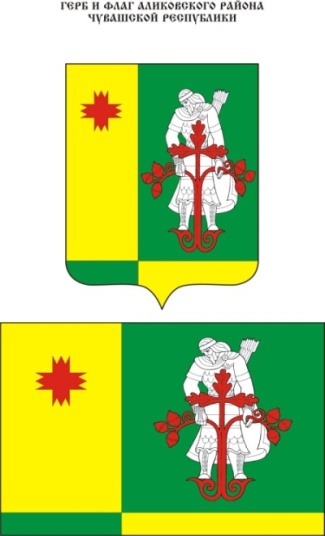 Муниципальная  газета Аликовского   района  Чувашской Республики  ________________________________________________________________Постановление администрации Аликовского района Чувашской Республики от 22.11.2021 г. № 1004 «О проведении районной информационной акции «Стоп ВИЧ/СПИД» в рамках Девятой Всероссийской акции «СтопВИЧ/СПИД», приуроченный к Всемирному Дню борьбы со СПИДом»В рамках Девятой Всероссийской акции «Стоп ВИЧ/СПИД», приуроченный к Всемирному Дню борьбы со СПИДом, в целях предотвращения распространения заболевания на территории нашей страны, информирования населения о методах своевременной диагностики и основных мерах профилактики ВИЧ-инфекции, по формированию ценностного отношения к своему здоровью и здоровью окружающих, сознательного и ответственного поведения администрация Аликовского района Чувашской Республики                         п о с т а н о в л я е т:1. Провести с 29 ноября по 5 декабря 2021 года районную информационную акцию «Стоп ВИЧ/СПИД», в рамках Девятой Всероссийской акции «СтопВИЧ/СПИД», приуроченный к Всемирному Дню борьбы со СПИДом.2. Утвердить план мероприятий по подготовке и проведению районной информационной акции «Стоп ВИЧ /СПИД», в рамках Девятой Всероссийской акции «СтопВИЧ/СПИД», приуроченный к Всемирному Дню борьбы со СПИДом (приложение).3. Сектору информационного обеспечения администрации Аликовского района разместить баннер и обеспечить информационное сопровождение о ходе проводимой акции.4. Рекомендовать главам сельских поселений, руководителям организаций и учреждений Аликовского района принять участие в районной информационной акции «Стоп ВИЧ/СПИД», в рамках Девятой Всероссийской акции «СтопВИЧ/СПИД», приуроченный к Всемирному Дню борьбы со СПИДом.5. Рекомендовать автономному учреждению «Редакция Аликовской районной газеты «Пурнăç çулěпе» оповестить население о проведении районной информационной акции «Стоп ВИЧ /СПИД», в рамках Девятой Всероссийской акции «СтопВИЧ/СПИД», приуроченный к Всемирному Дню борьбы со СПИДом.6. Контроль за исполнением настоящего постановления возложить на и.о. начальника отдела образования, социального развития, опеки и попечительства, молодежной политики, культуры и спорта администрации Аликовского района Николаеву Н.В.И.о. главы администрации Аликовского района                                                                               Л.М. НикитинаПриложениеУТВЕРЖДЕНпостановлением администрации Аликовского района Чувашской Республикиот «22» ноября 2021 года № 1004План мероприятийпо подготовке и проведению районнойинформационной акции «Стоп ВИЧ/СПИД», в рамках Девятой Всероссийской акции «Стоп ВИЧ/СПИД», приуроченный к Всемирному Дню борьбы со СПИДомПостановление администрации Аликовского района Чувашской Республики от 23.11.2021 г. № 1008 «О внесении изменений в муниципальную программу «Формирование современной городской среды на территории Аликовского района Чувашской Республики»»В соответствии с Бюджетным кодексом Российской Федерации, постановлением администрации Аликовского района от 11 декабря 2018 г. № 1387 «Об утверждении Порядка разработки и реализации муниципальных программ Аликовского района Чувашской Республики», решением Собрания депутатов Аликовского района от 13 декабря 2019 года №53 «О бюджете Аликовского района Чувашской Республики на 2020 год и на плановый период 2021 и 2022 годов» администрация Аликовского района Чувашской Республики п о с т а н о в л я е т:Внести в муниципальную программу Аликовского района Чувашской Республики «Формирование современной городской среды на территории Аликовского района Чувашской Республики» (далее - Муниципальная программа), утвержденную постановлением администрации Аликовского района от 11.12.2018 г.  № 1370, с изменениями и дополнениями от 27 марта 2019 г., 20 декабря 2019 г., 5 февраля 2020 г., 12 августа 2020 г., 25 февраля 2021 г. следующие изменения:В паспорте муниципальной программы позицию «Объемы и источники финансирования муниципальной программы» изложить в следующей редакции:В Разделе II. Обобщенная характеристика основных мероприятий подпрограмм муниципальной программы абзац 5 изложить в следующей редакции:«Основное мероприятие 3. Проведение голосования по отбору общественных территорий, подлежащих благоустройству в рамках реализации муниципальных программ, в электронной форме в информационно-телекоммуникационной сети «Интернет».1.3 В Разделе III. Обоснование объема финансовых ресурсов, необходимых для реализации муниципальной программы (с расшифровкой по источникам финансирования, по этапам и годам реализации программы):- абзац 3 изложить в следующей редакции:«Общий объем финансирования Муниципальной программы в 2019 - 2022 годах составляет 33296,1 тыс. рублей, в том числе средства»;- абзац 4 изложить в следующей редакции:«федерального бюджета – 12504,2 тыс. рублей»;- абзац 5 изложить в следующей редакции:«республиканского бюджета Чувашской Республики – 19724,4 тыс. рублей»;- абзац 6 изложить в следующей редакции:«местных бюджетов – 1070,5 тыс. рублей»;- таблицу 2 изложить в следующей редакции:«Таблица 21.4. Приложения №1, №2, №3 к Муниципальной программе изложить в новой редакции, согласно приложениям №1, №2, №3 к настоящему постановлению.1.5. В приложении № 4 к Муниципальной программе: а) в паспорте подпрограммы «Благоустройство дворовых и общественных территорий муниципальных образований Аликовского района» муниципальной программы «Формирование современной городской среды на территории Аликовского района Чувашской Республики» позицию «Объемы и источники финансирования подпрограммы» изложить в следующей редакции:б) В Разделе IV. Обоснование объема финансовых ресурсов, необходимых для реализации подпрограммы:- абзац 3 изложить в следующей редакции:«Общий объем финансирования Муниципальной программы в 2019 - 2022 годах составляет 33296,1 тыс. рублей, в том числе средства»;- абзац 4 изложить в следующей редакции:«федерального бюджета – 12504,2 тыс. рублей»;- абзац 5 изложить в следующей редакции:«республиканского бюджета Чувашской Республики – 19721,4 тыс. рублей»;- абзац 6 изложить в следующей редакции:«местных бюджетов – 1070,5 тыс. рублей»;- таблицу изложить в следующей редакции:в) Приложение № 2 к подпрограмме «Благоустройство дворовых и общественных территорий муниципальных образований Аликовского района» муниципальной программы «Формирование современной городской среды на территории Аликовского района Чувашской Республики» изложить в новой следующей редакции согласно приложению №4 к настоящему постановлению.2. Настоящее постановление подлежит опубликованию (обнародованию) в муниципальной газете Аликовского района «Аликовский Вестник».И.о. главы администрацииАликовского района                                                                                                   Л.М. НикитинаПриложение № 1к постановлению администрации Аликовского района Чувашской Республики                                     от 23.11.2021    № 1008Приложение № 1к муниципальной программе «Формирование современной городской среды на территории Аликовского района Чувашской Республики»Сведения
о целевых индикаторах и показателях муниципальной программы «Формирование современной городской среды на территории Аликовского района Чувашской Республики», ее подпрограмм и их значенияхПриложение № 2к постановлению администрации Аликовского района Чувашской Республики                                     от 23.11.2021    № 1008Приложение № 2к муниципальной программе «Формирование современной городской среды на территории Аликовского района Чувашской Республики»Ресурсное обеспечение
муниципальной программы «Формирование современной городской среды на территорииАликовского района Чувашской Республики» Приложение № 3к постановлению администрации Аликовского района Чувашской Республики                                     от 23.11.2021    № 1008Приложение № 3к муниципальной программе «Формирование современной городской среды на территории Аликовского района Чувашской Республики»План
реализации муниципальной программы Аликовского района на очередной финансовый год и плановый периодПриложение № 4к постановлению администрации Аликовского района Чувашской Республики                                     от 23.11.2021    № 1008Приложение № 2к подпрограмме «Благоустройство дворовых и общественных территорий муниципальных образований Аликовского района» муниципальной программы «Формирование современной городской среды на территории Аликовского района Чувашской Республики»Ресурсное обеспечение
реализации подпрограммы «Благоустройство дворовых и общественных территорий муниципальных образований Аликовского района» муниципальной программы «Формирование современной городской среды на территории Аликовского 
района Чувашской Республики»
Постановление администрации Аликовского района Чувашской Республики от 23.11.2021 г. № 1009 «О внесении изменений в муниципальную программу «Комплексное развитие сельских территорий Аликовского района Чувашской Республики»»В соответствии с Бюджетным кодексом Российской Федерации, постановлением администрации Аликовского района Чувашской Республики от 11.12.2018 г. №1387 «Об утверждении Порядка разработки и реализации муниципальных программ Аликовского района Чувашской Республики», решениями Собрания депутатов Аликовского района Чувашской Республики от 28.12.2020 г. № 34 «О внесении изменений в решение Собрания депутатов Аликовского района «О бюджете Аликовского района Чувашской Республики на 2020 год и на плановый период 2021 и 2022 годов», от 18.03.2021 г. № 10  «О внесении изменений в решение Собрания депутатов Аликовского района Чувашской Республики от 10.12.2020 г. №27 «О бюджете Аликовского района Чувашской Республики на 2021 год и на плановый период 2022-2023 годов», администрация Аликовского района Чувашской Республики   п о с т а н о в л я е т:1. Внести в муниципальную программу Аликовского района Чувашской Республики «Комплексное развитие сельских территорий Аликовского района Чувашской Республики» (далее – Муниципальная программа), утвержденную постановлением администрации Аликовского района от 28.02.2020 г. № 249  (с изменениями и дополнениями от 22.04.2020 г. № 463, от 25.08.2020 г. № 779, от 24.12.2020 г. №1145), следующие изменения:1.1. В паспорте муниципальной программы позицию «Объем финансирования муниципальной программы с разбивкой по годам реализации программы», изложить в следующей редакции:1.2. В разделе I Муниципальной программы абзац первый изложить в следующей редакции:«Приоритеты государственной политики в сфере комплексного развития сельских территорий определены государственной программой Российской Федерации «Комплексное развитие сельских территорий», утвержденной постановлением Правительства Российской Федерации от 31 мая . № 696, Стратегией устойчивого развития сельских территорий Российской Федерации на период до 2030 года, утвержденной распоряжением Правительства Российской Федерации от 2 февраля . № 151-р, Стратегией пространственного развития Российской Федерации до 2025 года, утвержденной распоряжением Правительства Российской Федерации от 13 февраля . № 207-р, Стратегией социально-экономического развития Чувашской Республики до 2035 года, утвержденной Законом Чувашской Республики от 26 ноября  2020 г. № 102, государственной программой Чувашской Республики «Комплексное развитие сельских территорий Чувашской Республики», утвержденной постановлением Кабинета Министров Чувашской Республики от 26.12.2019 г. № 606,  Стратегией социально-экономического развития Аликовского района до 2035 года, утвержденной решением Собрания депутатов Аликовского района от 28 февраля 2019 года № 3.».    1.3. Раздел II Муниципальной программы изложить в следующей редакции:   «Раздел II. Обобщенная характеристика основных мероприятий подпрограмм Муниципальной программыДостижение целей и решение задач Муниципальной программы будут осуществляться в рамках реализации следующих подпрограмм Муниципальной программы: «Создание условий для обеспечения доступным и комфортным жильем сельского населения», «Создание и развитие инфраструктуры на сельских территориях», «Развитие рынка труда (кадрового потенциала) на сельских территориях».Подпрограмма 1 «Создание условий для обеспечения доступным и комфортным жильем сельского населения».Основное мероприятие 1. Улучшение жилищных условий граждан на селе.Данное мероприятие направлено на улучшение жилищных условий населения, проживающего на сельских территориях, предусматривающее: улучшение жилищных условий граждан, проживающих на сельских территориях;строительство жилья, предоставляемого по договору найма жилого помещения;предоставление гражданам жилищных (ипотечных) кредитов (займов) на строительство (приобретение) жилого помещения (жилого дома) на сельских территориях (в сельских агломерациях).Подпрограмма 2 «Создание и развитие инфраструктуры на сельских территориях».Основное мероприятие 1. Комплексное обустройство населенных пунктов, расположенных в сельской местности, объектами социальной и инженерной инфраструктуры, а также строительство и реконструкция автомобильных дорог.В рамках данного мероприятия предусматривается реализация следующих мероприятий:развитие газификации в сельской местности в рамках обеспечения комплексного развития сельских территорий;развитие водоснабжения в сельской местности в рамках обеспечения комплексного развития сельских территорий;реализация проектов комплексного обустройства площадок под компактную жилищную застройку;разработка проектно-сметной документации на объекты капитального строительства, проведение государственной экспертизы проектной документации и достоверности определения сметной стоимости объектов капитального строительства; реализация проектов комплексного развития сельских территорий или сельских агломераций;проектирование и строительство (реконструкция) автомобильных дорог общего пользования местного значения с твердым покрытием до сельских населенных пунктов, не имеющих круглогодичной связи с сетью автомобильных дорог общего пользования, в том числе строительство (реконструкция) автомобильных дорог общего пользования с твердым покрытием, ведущих от сети автомобильных дорог общего пользования к ближайшим общественно значимым объектам сельских населенных пунктов, а также к объектам производства и переработки сельскохозяйственной продукции, в рамках развития транспортной инфраструктуры на сельских территориях;реализация проектов развития общественной инфраструктуры, основанных на местных инициативах;обустройство объектами инженерной инфраструктуры и благоустройство площадок, расположенных на сельских территориях, под компактную жилищную застройку.Основное мероприятие 2. Реализация мероприятий по благоустройству сельских территорий.Данное мероприятие предусматривает благоустройство сельских территорий.Основное мероприятие 3. Реализация проектов, направленных на благоустройство и развитие территорий населенных пунктов Аликовского района Чувашской Республики.Данное мероприятие предусматривает реализацию мероприятий по благоустройству и развитию территорий населенных пунктов Аликовского района Чувашской Республики.Подпрограмма 3 «Развитие рынка труда (кадрового потенциала) на сельских территориях».Основное мероприятие 1. Содействие сельскохозяйственным товаропроизводителям в обеспечении квалифицированными специалистами. Данное мероприятие направлено на оказание содействия сельскохозяйственным товаропроизводителям (кроме граждан, ведущих личные подсобные хозяйства), осуществляющим деятельность на сельских территориях, в обеспечении квалифицированными специалистами и предусматривает:возмещение индивидуальным предпринимателям и организациям независимо от их организационно-правовой формы, являющимся сельскохозяйственными товаропроизводителями (кроме граждан, ведущих личное подсобное хозяйство), осуществляющим деятельность на сельских территориях, до 30 процентов фактически понесенных в году предоставления субсидии затрат по заключенным с работниками, проходящими обучение в федеральных государственных образовательных организациях высшего образования, подведомственных Министерству сельского хозяйства Российской Федерации, ученическим договорам;возмещение индивидуальным предпринимателям и организациям независимо от их организационно-правовой формы, являющимся сельскохозяйственными товаропроизводителями (кроме граждан, ведущих личное подсобное хозяйство), осуществляющим свою деятельность на сельских территориях, до 30 процентов фактически понесенных в году предоставления субсидии затрат, связанных с оплатой труда и проживанием студентов, обучающихся в федеральных государственных образовательных организациях высшего образования, подведомственных Министерству сельского хозяйства Российской Федерации, привлеченных для прохождения производственной практики.».1.4. В разделе III Муниципальной программы абзацы второй-тридцать девятый изложить в следующей редакции:1.5.  Приложение №1 к Муниципальной программе изложить в следующей редакции согласно приложению № 1 к настоящему постановлению.1.6. Приложение № 2 к Муниципальной программе изложить в следующей редакции согласно приложению № 2 к настоящему постановлению.1.7. Приложение № 3 к Муниципальной программе изложить в следующей редакции согласно приложению № 3 к настоящему постановлению.2. В приложении №4 к Муниципальной программе в паспорте подпрограммы «Создание условий для обеспечения доступным и комфортным жильем сельского населения» Муниципальной программы (далее подпрограмма) внести следующие изменения:позицию «Объем финансирования подпрограммы с разбивкой по годам реализации подпрограммы» изложить в следующей редакции:2.1. В разделе III подпрограммы Муниципальной программы абзацы второй-тридцать третий изложить в следующей редакции:«Прогнозируемый объем финансирования подпрограммы Муниципальной программы   в 2020–2025 годах составляет 2644,7 тыс. рублей, в том числе в:2020 году –    1604,3  тыс. рублей;2021 году –      677,4  тыс. рублей;2022 году –        87,3  тыс. рублей;2023 году –        91,9  тыс. рублей;2024 году –        91,9  тыс. рублей;2025 году –        91,9   тыс. рублей;из них средства:федерального бюджета –  2546,6 тыс. рублей (96,3 %), в том числе в:2020 году –    1565,9  тыс. рублей;2021 году –      638,6 тыс. рублей;2022 году –       82,3  тыс. рублей;2023 году –       86,6  тыс. рублей;2024 году –       86,6  тыс. рублей;2025 году –       86,6  тыс. рублей;республиканского бюджета Чувашской Республики – 25,69 тыс. руб. (1 %),                     в том числе в:2020 году –       15,8   тыс. рублей;2021 году –         6,45  тыс. рублей;2022 году –         0,83  тыс. рублей;2023 году –         0,87  тыс. рублей;2024 году –         0,87  тыс. рублей;2025 году –         0,87  тыс. рублей;местного бюджета – 72,41 тыс. рублей (2,7 %), в том числе в:2020 году –       22,6   тыс. рублей;2021 году –        32,35 тыс. рублей;2022 году –         4,17  тыс. рублей;2023 году –         4,43  тыс. рублей;2024 году –         4,43  тыс. рублей;2025 году –         4,43  тыс. рублей;внебюджетных источников – 0,0 тыс. рублей (0 %), в том числе в:2020 году –         0,0     тыс. рублей;2021 году –          0,0    тыс. рублей;2022 году –          0,0    тыс. рублей;2023 году –          0,0    тыс. рублей;2024 году –          0,0    тыс. рублей;2025 году –          0,0    тыс. рублей.».2.2. Приложение № 1 к подпрограмме Муниципальной программы изложить         в следующей редакции согласно приложению №4 к настоящему постановлению.2.3. Приложение № 2 к подпрограмме Муниципальной программы изложить         в следующей редакции согласно приложению №5 к настоящему постановлению.2.4.  Приложение № 3 к подпрограмме Муниципальной программы изложить        в следующей редакции согласно приложению № 6 к настоящему постановлению.3.  В приложении №5 к Муниципальной программе:в паспорте подпрограммы «Создание и развитие инфраструктуры на сельских территориях» Муниципальной программы (далее подпрограмма) позиции «Основные мероприятия подпрограммы», «Целевые индикаторы и показатели подпрограммы», «Объем финансирования подпрограммы с разбивкой по годам реализации подпрограммы» изложить в следующей редакции:3.1. Раздел I подпрограммы Муниципальной программы дополнить новым абзацем тринадцатым следующего содержания:«количество реализованных проектов, направленных на благоустройство и развитие территорий населенных пунктов.»;абзацы тринадцатый – четырнадцатый считать абзацами четырнадцатым-пятнадцатым.3.2. В разделе II подпрограммы Муниципальной программы абзац второй изложить в следующей редакции:«Подпрограмма включает три основных мероприятия.».Раздел II подпрограммы Муниципальной программы дополнить новыми абзацами двадцать первым - двадцать четвертым следующего содержания: «Основное мероприятие 3. Реализация проектов, направленных на благоустройство и развитие территорий населенных пунктов Аликовского района Чувашской Республики.Мероприятие 3.1. Реализация проектов, направленных на благоустройство и развитие территорий населенных пунктов Аликовского района Чувашской Республики.Данное мероприятие предусматривает реализацию мероприятий по благоустройству и развитию территорий населенных пунктов Аликовского района Чувашской Республики.Мероприятие 3.2. Реализация проектов, направленных на поощрение и популяризацию достижений сельских поселений в сфере развития сельских территорий, в том числе приобретение автотранспортных средств.»;абзацы двадцать первый - двадцать второй считать абзацами двадцать пятым – двадцать шестым.3.3. В разделе III подпрограммы Муниципальной программы абзацы второй-тридцать девятый изложить в следующей редакции:«Прогнозируемый объем финансирования подпрограммы Муниципальной программы   в 2020–2025 годах составляет 152483,93 тыс. рублей, в том числе в:2020 году – 96817,81 тыс. рублей;2021 году – 51766,89 тыс. рублей;2022 году –   1150,22 тыс. рублей;2023 году –   2749,01   тыс. рублей;2024 году –         0,0   тыс. рублей;2025 году –         0,0   тыс. рублей;из них средства:федерального бюджета –  1526,3 тыс. рублей (1 %), в том числе в:2020 году –    564,8   тыс. рублей;2021 году –    961,5   тыс. рублей;2022 году –        0,0   тыс. рублей;2023 году –        0,0   тыс. рублей;2024 году –        0,0   тыс. рублей;2025 году –        0,0   тыс. рублей;республиканского бюджета Чувашской Республики – 121198,89 тыс. руб.(79,2 %),                     в том числе в:2020 году – 80507,58  тыс. рублей;2021 году – 40691,31 тыс. рублей;2022 году –         0,0    тыс. рублей;2023 году –         0,0    тыс. рублей;2024 году –         0,0    тыс. рублей;2025 году –         0,0    тыс. рублей;местного бюджета – 4964,14 тыс. рублей (3,3 %), в том числе в:2020 году –    4398,45 тыс. рублей;2021 году –      565,69 тыс. рублей;2022 году –         0,0    тыс. рублей;2023 году –         0,0    тыс. рублей;2024 году –         0,0    тыс. рублей;2025 году –         0,0    тыс. рублей;бюджетов сельских поселений – 14821,69 тыс. рублей (9,9 %), в том числе в:2020 году –     4037,56 тыс. рублей;2021 году –     6884,9 тыс. рублей;2022 году –     1150,22 тыс. рублей;2023 году –     2749,01 тыс. рублей;2024 году –          0,0    тыс. рублей;2025 году –          0,0    тыс. рублей;внебюджетных источников - 9972,91 тыс. рублей (6,6 %), в том числе в:2020 году –   7309,42   тыс. рублей;2021 году –   2663,49    тыс. рублей;2022 году –          0,0     тыс. рублей;2023 году –          0,0     тыс. рублей;2024 году –          0,0     тыс. рублей;2025 году –          0,0     тыс. рублей.».3.4. Приложение № 1 к подпрограмме Муниципальной программы изложить в следующей редакции согласно приложению №7 к настоящему постановлению.3.5. Приложение № 2 к подпрограмме Муниципальной программы изложить  в следующей редакции согласно приложению №8 к настоящему постановлению.3.6. Приложение № 3 к подпрограмме Муниципальной программы изложить        в следующей редакции согласно приложению № 9 к настоящему постановлению.4. Настоящее постановление подлежит официальному опубликованию (обнародованию) в муниципальной газете «Аликовский вестник».И. о. главы администрацииАликовского района                                                                                       Л.М. НикитинаПриложение №1к постановлению администрацииАликовского района Чувашской Республики от 08.04.2021 г. № 335 Приложение №1 к Муниципальной программе Аликовского района«Комплексное развитие сельских территорий Аликовского района Чувашской Республики»СВЕДЕНИЯ О ЦЕЛЕВЫХ ИНДИКАТОРАХ (ПОКАЗАТЕЛЯХ)Муниципальной программы Аликовского района «Комплексное развитие сельских территорий Аликовского района Чувашской Республики»Приложение №2 к постановлению администрацииАликовского района от 08.04.2021 г. № 335  Приложение №2 к Муниципальной программе Аликовского района«Комплексное развитие сельских территорий Аликовского района Чувашской Республики»Ресурсное обеспечение реализации Муниципальной программы (подпрограммы) Аликовского района «Комплексное развитие сельских территорий Аликовского района Чувашской Республики»за счет всех источников финансированияПриложение №3 к постановлению администрацииАликовского района от 08.04.2021 г. № 335Приложение №3 к Муниципальной программе Аликовского района«Комплексное развитие сельских территорий Аликовского района Чувашской Республики»План реализации Муниципальной программы Аликовского района «Комплексное развитие сельских территорий Аликовского района Чувашской Республики»  на очередной финансовый год и плановый периодПриложение №4 к постановлению администрацииАликовского района от 08.04.2021 г. № 335Приложение № 1к подпрограмме «Создание условий для обеспечения доступным и комфортным жильем сельского населения» Муниципальной программы Аликовского района «Комплексное развитие сельских территорий     Аликовского района Чувашской Республики»СВЕДЕНИЯ О ЦЕЛЕВЫХ ИНДИКАТОРАХ (ПОКАЗАТЕЛЯХ)подпрограммы «Создание условий для обеспечения доступным и комфортным жильем сельского населения» Муниципальной программы Аликовского района «Комплексное развитие сельских территорий Аликовского района Чувашской Республики»   Приложение №5 к постановлению администрацииАликовского района от 08.04.2021 г. № 335                               Приложение № 2к подпрограмме «Создание условий для обеспечения доступным и комфортным жильем сельского населения»   Муниципальной программы Аликовского района «Комплексное развитие сельских территорий Аликовского района Чувашской Республики»Ресурсное обеспечение реализации  подпрограммы «Создание условий для обеспечения доступным и комфортным жильем сельского населения» Муниципальной программы Аликовского района «Комплексное развитие сельских территорий Аликовского района Чувашской Республики»за счет всех источников финансированияПриложение № 6 к постановлению администрацииАликовского района Чувашской Республикиот 08.04.2021 г. № 335Приложение №3 к подпрограмме «Создание условий для обеспечения доступным и комфортным жильем сельского населения» Муниципальной программыАликовского района «Комплексное развитие сельских территорий Аликовского района Чувашской Республики»План реализации подпрограммы 1 «Создание условий для обеспечения доступным и комфортным жильем сельского населения» Муниципальной программы Аликовского района «Комплексное развитие сельских территорий Аликовского района Чувашской Республики» на очередной финансовый год и плановый периодПриложение № 7 к постановлению администрацииАликовского района Чувашской Республикиот 08.04.2021 г. № 335Приложение № 1к подпрограмме «Создание и развитие инфраструктуры на сельских территориях» Муниципальной программы Аликовского района «Комплексное развитие сельских территорий Аликовского района Чувашской Республики»СВЕДЕНИЯ О ЦЕЛЕВЫХ ИНДИКАТОРАХ (ПОКАЗАТЕЛЯХ)подпрограммы «Создание и развитие инфраструктуры на сельских территориях»Муниципальной программы Аликовского района «Комплексное развитие сельских территорийАликовского района Чувашской Республики»Приложение № 9 к постановлению администрацииАликовского района Чувашской Республикиот 08.04.2021 г. № 335Приложение №3 к подпрограмме «Создание и развитие инфраструктуры на сельских территориях» Муниципальной программы Аликовского района «Комплексное развитие  сельских территорий Аликовского района Чувашской Республики» План реализации подпрограммы 2 «Создание и развитие инфраструктуры на сельских территориях» Муниципальной программы Аликовского района  « Комплексное развитие  сельских территорий Аликовского района Чувашской Республики»  на очередной финансовый год и плановый периодПостановление администрации Аликовского района Чувашской Республики от 22.11.2021 г. № 1010 «Об изменении вида разрешенного использования земельного участка»В соответствии со статьей 8 Земельного кодекса Российской Федерации от 25 октября 2001 г. № 136-ФЗ, статьей 39 Градостроительного кодекса Российской Федерации от 29 декабря 2004 г. № 190-ФЗ, администрация Аликовского района Чувашской Республики п о с т а н о в л я е т :   Изменить вид разрешенного использования земельного участка с кадастровым номером 21:07:000000:3310, расположенного по адресу: Чувашская Республика - Чувашия, р-н Аликовский, с/пос. Ефремкасинское, д. Нижние Татмыши, ул. Молодежная, общей площадью 4580 кв.м. с вида разрешенного использования «благоустройство территории» на вид разрешенного использования «отдых (рекреация)».Территориальная зона: Зона застройки индивидуальными жилыми домами (Ж1).Контроль за исполнением настоящего постановления возложить на отдел экономики, земельных и имущественных отношений администрации Аликовского района.Настоящее постановление подлежит официальному опубликованию и размещению на официальном сайте администрации Аликовского района.И.о. главы администрацииАликовского района                                                                            Л.М. НикитинаПостановление администрации Аликовского района Чувашской Республики от 23.11.2021 г. № 1011 «Об обеспечении безопасности людей на водных объектах Аликовского района в осенне-зимний период 2021/2022 года О проведении открытого турнира по волейболу среди женских команд в рамках празднования Дня Матери в России»В целях популяризации волейбола среди девушек и женщин, привлечения их к регулярным занятиям физической культурой, формирования здорового образа жизни администрация Аликовского района Чувашской Республики п о с т а н о в л я е т:Провести 27 ноября 2021 года открытый турнир по волейболу среди женских команд в рамках празднования дня Матери в России.Утвердить:- Положение о проведении открытого турнира по волейболу среди женских команд в рамках празднования дня Матери в России (Приложение №1);- смету расходов на проведение данного турнира (Приложение №2).Контроль за исполнением настоящего постановления возложить на и. о. начальника отдела образования, социального развития, опеки и попечительства, молодежной политики, культуры и спорта администрации Аликовского района Н.В. Николаева.И.о. главы администрацииАликовского района				        Л.М. НикитинаПриложение №1 УТВЕРЖДЕНО постановлением администрации Аликовского района Чувашской Республики                                             от 23.11.2021    № 1011ПОЛОЖЕНИЕо проведении  открытого турнира по волейболу среди женских команд в рамках празднования Дня матери в России1.ЦЕЛИ.Соревнования проводятся с целью:популяризации волейбола среди девушек и женщин; привлечения их к регулярным занятиям физической культурой;формирования здорового образа жизни.2.СРОКИ И МЕСТО ПРОВЕДЕНИЯ.Соревнования проводятся среди женских   команд предприятий и учреждений 27 ноября 2021 г. в универсальном зале МАУДО «ДЮСШ «Хелхем» Аликовского района.  Регистрация команд с 11.00. Жеребьевка в 11.50 часов. Торжественная церемония открытия 12.00. Начало игр в 12.10 часов.3.РУКОВОДСТВО ПРОВЕДЕНИЕМ СОРЕВНОВАНИЙ.Общее руководство организацией и проведением соревнований осуществляет отдел     образования, социального развития, опеки и попечительства, молодежной политики, культуры и спорта администрации Аликовского района Чувашской Республики. Непосредственное руководство проведением соревнований возлагается на судейскую коллегию: Лаврентьев С.З., Тимофеев А.А., Вонифатьев Э.А.4.УЧАСТНИКИ И ПРОГРАММА СОРЕВНОВАНИЙ.В соревнованиях принимают участие женские команды. 50% команды во время игры на площадке должен состоять из матерей (т.е. во время игры на площадке все время должны играть 3 женщины в статусе матери). Соревнования проводятся по действующим правилам игры волейбол. Система проведения определяется в день проведения турнира.5.НАГРАЖДЕНИЕ.Команды, занявшие призовые места, награждаются дипломами, медалями и кубком.6.ФИНАНСИРОВАНИЕ.Все расходы с участием команд (проезд, питание) несут командирующие организации.     Остальные расходы за счет администрации Аликовского района.7.ЗАЯВКИ.Именные заявки (приложение), заверенные врачом и руководителем командирующих организаций, подаются в судейскую коллегию в день проведения соревнований.8. Безопасность участников и зрителейВ целях борьбы распространения новой коронавирусной инфекции вход осуществляется по QR-коду о прохождении вакцинации от новой коронавирусной инфекции (COVID-19), документа или QR-кода, подтверждающего факт перенесенного в течение последних шести месяцев заболевания COVID-19, либо документа, подтверждающего отрицательный результат лабораторного исследования материала на COVID-19 методом полимеразной цепной реакции (ПЦР), отобранного не ранее чем за три календарных дня до предъявления. При себе гражданину необходимо иметь документ удостоверяющий личность.Обеспечение безопасности участников и зрителей соревнований возлагается на судейскую коллегию тренеров и представителей команд.Приложение №2 УТВЕРЖДЕНО постановлением администрации Аликовского района Чувашской Республики  от 23.11.2021    № 1011Сметарасходов на проведениеоткрытого турнира по волейболу среди женских команд в рамках празднования Дня матери в России1. Приобретение медалей	                                  24 шт. * 30 руб. = 720 руб.2. Приобретение кубков по номинациям          3 шт. * 400 руб. = 1200 руб.3. Оплата работы судейской коллегии              15 чел. * 200 руб. = 3000 руб.4. Приобретение призов                                     8 шт. * 400 руб. = 3200 руб. Всего: 8120 (восемь тысяч сто двадцать) рублей 00 копеекСмету составилглавный специалист-эксперт отдела   образования, социального   развития,  опеки и попечительства, молодежной политики, культуры  и спорта  администрации Аликовского района                                         В.В. АлексеевПриложение к положению ЗАЯВКАна участие в открытом турнире по волейболу среди женских команд в рамках празднования дня Матери в Россииот  команды _____________________________________Руководитель команды                          __________/____________________________Решение Собрания депутатов Аликовского района Чувашской Республики от 23.11.2021 г. № 56 «О внесении изменений в решение Собрания депутатов Аликовского района от 10.12.2020 г. № 27 «О бюджете Аликовского района Чувашской Республики на 2021 год и на плановый период 2022 и 2023 годов»»Собрание Аликовского района Чувашской Республики РЕШИЛО:Внести в решение Собрания депутатов Аликовского района от 10.12.2020г. № 27 «О бюджете Аликовского района Чувашской Республики на 2021 год и на плановый период 2022 и 2023 годов» следующие изменения:пункт 1 изложить в следующей	 редакции:«1.1. Утвердить основные характеристики бюджета Аликовского района  Чувашской Республики на 2021 год:прогнозируемый общий объем доходов  бюджета Аликовского района  Чувашской Республики в сумме 705 722,1 тыс. рублей, в том числе объем безвозмездных поступлений в сумме 638 203,5 тыс. рублей, из них объем межбюджетных трансфертов, получаемых из республиканского бюджета Чувашской Республики 638 203,5 тыс. рублей; общий объем расходов  бюджета Аликовского района Чувашской Республики в сумме 724 756,5тыс. рублей;предельный объем  муниципального долга Аликовского района Чувашской Республики в сумме 2 639,5 тыс. рублей;верхний предел  муниципального   долга Аликовского района Чувашской Республики на 1 января 2022 года в сумме 1769,5 тыс. рублей, в том числе верхний предел долга по  муниципальным гарантиям Аликовского района Чувашской Республики –  0,0 тыс. рублей;предельный объем расходов на обслуживание муниципального долга Аликовского района Чувашской Республики  5,0 тыс. рублей прогнозируемый дефицит  бюджета Аликовского района Чувашской Республики в сумме 19 034,4 тыс. рублей.1.2. Утвердить основные характеристики  бюджета Аликовского района  Чувашской Республики на 2022 год:прогнозируемый общий объем доходов  бюджета Аликовского района  Чувашской Республики в сумме 376 620,2 тыс. рублей, в том числе объем безвозмездных поступлений в сумме 315 519,3 тыс. рублей, из них объем межбюджетных трансфертов, получаемых из республиканского бюджета Чувашской Республики 315 519,3 тыс. рублей; общий объем расходов  бюджета Аликовского района Чувашской Республики в сумме 372 144,1 тыс. рублей, в том числе условно-утвержденные расходы в сумме 2047,8 тыс. рублей;предельный объем  муниципального долга Аликовского района Чувашской Республики в сумме  1 769,5 тыс. рублей;верхний предел муниципального долга Аликовского района Чувашской Республики на 1 января 2023 года в сумме 899,5 тыс. рублей, в том числе верхний предел долга по муниципальным гарантиям Аликовского района Чувашской Республики –  0,0 тыс. рублей;предельный объем расходов на обслуживание муниципального долга Аликовского района Чувашской Республики 5,0 тыс. рублей;прогнозируемый профицит  бюджета Аликовского района Чувашской Республики в сумме 4476,1 тыс. рублей.1.3. Утвердить основные характеристики бюджета Аликовского района Чувашской Республики на 2023 год:прогнозируемый общий объем доходов бюджета Аликовского района  Чувашской Республики в сумме 648 347,0 тыс. рублей, в том числе объем безвозмездных поступлений в сумме 583337,3 тыс. рублей, из них объем межбюджетных трансфертов, получаемых из республиканского бюджета Чувашской Республики 583337,3 тыс. рублей; общий объем расходов  бюджета Аликовского района Чувашской Республики в сумме 643694,7 тыс. рублей, в том числе условно-утвержденные расходы в сумме 4379,4 тыс. рублей;предельный объем муниципального долга Аликовского района Чувашской Республики в сумме  500,0 тыс. рублей;верхний предел  муниципального долга Аликовского района Чувашской Республики на 1 января 2023 года в сумме 500,0 тыс. рублей, в том числе верхний предел долга по  муниципальным гарантиям Аликовского района Чувашской Республики –  0,0 тыс. рублей;предельный объем расходов на обслуживание муниципального долга Аликовского района Чувашской Республики 5,0 тыс. рублей;прогнозируемый профицит бюджета Аликовского района Чувашской Республики в сумме 4652,3 тыс. рублей.в статье 6:в абзаце втором слова «приложению 5, 5.1» заменить словами «приложениям 5, 5.1, 5.2»;в абзаце третьем слова «приложению 6, 6.1» заменить словами «приложениям 6, 6.1, 6.2»;3) в статье 7:в пункте 1:в абзаце «а» слова «приложению 7, 7.1» заменить словами «приложениям 7, 7.1, 7.2»;в абзаце «б» слова «приложению 8, 8.1» заменить словами «приложениям 8, 8.1, 8.2»;в абзаце «в» слова «приложению 9, 9.1» заменить словами «приложениям 9, 9.1, 9.2»;в абзаце «г» слова «приложению 10, 10.1» заменить словами «приложениям 10, 10.1, 10.2»;в абзаце «д» слова «приложению 11, 11.1» заменить словами «приложениям 11, 11.1, 11.2»;в абзаце «е» слова «приложению 12, 12.1» заменить словами «приложениям 12, 12.1, 12.2»;пункт 3 изложить в следующей редакции:«3. Утвердить общий объем бюджетных ассигнований на исполнение публичных нормативных обязательств на 2021 год в сумме 5501,5 тыс. рублей, на 2022 год в сумме 5 500,0 тыс. рублей, на 2023 год в сумме 5 500,0 тыс. рублей.»пункт 4 изложить в следующей редакции:«4. Утвердить:объем бюджетных ассигнований Дорожного фонда Аликовского района Чувашской Республики:на 2021 год в сумме 93 603,0 тыс. рублей;на 2022 год в сумме 75 823,7 тыс. рублей;на 2023 год в сумме  365 893,3 тыс. рублей;прогнозируемый объем доходов бюджета Аликовского района Чувашской Республики от поступлений, указанных в статье 2 решения Собрания депутатов Аликовского района Чувашской Республики от 29 октября 2013 года № 212 "О создании муниципального дорожного фонда Аликовского района Чувашской Республики":на 2021 год в сумме 93 603,0 тыс. рублей;на 2022 год в сумме 75 823,7 тыс. рублей;на 2023 год в сумме  365 893,3 тыс. рублей;»4) в статье 10:пункт 1 изложить в следующей редакции:1. Утвердить общий объем межбюджетных трансфертов, предоставляемых из бюджета Аликовского района Чувашской Республики бюджетам сельских поселений,  на 2021 год в сумме 131 563,5 тыс. рублей, в том числе дотации – 26 016,7 тыс.рублей, субсидии – 93 953,8 тыс.рублей, субвенции – 10 785,5 тыс.рублей, иные межбюджетные трансферты - 807,5 тыс.рублей,  на 2022 год в сумме 37 341,9 тыс. рублей, в том числе дотации – 20 595,1 тыс.рублей, субсидии – 12 624,9 тыс.рублей, субвенции – 4 121,9 тыс.рублей,  на 2023 год в сумме 34 032,9 тыс. рублей, в том числе дотации – 19 563,5 тыс.рублей, субсидии – 12 624,9 тыс.рублей, субвенции – 1 843,9 тыс.рублей.5)  дополнить приложением 5.2 следующего содержания:                      6) дополнить приложением 6.2 следующего содержания:7) дополнить приложением 7.2 следующего содержания:Приложение 7.2к решению Собрания депутатовАликовского района Чувашской Республики"О бюджете  Аликовского района за 2021 год и плановый период 2022 и 2023 годов"ИЗМЕНЕНИЕраспределения бюджетных ассигнований по разделам, подразделам, целевым статьям (муниципальным программам Аликовского района и непрограммным направлениям деятельности) и группам видов расходов классификации расходов бюджета  Аликовского района Чувашской Республики на 2021 год, предусмотренного приложением 7 к решению Собрания депутатов Аликовского района "О бюджете  Аликовского района Чувашской Республики на 2021 год и на плановый период 2022 и 2023 годов"8) дополнить приложением 8.2 следующего содержания:9) дополнить приложением 9.2 следующего содержания: 10) дополнить приложением 10.2 следующего содержания:11) дополнить приложением 11.2 следующего содержания:12) дополнить приложением 12.2 следующего содержания:13) В приложении 13 таблицу 1 изложить в следующей редакции:Таблица 1РАСПРЕДЕЛЕНИЕдотаций на выравнивание бюджетной обеспеченностисельских поселений  2021 год                                                                                                                (тыс. рублей)14)в приложении 13 таблицу 5 изложить в следующей редакции:Таблица 5РАСПРЕДЕЛЕНИЕсубсидий бюджетам сельских поселений на реализацию программ формирования современной городской среды на 2021 год                                                                                                                                  (рублей) 15) в приложении 13 таблицу 8 изложить в следующей редакции:Таблица 8РАСПРЕДЕЛЕНИЕсубвенций бюджетам сельских поселений для осуществления государственных полномочий Чувашской Республики по обеспечению жилыми помещениями по договорам социального найма категорий граждан, указанных в пункте 3 части 1 статьи 11 Закона Чувашской Республики от 17 октября 2005 года № 42 «О регулировании жилищных отношений» и состоящих на учете в качестве нуждающихся в жилых помещениях на 2021 год                                                                                                                                                   (тыс. рублей)16) в приложении 13 таблицу 11 изложить в следующей редакции:Таблица 11РАСПРЕДЕЛЕНИЕсубсидий бюджетам сельских поселений на реализацию проектов развития общественной инфраструктуры, основанных на местных инициативах на 2021 год                                                                                                                                       (рублей)17) В приложении 13 таблицу 12 изложить в следующей редакции:Таблица 12РАСПРЕДЕЛЕНИЕсубсидий бюджетам сельских поселений на реализацию мероприятий по благоустройству дворовых территорий на 2021 год                                                                                                                                  (рублей)18) В приложении 13 таблицу 13 изложить в следующей редакции:Таблица 13РАСПРЕДЕЛЕНИЕиных дотаций на обеспечение сбалансированности бюджетовсельских поселений на 2021 год                                                                                                                             (тыс. рублей)19) приложение 21 изложить в следующей редакции:20) приложение 23 изложить в следующей редакции:Приложение 23к решению Собрания депутатов Аликовского района"О бюджете Аликовского района Чувашской Республики на 2021 год и на плановый период 2022 и 2023 годов"21) Настоящее решение вступает в силу после его официального опубликования.                                                          Глава	Аликовского района                                                                          Э.К. ВолковРешение Собрания депутатов Аликовского района Чувашской Республики от 23.11.2021 г. № 57 «О внесении изменений в распределение дотаций на выравнивание бюджетной обеспеченности сельских поселений на 2021 год»В соответствии с пунктом 5 Порядка заключения соглашений, которыми предусматриваются меры по социально-экономическому развитию и оздоровлению муниципальных финансов сельских (городских) поселений Чувашской Республики, утвержденного Постановлением Кабинета Министров Чувашской Республики от 31 декабря 2019 г. N 621 "О соглашениях, которые предусматривают меры по социально-экономическому развитию и оздоровлению муниципальных финансов муниципальных образований Чувашской Республики" (с изменениями и дополнениями), пунктом 3.1 Соглашения от 14.01.2020 №9 «О мерах по социально-экономическому развитию и оздоровлению муниципальных финансов Тенеевского сельского поселения», Собрание депутатов Аликовского района Чувашской Республики РЕШИЛО:Внести изменения в распределение дотаций, утвержденных решением Собрания депутатов Аликовского района от 10.12.2020 г. № 27 «О бюджете Аликовского района на 2021 год и плановый период 2022 и 2023 годов» (таблица 1 приложения 13), уменьшив объем бюджетных ассигнований, направляемых Тенеевскому сельскому поселению на сумму 5 577,00 рублей.Настоящее решение вступает в силу после его официального опубликования.Глава Аликовского района                                                                         Э.К. ВолковВ соответствии с Законом Чувашской Республики от 30.11.2006 №55 "О наделении органов местного самоуправления в Чувашской Республике отдельными государственными полномочиями" (с изменениями и дополнениями) органы местного самоуправления муниципальных районов Чувашской Республики наделены государственными полномочиями Чувашской Республики по расчету и предоставлению дотаций на выравнивание бюджетной обеспеченности поселений. В соответствии с Порядком заключения соглашений, которыми предусматриваются меры по социально-экономическому развитию и оздоровлению муниципальных финансов сельских (городских) поселений Чувашской Республики, утвержденного Постановлением Кабинета Министров Чувашской Республики от 31 декабря 2019 г. N 621 "О соглашениях, которые предусматривают меры по социально-экономическому развитию и оздоровлению муниципальных финансов муниципальных образований Чувашской Республики" (с изменениями и дополнениями) (далее – Постановление №621), соглашения заключаются финансовым органом муниципального района Чувашской Республики и главами местных администраций (руководителями исполнительно-распорядительных органов) поселений.Между администрациями Аликовского района и Тенеевского сельского поселения заключено Соглашение от 14.01.2020 №9 «О мерах по социально-экономическому развитию и оздоровлению муниципальных финансов Тенеевского сельского поселения» (далее – Соглашение), которым предусматриваются меры по социально-экономическому развитию и оздоровлению муниципальных финансов поселения, а также меры ответственности за невыполнение условий соглашения, в частности обязательство по соблюдению нормативов формирования расходов на содержание органов местного самоуправления поселений, установленных распоряжением Кабинета Министров Чувашской Республики.Распоряжением Кабинета Министров Чувашской Республики от 11 декабря 2019 г. N 1048-р «Об утверждении нормативов формирования расходов на содержание органов местного самоуправления муниципальных образований Чувашской Республики на 2020 г.» для Аликовского района установлены следующие нормативы формирования расходов на содержание органов местного самоуправления муниципальных образований Чувашской Республики, в бюджетах которых доля дотаций из других бюджетов бюджетной системы Российской Федерации и (или) налоговых доходов по дополнительным нормативам отчислений в размере, не превышающем расчетного объема дотации на выравнивание бюджетной обеспеченности (части расчетного объема дотации), замененной дополнительными нормативами отчислений, в течение двух из трех последних отчетных финансовых лет превышала 5 процентов доходов местного бюджета, за исключением субвенций и иных межбюджетных трансфертов, предоставляемых на осуществление части полномочий по решению вопросов местного значения в соответствии с соглашениями, заключенными муниципальным районом и поселениями, на 2020 год:По результатам анализа отчетов об исполнении бюджетов сельских поселений за 2020 год по Тенеевскому сельскому поселению было установлено превышение установленного норматива на содержание органов местного самоуправления (97,07 вместо 95,0).В соответствии с п.3.1. Соглашения и п.5 Постановления №621 к Поселению применяются меры ответственности в виде сокращения объема дотации на очередной финансовый год, осуществляемого путем внесения изменений в соответствующее распределение, утвержденное решением о бюджете муниципального района на очередной финансовый год и плановый период, в размере превышения объема бюджетных ассигнований, направляемых указанным поселением на содержание органов местного самоуправления, над объемом бюджетных ассигнований, рассчитанных в соответствии с нормативами формирования расходов на указанную цель (за исключением расходов на материальное стимулирование работников органов местного самоуправления, замещающих муниципальные должности и должности муниципальной службы, источником финансового обеспечения которых являлись межбюджетные трансферты из федерального бюджета бюджетам субъектов Российской Федерации за достижение наилучших результатов социально-экономического развития территорий), установленными распоряжением Кабинета Министров Чувашской Республики, но не более чем на 1 процент налоговых и неналоговых доходов поселения по данным годового отчета об исполнении местного бюджета за текущий финансовый год.По результатам отчета об исполнении бюджета Тенеевского сельского поселения за 2020 год сумма превышения вышеуказанных расходов составила 20 524,05 рублей, при этом сумма налоговых и неналоговых доходов за 2020 год составила 557 712 рублей, соответственно расчетный объем уменьшения дотаций составит 1% от 557 712 рублей, или 5577 рублей.Решение Собрания депутатов Аликовского района Чувашской Республики от 23.11.2021 г. № 58 «О приеме в муниципальную собственность Аликовского района Чувашской Республики земельного участка, находящегося в собственности Шумшевашского сельского поселения Аликовского района Чувашской Республики»В соответствии с Гражданским Кодексом Российской Федерации, Федеральным законом от 06 октября 2003 г. № 131-ФЗ  «Об общих принципах организации местного самоуправления в Российской Федерации», Положением о порядке владения, пользования и распоряжения муниципальным имуществом Аликовского района Чувашской Республики, утвержденным решением Собрания депутатов Аликовского района от 29 августа 2012 г. № 112, Уставом Аликовского района Собрание депутатов Аликовского района Чувашской Республики РЕШИЛО:1. Принять в муниципальную собственность Аликовского района Чувашской Республики земельный участок, находящийся в собственности Шумшевашского сельского поселения Аликовского района Чувашской Республики согласно приложению № 1 к настоящему решению.2. Администрации Аликовского района совместно с администрацией Шумшевашского сельского поселения в установленном законом порядке осуществить прием-передачу земельного участка, указанного в приложении № 1 к настоящему решению.3. Настоящее решение вступает в силу после его официального опубликования (обнародования) в муниципальной газете «Аликовский вестник» и размещению на официальном сайте администрации Аликовского района.Глава Аликовского района                                                                   Э.К. ВолковПриложение № 1УТВЕРЖДЕНрешением Собрания депутатовАликовского районаот «23» ноября 2021 г. № 58Перечень земельных участков,передаваемых из муниципальной собственности Шумшевашского сельского поселения Аликовского района Чувашской Республикив муниципальную собственность Аликовского района Чувашской РеспубликиРешение Собрания депутатов Аликовского района Чувашской Республики от 23.11.2021 г. № 59 «О признании утратившим силу решений Собрания депутатов Аликовского района Чувашской Республики от 29.03.2018 г. № 200, 27.04.2021 г. № 30»В соответствии со ст. 3 Федерального закона от 07.02.2011 № 6- ФЗ Об общих принципах организации и деятельности контрольно – счетных органов субъектов Российской Федерации и муниципальных образований», с Законом Чувашской Республики от 13.09.2011 № 58 «О контрольно –счетной палате Чувашской Республики» с Соглашением, заключенным Собранием депутатов Аликовского района с Контрольно – счетной палатой Чувашской Республики, о передаче полномочий по осуществлению внешнего муниципального финансового контроля в муниципальном образовании  Собрание депутатов Аликовского района Чувашской Республики РЕШИЛО:1. Признать утратившим силу:1.1. Решение Собрания депутатов Аликовского района Чувашской Республики от 29.03.2018 г. № 200 «Об утверждении Положения о Контрольно – счетном органе Аликовского района Чувашской Республики»»;1.2. Решение Собрания депутатов Аликовского района Чувашской Республики от 27.04.2021 г. № 30 «О назначении председателя контрольно – счетного органа Аликовского района и определении срока его полномочий» в связи с прекращением трудовых отношений с председателем контрольно – счетного органа Степановым Б.В.2. Настоящее решение вступает в силу после его официального опубликования.Глава Аликовского района                                                                         Э.К. ВолковРешение Собрания депутатов Аликовского района Чувашской Республики от 23.11.2021 г. № 60 «О рассмотрении заявления Собрания депутатов Ефремкасинского сельского поселения и администрации Ефремкасинского сельского поселения»Рассмотрев заявление Собрания депутатов Ефремкасинского сельского поселения и администрации Ефремкасинского сельского поселения о включении в перечень финансирования в 2022 году на ремонтные работы муниципальных дорог Аликовского района, относящихся к Ефремкасинскому сельскому поселению, Собрание депутатов Аликовского района Чувашской Республики РЕШИЛО:Не включать в перечень финансирования в 2022 году на ремонтные работы муниципальных дорог Аликовского района, дороги, относящиеся к Ефремкасинскому сельскому поселению ввиду того что, в настоящее время отсутствуют объемы финансирования для производства работ по ремонту покрытий автодорог в больших объемах. Приоритетной задачей считается обеспечение безопасного проезда всех видов транспортных средств и сохранности, автомобильных дорог местного значения за счет средств, выделенных по статье содержание, невозможно выполнить ремонт покрытий проезжей части.ГлаваАликовского района                                                                        Э.К. ВолковРешение Собрания депутатов Аликовского района Чувашской Республики от 23.11.2021 г. № 61 «О рассмотрении заявления администрации Аликовского района Чувашской Республики»Рассмотрев заявление администрации Аликовского района Чувашской Республики о выделении дополнительных денежных средств в размере 2750000,00 рублей на устройство искусственного наружного освещения на участке км2+805-км-км5+54- автомобильной дороги местного значения «Аликово – Старые Атаи - «Сура»- Раскильдино – Большие Токташи» Собрание депутатов Аликовского района Чувашской Республики РЕШИЛО:Поручить финансовому отделу администрации Аликовского района Чувашской Республики предусмотреть дополнительные денежные средства при формировании бюджета Аликовского района Чувашской Республики на 2022 год и плановый период 2023 – 2024 годов.ГлаваАликовского района                                                                          Э.К. ВолковРешение Собрания депутатов Аликовского района Чувашской Республики от 23.11.2021 г. № 62 «О рассмотрении заявления МБУК «Районный литературно – краеведческий музей» Аликовского района Чувашской Республики»Рассмотрев заявление МБУК «Районный литературно – краеведческий музей» Аликовского района Чувашской Республики об изыскании денежных средств на 2022 год для покупки музейного оборудования (витрины, стеллажи, шкафы) в размере 153 9286,00 рублей,  для оплаты услуги дизайнера в размере 460 714,00 рублей Собрание депутатов Аликовского района Чувашской Республики РЕШИЛО:Поручить финансовому отделу администрации Аликовского района Чувашской Республики предусмотреть дополнительные денежные средства при формировании бюджета Аликовского района Чувашской Республики на 2022 год и плановый период 2023 – 2024 годов.ГлаваАликовского района                                                                           Э.К. ВолковРешение Собрания депутатов Аликовского района Чувашской Республики от 23.11.2021 г. № 63 «О рассмотрении заявления МБУК «Аликовский муниципальный архив» Аликовского района Чувашской Республики»Рассмотрев заявление МБУК «Аликовский муниципальный архив» Аликовского района Чувашской Республики об изыскании денежных средств в сумме 125000,00 на приобретение комплекта компьютерной техники и многофункционального устройства Собрание депутатов Аликовского района Чувашской Республики РЕШИЛО:Поручить финансовому отделу администрации Аликовского района Чувашской Республики изыскать возможность выделения дополнительных денежных средств.ГлаваАликовского района                                                                    Э.К. ВолковПостановление администрации Аликовского района Чувашской Республики от 26.11.2021 г. № 1018 «Об организации противопожарного водоснабжения на территории Аликовского района»В порядке реализации Федерального закона от 21 декабря 1994 года № 69-ФЗ «О пожарной безопасности» и в целях улучшения состояния систем противопожарного водоснабжения Аликовского района администрация Аликовского района Чувашской Республики п о с т а н о в л я е т:	1. Утвердить перспективный план развития противопожарного водоснабжения Аликовского района Чувашской Республики на 2022-2023 гг. (Приложение 1).2. Закрепить пожарные гидранты, находящиеся на территории Аликовского района Чувашской Республики за объектами экономики, организациями и учреждениями (Приложение 2).3. Возложить ответственность на руководителей объектов экономики, глав сельских поселений, организаций и учреждений района (по согласованию) за обеспечение надлежащего состояния систем противопожарного водоснабжения.4. Рекомендовать руководителям объектов, за которыми закреплены пожарные гидранты и водоемы, организовать проверку не менее двух раз в год с привлечением работников ПЧ-25 по охране с. Аликово КУ «ЧРПС».5. Признать утратившим силу постановление администрации Аликовского района Чувашской Республики от 02 июля 2019 года № 776 «Об организации противопожарного водоснабжения на территории Аликовского района Чувашской Республики».6. Контроль за исполнением настоящего постановления оставляю за собой. Глава администрацииАликовского района                                                                    А.Н. КуликовПриложение № 1 УТВЕРЖДЕНпостановлением администрацииАликовского района Чувашской Республикиот 26.11.2021 г.    № 1018ПЕРСПЕКТИВНЫЙ ПЛАНпо организации противопожарного водоснабженияв с. Аликово и населенных пунктах Аликовского районана 2022-2023 г.г.Приложение 2                                                                                    УТВЕРЖДЕН                                                                                         постановлением администрации                                                                                       Аликовского района Чувашской Республики                                                                                         от 26.11.2021г. № 1018Переченьзакрепления пожарных гидрантов, находящихся на территории с. Аликово, за объектами экономики, организациями и учреждениямПримечание:За состояние и исправность пожарных гидрантов и водоемов, расположенных на территории объектов, ответственность несут руководители данных объектов.Должностные лица предприятий и организаций, за которыми закреплены пожарные гидранты, обязаны:1. В зимнее время осуществлять очистку пожарных гидрантов и водоемов подъездных путей и дорог к ним от снега.2. Осуществлять контроль за исправным состоянием пожарных гидрантов и водоемов указателей пожарных гидрантов на фасадах зданий, наличием тумб. В случае выявления неисправности гидрантов и водоемов немедленно информировать ПЧ-25 и Администрацию Аликовского районаПланируемые мероприятияСроквыполненияОтветственныйРазработка планов мероприятий по подготовке районной информационной акции «Стоп ВИЧ /СПИД», приуроченной к Всемирному Дню борьбы со СПИДом.до 29 ноября 2021 годаАдминистрация Аликовского района;учреждения культуры, образования, здравоохранения, администрации сельских поселений (по согласованию)Размещение баннера и обеспечение информационного сопровождения  о ходе проводимой акции.в период проведения акцииЗаведующий сектором информационного обеспечения администрации Аликовского района Григорьев В.В.Размещение информационных баннеров, стендов в учреждениях культуры, здравоохранения, торговых точках и других местах массового пребывания людей Аликовского района.до 29 ноября 2021 годаОтдел образования, социального развития, опеки и попечительства, молодежной политики, культуры и спорта администрации Аликовского района;Руководители муниципальных бюджетных учреждений культуры, образования, здравоохранения, главы сельских поселений (по согласованию) Освещение хода проведения районной  информационной акции «Стоп ВИЧ /СПИД», приуроченный к Всемирному Дню борьбы со СПИДом в районной газете «Пурнăç çулĕпе».в период проведения акцииГлавный редактор АУ «Редакция  Аликовской районной газеты «Пурнăç çулĕпе» Леонтьева М.М. (по согласованию)Проведение круглых столов, встреч, тематических бесед и информационных часов по теме профилактики распространения ВИЧ- инфекции и СПИДа в молодежной среде в общеобразовательных учреждениях, организациях районав период проведения акцииОтдел образования, социального развития, молодежной политики и спортаадминистрации Аликовского района; главы сельских поселений; руководители организаций, учреждений района (по согласованию)Проведение акции #СТОПВИЧСПИД (фотографирование с хэштегом и выкладывание в социальной сети VK, Instagram, Twitter и т.д.).в период проведения акцииБУ «Аликовская центральная районная больница» Минздрава Чувашии (по согласованию);администрации сельских поселений Аликовского района (по согласованию);отдел образования, социального развития, молодежной политики и спорта администрации Аликовского района«Объемы и источники финансирования муниципальной программы-Прогнозируемые объем финансирования подпрограммы в 2019-2022 годах составит 33296,1 тыс. рублей, в том числе:в 2019 году –5563,4 тыс. рублей;в 2020 году –17838,9 тыс. рублей;в 2021 году – 6301,4 тыс. рублей;в 2022 году – 3592,4 тыс. рублей;из них средства:федерального бюджета – 12504,2 тыс. рублей, в том числе:в 2019 году –5520,4 тыс. рублей;в 2020 году –3419,1 тыс. рублей;в 2021 году – 0,0 тыс. рублей;в 2022 году –3564,7 тыс. рублей;республиканского бюджета Чувашской Республики – 19721,4 тыс. рублей, в том числе:в 2019 году –39,1  тыс. рублей;в 2020 году –13682,9 тыс. рублей;в 2021 году – 5974,2 тыс. рублей;в 2022 году – 25,2 тыс. рублей;местных бюджетов – 1070,5 тыс. рублей, в том числе:в 2019 году –3,9 тыс. рублей;в 2020 году –736,9 тыс. рублей;в 2021 году – 327,2 тыс. рублей;в 2022 году – 2,5 тыс. рублей;внебюджетных источников –0,0 тыс. рублей, в том числе:в 2019 году –0,00 тыс. рублей;в 2020 году –0,00 тыс. рублей;в 2021 году – 0,00 тыс. рублей;в 2022 году – 0,00 тыс. рублей;»Этапы и годы реализации программыИсточники финансирования, тыс. рублейИсточники финансирования, тыс. рублейИсточники финансирования, тыс. рублейИсточники финансирования, тыс. рублейИсточники финансирования, тыс. рублейЭтапы и годы реализации программывсегов том числев том числев том числев том числеЭтапы и годы реализации программывсегофедеральный бюджетреспубликанский бюджет Чувашской Республикиместные бюджетывнебюджетные источники123456Всего2019 - 2022 годы, в том числе:33296,112504,219721,41070,50,02019 год5563,45520,439,13,90,02020 год17838,93419,113682,9736,90,02021 год6301,40,05974,2327,20,02022 год3592,43564,725,22,50,0«Объемы и источники финансирования муниципальной подпрограммы-прогнозируемые объем финансирования подпрограммы в 2019-2022 годах составит 33296,1 тыс. рублей, в том числе:в 2019 году –5563,4 тыс. рублей;в 2020 году –17838,9 тыс. рублей;в 2021 году – 6301,4 тыс. рублей;в 2022 году – 3592,4 тыс. рублей;из них средства:федерального бюджета – 12504,2  тыс. рублей, в том числе:в 2019 году –5520,4 тыс. рублей;в 2020 году –3419,1 тыс. рублей;в 2021 году – 0,0 тыс. рублей;в 2022 году –3564,7 тыс. рублей;республиканского бюджета Чувашской Республики – 19721,4  тыс. рублей, в том числе:в 2019 году –39,1  тыс. рублей;в 2020 году –13682,9  тыс. рублей;в 2021 году – 5974,2 тыс. рублей;в 2022 году – 25,2 тыс. рублей;местных бюджетов – 1070,5 тыс. рублей, в том числе:в 2019 году –3,9 тыс. рублей;в 2020 году –736,9 тыс. рублей;в 2021 году – 327,2 тыс. рублей;в 2022 году – 2,5 тыс. рублей;внебюджетных источников –0,0 тыс. рублей, в том числе:в 2019 году –0,00 тыс. рублей;в 2020 году –0,00 тыс. рублей;в 2021 году – 0,00 тыс. рублей;в 2022 году – 0,00 тыс. рублей;»Этапы и годы реализации программыИсточники финансирования, тыс. рублейИсточники финансирования, тыс. рублейИсточники финансирования, тыс. рублейИсточники финансирования, тыс. рублейИсточники финансирования, тыс. рублейЭтапы и годы реализации программывсегов том числев том числев том числев том числеЭтапы и годы реализации программывсегофедеральный бюджетреспубликанский бюджет Чувашской Республикиместные бюджетывнебюджетные источники123456Всего2019 - 2022 годы, в том числе:33296,112504,219721,41070,50,02019 год5563,45520,439,13,90,02020 год17838,93419,113682,9736,90,02021 год6301,40,05974,2327,20,02022 год3592,43564,725,22,50,0№ппЦелевой индикатор и показатель (наименование)Единица измеренияЗначения целевых индикаторов и показателейЗначения целевых индикаторов и показателейЗначения целевых индикаторов и показателейЗначения целевых индикаторов и показателейЗначения целевых индикаторов и показателейЗначения целевых индикаторов и показателей№ппЦелевой индикатор и показатель (наименование)Единица измерения2017 год2017 год2018 год2019 год2020 год2021 год2022 год123456789Муниципальная программа «Формирование современной городской среды на территории Аликовского района Чувашской Республики»Муниципальная программа «Формирование современной городской среды на территории Аликовского района Чувашской Республики»Муниципальная программа «Формирование современной городской среды на территории Аликовского района Чувашской Республики»Муниципальная программа «Формирование современной городской среды на территории Аликовского района Чувашской Республики»Муниципальная программа «Формирование современной городской среды на территории Аликовского района Чувашской Республики»Муниципальная программа «Формирование современной городской среды на территории Аликовского района Чувашской Республики»Муниципальная программа «Формирование современной городской среды на территории Аликовского района Чувашской Республики»Муниципальная программа «Формирование современной городской среды на территории Аликовского района Чувашской Республики»Муниципальная программа «Формирование современной городской среды на территории Аликовского района Чувашской Республики»1.Количество реализованных на территории Аликовского района Чувашской Республики проектов по благоустройствуед.002517Подпрограмма «Благоустройство дворовых и общественных территорий муниципальных образований Аликовского района»Подпрограмма «Благоустройство дворовых и общественных территорий муниципальных образований Аликовского района»Подпрограмма «Благоустройство дворовых и общественных территорий муниципальных образований Аликовского района»Подпрограмма «Благоустройство дворовых и общественных территорий муниципальных образований Аликовского района»Подпрограмма «Благоустройство дворовых и общественных территорий муниципальных образований Аликовского района»Подпрограмма «Благоустройство дворовых и общественных территорий муниципальных образований Аликовского района»Подпрограмма «Благоустройство дворовых и общественных территорий муниципальных образований Аликовского района»Подпрограмма «Благоустройство дворовых и общественных территорий муниципальных образований Аликовского района»Подпрограмма «Благоустройство дворовых и общественных территорий муниципальных образований Аликовского района»1.Количество благоустроенных дворовых территорий (оборудованных местами для проведения досуга и отдыха разными группами населения (спортивные, детские площадки и т.д.), малыми архитектурными формами)ед.0024162.Количество благоустроенных общественных территорийед.0001013.Доля финансового участия граждан, организаций в выполнении мероприятий по благоустройству дворовых и общественных территорий %0022024. Доля благоустроенных дворовых территорий в общем количестве дворовых территорий в муниципальном образовании, не менее%00113367100СтатусНаименование муниципальной программы (подпрограммы муниципальной программы ),  основного мероприятияЗадача подпрограммы муниципальной программыОтветственный исполнитель, соисполнитель, участникиКод бюджетной классификацииКод бюджетной классификацииКод бюджетной классификацииКод бюджетной классификацииИсточники финансированияРасходы по годамРасходы по годамРасходы по годамРасходы по годамИтогоСтатусНаименование муниципальной программы (подпрограммы муниципальной программы ),  основного мероприятияЗадача подпрограммы муниципальной программыОтветственный исполнитель, соисполнитель, участникиИсточники финансированияРасходы по годамРасходы по годамРасходы по годамРасходы по годамИтогоСтатусНаименование муниципальной программы (подпрограммы муниципальной программы ),  основного мероприятияЗадача подпрограммы муниципальной программыОтветственный исполнитель, соисполнитель, участникиГРБСРз, ПрЦСРВРИсточники финансирования2019202020212022Итого124567810111217Программа«Формирование современной городской среды на территории Аликовского района 
Чувашской Республики»

формирование комфортной городской среды для жителей Аликовского района Чувашской РеспубликиОтдел строительства, ЖКХ, дорожного хозяйства, транспорта и связи; администрации сельских поселений;
Минстрой Чувашии;
Физические лица, юридические лица с различной организационно-правовой формой;ххххвсего5563,417838,96301,43592,433296,1Программа«Формирование современной городской среды на территории Аликовского района 
Чувашской Республики»

формирование комфортной городской среды для жителей Аликовского района Чувашской РеспубликиОтдел строительства, ЖКХ, дорожного хозяйства, транспорта и связи; администрации сельских поселений;
Минстрой Чувашии;
Физические лица, юридические лица с различной организационно-правовой формой;ххххфедеральный бюджет5520,43419,10,03564,712504,2Программа«Формирование современной городской среды на территории Аликовского района 
Чувашской Республики»

формирование комфортной городской среды для жителей Аликовского района Чувашской РеспубликиОтдел строительства, ЖКХ, дорожного хозяйства, транспорта и связи; администрации сельских поселений;
Минстрой Чувашии;
Физические лица, юридические лица с различной организационно-правовой формой;ххххреспубликанский бюджет39,113682,95974,225,219721,4Программа«Формирование современной городской среды на территории Аликовского района 
Чувашской Республики»

формирование комфортной городской среды для жителей Аликовского района Чувашской РеспубликиОтдел строительства, ЖКХ, дорожного хозяйства, транспорта и связи; администрации сельских поселений;
Минстрой Чувашии;
Физические лица, юридические лица с различной организационно-правовой формой;ххххместный бюджет3,9736,9327,22,51070,5Программа«Формирование современной городской среды на территории Аликовского района 
Чувашской Республики»

формирование комфортной городской среды для жителей Аликовского района Чувашской РеспубликиОтдел строительства, ЖКХ, дорожного хозяйства, транспорта и связи; администрации сельских поселений;
Минстрой Чувашии;
Физические лица, юридические лица с различной организационно-правовой формой;ххххвнебюджетные источники0,00,00,00,00,0Подпрограмма«Благоустройство дворовых и общественных территорий муниципальных образований Аликовского района»
формирование комфортной городской среды для жителей Аликовского района Чувашской РеспубликиОтдел строительства, ЖКХ, дорожного хозяйства, транспорта и связи; администрации сельских поселений;
Минстрой Чувашии;
Физические лица, юридические лица с различной организационно-правовой формой;ххххвсего5563,417838,96301,43592,433296,1Подпрограмма«Благоустройство дворовых и общественных территорий муниципальных образований Аликовского района»
формирование комфортной городской среды для жителей Аликовского района Чувашской РеспубликиОтдел строительства, ЖКХ, дорожного хозяйства, транспорта и связи; администрации сельских поселений;
Минстрой Чувашии;
Физические лица, юридические лица с различной организационно-правовой формой;ххххфедеральный бюджет5520,43419,10,03564,712504,2Подпрограмма«Благоустройство дворовых и общественных территорий муниципальных образований Аликовского района»
формирование комфортной городской среды для жителей Аликовского района Чувашской РеспубликиОтдел строительства, ЖКХ, дорожного хозяйства, транспорта и связи; администрации сельских поселений;
Минстрой Чувашии;
Физические лица, юридические лица с различной организационно-правовой формой;ххххреспубликанский бюджет39,113628,95974,225,219721,4Подпрограмма«Благоустройство дворовых и общественных территорий муниципальных образований Аликовского района»
формирование комфортной городской среды для жителей Аликовского района Чувашской РеспубликиОтдел строительства, ЖКХ, дорожного хозяйства, транспорта и связи; администрации сельских поселений;
Минстрой Чувашии;
Физические лица, юридические лица с различной организационно-правовой формой;ххххместный бюджет3,9736,9327,22,51070,5Подпрограмма«Благоустройство дворовых и общественных территорий муниципальных образований Аликовского района»
формирование комфортной городской среды для жителей Аликовского района Чувашской РеспубликиОтдел строительства, ЖКХ, дорожного хозяйства, транспорта и связи; администрации сельских поселений;
Минстрой Чувашии;
Физические лица, юридические лица с различной организационно-правовой формой;ххххвнебюджетные источники0,00,00,00,00,0Основное мероприятие 1Формирование комфортной городской средыформирование комфортной городской среды для жителей Аликовского района Чувашской РеспубликиОтдел строительства, ЖКХ, дорожного хозяйства, транспорта и связи; администрации сельских поселений;
Минстрой Чувашии;
Физические лица, юридические лица с различной организационно-правовой формой;всего5563,43453,60,03592,412609,4Основное мероприятие 1Формирование комфортной городской средыформирование комфортной городской среды для жителей Аликовского района Чувашской РеспубликиОтдел строительства, ЖКХ, дорожного хозяйства, транспорта и связи; администрации сельских поселений;
Минстрой Чувашии;
Физические лица, юридические лица с различной организационно-правовой формой;A51F200000федеральный бюджет5520,43419,10,03564,712504,2Основное мероприятие 1Формирование комфортной городской средыформирование комфортной городской среды для жителей Аликовского района Чувашской РеспубликиОтдел строительства, ЖКХ, дорожного хозяйства, транспорта и связи; администрации сельских поселений;
Минстрой Чувашии;
Физические лица, юридические лица с различной организационно-правовой формой;A51F200000республиканский бюджет39,124,10,025,288,4Основное мероприятие 1Формирование комфортной городской средыформирование комфортной городской среды для жителей Аликовского района Чувашской РеспубликиОтдел строительства, ЖКХ, дорожного хозяйства, транспорта и связи; администрации сельских поселений;
Минстрой Чувашии;
Физические лица, юридические лица с различной организационно-правовой формой;A510200000бюджет местный 3,910,40,02,516,8Основное мероприятие 1Формирование комфортной городской средыформирование комфортной городской среды для жителей Аликовского района Чувашской РеспубликиОтдел строительства, ЖКХ, дорожного хозяйства, транспорта и связи; администрации сельских поселений;
Минстрой Чувашии;
Физические лица, юридические лица с различной организационно-правовой формой;внебюджетные источники0,00,00,00,00,0Основное мероприятие 2Формирование комфортной городской среды по благоустройству улиц населенных пунктов, дворовых территорий многоквартирных домов, тротуаров,   формирование комфортной городской среды для жителей Аликовского района Чувашской РеспубликиОтдел строительства, ЖКХ, дорожного хозяйства, транспорта и связи; администрации сельских поселений;
Минстрой Чувашии;всего0,014385,36301,40,020686,7Основное мероприятие 2Формирование комфортной городской среды по благоустройству улиц населенных пунктов, дворовых территорий многоквартирных домов, тротуаров,   формирование комфортной городской среды для жителей Аликовского района Чувашской РеспубликиОтдел строительства, ЖКХ, дорожного хозяйства, транспорта и связи; администрации сельских поселений;
Минстрой Чувашии;федеральный бюджет0,00,00,00,00,0соединяющих дворовые территории и объекты социально-культурной сферыфизические лица, юридические лица с различной организационно-правовой формой;А5102S5420республиканский бюджет0,013658,85974,20,019633,0соединяющих дворовые территории и объекты социально-культурной сферыфизические лица, юридические лица с различной организационно-правовой формой;A5102S5420бюджет местный0,0726,5327,20,01053,7соединяющих дворовые территории и объекты социально-культурной сферыфизические лица, юридические лица с различной организационно-правовой формой;внебюджетные источники0,00,00,00,00,0Целевые индикаторы и показатели подпрограммы, увязанные с основным мероприятием 1количество благоустроенных дворовых территорий (оборудованных местами для проведения досуга и отдыха разными группами населения (спортивные, детские площадки и т.д.), малыми архитектурными формами), единицколичество благоустроенных дворовых территорий (оборудованных местами для проведения досуга и отдыха разными группами населения (спортивные, детские площадки и т.д.), малыми архитектурными формами), единицколичество благоустроенных дворовых территорий (оборудованных местами для проведения досуга и отдыха разными группами населения (спортивные, детские площадки и т.д.), малыми архитектурными формами), единицколичество благоустроенных дворовых территорий (оборудованных местами для проведения досуга и отдыха разными группами населения (спортивные, детские площадки и т.д.), малыми архитектурными формами), единицколичество благоустроенных дворовых территорий (оборудованных местами для проведения досуга и отдыха разными группами населения (спортивные, детские площадки и т.д.), малыми архитектурными формами), единицколичество благоустроенных дворовых территорий (оборудованных местами для проведения досуга и отдыха разными группами населения (спортивные, детские площадки и т.д.), малыми архитектурными формами), единицколичество благоустроенных дворовых территорий (оборудованных местами для проведения досуга и отдыха разными группами населения (спортивные, детские площадки и т.д.), малыми архитектурными формами), единиц246618Целевые индикаторы и показатели подпрограммы, увязанные с основным мероприятием 1количество благоустроенных общественных территорий, единицыколичество благоустроенных общественных территорий, единицыколичество благоустроенных общественных территорий, единицыколичество благоустроенных общественных территорий, единицыколичество благоустроенных общественных территорий, единицыколичество благоустроенных общественных территорий, единицыколичество благоустроенных общественных территорий, единицы01012Целевые индикаторы и показатели подпрограммы, увязанные с основным мероприятием 1Доля благоустроенных дворовых территорий в общем количестве дворовых территорий в муниципальном образовании, %Доля благоустроенных дворовых территорий в общем количестве дворовых территорий в муниципальном образовании, %Доля благоустроенных дворовых территорий в общем количестве дворовых территорий в муниципальном образовании, %Доля благоустроенных дворовых территорий в общем количестве дворовых территорий в муниципальном образовании, %Доля благоустроенных дворовых территорий в общем количестве дворовых территорий в муниципальном образовании, %Доля благоустроенных дворовых территорий в общем количестве дворовых территорий в муниципальном образовании, %Доля благоустроенных дворовых территорий в общем количестве дворовых территорий в муниципальном образовании, %113367100Основное мероприятие 3Вовлечение заинтересованных граждан, организаций в реализацию мероприятий по благоустройству территорий сельских поселенийформирование комфортной городской среды для жителей Аликовского района Чувашской РеспубликиОтдел строительства, ЖКХ, дорожного хозяйства, транспорта и связи; администрации сельских поселений;
Минстрой Чувашии;
Физические лица, юридические лица с различной организационно-правовой формой;всего0,00,00,00,00,0Основное мероприятие 3Вовлечение заинтересованных граждан, организаций в реализацию мероприятий по благоустройству территорий сельских поселенийформирование комфортной городской среды для жителей Аликовского района Чувашской РеспубликиОтдел строительства, ЖКХ, дорожного хозяйства, транспорта и связи; администрации сельских поселений;
Минстрой Чувашии;
Физические лица, юридические лица с различной организационно-правовой формой;федеральный бюджет0,00,00,00,00,0Основное мероприятие 3Вовлечение заинтересованных граждан, организаций в реализацию мероприятий по благоустройству территорий сельских поселенийформирование комфортной городской среды для жителей Аликовского района Чувашской РеспубликиОтдел строительства, ЖКХ, дорожного хозяйства, транспорта и связи; администрации сельских поселений;
Минстрой Чувашии;
Физические лица, юридические лица с различной организационно-правовой формой;республиканский бюджет0,00,00,00,00,0Основное мероприятие 3Вовлечение заинтересованных граждан, организаций в реализацию мероприятий по благоустройству территорий сельских поселенийформирование комфортной городской среды для жителей Аликовского района Чувашской РеспубликиОтдел строительства, ЖКХ, дорожного хозяйства, транспорта и связи; администрации сельских поселений;
Минстрой Чувашии;
Физические лица, юридические лица с различной организационно-правовой формой;местный бюджет0,00,00,00,00,0Основное мероприятие 3Вовлечение заинтересованных граждан, организаций в реализацию мероприятий по благоустройству территорий сельских поселенийформирование комфортной городской среды для жителей Аликовского района Чувашской РеспубликиОтдел строительства, ЖКХ, дорожного хозяйства, транспорта и связи; администрации сельских поселений;
Минстрой Чувашии;
Физические лица, юридические лица с различной организационно-правовой формой;внебюджетные источники0,00,00,00,00,0Целевые индикаторы и показатели подпрограммы, увязанные с основным мероприятием 2доля финансового участия граждан, организаций в выполнении мероприятий по благоустройству дворовых и общественных территорий, процентовдоля финансового участия граждан, организаций в выполнении мероприятий по благоустройству дворовых и общественных территорий, процентовдоля финансового участия граждан, организаций в выполнении мероприятий по благоустройству дворовых и общественных территорий, процентовдоля финансового участия граждан, организаций в выполнении мероприятий по благоустройству дворовых и общественных территорий, процентовдоля финансового участия граждан, организаций в выполнении мероприятий по благоустройству дворовых и общественных территорий, процентовдоля финансового участия граждан, организаций в выполнении мероприятий по благоустройству дворовых и общественных территорий, процентовдоля финансового участия граждан, организаций в выполнении мероприятий по благоустройству дворовых и общественных территорий, процентов2202Наименование подпрограммы муниципальной программы Аликовского района, основного мероприятия, мероприятий, реализуемых в рамках основного мероприятияОтветственный исполнитель (структурное подразделение, соисполнители, участники)СрокСрокОжидаемый непосредственный результат (краткое описание)Код бюджетной классификации (бюджет Аликовского района)Финансирование, тыс. рублейНаименование подпрограммы муниципальной программы Аликовского района, основного мероприятия, мероприятий, реализуемых в рамках основного мероприятияОтветственный исполнитель (структурное подразделение, соисполнители, участники)начала реалиизацииОкончания реалиизацииОжидаемый непосредственный результат (краткое описание)Код бюджетной классификации (бюджет Аликовского района)Финансирование, тыс. рублей1234567Подпрограмма«Благоустройство дворовых и общественных территорий муниципальных образований Аликовского района»Отдел строительства, ЖКХ, дорожного хозяйства, транспорта и связи; администрации сельских поселений;
Минстрой Чувашии; Физические лица, юридические лица с различной организационно-правовой формой;20192022xx33296,1Основное мероприятие 1 Формирование комфортной городской средыОтдел строительства, ЖКХ, дорожного хозяйства, транспорта и связи; администрации сельских поселений;Минстрой Чувашии; Физические лица, юридические лица с различной организационно-правовой формой;20192022количество реализованных на территории Аликовского района Чувашской Республики проектов по благоустройству:дворовых территорий 18 ед.;общественных территорий 3 ед.x33296,1Основное мероприятие 2Вовлечение заинтересованных граждан, организаций в реализацию мероприятий по благоустройству территорий муниципальных образований Аликовского района.Отдел строительства, ЖКХ, дорожного хозяйства, транспорта и связи; администрации сельских поселений; Физические лица, юридические лица с различной организационно-правовой формой;20192022Доля финансового участия граждан, организаций в выполнении мероприятий по благоустройству дворовых и общественных территорий не менее 2%x0,0ИтогоИтогоИтогоИтогоИтого33296,1СтатусНаименование муниципальной программы (подпрограммы муниципальной программы ),  основного мероприятияЗадача подпрограммы муниципальной программыОтветственный исполнитель, соисполнитель, участникиКод бюджетной классификацииКод бюджетной классификацииКод бюджетной классификацииКод бюджетной классификацииИсточники финансированияРасходы по годамРасходы по годамРасходы по годамРасходы по годамИтогоСтатусНаименование муниципальной программы (подпрограммы муниципальной программы ),  основного мероприятияЗадача подпрограммы муниципальной программыОтветственный исполнитель, соисполнитель, участникиИсточники финансированияРасходы по годамРасходы по годамРасходы по годамРасходы по годамИтогоСтатусНаименование муниципальной программы (подпрограммы муниципальной программы ),  основного мероприятияЗадача подпрограммы муниципальной программыОтветственный исполнитель, соисполнитель, участникиГРБСРз, ПрЦСРВРИсточники финансирования2019202020212022Итого124567810111217Подпрограмма«Благоустройство дворовых и общественных территорий муниципальных образований Аликовского района»
формирование комфортной городской среды для жителей Аликовского района Чувашской РеспубликиОтдел строительства, ЖКХ, дорожного хозяйства, транспорта и связи; администрации сельских поселений;
Минстрой Чувашии;
Физические лица, юридические лица с различной организационно-правовой формой;ххххвсего5563,417838,96301,43592,433296,1Подпрограмма«Благоустройство дворовых и общественных территорий муниципальных образований Аликовского района»
формирование комфортной городской среды для жителей Аликовского района Чувашской РеспубликиОтдел строительства, ЖКХ, дорожного хозяйства, транспорта и связи; администрации сельских поселений;
Минстрой Чувашии;
Физические лица, юридические лица с различной организационно-правовой формой;ххххфедеральный бюджет5520,43419,10,03564,712504,2Подпрограмма«Благоустройство дворовых и общественных территорий муниципальных образований Аликовского района»
формирование комфортной городской среды для жителей Аликовского района Чувашской РеспубликиОтдел строительства, ЖКХ, дорожного хозяйства, транспорта и связи; администрации сельских поселений;
Минстрой Чувашии;
Физические лица, юридические лица с различной организационно-правовой формой;ххххреспубликанский бюджет39,113682,95974,225,219721,4Подпрограмма«Благоустройство дворовых и общественных территорий муниципальных образований Аликовского района»
формирование комфортной городской среды для жителей Аликовского района Чувашской РеспубликиОтдел строительства, ЖКХ, дорожного хозяйства, транспорта и связи; администрации сельских поселений;
Минстрой Чувашии;
Физические лица, юридические лица с различной организационно-правовой формой;ххххместный бюджет3,9736,9327,22,51070,5Подпрограмма«Благоустройство дворовых и общественных территорий муниципальных образований Аликовского района»
формирование комфортной городской среды для жителей Аликовского района Чувашской РеспубликиОтдел строительства, ЖКХ, дорожного хозяйства, транспорта и связи; администрации сельских поселений;
Минстрой Чувашии;
Физические лица, юридические лица с различной организационно-правовой формой;ххххвнебюджетные источники0,00,00,00,00,0Основное мероприятие 1Формирование комфортной городской средыформирование комфортной городской среды для жителей Аликовского района Чувашской РеспубликиОтдел строительства, ЖКХ, дорожного хозяйства, транспорта и связи; администрации сельских поселений;
Минстрой Чувашии;
Физические лица, юридические лица с различной организационно-правовой формой;ххххвсего5563,417838,96301,43592,433296,1Основное мероприятие 1Формирование комфортной городской средыформирование комфортной городской среды для жителей Аликовского района Чувашской РеспубликиОтдел строительства, ЖКХ, дорожного хозяйства, транспорта и связи; администрации сельских поселений;
Минстрой Чувашии;
Физические лица, юридические лица с различной организационно-правовой формой;ххххфедеральный бюджет5520,43419,10,03564,712504,2Основное мероприятие 1Формирование комфортной городской средыформирование комфортной городской среды для жителей Аликовского района Чувашской РеспубликиОтдел строительства, ЖКХ, дорожного хозяйства, транспорта и связи; администрации сельских поселений;
Минстрой Чувашии;
Физические лица, юридические лица с различной организационно-правовой формой;ххххреспубликанский бюджет39,113682,95974,225,219721,4Основное мероприятие 1Формирование комфортной городской средыформирование комфортной городской среды для жителей Аликовского района Чувашской РеспубликиОтдел строительства, ЖКХ, дорожного хозяйства, транспорта и связи; администрации сельских поселений;
Минстрой Чувашии;
Физические лица, юридические лица с различной организационно-правовой формой;ххххместный бюджет3,9736,9327,22,51070,5Основное мероприятие 1Формирование комфортной городской средыформирование комфортной городской среды для жителей Аликовского района Чувашской РеспубликиОтдел строительства, ЖКХ, дорожного хозяйства, транспорта и связи; администрации сельских поселений;
Минстрой Чувашии;
Физические лица, юридические лица с различной организационно-правовой формой;ххххвнебюджетные источники0,00,00,00,00,0Целевые индикаторы и показатели подпрограммы, увязанные с основным мероприятием 1количество благоустроенных дворовых территорий (оборудованных местами для проведения досуга и отдыха разными группами населения (спортивные, детские площадки и т.д.), малыми архитектурными формами), единицколичество благоустроенных дворовых территорий (оборудованных местами для проведения досуга и отдыха разными группами населения (спортивные, детские площадки и т.д.), малыми архитектурными формами), единицколичество благоустроенных дворовых территорий (оборудованных местами для проведения досуга и отдыха разными группами населения (спортивные, детские площадки и т.д.), малыми архитектурными формами), единицколичество благоустроенных дворовых территорий (оборудованных местами для проведения досуга и отдыха разными группами населения (спортивные, детские площадки и т.д.), малыми архитектурными формами), единицколичество благоустроенных дворовых территорий (оборудованных местами для проведения досуга и отдыха разными группами населения (спортивные, детские площадки и т.д.), малыми архитектурными формами), единицколичество благоустроенных дворовых территорий (оборудованных местами для проведения досуга и отдыха разными группами населения (спортивные, детские площадки и т.д.), малыми архитектурными формами), единицколичество благоустроенных дворовых территорий (оборудованных местами для проведения досуга и отдыха разными группами населения (спортивные, детские площадки и т.д.), малыми архитектурными формами), единиц246618Целевые индикаторы и показатели подпрограммы, увязанные с основным мероприятием 1количество благоустроенных общественных территорий, единицыколичество благоустроенных общественных территорий, единицыколичество благоустроенных общественных территорий, единицыколичество благоустроенных общественных территорий, единицыколичество благоустроенных общественных территорий, единицыколичество благоустроенных общественных территорий, единицыколичество благоустроенных общественных территорий, единицы01012Целевые индикаторы и показатели подпрограммы, увязанные с основным мероприятием 1Доля благоустроенных дворовых территорий в общем количестве дворовых территорий в муниципальном образовании, %Доля благоустроенных дворовых территорий в общем количестве дворовых территорий в муниципальном образовании, %Доля благоустроенных дворовых территорий в общем количестве дворовых территорий в муниципальном образовании, %Доля благоустроенных дворовых территорий в общем количестве дворовых территорий в муниципальном образовании, %Доля благоустроенных дворовых территорий в общем количестве дворовых территорий в муниципальном образовании, %Доля благоустроенных дворовых территорий в общем количестве дворовых территорий в муниципальном образовании, %Доля благоустроенных дворовых территорий в общем количестве дворовых территорий в муниципальном образовании, %113367100Мероприятие 1.1Благоустройство дворовых территорий Аликовского района Чувашской Республики.формирование комфортной городской среды для жителей Аликовского района Чувашской РеспубликиОтдел строительства, ЖКХ, дорожного хозяйства, транспорта и связи; администрации сельских поселений;
Минстрой Чувашии;
Физические лица, юридические лица с различной организационно-правовой формой;всего0,00,00,00,00,0Мероприятие 1.1Благоустройство дворовых территорий Аликовского района Чувашской Республики.формирование комфортной городской среды для жителей Аликовского района Чувашской РеспубликиОтдел строительства, ЖКХ, дорожного хозяйства, транспорта и связи; администрации сельских поселений;
Минстрой Чувашии;
Физические лица, юридические лица с различной организационно-правовой формой;05  03А51F2L5550520федеральный бюджет0,00,00,00,00,0Мероприятие 1.1Благоустройство дворовых территорий Аликовского района Чувашской Республики.формирование комфортной городской среды для жителей Аликовского района Чувашской РеспубликиОтдел строительства, ЖКХ, дорожного хозяйства, транспорта и связи; администрации сельских поселений;
Минстрой Чувашии;
Физические лица, юридические лица с различной организационно-правовой формой;05  03А51F2L5550520республиканский бюджет0,00,00,00,00,0Мероприятие 1.1Благоустройство дворовых территорий Аликовского района Чувашской Республики.формирование комфортной городской среды для жителей Аликовского района Чувашской РеспубликиОтдел строительства, ЖКХ, дорожного хозяйства, транспорта и связи; администрации сельских поселений;
Минстрой Чувашии;
Физические лица, юридические лица с различной организационно-правовой формой;05  03А21F1L4970240местный бюджет0,00,00,00,00,0Мероприятие 1.1Благоустройство дворовых территорий Аликовского района Чувашской Республики.формирование комфортной городской среды для жителей Аликовского района Чувашской РеспубликиОтдел строительства, ЖКХ, дорожного хозяйства, транспорта и связи; администрации сельских поселений;
Минстрой Чувашии;
Физические лица, юридические лица с различной организационно-правовой формой;внебюджетные источники0,00,00,00,00,0Мероприятие 1.2Благоустройство общественных территорий Аликовского района Чувашской Республики.формирование комфортной городской среды для жителей Аликовского района Чувашской РеспубликиОтдел строительства, ЖКХ, дорожного хозяйства, транспорта и связи; Управление экономики, сельского хозяйства и экологии;  администрации сельских поселений;
Минстрой Чувашии;
Физические лица, юридические лица с различной организационно-правовой формой;всего5563,43453,60,03592,412609,4Мероприятие 1.2Благоустройство общественных территорий Аликовского района Чувашской Республики.формирование комфортной городской среды для жителей Аликовского района Чувашской РеспубликиОтдел строительства, ЖКХ, дорожного хозяйства, транспорта и связи; Управление экономики, сельского хозяйства и экологии;  администрации сельских поселений;
Минстрой Чувашии;
Физические лица, юридические лица с различной организационно-правовой формой;05  03А51F2L5550520федеральный бюджет5520,43419,10,03564,712504,2Мероприятие 1.2Благоустройство общественных территорий Аликовского района Чувашской Республики.формирование комфортной городской среды для жителей Аликовского района Чувашской РеспубликиОтдел строительства, ЖКХ, дорожного хозяйства, транспорта и связи; Управление экономики, сельского хозяйства и экологии;  администрации сельских поселений;
Минстрой Чувашии;
Физические лица, юридические лица с различной организационно-правовой формой;05  03А51F2L5550520республиканский бюджет39,124,10,025,288,4Мероприятие 1.2Благоустройство общественных территорий Аликовского района Чувашской Республики.формирование комфортной городской среды для жителей Аликовского района Чувашской РеспубликиОтдел строительства, ЖКХ, дорожного хозяйства, транспорта и связи; Управление экономики, сельского хозяйства и экологии;  администрации сельских поселений;
Минстрой Чувашии;
Физические лица, юридические лица с различной организационно-правовой формой;05  03А21F1L4970240местный бюджет3,910,40,02,516,8Мероприятие 1.2Благоустройство общественных территорий Аликовского района Чувашской Республики.формирование комфортной городской среды для жителей Аликовского района Чувашской РеспубликиОтдел строительства, ЖКХ, дорожного хозяйства, транспорта и связи; Управление экономики, сельского хозяйства и экологии;  администрации сельских поселений;
Минстрой Чувашии;
Физические лица, юридические лица с различной организационно-правовой формой;внебюджетные источники0,00,00,00,00,0Мероприятие 1.3Благоустройство улиц населенных пунктов, дворовых территорий многоквартирных домов, тротуаров, соединяющих дворовые территории и объекты социально-культурной сферыформирование комфортной  среды для жителей Аликовского района Чувашской РеспубликиОтдел строительства, ЖКХ, дорожного хозяйства, транспорта и связи; Управление экономики, сельского хозяйства и экологии;  администрации сельских поселений;
Минстрой Чувашии;
Физические лица, юридические лица с различной организационно-правовой формой;всего0,014385,36301,40,020686,7Мероприятие 1.3Благоустройство улиц населенных пунктов, дворовых территорий многоквартирных домов, тротуаров, соединяющих дворовые территории и объекты социально-культурной сферыформирование комфортной  среды для жителей Аликовского района Чувашской РеспубликиОтдел строительства, ЖКХ, дорожного хозяйства, транспорта и связи; Управление экономики, сельского хозяйства и экологии;  администрации сельских поселений;
Минстрой Чувашии;
Физические лица, юридические лица с различной организационно-правовой формой;федеральный бюджет0,00,00,00,00,0Мероприятие 1.3Благоустройство улиц населенных пунктов, дворовых территорий многоквартирных домов, тротуаров, соединяющих дворовые территории и объекты социально-культурной сферыформирование комфортной  среды для жителей Аликовского района Чувашской РеспубликиОтдел строительства, ЖКХ, дорожного хозяйства, транспорта и связи; Управление экономики, сельского хозяйства и экологии;  администрации сельских поселений;
Минстрой Чувашии;
Физические лица, юридические лица с различной организационно-правовой формой;05  03А5102S5420A5102S0851240республиканский бюджет0,013658,85974,20,019633,0Мероприятие 1.3Благоустройство улиц населенных пунктов, дворовых территорий многоквартирных домов, тротуаров, соединяющих дворовые территории и объекты социально-культурной сферыформирование комфортной  среды для жителей Аликовского района Чувашской РеспубликиОтдел строительства, ЖКХ, дорожного хозяйства, транспорта и связи; Управление экономики, сельского хозяйства и экологии;  администрации сельских поселений;
Минстрой Чувашии;
Физические лица, юридические лица с различной организационно-правовой формой;05  03А5102L5420A5102S2710240местный бюджет0,0726,5327,20,01053,7 Мероприятие 1.3Благоустройство улиц населенных пунктов, дворовых территорий многоквартирных домов, тротуаров, соединяющих дворовые территории и объекты социально-культурной сферыформирование комфортной  среды для жителей Аликовского района Чувашской РеспубликиОтдел строительства, ЖКХ, дорожного хозяйства, транспорта и связи; Управление экономики, сельского хозяйства и экологии;  администрации сельских поселений;
Минстрой Чувашии;
Физические лица, юридические лица с различной организационно-правовой формой;внебюджетные источники0,00,00,00,00,0Основное мероприятие 2Вовлечение заинтересованных граждан, организаций в реализацию мероприятий по благоустройству территорий сельских поселенийформирование комфортной городской среды для жителей Аликовского района Чувашской РеспубликиОтдел строительства, ЖКХ, дорожного хозяйства, транспорта и связи; администрации сельских поселений;
Минстрой Чувашии;
Физические лица, юридические лица с различной организационно-правовой формой;всего0,00,00,00,00,0Основное мероприятие 2Вовлечение заинтересованных граждан, организаций в реализацию мероприятий по благоустройству территорий сельских поселенийформирование комфортной городской среды для жителей Аликовского района Чувашской РеспубликиОтдел строительства, ЖКХ, дорожного хозяйства, транспорта и связи; администрации сельских поселений;
Минстрой Чувашии;
Физические лица, юридические лица с различной организационно-правовой формой;федеральный бюджет0,00,00,00,00,0Основное мероприятие 2Вовлечение заинтересованных граждан, организаций в реализацию мероприятий по благоустройству территорий сельских поселенийформирование комфортной городской среды для жителей Аликовского района Чувашской РеспубликиОтдел строительства, ЖКХ, дорожного хозяйства, транспорта и связи; администрации сельских поселений;
Минстрой Чувашии;
Физические лица, юридические лица с различной организационно-правовой формой;республиканский бюджет0,00,00,00,00,0Основное мероприятие 2Вовлечение заинтересованных граждан, организаций в реализацию мероприятий по благоустройству территорий сельских поселенийформирование комфортной городской среды для жителей Аликовского района Чувашской РеспубликиОтдел строительства, ЖКХ, дорожного хозяйства, транспорта и связи; администрации сельских поселений;
Минстрой Чувашии;
Физические лица, юридические лица с различной организационно-правовой формой;местный бюджет0,00,00,00,00,0Основное мероприятие 2Вовлечение заинтересованных граждан, организаций в реализацию мероприятий по благоустройству территорий сельских поселенийформирование комфортной городской среды для жителей Аликовского района Чувашской РеспубликиОтдел строительства, ЖКХ, дорожного хозяйства, транспорта и связи; администрации сельских поселений;
Минстрой Чувашии;
Физические лица, юридические лица с различной организационно-правовой формой;внебюджетные источники0,00,00,00,00,0Целевые индикаторы и показатели подпрограммы, увязанные с основным мероприятием 2доля финансового участия граждан, организаций в выполнении мероприятий по благоустройству дворовых и общественных территорий, процентовдоля финансового участия граждан, организаций в выполнении мероприятий по благоустройству дворовых и общественных территорий, процентовдоля финансового участия граждан, организаций в выполнении мероприятий по благоустройству дворовых и общественных территорий, процентовдоля финансового участия граждан, организаций в выполнении мероприятий по благоустройству дворовых и общественных территорий, процентовдоля финансового участия граждан, организаций в выполнении мероприятий по благоустройству дворовых и общественных территорий, процентовдоля финансового участия граждан, организаций в выполнении мероприятий по благоустройству дворовых и общественных территорий, процентовдоля финансового участия граждан, организаций в выполнении мероприятий по благоустройству дворовых и общественных территорий, процентов2202«Объем финансирования муниципальной программыс разбивкой по годам реализации программы-Прогнозируемый объем финансирования Муниципальной программы составляет 155128,63 тыс. рублей, в том числе в:2020 году – 98422,11   тыс. рублей;2021 году –  52444,29   тыс. рублей;2022 году –   1237,52   тыс. рублей;2023 году –   2840,91   тыс. рублей;2024 году –        91,9    тыс. рублей;2025 году –        91,9    тыс. рублей;из них средства:федерального бюджета – 4072,9 тыс. рублей           (2,7 %), в том числе в:2020 году –    2130,7   тыс. рублей;2021 году –    1600,1   тыс. рублей;2022 году –        82,3   тыс. рублей;2023 году –        86,6   тыс. рублей;2024 году –        86,6   тыс. рублей;2025 году –        86,6   тыс. рублей;республиканского бюджета Чувашской Республики – 121224,58 тыс. рублей (77,8%),        в том числе в:2020 году –  80523,38   тыс. рублей;2021 году –  40697,76   тыс. рублей;2022 году –          0,83   тыс. рублей;2023 году –          0,87   тыс. рублей;2024 году –          0,87   тыс. рублей;2025 году –          0,87   тыс. рублей;местного бюджета – 5036,55 тыс. рублей (3,3 %), в том числе в:2020 году –     4421,05   тыс. рублей;2021 году –       598,04   тыс. рублей;2022 году –           4,17   тыс. рублей;2023 году –           4,43   тыс. рублей;2024 году –           4,43   тыс. рублей;2025 году –           4,43   тыс. рублей;бюджетов сельских поселений–14821,69 тыс. рублей (9,7 %), в том числе в:2020 году –      4037,56 тыс. рублей;2021 году –      6884,9 тыс. рублей;2022 году –      1150,22 тыс. рублей;2023 году –      2749,01 тыс. рублей;2024 году –            0,0   тыс. рублей;2025 году –            0,0   тыс. рублей;внебюджетных источников – 9972,91 тыс. рублей (6,5 %), в том числе в:2020 году –     7309,42  тыс. рублей;2021 году –     2663,49  тыс. рублей;2022 году –          0,0     тыс. рублей;2023 году –          0,0     тыс. рублей;2024 году –          0,0     тыс. рублей;2025 году –          0,0     тыс. рублей».«Прогнозируемый объем финансирования Муниципальной программы в 2020–2025 годах составляет 155128,63 тыс. рублей, в том числе в:2020 году –98422,11 тыс. рублей;2021 году –52444,29 тыс. рублей;2022 году –  1237,52 тыс. рублей;2023 году –  2840,91 тыс. рублей;2024 году –       91,9  тыс. рублей;2025 году –       91,9  тыс. рублей;из них средства: 155128,63федерального бюджета – 4072,9 тыс. рублей (2,7%), в том числе в:         2020 году – 2130,7   тыс. рублей;2021 году – 1600,1   тыс. рублей;2022 году –     82,3   тыс. рублей;2023 году –     86,6   тыс. рублей;2024 году –     86,6   тыс. рублей;2025 году –     86,6   тыс. рублей;республиканского бюджета Чувашской Республики – 121224,58 тыс. рублей (77,8%), в том числе в:         2020 году – 80523,38 тыс. рублей;2021 году – 40697,76 тыс. рублей;2022 году –         0,83 тыс. рублей;2023 году –         0,87 тыс. рублей;2024 году –         0,87 тыс. рублей;2025 году –       0,87  тыс. рублей;местного бюджета – 5036,55 тыс. рублей (3,3 %), в том числе в:         2020 году –  4421,05  тыс. рублей;2021 году –    598,04  тыс. рублей;2022 году –        4,17  тыс. рублей;2023 году –        4,43  тыс. рублей;2024 году –        4,43  тыс. рублей;2025 году –        4,43  тыс. рублей;бюджетов сельских поселений - 14821,69 (9,7 %), в том числе в:         2020 году – 4037,56   тыс. рублей;2021 году –  6884,9    тыс. рублей;2022 году –  1150,22  тыс. рублей;2023 году –  2749,01  тыс. рублей;2024 году –        0,0    тыс. рублей;2025 году –        0,0    тыс. рублей;внебюджетных источников -9972,91 (6,5 %) тыс. рублей, в том числе в:         2020 году –   7309,42 тыс. рублей;2021 году –   2663,49     тыс. рублей;2022 году –       0,0     тыс. рублей;2023 году –       0,0     тыс. рублей;2024 году –       0,0     тыс. рублей;2025 году –       0,0     тыс. рублей.».«Объем финансирования  подпрограммы с разбивкой по годам реализации подпрограммы–Прогнозируемый объем финансирования подпрограммы составляет 2644,7 тыс.рублей,  в том числе в:2020 году –    1604,3   тыс. рублей; 2021 году –      677,4   тыс. рублей;2022 году –        87,3   тыс. рублей;2023 году –        91,9   тыс. рублей;2024 году –        91,9   тыс. рублей;2025 году –        91,9   тыс. рублей;из них средства:федерального бюджета -2546,6 тыс. рублей (96,3%),               в том числе в:2020 году –    1565,9 тыс. рублей;2021 году –      638,6 тыс. рублей;2022 году –        82,3 тыс. рублей;2023 году –        86,6 тыс. рублей;2024 году –        86,6 тыс. рублей;2025 году –        86,6 тыс. рублей;республиканского бюджета Чувашской Республики –   25,69 тыс. рублей (1 %), в том числе в:2020 году –        15,8  тыс. рублей;2021 году –         6,45 тыс. рублей;2022 году –         0,83 тыс. рублей;2023 году –         0,87 тыс. рублей;2024 году –         0,87 тыс. рублей;2025 году –         0,87 тыс. рублей;местного бюджета – 72,41 тыс. рублей (2,7%),         в том  числе в:2020 году –       22,6   тыс. рублей;2021 году –       32,35 тыс. рублей;2022 году –         4,17 тыс. рублей;2023 году –         4,43 тыс. рублей;2024 году –         4,43 тыс. рублей;2025 году –         4,43 тыс. рублей;бюджетов сельских поселений– 0,0 тыс. рублей      (0 %), в том  числе в:2020 году –          0,0 тыс. рублей;2021 году –          0,0 тыс. рублей;2022 году –          0,0 тыс. рублей;2023 году –          0,0 тыс. рублей;2024 году –          0,0 тыс. рублей;2025 году –          0,0 тыс. рублей;внебюджетных источников – 0,0 тыс. рублей (0 %), в том числе в:2020 году –         0,0 тыс. рублей;2021 году –         0,0   тыс. рублей;2022 году –         0,0   тыс. рублей;2023 году –         0,0   тыс. рублей;2024 году –         0,0   тыс. рублей;2025 году –         0,0, тыс. рублей».«Основные мероприятия подпрограммыЦелевые индикаторы и  показатели подпрограммыОбъем финансирования  подпрограммы с разбивкой по годам реализации подпрограммы---комплексное обустройство населенных пунктов, расположенных в сельской местности, объектами социальной и инженерной инфраструктуры, а также строительство и реконструкция автомобильных дорог;реализация мероприятий по благоустройству сельских территорий;реализация проектов, направленных на благоустройство и развитие территорий населенных пунктов Аликовского района Чувашской Республикик 2021 году предусматривается достижение следующих целевых показателей (индикаторов):количество объектов, на которые разработана проектно-сметная документация, получено положительное заключение государственной экспертизы проектной документации и достоверности определения сметной стоимости объекта капитального строительства, – 4 единицы;ввод в действие локальных водопроводов – 5,4 км;количество реализованных проектов, направленных на благоустройство и развитие сельских территорий населенных пунктов – 118 единиц»;к 2023 году предусматривается достижение следующих целевых показателей (индикаторов):количество реализованных проектов комплексного развития сельских территорий или сельских агломераций – 1 единица;к 2024 году предусматривается достижение следующих целевых показателей (индикаторов):количество населенных пунктов, расположенных на сельских территориях, в которых реализованы проекты комплексного обустройства площадок под компактную жилищную застройку на сельских территориях, – 1 единица;к 2025 году предусматривается достижение следующих целевых показателей (индикаторов):ввод в действие распределительных газовых сетей – 1,5 км; количество реализованных общественно значимых проектов по благоустройству сельских территорий – 2 единицы;количество реализованных проектов развития общественной инфраструктуры, основанных на местных инициативах, – 115 единиц;количество реализованных проектов по обустройству объектами инженерной инфраструктуры и благоустройству площадок, расположенных на сельских территориях, под компактную жилищную застройку – 5 единиц Прогнозируемый объем финансирования подпрограммы составляет 152483,93 тыс. рублей,      в том числе в:2020 году – 96817,81 тыс. рублей; 2021 году – 52016,89 тыс. рублей;2022 году –   1150,22 тыс. рублей;2023 году –   2749,01 тыс. рублей;2024 году –         0,0   тыс. рублей;2025 году –         0,0   тыс. рублей;из них средства:федерального бюджета–1526,3 тыс. рублей (1 %),               в том числе в:2020 году –     564,8 тыс. рублей;2021 году –     961,5 тыс. рублей;2022 году –         0,0 тыс. рублей;2023 году –         0,0 тыс. рублей;2024 году –         0,0 тыс. рублей;2025 году –         0,0 тыс. рублей;республиканского бюджета Чувашской Республики –   121198,89 тыс. рублей (79,2 %), в том числе в:2020 году – 80507,58 тыс. рублей;2021 году – 40691,31 тыс. рублей;2022 году –         0,0 тыс. рублей;2023 году –         0,0 тыс. рублей;2024 году –         0,0 тыс. рублей;2025 году –         0,0 тыс. рублей;местного бюджета – 4964,14 тыс. рублей (3,3 %), в том  числе в:2020 году –  4398,45 тыс. рублей;2021 году –    565,69   тыс. рублей;2022 году –        0,0   тыс. рублей;2023 году –        0,0   тыс. рублей;2024 году –        0,0   тыс. рублей;2025 году –        0,0   тыс. рублей;бюджетов сельских поселений– 14821,69 тыс. рублей (9,9 %), в том  числе в:2020 году –  4037,56 тыс. рублей;2021 году –  6884,9 тыс. рублей;2022 году –  1150,22 тыс. рублей;2023 году –  2749,01 тыс. рублей;2024 году –        0,0   тыс. рублей;2025 году –        0,0   тыс. рублей;внебюджетных источников – 9972,91 тыс. рублей (6,6 %), в том числе в:2020 году –   7309,42 тыс. рублей;2021 году –   2663,49   тыс. рублей;2022 году –         0,0   тыс. рублей;2023 году –         0,0   тыс. рублей;2024 году –         0,0   тыс. рублей;2025 году –         0,0, тыс. рублей».№ п/пЦелевой индикатор и показатель (наименование)Единица измеренияЗначения целевых индикаторов и показателейЗначения целевых индикаторов и показателейЗначения целевых индикаторов и показателейЗначения целевых индикаторов и показателейЗначения целевых индикаторов и показателейЗначения целевых индикаторов и показателейЗначения целевых индикаторов и показателейЗначения целевых индикаторов и показателейЗначения целевых индикаторов и показателейЗначения целевых индикаторов и показателейЗначения целевых индикаторов и показателейЗначения целевых индикаторов и показателейЗначения целевых индикаторов и показателей№ п/пЦелевой индикатор и показатель (наименование)Единица измерения2019 г.2019 г.2020 г.2021 г.2021 г.2022 г.2022 г.2023 г.2023 г.2023 г.2024 г.2025 г.2025 г.123445667788891010Муниципальная программа «Комплексное развитие сельских территорий Аликовского района Чувашской Республики»Муниципальная программа «Комплексное развитие сельских территорий Аликовского района Чувашской Республики»Муниципальная программа «Комплексное развитие сельских территорий Аликовского района Чувашской Республики»Муниципальная программа «Комплексное развитие сельских территорий Аликовского района Чувашской Республики»Муниципальная программа «Комплексное развитие сельских территорий Аликовского района Чувашской Республики»Муниципальная программа «Комплексное развитие сельских территорий Аликовского района Чувашской Республики»Муниципальная программа «Комплексное развитие сельских территорий Аликовского района Чувашской Республики»Муниципальная программа «Комплексное развитие сельских территорий Аликовского района Чувашской Республики»Муниципальная программа «Комплексное развитие сельских территорий Аликовского района Чувашской Республики»Муниципальная программа «Комплексное развитие сельских территорий Аликовского района Чувашской Республики»Муниципальная программа «Комплексное развитие сельских территорий Аликовского района Чувашской Республики»Муниципальная программа «Комплексное развитие сельских территорий Аликовского района Чувашской Республики»Муниципальная программа «Комплексное развитие сельских территорий Аликовского района Чувашской Республики»Муниципальная программа «Комплексное развитие сельских территорий Аликовского района Чувашской Республики»Муниципальная программа «Комплексное развитие сельских территорий Аликовского района Чувашской Республики»Муниципальная программа «Комплексное развитие сельских территорий Аликовского района Чувашской Республики»1Сохранение доли сельского населения в общей численности населения Аликовского района Чувашской Республики %1001001001001001001001001001001001001002Соотношение среднемесячных располагаемых ресурсов   сельских домохозяйств Аликовского района Чувашской Республики%100100100100100100100100100100100100100Подпрограмма 1  «Создание условий для обеспечения доступным и комфортным жильем сельского населения»Подпрограмма 1  «Создание условий для обеспечения доступным и комфортным жильем сельского населения»Подпрограмма 1  «Создание условий для обеспечения доступным и комфортным жильем сельского населения»Подпрограмма 1  «Создание условий для обеспечения доступным и комфортным жильем сельского населения»Подпрограмма 1  «Создание условий для обеспечения доступным и комфортным жильем сельского населения»Подпрограмма 1  «Создание условий для обеспечения доступным и комфортным жильем сельского населения»Подпрограмма 1  «Создание условий для обеспечения доступным и комфортным жильем сельского населения»Подпрограмма 1  «Создание условий для обеспечения доступным и комфортным жильем сельского населения»Подпрограмма 1  «Создание условий для обеспечения доступным и комфортным жильем сельского населения»Подпрограмма 1  «Создание условий для обеспечения доступным и комфортным жильем сельского населения»Подпрограмма 1  «Создание условий для обеспечения доступным и комфортным жильем сельского населения»Подпрограмма 1  «Создание условий для обеспечения доступным и комфортным жильем сельского населения»Подпрограмма 1  «Создание условий для обеспечения доступным и комфортным жильем сельского населения»Подпрограмма 1  «Создание условий для обеспечения доступным и комфортным жильем сельского населения»Подпрограмма 1  «Создание условий для обеспечения доступным и комфортным жильем сельского населения»Подпрограмма 1  «Создание условий для обеспечения доступным и комфортным жильем сельского населения»1Объем ввода (приобретения) жилья для граждан, проживающих на сельских территорияхкв. м.152152129,6383898989090909090902Доля семей, улучшивших жилищные условия, в общем числе семей, состоявших на учете в качестве нуждающихся в жилых помещениях и имеющих право на государственную поддержку в форме социальных выплат%8,18,14,75,25,26,66,64,74,74,74,74,74,73Количество предоставленных жилищных (ипотечных) кредитов (займов) гражданам на строительство (приобретение) жилого помещения (жилого дома) на сельских территориях (в сельских агломерациях)единицаxx555661111111112124Объем ввода жилья, предоставленного гражданам по договорам найма жилого помещениякв. м.xx00000000000Подпрограмма 2 «Создание и развитие инфраструктуры на сельских территориях»Подпрограмма 2 «Создание и развитие инфраструктуры на сельских территориях»Подпрограмма 2 «Создание и развитие инфраструктуры на сельских территориях»Подпрограмма 2 «Создание и развитие инфраструктуры на сельских территориях»Подпрограмма 2 «Создание и развитие инфраструктуры на сельских территориях»Подпрограмма 2 «Создание и развитие инфраструктуры на сельских территориях»Подпрограмма 2 «Создание и развитие инфраструктуры на сельских территориях»Подпрограмма 2 «Создание и развитие инфраструктуры на сельских территориях»Подпрограмма 2 «Создание и развитие инфраструктуры на сельских территориях»Подпрограмма 2 «Создание и развитие инфраструктуры на сельских территориях»Подпрограмма 2 «Создание и развитие инфраструктуры на сельских территориях»Подпрограмма 2 «Создание и развитие инфраструктуры на сельских территориях»Подпрограмма 2 «Создание и развитие инфраструктуры на сельских территориях»Подпрограмма 2 «Создание и развитие инфраструктуры на сельских территориях»Подпрограмма 2 «Создание и развитие инфраструктуры на сельских территориях»Подпрограмма 2 «Создание и развитие инфраструктуры на сельских территориях»1Ввод в действие распределительных газовых сетейкмx00000000,50,50,50,50,52Количество объектов, на которые разработана проектно-сметная документация, получено положительное заключение государственной экспертизы проектной документации и достоверности определения сметной стоимости объекта капитального строительстваединицаx2222200000003Количество населенных пунктов, расположенных на сельских территориях, в которых реализованы проекты комплексного обустройства площадок под компактную жилищную застройку на сельских территорияхединицаx0000000100004Ввод в действие локальных водопроводовкмx5,45,45,40000000005Количество реализованных проектов комплексного развития сельских территорий или сельских агломерацийединицаx0000011000006Количество реализованных общественно значимых проектов по благоустройству сельских территорийединицаx0001100000017Количество реализованных проектов развития общественной инфраструктуры, основанных на местных инициативахединица284848482727101010101010108Количество реализованных проектов по обустройству объектами инженерной инфраструктуры и благоустройству площадок, расположенных на сельских территориях, под компактную жилищную застройкуединицаx0001111111119Количество реализованных проектов, направленных на благоустройство и развитие территорий населенных пунктовединицаx118118118xxxxxxxxxПодпрограмма 3 «Развитие рынка труда (кадрового потенциала) на сельских территориях»Подпрограмма 3 «Развитие рынка труда (кадрового потенциала) на сельских территориях»Подпрограмма 3 «Развитие рынка труда (кадрового потенциала) на сельских территориях»Подпрограмма 3 «Развитие рынка труда (кадрового потенциала) на сельских территориях»Подпрограмма 3 «Развитие рынка труда (кадрового потенциала) на сельских территориях»Подпрограмма 3 «Развитие рынка труда (кадрового потенциала) на сельских территориях»Подпрограмма 3 «Развитие рынка труда (кадрового потенциала) на сельских территориях»Подпрограмма 3 «Развитие рынка труда (кадрового потенциала) на сельских территориях»Подпрограмма 3 «Развитие рынка труда (кадрового потенциала) на сельских территориях»Подпрограмма 3 «Развитие рынка труда (кадрового потенциала) на сельских территориях»Подпрограмма 3 «Развитие рынка труда (кадрового потенциала) на сельских территориях»Подпрограмма 3 «Развитие рынка труда (кадрового потенциала) на сельских территориях»Подпрограмма 3 «Развитие рынка труда (кадрового потенциала) на сельских территориях»Подпрограмма 3 «Развитие рынка труда (кадрового потенциала) на сельских территориях»Подпрограмма 3 «Развитие рынка труда (кадрового потенциала) на сельских территориях»Подпрограмма 3 «Развитие рынка труда (кадрового потенциала) на сельских территориях»1Численность работников, обучающихся в федеральных государственных образовательных организациях высшего образования, подведомственных Министерству сельского хозяйства Российской Федерации, по ученическим договорамчеловекxxxxxxxx000012Численность студентов, обучающихся в федеральных государственных образовательных организациях высшего образования, подведомственных Министерству сельского хозяйства Российской Федерации, привлеченных сельскохозяйственными товаропроизводителями для прохождения производственной практикичеловекxxxxxxxx11111 СтатусНаименование муниципальной программы (подпрограммы) Аликовского района (основного мероприятия)Задача муниципальной программы(подпрограммы) Аликовского районаОтветственный исполнитель, соисполнитель, участникиИсточники 
финансированияКод бюджетной классификацииКод бюджетной классификацииКод бюджетной классификацииКод бюджетной классификацииРасходы по годам, тыс. рублейРасходы по годам, тыс. рублейРасходы по годам, тыс. рублейРасходы по годам, тыс. рублейРасходы по годам, тыс. рублейРасходы по годам, тыс. рублей СтатусНаименование муниципальной программы (подпрограммы) Аликовского района (основного мероприятия)Задача муниципальной программы(подпрограммы) Аликовского районаОтветственный исполнитель, соисполнитель, участникиИсточники 
финансированияглавный распорядитель бюджетных средствраздел, подразделцелевая статья расходовгруппа (подгруппа) вида расходов2020 год2021 год2022 год2023 год2024 год2025 год123456789101112    131415Муниципальнаяпрограмма«Комплексное развитие сельских территорий Аликовского района Чувашской Республики»Удовлетворение потребности сельского населения в благоустроенном жилье;повышение уровня комплексного обустройства населенных пунктов, расположенных в сельской местности, объектами социальной и инженерной инфраструктуры;поддержка инициатив граждан, проживающих на сельских территориях, по улучшению условий жизнедеятельности;содействие в повышении уровня занятости населения;создание комфортных и экологически благоприятных условий проживания на сельских территориях; содействие в повышении сельскохозяйственным товаропроизводителям в обеспечении квалифицированными специалистами Администрация Аликовского района,отдел сельского хозяйства и экологии администрации Аликовского района, отдел строительства, жилищно-коммунального хозяйства, дорожного хозяйства, транспорта и связи  администрации Аликовского района, администрации сельских поселений Аликовского района(по согласованию),всего хххх98422,1152444,291237,522840,9191,991,9Муниципальнаяпрограмма«Комплексное развитие сельских территорий Аликовского района Чувашской Республики»Удовлетворение потребности сельского населения в благоустроенном жилье;повышение уровня комплексного обустройства населенных пунктов, расположенных в сельской местности, объектами социальной и инженерной инфраструктуры;поддержка инициатив граждан, проживающих на сельских территориях, по улучшению условий жизнедеятельности;содействие в повышении уровня занятости населения;создание комфортных и экологически благоприятных условий проживания на сельских территориях; содействие в повышении сельскохозяйственным товаропроизводителям в обеспечении квалифицированными специалистами Администрация Аликовского района,отдел сельского хозяйства и экологии администрации Аликовского района, отдел строительства, жилищно-коммунального хозяйства, дорожного хозяйства, транспорта и связи  администрации Аликовского района, администрации сельских поселений Аликовского района(по согласованию),федеральный бюджет хххх2130,71600,182,3     86,686,686,6Муниципальнаяпрограмма«Комплексное развитие сельских территорий Аликовского района Чувашской Республики»Удовлетворение потребности сельского населения в благоустроенном жилье;повышение уровня комплексного обустройства населенных пунктов, расположенных в сельской местности, объектами социальной и инженерной инфраструктуры;поддержка инициатив граждан, проживающих на сельских территориях, по улучшению условий жизнедеятельности;содействие в повышении уровня занятости населения;создание комфортных и экологически благоприятных условий проживания на сельских территориях; содействие в повышении сельскохозяйственным товаропроизводителям в обеспечении квалифицированными специалистами Администрация Аликовского района,отдел сельского хозяйства и экологии администрации Аликовского района, отдел строительства, жилищно-коммунального хозяйства, дорожного хозяйства, транспорта и связи  администрации Аликовского района, администрации сельских поселений Аликовского района(по согласованию),республиканский бюджет Чувашской Республики хххх80523,3840697,760,830,870,870,87Муниципальнаяпрограмма«Комплексное развитие сельских территорий Аликовского района Чувашской Республики»Удовлетворение потребности сельского населения в благоустроенном жилье;повышение уровня комплексного обустройства населенных пунктов, расположенных в сельской местности, объектами социальной и инженерной инфраструктуры;поддержка инициатив граждан, проживающих на сельских территориях, по улучшению условий жизнедеятельности;содействие в повышении уровня занятости населения;создание комфортных и экологически благоприятных условий проживания на сельских территориях; содействие в повышении сельскохозяйственным товаропроизводителям в обеспечении квалифицированными специалистами Администрация Аликовского района,отдел сельского хозяйства и экологии администрации Аликовского района, отдел строительства, жилищно-коммунального хозяйства, дорожного хозяйства, транспорта и связи  администрации Аликовского района, администрации сельских поселений Аликовского района(по согласованию),местный бюджетхххх4421,05598,044,174,434,434,43Муниципальнаяпрограмма«Комплексное развитие сельских территорий Аликовского района Чувашской Республики»Удовлетворение потребности сельского населения в благоустроенном жилье;повышение уровня комплексного обустройства населенных пунктов, расположенных в сельской местности, объектами социальной и инженерной инфраструктуры;поддержка инициатив граждан, проживающих на сельских территориях, по улучшению условий жизнедеятельности;содействие в повышении уровня занятости населения;создание комфортных и экологически благоприятных условий проживания на сельских территориях; содействие в повышении сельскохозяйственным товаропроизводителям в обеспечении квалифицированными специалистами Администрация Аликовского района,отдел сельского хозяйства и экологии администрации Аликовского района, отдел строительства, жилищно-коммунального хозяйства, дорожного хозяйства, транспорта и связи  администрации Аликовского района, администрации сельских поселений Аликовского района(по согласованию),бюджет сельских поселенийхххх4037,566884,91150,22  2749,010,00,0Муниципальнаяпрограмма«Комплексное развитие сельских территорий Аликовского района Чувашской Республики»Удовлетворение потребности сельского населения в благоустроенном жилье;повышение уровня комплексного обустройства населенных пунктов, расположенных в сельской местности, объектами социальной и инженерной инфраструктуры;поддержка инициатив граждан, проживающих на сельских территориях, по улучшению условий жизнедеятельности;содействие в повышении уровня занятости населения;создание комфортных и экологически благоприятных условий проживания на сельских территориях; содействие в повышении сельскохозяйственным товаропроизводителям в обеспечении квалифицированными специалистами Администрация Аликовского района,отдел сельского хозяйства и экологии администрации Аликовского района, отдел строительства, жилищно-коммунального хозяйства, дорожного хозяйства, транспорта и связи  администрации Аликовского района, администрации сельских поселений Аликовского района(по согласованию),внебюджетные источникихххх7309,42 2663,490,00,00,00,0Подпрограмма 1«Создание условий для обеспечения доступным и комфортным жильем сельского населения» Повышение уровня обеспечения сельского населения благоустроенным жильем;предоставление гражданам льготных ипотечных кредитов (займов);реализация мероприятий по строительству (приобретению) жилья, предоставляемого гражданам, проживающим на сельских территориях, в том числе по договору найма жилого помещенияАдминистрация Аликовского района Чувашской Республики,отдел сельского хозяйства и экологии администрации Аликовского района; администрации сельских поселений  Аликовского района (по согласованию)всего хххх1604,3677,487,391,991,991,9Подпрограмма 1«Создание условий для обеспечения доступным и комфортным жильем сельского населения» Повышение уровня обеспечения сельского населения благоустроенным жильем;предоставление гражданам льготных ипотечных кредитов (займов);реализация мероприятий по строительству (приобретению) жилья, предоставляемого гражданам, проживающим на сельских территориях, в том числе по договору найма жилого помещенияАдминистрация Аликовского района Чувашской Республики,отдел сельского хозяйства и экологии администрации Аликовского района; администрации сельских поселений  Аликовского района (по согласованию)федеральный бюджет 1565,9638,682,386,6     86,6     86,6Подпрограмма 1«Создание условий для обеспечения доступным и комфортным жильем сельского населения» Повышение уровня обеспечения сельского населения благоустроенным жильем;предоставление гражданам льготных ипотечных кредитов (займов);реализация мероприятий по строительству (приобретению) жилья, предоставляемого гражданам, проживающим на сельских территориях, в том числе по договору найма жилого помещенияАдминистрация Аликовского района Чувашской Республики,отдел сельского хозяйства и экологии администрации Аликовского района; администрации сельских поселений  Аликовского района (по согласованию)республиканский бюджет Чувашской Республики хххх15,86,45    0,830,870,870,87Подпрограмма 1«Создание условий для обеспечения доступным и комфортным жильем сельского населения» Повышение уровня обеспечения сельского населения благоустроенным жильем;предоставление гражданам льготных ипотечных кредитов (займов);реализация мероприятий по строительству (приобретению) жилья, предоставляемого гражданам, проживающим на сельских территориях, в том числе по договору найма жилого помещенияАдминистрация Аликовского района Чувашской Республики,отдел сельского хозяйства и экологии администрации Аликовского района; администрации сельских поселений  Аликовского района (по согласованию)местный бюджетхххх22,632,354,174,434,434,43Подпрограмма 1«Создание условий для обеспечения доступным и комфортным жильем сельского населения» Повышение уровня обеспечения сельского населения благоустроенным жильем;предоставление гражданам льготных ипотечных кредитов (займов);реализация мероприятий по строительству (приобретению) жилья, предоставляемого гражданам, проживающим на сельских территориях, в том числе по договору найма жилого помещенияАдминистрация Аликовского района Чувашской Республики,отдел сельского хозяйства и экологии администрации Аликовского района; администрации сельских поселений  Аликовского района (по согласованию)внебюджетные источники хххх0,00,00,00,00,00,0Основное мероприятие 1Улучшение жилищных условий граждан на селевсегохххх1604,3677,487,391,9    91,9   91,9Основное мероприятие 1Улучшение жилищных условий граждан на селефедеральный бюджетх1003А6101L57643221565,9638,682,386,6    86,6     86,6Основное мероприятие 1Улучшение жилищных условий граждан на селереспубликанский бюджет Чувашской Республиких1003А6101L576432215,86,450,830,870,870,87Основное мероприятие 1Улучшение жилищных условий граждан на селеместный бюджетх1003А6101L576432222,632,354,174,434,434,43Основное мероприятие 1Улучшение жилищных условий граждан на селевнебюджетные источники    хххх0,00,00,00,00,00,0Подпрограмма 2«Создание и развитие инфраструктуры на сельских территориях»Развитие инженерной и социальной инфраструктуры на сельских территориях;развитие транспортной инфраструктуры на сельских территориях;благоустройство сельских территорийАдминистрация Аликовского района Чувашской Республики, отдел строительства, жилищно-коммунального хозяйства,    дорожного хозяйства, транспорта и связи  администрации Аликовского района, администрации сельских поселений  Аликовского района (по согласованию)всего хххх96817,8151766,891150,222749,010,00,0Подпрограмма 2«Создание и развитие инфраструктуры на сельских территориях»Развитие инженерной и социальной инфраструктуры на сельских территориях;развитие транспортной инфраструктуры на сельских территориях;благоустройство сельских территорийАдминистрация Аликовского района Чувашской Республики, отдел строительства, жилищно-коммунального хозяйства,    дорожного хозяйства, транспорта и связи  администрации Аликовского района, администрации сельских поселений  Аликовского района (по согласованию)федеральный бюджет хххх564,8961,50,00,00,00,0Подпрограмма 2«Создание и развитие инфраструктуры на сельских территориях»Развитие инженерной и социальной инфраструктуры на сельских территориях;развитие транспортной инфраструктуры на сельских территориях;благоустройство сельских территорийАдминистрация Аликовского района Чувашской Республики, отдел строительства, жилищно-коммунального хозяйства,    дорожного хозяйства, транспорта и связи  администрации Аликовского района, администрации сельских поселений  Аликовского района (по согласованию)республиканский бюджет Чувашской Республики хххх80507,5840691,310,00,00,00,0Подпрограмма 2«Создание и развитие инфраструктуры на сельских территориях»Развитие инженерной и социальной инфраструктуры на сельских территориях;развитие транспортной инфраструктуры на сельских территориях;благоустройство сельских территорийАдминистрация Аликовского района Чувашской Республики, отдел строительства, жилищно-коммунального хозяйства,    дорожного хозяйства, транспорта и связи  администрации Аликовского района, администрации сельских поселений  Аликовского района (по согласованию)местный бюджетхххх4398,45565,690,0     0,00,00,0Подпрограмма 2«Создание и развитие инфраструктуры на сельских территориях»Развитие инженерной и социальной инфраструктуры на сельских территориях;развитие транспортной инфраструктуры на сельских территориях;благоустройство сельских территорийАдминистрация Аликовского района Чувашской Республики, отдел строительства, жилищно-коммунального хозяйства,    дорожного хозяйства, транспорта и связи  администрации Аликовского района, администрации сельских поселений  Аликовского района (по согласованию)бюджет сельских поселенийхххх4037,566884,91150,222749,010,00,0Подпрограмма 2«Создание и развитие инфраструктуры на сельских территориях»Развитие инженерной и социальной инфраструктуры на сельских территориях;развитие транспортной инфраструктуры на сельских территориях;благоустройство сельских территорийАдминистрация Аликовского района Чувашской Республики, отдел строительства, жилищно-коммунального хозяйства,    дорожного хозяйства, транспорта и связи  администрации Аликовского района, администрации сельских поселений  Аликовского района (по согласованию)внебюджетные источники хххх7309,42  2663,490,00,00,00,0Основное мероприятие 1«Комплексное обустройство населенных пунктов, расположенных в сельской местности, объектами социальной и инженерной инфраструктуры, а также строительство и реконструкция автомобильных дорог всегохххх82681,1148479,991150,222749,010,00,0Основное мероприятие 1«Комплексное обустройство населенных пунктов, расположенных в сельской местности, объектами социальной и инженерной инфраструктуры, а также строительство и реконструкция автомобильных дорог федеральный бюджетх0502A6201L5764244,414564,8     0,00,00,00,00,0Основное мероприятие 1«Комплексное обустройство населенных пунктов, расположенных в сельской местности, объектами социальной и инженерной инфраструктуры, а также строительство и реконструкция автомобильных дорог республиканский бюджет Чувашской Республиких0412, 0502, 0409, 0503,А6201S5330, A6201L5764, А6201S6570244,41466370,8838431,60,00,00,00,0Основное мероприятие 1«Комплексное обустройство населенных пунктов, расположенных в сельской местности, объектами социальной и инженерной инфраструктуры, а также строительство и реконструкция автомобильных дорог местный бюджетх0412, 0502,0409, 0503А6201S5330, A6201L5764, А6201S6570244,4144398,45500,00,00,00,00,0Основное мероприятие 1«Комплексное обустройство населенных пунктов, расположенных в сельской местности, объектами социальной и инженерной инфраструктуры, а также строительство и реконструкция автомобильных дорог бюджет сельских поселенийх0409, 0502, 0503А6201S6570244,853,8314037,566884,91150,222749,010,00,0Основное мероприятие 1«Комплексное обустройство населенных пунктов, расположенных в сельской местности, объектами социальной и инженерной инфраструктуры, а также строительство и реконструкция автомобильных дорог внебюджетные источниких0409, 0310, 0502,  0503А6202S65702447309,422663,490,00,00,00,0Основное мероприятие 2«Реализация мероприятий по благоустройству сельских территорий»всегохххх      0,01036,90,00,00,00,0Основное мероприятие 2«Реализация мероприятий по благоустройству сельских территорий»федеральный бюджетх0503A6202L57624140,0961,50,00,00,00,0Основное мероприятие 2«Реализация мероприятий по благоустройству сельских территорий»республиканский бюджет Чувашской Республиких0503A6202L57624140,09,710,00,00,00,0Основное мероприятие 2«Реализация мероприятий по благоустройству сельских территорий»местный бюджетх0503A6202L57624140,065,690,00,00,00,0Основное мероприятие 2«Реализация мероприятий по благоустройству сельских территорий»бюджет сельских поселенийхххх0,00,00,00,00,00,0Основное мероприятие 2«Реализация мероприятий по благоустройству сельских территорий»внебюджетные источникихххх0,00,00,00,00,00,0Основное мероприятие 3Реализация проектов, направленных на благоустройство и развитие территорий населенных пунктов Аликовского района Чувашской Республикивсегохххх14136,72250,00,00,00,00,0Основное мероприятие 3Реализация проектов, направленных на благоустройство и развитие территорий населенных пунктов Аликовского района Чувашской Республикифедеральный бюджетхххх     0,00,00,00,00,00,0Основное мероприятие 3Реализация проектов, направленных на благоустройство и развитие территорий населенных пунктов Аликовского района Чувашской Республикиреспубликанский бюджет Чувашской Республиких0503,0801,1102A62035002F,A620300830414  14136,72250,00,00,00,00,0Основное мероприятие 3Реализация проектов, направленных на благоустройство и развитие территорий населенных пунктов Аликовского района Чувашской Республикиместный бюджетхххх0,00,00,00,00,00,0Основное мероприятие 3Реализация проектов, направленных на благоустройство и развитие территорий населенных пунктов Аликовского района Чувашской Республикибюджет сельских поселенийхххх0,00,00,00,00,00,0Основное мероприятие 3Реализация проектов, направленных на благоустройство и развитие территорий населенных пунктов Аликовского района Чувашской Республикивнебюджетные источникихх     хх0,00,00,00,00,00,0Подпрограмма 3 «Развитие рынка труда (кадрового потенциала) на сельских территориях»Оказание содействия сельскохозяйственным товаропроизводителям в обеспечении квалифицированными специалистами;создание условий для привлечения молодых специалистов для трудоустройства на сельских территорияхАдминистрация Аликовского района Чувашской Республики, отдел строительства, жилищно-коммунального хозяйства,    дорожного хозяйства, транспорта и связи  администрации Аликовского района, администрации сельских поселений  Аликовского района (по согласованию)всегохххх0,00,00,00,00,00,0Подпрограмма 3 «Развитие рынка труда (кадрового потенциала) на сельских территориях»Оказание содействия сельскохозяйственным товаропроизводителям в обеспечении квалифицированными специалистами;создание условий для привлечения молодых специалистов для трудоустройства на сельских территорияхАдминистрация Аликовского района Чувашской Республики, отдел строительства, жилищно-коммунального хозяйства,    дорожного хозяйства, транспорта и связи  администрации Аликовского района, администрации сельских поселений  Аликовского района (по согласованию)федеральный бюджетхххх0,00,00,00,00,00,0Подпрограмма 3 «Развитие рынка труда (кадрового потенциала) на сельских территориях»Оказание содействия сельскохозяйственным товаропроизводителям в обеспечении квалифицированными специалистами;создание условий для привлечения молодых специалистов для трудоустройства на сельских территорияхАдминистрация Аликовского района Чувашской Республики, отдел строительства, жилищно-коммунального хозяйства,    дорожного хозяйства, транспорта и связи  администрации Аликовского района, администрации сельских поселений  Аликовского района (по согласованию)республиканский бюджет Чувашской Республикихххх0,00,00,00,00,00,0Подпрограмма 3 «Развитие рынка труда (кадрового потенциала) на сельских территориях»Оказание содействия сельскохозяйственным товаропроизводителям в обеспечении квалифицированными специалистами;создание условий для привлечения молодых специалистов для трудоустройства на сельских территорияхАдминистрация Аликовского района Чувашской Республики, отдел строительства, жилищно-коммунального хозяйства,    дорожного хозяйства, транспорта и связи  администрации Аликовского района, администрации сельских поселений  Аликовского района (по согласованию)местный бюджетхххх0,00,00,00,00,00,0Подпрограмма 3 «Развитие рынка труда (кадрового потенциала) на сельских территориях»Оказание содействия сельскохозяйственным товаропроизводителям в обеспечении квалифицированными специалистами;создание условий для привлечения молодых специалистов для трудоустройства на сельских территорияхАдминистрация Аликовского района Чувашской Республики, отдел строительства, жилищно-коммунального хозяйства,    дорожного хозяйства, транспорта и связи  администрации Аликовского района, администрации сельских поселений  Аликовского района (по согласованию)бюджет сельских поселенийхххх0,00,00,00,00,00,0Подпрограмма 3 «Развитие рынка труда (кадрового потенциала) на сельских территориях»Оказание содействия сельскохозяйственным товаропроизводителям в обеспечении квалифицированными специалистами;создание условий для привлечения молодых специалистов для трудоустройства на сельских территорияхАдминистрация Аликовского района Чувашской Республики, отдел строительства, жилищно-коммунального хозяйства,    дорожного хозяйства, транспорта и связи  администрации Аликовского района, администрации сельских поселений  Аликовского района (по согласованию)внебюджетные источникихххх0,00,00,00,00,00,0Основное мероприятие 1Содействие сельскохозяйственным товаропроизводителям в обеспечении квалифицированными специалистамивсегохххх0,00,00,00,00,00,0Основное мероприятие 1Содействие сельскохозяйственным товаропроизводителям в обеспечении квалифицированными специалистамифедеральный бюджетхххх0,00,00,00,00,00,0Основное мероприятие 1Содействие сельскохозяйственным товаропроизводителям в обеспечении квалифицированными специалистамиреспубликанский бюджет Чувашской Республикихххх0,00,00,00,00,00,0Основное мероприятие 1Содействие сельскохозяйственным товаропроизводителям в обеспечении квалифицированными специалистамиместный бюджетхххх0,00,00,00,00,00,0Основное мероприятие 1Содействие сельскохозяйственным товаропроизводителям в обеспечении квалифицированными специалистамибюджет сельских поселенийхххх0,00,00,00,00,00,0Основное мероприятие 1Содействие сельскохозяйственным товаропроизводителям в обеспечении квалифицированными специалистамивнебюджетные источникихххх0,00,00,00,00,00,0Наименование муниципальной программы (подпрограммы), основного мероприятия, мероприятий, реализуемых в рамках основного мероприятияОтветственный исполнитель (структурное подразделение, соисполнители участники)СрокСрокОжидаемый 
непосредственный результат (краткое описание)Код бюджетной классификации (бюджета Аликовского района, бюджета сельских поселений)Финансирование, тыс. рублейФинансирование, тыс. рублейФинансирование, тыс. рублейНаименование муниципальной программы (подпрограммы), основного мероприятия, мероприятий, реализуемых в рамках основного мероприятияОтветственный исполнитель (структурное подразделение, соисполнители участники)начала реализацииокончания реализацииОжидаемый 
непосредственный результат (краткое описание)Код бюджетной классификации (бюджета Аликовского района, бюджета сельских поселений)2021год2022год2023год123456789Муниципальная программа «Комплексное развитие сельских территорий Аликовского района Чувашской Республики» Муниципальная программа «Комплексное развитие сельских территорий Аликовского района Чувашской Республики» Муниципальная программа «Комплексное развитие сельских территорий Аликовского района Чувашской Республики» Муниципальная программа «Комплексное развитие сельских территорий Аликовского района Чувашской Республики» Муниципальная программа «Комплексное развитие сельских территорий Аликовского района Чувашской Республики» Муниципальная программа «Комплексное развитие сельских территорий Аликовского района Чувашской Республики» Муниципальная программа «Комплексное развитие сельских территорий Аликовского района Чувашской Республики» Муниципальная программа «Комплексное развитие сельских территорий Аликовского района Чувашской Республики» Муниципальная программа «Комплексное развитие сельских территорий Аликовского района Чувашской Республики» Муниципальная программа       «Комплексное развитие  сельских территорий Аликовского района Чувашской Республики»Администрация Аликовского района Чувашской Республики, отдел сельского хозяйства и экологии администрации Аликовского района;. отдел строительства, жилищно-коммунального хозяйства, дорожного хозяйства, транспорта и связи администрации Аликовского района; администрации сельских поселений  Аликовского района (по согласованию) 01.01.202031.12.2025Повышение качества жизни и уровня благосостояния сельского населения;повышение уровня занятости сельского населения;создание комфортных и экологически благоприятных условий проживания на сельских территориях;повышение транспортной доступности сельских населенных пунктов, развитие телекоммуникационной, инженерной, социальной инфраструктуры сельских территорий;снижение миграционного оттока сельского населения;улучшение демографической ситуации в сельской местности и сохранение тенденций роста рождаемости и повышения продолжительности жизни сельского населения;повышение общественной значимости развития сельских территорий и привлекательности сельской местности для проживания и работы;удовлетворение потребности организаций в квалифицированных трудовых кадрах.         х  52444,291237,522840,91ИТОГО по Муниципальной программех52444,291237,522840,91Подпрограмма 1 «Создание условий для обеспечения доступным и комфортным жильем сельского населения»Подпрограмма 1 «Создание условий для обеспечения доступным и комфортным жильем сельского населения»Подпрограмма 1 «Создание условий для обеспечения доступным и комфортным жильем сельского населения»Подпрограмма 1 «Создание условий для обеспечения доступным и комфортным жильем сельского населения»Подпрограмма 1 «Создание условий для обеспечения доступным и комфортным жильем сельского населения»Подпрограмма 1 «Создание условий для обеспечения доступным и комфортным жильем сельского населения»Подпрограмма 1 «Создание условий для обеспечения доступным и комфортным жильем сельского населения»Подпрограмма 1 «Создание условий для обеспечения доступным и комфортным жильем сельского населения»Подпрограмма 1 «Создание условий для обеспечения доступным и комфортным жильем сельского населения»Основное мероприятие 1Улучшение жилищных условий граждан на селеАдминистрация Аликовского района Чувашской Республики, отдел сельского хозяйства и экологии администрации Аликовского района; администрации сельских поселений  Аликовского района (по согласованию)01.01.202031.12.2025Обеспечение комфортным жильем сельского населения;создание необходимой инженерной инфраструктуры и благоустройство территорий под жилищное строительствох677,487,391,9ИТОГО по подпрограмме 1х677,487,391,9Подпрограмма 2 «Создание и развитие инфраструктуры на сельских территориях»Подпрограмма 2 «Создание и развитие инфраструктуры на сельских территориях»Подпрограмма 2 «Создание и развитие инфраструктуры на сельских территориях»Подпрограмма 2 «Создание и развитие инфраструктуры на сельских территориях»Подпрограмма 2 «Создание и развитие инфраструктуры на сельских территориях»Подпрограмма 2 «Создание и развитие инфраструктуры на сельских территориях»Подпрограмма 2 «Создание и развитие инфраструктуры на сельских территориях»Подпрограмма 2 «Создание и развитие инфраструктуры на сельских территориях»Подпрограмма 2 «Создание и развитие инфраструктуры на сельских территориях»Основное мероприятие 1Комплексное обустройство населенных пунктов, расположенных в сельской местности, объектами социальной и инженерной инфраструктуры, а также строительство и реконструкция автомобильных дорогАдминистрация Аликовского района Чувашской Республики, отдел строительства, жилищно-коммунального хозяйства,    дорожного хозяйства, транспорта и связи  администрации Аликовского района, администрации сельских поселений  Аликовского района (по согласованию)01.01.202031.12.2025Повышение уровня социально-инженерного обустройства сельских территорий;снижение миграционного оттока сельского населения;преодоление оторванности жителей села от социальных учреждений, более полное удовлетворение их общественно-культурных потребностей;повышение общественной значимости развития сельских территорий и привлекательности сельской местности для проживания и работы.х48479,991150,222749,01Основное мероприятие 2Реализация мероприятий по благоустройству сельских территорийАдминистрация Аликовского района Чувашской Республики, отдел строительства, жилищно-коммунального хозяйства,    дорожного хозяйства, транспорта и связи  администрации Аликовского района, администрации сельских поселений  Аликовского района (по согласованию)01.012020х1036,90,00,0Основное мероприятие 3Реализация проектов, направленных на благоустройство и развитие территорий населенных пунктов Аликовского района Чувашской Республики01.01202031.12.2025х2250,00,00,0ИТОГО по подпрограмме 251766,891150,222749,01Подпрограмма 3 «Развитие рынка труда (кадрового потенциала) на сельских территориях»Подпрограмма 3 «Развитие рынка труда (кадрового потенциала) на сельских территориях»Подпрограмма 3 «Развитие рынка труда (кадрового потенциала) на сельских территориях»Подпрограмма 3 «Развитие рынка труда (кадрового потенциала) на сельских территориях»Подпрограмма 3 «Развитие рынка труда (кадрового потенциала) на сельских территориях»Подпрограмма 3 «Развитие рынка труда (кадрового потенциала) на сельских территориях»Подпрограмма 3 «Развитие рынка труда (кадрового потенциала) на сельских территориях»Подпрограмма 3 «Развитие рынка труда (кадрового потенциала) на сельских территориях»Подпрограмма 3 «Развитие рынка труда (кадрового потенциала) на сельских территориях»Основное мероприятие 1Содействие сельскохозяйственным товаропроизводителям в обеспечении квалифицированными специалистамиАдминистрация Аликовского района Чувашской Республики, отдел строительства, жилищно-коммунального хозяйства,    дорожного хозяйства, транспорта и связи  администрации Аликовского района, администрации сельских поселений  Аликовского района (по согласованию)01.01.202031.12.  2025Увеличение доли квалифицированных специалистов в сельскохозяйственном производстве;Похождение профессиональной подготовки, переподготовки и повышения квалификации по аграрным направлениям.0,00,00,0ИТОГО по подпрограмме 30,00,00,0№ п/пЦелевой индикатор и показатель (наименование)Единица измеренияЗначения целевых индикаторов и показателейЗначения целевых индикаторов и показателейЗначения целевых индикаторов и показателейЗначения целевых индикаторов и показателейЗначения целевых индикаторов и показателейЗначения целевых индикаторов и показателейЗначения целевых индикаторов и показателей№ п/пЦелевой индикатор и показатель (наименование)Единица измерения2019 г.2020 г.2021 г.2022 г.2023 г.2024 г.2025 г.123456789101Объем ввода (приобретения) жилья для граждан, проживающих на сельских территорияхкв.м.152129,638989090902Доля семей, улучшивших жилищные условия, в общем числе семей, состоявших на учете в качестве нуждающихся в жилых помещениях и имеющих право на государственную поддержку в форме социальных выплат%8,14,75,26,64,74,74,73Количество предоставленных жилищных (ипотечных) кредитов (займов) гражданам на строительство (приобретение) жилого помещения (жилого дома) на сельских территориях (в сельских агломерациях) единицах5561111124Объем ввода жилья, предоставленного гражданам по договорам найма жилого помещениякв.м.х000000 СтатусНаименование муниципальной программы (подпрограммы) Аликовского района (основного мероприятия)Задача муниципальной программы(подпрограммы) Аликовского районаОтветственный исполнитель, соисполнитель, участникиИсточники 
финансированияКод бюджетной классификацииКод бюджетной классификацииКод бюджетной классификацииКод бюджетной классификацииРасходы по годам, тыс. рублейРасходы по годам, тыс. рублейРасходы по годам, тыс. рублейРасходы по годам, тыс. рублейРасходы по годам, тыс. рублейРасходы по годам, тыс. рублей СтатусНаименование муниципальной программы (подпрограммы) Аликовского района (основного мероприятия)Задача муниципальной программы(подпрограммы) Аликовского районаОтветственный исполнитель, соисполнитель, участникиИсточники 
финансированияглавный распорядитель бюджетных средствраздел, подразделцелевая статья расходовгруппа (подгруппа) вида расходов2020 год2021 год2022 год2023 год2024 год2025 год123456789101112    131415Подпрограмма 1«Создание условий для обеспечения доступным и комфортным жильем сельского населения» Повышение уровня обеспечения сельского населения благоустроенным жильем;предоставление гражданам льготных ипотечных кредитов (займов);реализация мероприятий по строительству (приобретению) жилья, предоставляемого гражданам, проживающим на сельских территориях, в том числе по договору найма жилого помещенияАдминистрация Аликовского района Чувашской Республики,отдел сельского хозяйства и экологии администрации Аликовского района; администрации сельских поселений  Аликовского района (по согласованию)всего хххх1604,3677,487,391,991,991,9Подпрограмма 1«Создание условий для обеспечения доступным и комфортным жильем сельского населения» Повышение уровня обеспечения сельского населения благоустроенным жильем;предоставление гражданам льготных ипотечных кредитов (займов);реализация мероприятий по строительству (приобретению) жилья, предоставляемого гражданам, проживающим на сельских территориях, в том числе по договору найма жилого помещенияАдминистрация Аликовского района Чувашской Республики,отдел сельского хозяйства и экологии администрации Аликовского района; администрации сельских поселений  Аликовского района (по согласованию)федеральный бюджет хххх1565,9638,682,386,686,686,6Подпрограмма 1«Создание условий для обеспечения доступным и комфортным жильем сельского населения» Повышение уровня обеспечения сельского населения благоустроенным жильем;предоставление гражданам льготных ипотечных кредитов (займов);реализация мероприятий по строительству (приобретению) жилья, предоставляемого гражданам, проживающим на сельских территориях, в том числе по договору найма жилого помещенияАдминистрация Аликовского района Чувашской Республики,отдел сельского хозяйства и экологии администрации Аликовского района; администрации сельских поселений  Аликовского района (по согласованию)республиканский бюджет Чувашской Республики хххх15,86,450,830,870,870,87Подпрограмма 1«Создание условий для обеспечения доступным и комфортным жильем сельского населения» Повышение уровня обеспечения сельского населения благоустроенным жильем;предоставление гражданам льготных ипотечных кредитов (займов);реализация мероприятий по строительству (приобретению) жилья, предоставляемого гражданам, проживающим на сельских территориях, в том числе по договору найма жилого помещенияАдминистрация Аликовского района Чувашской Республики,отдел сельского хозяйства и экологии администрации Аликовского района; администрации сельских поселений  Аликовского района (по согласованию)местный бюджетхххх22,632,354,174,434,434,43Подпрограмма 1«Создание условий для обеспечения доступным и комфортным жильем сельского населения» Повышение уровня обеспечения сельского населения благоустроенным жильем;предоставление гражданам льготных ипотечных кредитов (займов);реализация мероприятий по строительству (приобретению) жилья, предоставляемого гражданам, проживающим на сельских территориях, в том числе по договору найма жилого помещенияАдминистрация Аликовского района Чувашской Республики,отдел сельского хозяйства и экологии администрации Аликовского района; администрации сельских поселений  Аликовского района (по согласованию)внебюджетные источники хххх0,00,00,00,00,00,0Основное мероприятие 1Улучшение жилищных условий граждан на селевсегохххх1604,3677,487,391,991,991,9Основное мероприятие 1Улучшение жилищных условий граждан на селефедеральный бюджетх1003A6201L57643221565,9638,682,386,686,686,6Основное мероприятие 1Улучшение жилищных условий граждан на селереспубликанский бюджет Чувашской Республиких1003A6201L576432215,86,450,830,870,87    0,87Основное мероприятие 1Улучшение жилищных условий граждан на селеместный бюджетх1003A6201L576432222,632,354,174,434,434,43Основное мероприятие 1Улучшение жилищных условий граждан на селевнебюджетные источникихххх0,00,00,00,00,00,0Целевые показатели (индикаторы) подпрограммы, увязанные с основным мероприятием 1Объем ввода (приобретения) жилья для граждан, проживающих на сельских территориях, кв.м.Объем ввода (приобретения) жилья для граждан, проживающих на сельских территориях, кв.м.Объем ввода (приобретения) жилья для граждан, проживающих на сельских территориях, кв.м.Объем ввода (приобретения) жилья для граждан, проживающих на сельских территориях, кв.м.Объем ввода (приобретения) жилья для граждан, проживающих на сельских территориях, кв.м.Объем ввода (приобретения) жилья для граждан, проживающих на сельских территориях, кв.м.Объем ввода (приобретения) жилья для граждан, проживающих на сельских территориях, кв.м.Объем ввода (приобретения) жилья для граждан, проживающих на сельских территориях, кв.м.129,63898909090Целевые показатели (индикаторы) подпрограммы, увязанные с основным мероприятием 1Доля семей, улучшивших жилищные условия, в общем числе семей, состоявших на учете в качестве нуждающихся в жилых помещениях и имеющих право на государственную поддержку в форме социальных выплат, %Доля семей, улучшивших жилищные условия, в общем числе семей, состоявших на учете в качестве нуждающихся в жилых помещениях и имеющих право на государственную поддержку в форме социальных выплат, %Доля семей, улучшивших жилищные условия, в общем числе семей, состоявших на учете в качестве нуждающихся в жилых помещениях и имеющих право на государственную поддержку в форме социальных выплат, %Доля семей, улучшивших жилищные условия, в общем числе семей, состоявших на учете в качестве нуждающихся в жилых помещениях и имеющих право на государственную поддержку в форме социальных выплат, %Доля семей, улучшивших жилищные условия, в общем числе семей, состоявших на учете в качестве нуждающихся в жилых помещениях и имеющих право на государственную поддержку в форме социальных выплат, %Доля семей, улучшивших жилищные условия, в общем числе семей, состоявших на учете в качестве нуждающихся в жилых помещениях и имеющих право на государственную поддержку в форме социальных выплат, %Доля семей, улучшивших жилищные условия, в общем числе семей, состоявших на учете в качестве нуждающихся в жилых помещениях и имеющих право на государственную поддержку в форме социальных выплат, %Доля семей, улучшивших жилищные условия, в общем числе семей, состоявших на учете в качестве нуждающихся в жилых помещениях и имеющих право на государственную поддержку в форме социальных выплат, %4,75,26,64,74,74,7Целевые показатели (индикаторы) подпрограммы, увязанные с основным мероприятием 1Количество предоставленных жилищных (ипотечных) кредитов (займов) гражданам на строительство (приобретение) жилого помещения (жилого дома) на сельских территориях (в сельских агломерациях), ед.Количество предоставленных жилищных (ипотечных) кредитов (займов) гражданам на строительство (приобретение) жилого помещения (жилого дома) на сельских территориях (в сельских агломерациях), ед.Количество предоставленных жилищных (ипотечных) кредитов (займов) гражданам на строительство (приобретение) жилого помещения (жилого дома) на сельских территориях (в сельских агломерациях), ед.Количество предоставленных жилищных (ипотечных) кредитов (займов) гражданам на строительство (приобретение) жилого помещения (жилого дома) на сельских территориях (в сельских агломерациях), ед.Количество предоставленных жилищных (ипотечных) кредитов (займов) гражданам на строительство (приобретение) жилого помещения (жилого дома) на сельских территориях (в сельских агломерациях), ед.Количество предоставленных жилищных (ипотечных) кредитов (займов) гражданам на строительство (приобретение) жилого помещения (жилого дома) на сельских территориях (в сельских агломерациях), ед.Количество предоставленных жилищных (ипотечных) кредитов (займов) гражданам на строительство (приобретение) жилого помещения (жилого дома) на сельских территориях (в сельских агломерациях), ед.Количество предоставленных жилищных (ипотечных) кредитов (займов) гражданам на строительство (приобретение) жилого помещения (жилого дома) на сельских территориях (в сельских агломерациях), ед.556111112Целевые показатели (индикаторы) подпрограммы, увязанные с основным мероприятием 1Объем ввода жилья, предоставленного гражданам по договорам найма жилого помещения, кв. м.Объем ввода жилья, предоставленного гражданам по договорам найма жилого помещения, кв. м.Объем ввода жилья, предоставленного гражданам по договорам найма жилого помещения, кв. м.Объем ввода жилья, предоставленного гражданам по договорам найма жилого помещения, кв. м.Объем ввода жилья, предоставленного гражданам по договорам найма жилого помещения, кв. м.Объем ввода жилья, предоставленного гражданам по договорам найма жилого помещения, кв. м.Объем ввода жилья, предоставленного гражданам по договорам найма жилого помещения, кв. м.Объем ввода жилья, предоставленного гражданам по договорам найма жилого помещения, кв. м.000000Мероприятие 1.1.Улучшение жилищных условий граждан, проживающих на сельских территорияхвсегохххх1604,3677,487,391,991,991,9Мероприятие 1.1.Улучшение жилищных условий граждан, проживающих на сельских территорияхфедеральный бюджетхххх1565,9638,682,386,686,686,6Мероприятие 1.1.Улучшение жилищных условий граждан, проживающих на сельских территорияхреспубликанский бюджет Чувашской Республикихххх15,86,450,830,870,870,87Мероприятие 1.1.Улучшение жилищных условий граждан, проживающих на сельских территорияхместный бюджетхххх22,632,354,174,434,434,43Мероприятие 1.1.Улучшение жилищных условий граждан, проживающих на сельских территорияхвнебюджетные источникихххх0,00,00,00,00,00,0Мероприятие 1.2Строительство жилья, предоставляемого по договору найма жилого помещениявсегохххх0,00,00,00,00,00,0Мероприятие 1.2Строительство жилья, предоставляемого по договору найма жилого помещенияфедеральный бюджетхххх0,00,00,00,00,00,0Мероприятие 1.2Строительство жилья, предоставляемого по договору найма жилого помещенияреспубликанский бюджет Чувашской Республикихххх0,00,00,00,00,00,0Мероприятие 1.2Строительство жилья, предоставляемого по договору найма жилого помещенияместный бюджетхххх0,00,00,00,00,00,0Мероприятие 1.2Строительство жилья, предоставляемого по договору найма жилого помещениявнебюджетные источникихххх0,00,00,00,00,00,0Мероприятие 1.3Предоставление жилищных (ипотечных) кредитов (займов) гражданам на строительство (приобретение) жилого помещения (жилого дома) на сельских территориях (в сельских агломерациях)всегохххх0,00,00,00,00,00,0Мероприятие 1.3Предоставление жилищных (ипотечных) кредитов (займов) гражданам на строительство (приобретение) жилого помещения (жилого дома) на сельских территориях (в сельских агломерациях)федеральный бюджетхххх0,00,00,00,00,00,0Мероприятие 1.3Предоставление жилищных (ипотечных) кредитов (займов) гражданам на строительство (приобретение) жилого помещения (жилого дома) на сельских территориях (в сельских агломерациях)республиканский бюджет Чувашской Республикихххх0,00,00,00,00,00,0Мероприятие 1.3Предоставление жилищных (ипотечных) кредитов (займов) гражданам на строительство (приобретение) жилого помещения (жилого дома) на сельских территориях (в сельских агломерациях)местный бюджетхххх0,00,00,00,00,00,0Мероприятие 1.3Предоставление жилищных (ипотечных) кредитов (займов) гражданам на строительство (приобретение) жилого помещения (жилого дома) на сельских территориях (в сельских агломерациях)внебюджетные источникихххх0,00,00,00,00,00,0Наименование муниципальной программы (подпрограммы), основного мероприятия, мероприятий, реализуемых в рамках основного мероприятияОтветственный исполнитель (структурное подразделение, соисполнители участники)СрокСрокОжидаемый 
непосредственный результат (краткое описание)Код бюджетной классификации (бюджета Аликовского района, бюджета сельских поселений)Финансирование, тыс. рублейФинансирование, тыс. рублейФинансирование, тыс. рублейНаименование муниципальной программы (подпрограммы), основного мероприятия, мероприятий, реализуемых в рамках основного мероприятияОтветственный исполнитель (структурное подразделение, соисполнители участники)начала реализацииокончания реализацииОжидаемый 
непосредственный результат (краткое описание)Код бюджетной классификации (бюджета Аликовского района, бюджета сельских поселений)2021год2022год2023год123456789Подпрограмма 1 «Создание условий для обеспечения доступным и комфортным жильем сельского населения»Администрация Аликовского района Чувашской Республики, отдел сельского хозяйства и экологии администрации Аликовского района; администрации сельских поселений  Аликовского района (по согласованию)01.01.202031.12.2025Обеспечение комфортным жильем сельского населения;создание необходимой инженерной инфраструктуры и благоустройство территорий под жилищное строительствох677,487,391,9ИТОГО по подпрограмме 1х677,487,391,9Основное мероприятие 1Улучшение жилищных условий граждан на селеАдминистрация Аликовского района Чувашской Республики, отдел сельского хозяйства и экологии администрации Аликовского района; администрации сельских поселений  Аликовского района (по согласованию)01.01.202031.12.2025Обеспечение комфортным жильем сельского населения;создание необходимой инженерной инфраструктуры и благоустройство территорий под жилищное строительствох677,487,391,9Мероприятие 1.1Улучшение жилищных условий граждан, проживающих на сельских территорияхАдминистрация Аликовского района Чувашской Республики, отдел сельского хозяйства и экологии администрации Аликовского района; администрации сельских поселений  Аликовского района (по согласованию)01.01.202031.12.2025Обеспечение комфортным жильем сельского населения;создание необходимой инженерной инфраструктуры и благоустройство территорий под жилищное строительствох677,487,391,9Мероприятие 1.2Строительство жилья, предоставляемого по договору найма жилого помещенияАдминистрация Аликовского района Чувашской Республики, отдел сельского хозяйства и экологии администрации Аликовского района; администрации сельских поселений  Аликовского района (по согласованию)01.01202031.12.2025 Обеспечение комфортным жильем сельского населения;создание необходимой инженерной инфраструктуры и благоустройство территорий под жилищное строительствох0,00,00,0Мероприятие 1.3Предоставление жилищных (ипотечных) кредитов (займов) гражданам на строительство (приобретение) жилого помещения (жилого дома) на сельских территориях (в сельских агломерациях)Администрация Аликовского района Чувашской Республики, отдел сельского хозяйства и экологии администрации Аликовского района; администрации сельских поселений  Аликовского района (по согласованию)01.01.202031.12. 2025Обеспечение комфортным жильем сельского населения;создание необходимой инженерной инфраструктуры и благоустройство территорий под жилищное строительствох0,00,00,0№ п/пЦелевой индикатор и показатель (наименование)Единица измеренияЗначения целевых индикаторов и показателейЗначения целевых индикаторов и показателейЗначения целевых индикаторов и показателейЗначения целевых индикаторов и показателейЗначения целевых индикаторов и показателейЗначения целевых индикаторов и показателейЗначения целевых индикаторов и показателей№ п/пЦелевой индикатор и показатель (наименование)Единица измерения2019 г.2020 г.2021 г.2022 г.2023 г.2024 г.2025 г.123456789101Ввод в действие распределительных газовых сетейкмх0000,50,50,52Количество объектов, на которые разработана проектно-сметная документация, получено положительное заключение государственной экспертизы проектной документации и достоверности определения сметной стоимости объекта капитального строительстваединицах2200003Количество населенных пунктов, расположенных на сельских территориях, в которых реализованы проекты комплексного обустройства площадок под компактную жилищную застройку на сельских территорияхединицах000             1004Ввод в действие локальных водопроводовкмх5,4000005Количество реализованных проектов комплексного развития сельских территорий или сельских агломерацийединицах0010006Количество реализованных общественно значимых проектов по благоустройству сельских территорийединицах0100017Количество реализованных проектов развития общественной инфраструктуры, основанных на местных инициативахединица284827101010108Количество реализованных проектов по обустройству объектами инженерной инфраструктуры и благоустройству площадок, расположенных на сельских территориях, под компактную жилищную застройкуединицах0111119Количество реализованных проектов, направленных на благоустройство и развитие территорий населенных пунктовединицах118хххххНаименование муниципальной программы (подпрограммы), основного мероприятия, мероприятий, реализуемых в рамках основного мероприятияОтветственный исполнитель (структурное подразделение, соисполнители участники)СрокСрокОжидаемый 
непосредственный результат (краткое описание)Код бюджетной классификации (бюджета Аликовского района, бюджета сельских поселений)Финансирование, тыс. рублейФинансирование, тыс. рублейФинансирование, тыс. рублейНаименование муниципальной программы (подпрограммы), основного мероприятия, мероприятий, реализуемых в рамках основного мероприятияОтветственный исполнитель (структурное подразделение, соисполнители участники)начала реализацииокончания реализацииОжидаемый 
непосредственный результат (краткое описание)Код бюджетной классификации (бюджета Аликовского района, бюджета сельских поселений)2021год2022год2023год123456789Подпрограмма 2 «Создание и развитие инфраструктуры на сельских территориях»Администрация Аликовского района Чувашской Республики, отдел строительства, жилищно-коммунального хозяйства,    дорожного хозяйства, транспорта и связи  администрации Аликовского района, администрации сельских поселений  Аликовского района (по согласованию)01.01.202031.12.2025Повышение уровня социально-инженерного обустройства сельских территорий;снижение миграционного оттока сельского населения;преодоление оторванности жителей села от социальных учреждений, более полное удовлетворение их общественно-культурных потребностей;повышение общественной значимости развития сельских территорий и привлекательности сельской местности для проживания и работых52016,891150,222749,01Основное мероприятие 1Комплексное обустройство населенных пунктов, расположенных в сельской местности, объектами социальной и инженерной инфраструктуры, а также строительство и реконструкция автомобильных дорогАдминистрация Аликовского района Чувашской Республики, отдел строительства, жилищно-коммунального хозяйства,    дорожного хозяйства, транспорта и связи  администрации Аликовского района, администрации сельских поселений  Аликовского района (по согласованию)01.01.202031.12.2025Повышение уровня социально-инженерного обустройства сельских территорий;снижение миграционного оттока сельского населения;преодоление оторванности жителей села от социальных учреждений, более полное удовлетворение их общественно-культурных потребностей;повышение общественной значимости развития сельских территорий и привлекательности сельской местности для проживания и работых48479,991150,222749,01Мероприятие 1.1 Развитие газификации в сельской местности в рамках обеспечения комплексного развития сельских территорийАдминистрация Аликовского района Чувашской Республики, отдел строительства, жилищно-коммунального хозяйства,    дорожного хозяйства, транспорта и связи  администрации Аликовского района, администрации сельских поселений  Аликовского района (по согласованию)01.01.202031.12.2025Повышение уровня социально-инженерного обустройства сельских территорий;снижение миграционного оттока сельского населения;преодоление оторванности жителей села от социальных учреждений, более полное удовлетворение их общественно-культурных потребностей;повышение общественной значимости развития сельских территорий и привлекательности сельской местности для проживания и работых0,00,00,0Мероприятие 1.2 Развитие водоснабжения в сельской местности в рамках обеспечения комплексного развития сельских территорийАдминистрация Аликовского района Чувашской Республики, отдел строительства, жилищно-коммунального хозяйства,    дорожного хозяйства, транспорта и связи  администрации Аликовского района, администрации сельских поселений  Аликовского района (по согласованию)01.01.202031.12.2025Повышение уровня социально-инженерного обустройства сельских территорий;снижение миграционного оттока сельского населения;преодоление оторванности жителей села от социальных учреждений, более полное удовлетворение их общественно-культурных потребностей;повышение общественной значимости развития сельских территорий и привлекательности сельской местности для проживания и работых0,00,00,0Мероприятие 1.3 Реализация проектов комплексного обустройства площадок под компактную жилищную застройкуАдминистрация Аликовского района Чувашской Республики, отдел строительства, жилищно-коммунального хозяйства,    дорожного хозяйства, транспорта и связи  администрации Аликовского района, администрации сельских поселений  Аликовского района (по согласованию)01.01.202031.12.2025Повышение уровня социально-инженерного обустройства сельских территорий;снижение миграционного оттока сельского населения;преодоление оторванности жителей села от социальных учреждений, более полное удовлетворение их общественно-культурных потребностей;повышение общественной значимости развития сельских территорий и привлекательности сельской местности для проживания и работых0,00,00,0Мероприятие 1.4 Разработка проектно-сметной документации на объекты капитального строительства, проведение государственной экспертизы проектной документации и достоверности определения сметной стоимости объектов капитального строительстваАдминистрация Аликовского района Чувашской Республики, отдел строительства, жилищно-коммунального хозяйства,    дорожного хозяйства, транспорта и связи  администрации Аликовского района, администрации сельских поселений  Аликовского района (по согласованию)01.01.202031.12.2025Повышение уровня социально-инженерного обустройства сельских территорий;снижение миграционного оттока сельского населения;преодоление оторванности жителей села от социальных учреждений, более полное удовлетворение их общественно-культурных потребностей;повышение общественной значимости развития сельских территорий и привлекательности сельской местности для проживания и работых0,00,00,0Мероприятие 1.5Реализация проектов комплексного развития сельских территорий или сельских агломерацийАдминистрация Аликовского района Чувашской Республики, отдел строительства, жилищно-коммунального хозяйства,    дорожного хозяйства, транспорта и связи  администрации Аликовского района, администрации сельских поселений  Аликовского района (по согласованию)01.01.202031.12.2025Повышение уровня социально-инженерного обустройства сельских территорий;снижение миграционного оттока сельского населения;преодоление оторванности жителей села от социальных учреждений, более полное удовлетворение их общественно-культурных потребностей;повышение общественной значимости развития сельских территорий и привлекательности сельской местности для проживания и работых0,00,00,0Мероприятие 1.6 Проектирование и строительство (реконструкция) автомобильных дорог общего пользования местного значения с твердым покрытием до сельских населенных пунктов, не имеющих круглогодичной связи с сетью автомобильных дорог общего пользования, в том числе строительство (реконструкция) автомобильных дорог общего пользования с твердым покрытием, ведущих от сети автомобильных дорог общего пользования к ближайшим общественно значимым объектам сельских населенных пунктов, а также к объектам производства и переработки сельскохозяйственной продукции, в рамках развития транспортной инфраструктуры на сельских территорияхАдминистрация Аликовского района Чувашской Республики, отдел строительства, жилищно-коммунального хозяйства,    дорожного хозяйства, транспорта и связи  администрации Аликовского района, администрации сельских поселений  Аликовского района (по согласованию)01.01.202031.12.2025Повышение уровня социально-инженерного обустройства сельских территорий;снижение миграционного оттока сельского населения;преодоление оторванности жителей села от социальных учреждений, более полное удовлетворение их общественно-культурных потребностей;повышение общественной значимости развития сельских территорий и привлекательности сельской местности для проживания и работых0,00,00,0Мероприятие 1.7Реализация проектов развития общественной инфраструктуры, основанных на местных инициативах01.01.202031.12.2025х48479,991150,222749,01Мероприятие 1.8Обустройство объектами инженерной инфраструктуры и благоустройство площадок, расположенных на сельских территориях, под компактную жилищную застройку01.01.202031.12.2025х0,00,00,0Основное мероприятие 2Реализация мероприятий по благоустройству сельских территорийАдминистрация Аликовского района Чувашской Республики, отдел строительства, жилищно-коммунального хозяйства,    дорожного хозяйства, транспорта и связи  администрации Аликовского района, администрации сельских поселений  Аликовского района (по согласованию)01.01202031.12.2025Повышение уровня социально-инженерного обустройства сельских территорий;снижение миграционного оттока сельского населения;преодоление оторванности жителей села от социальных учреждений, более полное удовлетворение их общественно-культурных потребностей;повышение общественной значимости развития сельских территорий и привлекательности сельской местности для проживания и работых1036,90,00,0Мероприятие 2.1 Благоустройство сельских территорийАдминистрация Аликовского района Чувашской Республики, отдел строительства, жилищно-коммунального хозяйства,    дорожного хозяйства, транспорта и связи  администрации Аликовского района, администрации сельских поселений  Аликовского района (по согласованию)01.01.202031.12.2025Повышение уровня социально-инженерного обустройства сельских территорий;снижение миграционного оттока сельского населения;преодоление оторванности жителей села от социальных учреждений, более полное удовлетворение их общественно-культурных потребностей;повышение общественной значимости развития сельских территорий и привлекательности сельской местности для проживания и работых1036,90,00,0Основное мероприятие 3Реализация проектов, направленных на благоустройство и развитие территорий населенных пунктов Аликовского района Чувашской Республики01.01.202031.12.2025х2250,00,00,0Мероприятие 3.1.Реализация проектов, направленных на благоустройство и развитие территорий населенных пунктов Аликовского района Чувашской Республики01.01.202031.12.2025х0,00,00,0Мероприятие 3.2.Реализация проектов, направленных на поощрение и популяризацию достижений сельских поселений в сфере развития сельских территорий, в том числе приобретение автотранспортных средств01.01.202031.12.2025х2250,000,00,0№ № Фамилия, имя, отчествоГод рожденияВиза врача1.1.2.2.3.3.4.4.5.5.6.6.7.7.8.Приложение 5.2
к решению Собрания депутатов 
Аликовского района Чувашской Республики 
"О бюджете Аликовского района Чувашской Республики на 2021 год и на плановый период 2022 и 2023 годов"Приложение 5.2
к решению Собрания депутатов 
Аликовского района Чувашской Республики 
"О бюджете Аликовского района Чувашской Республики на 2021 год и на плановый период 2022 и 2023 годов"ИЗМЕНЕНИЕ
прогнозируемых доходов бюджета Аликовского района Чувашской Республики на 2021 год, предусмотренных приложением 5 к решению Собрания депутатов "О бюджете Аликовского района Чувашской Республики на 2021 год и на плановый период 2022 и 2023 годов"ИЗМЕНЕНИЕ
прогнозируемых доходов бюджета Аликовского района Чувашской Республики на 2021 год, предусмотренных приложением 5 к решению Собрания депутатов "О бюджете Аликовского района Чувашской Республики на 2021 год и на плановый период 2022 и 2023 годов"ИЗМЕНЕНИЕ
прогнозируемых доходов бюджета Аликовского района Чувашской Республики на 2021 год, предусмотренных приложением 5 к решению Собрания депутатов "О бюджете Аликовского района Чувашской Республики на 2021 год и на плановый период 2022 и 2023 годов"(рублей)Коды бюджетной классификацииНаименование доходовСумма
увеличение(+), уменьшение (-)10000000000000000НАЛОГОВЫЕ И НЕНАЛОГОВЫЕ ДОХОДЫ3 411 711,6110300000000000000НАЛОГИ НА ТОВАРЫ (РАБОТЫ, УСЛУГИ), РЕАЛИЗУЕМЫЕ НА ТЕРРИТОРИИ РОССИЙСКОЙ ФЕДЕРАЦИИ-238 288,3910302231010000110Доходы от уплаты акцизов на дизельное топливо, подлежащие распределению между бюджетами субъектов Российской Федерации и местными бюджетами с учетом установленных дифференцированных нормативов отчислений в местные бюджеты (по нормативам, установленным федеральным законом о федеральном бюджете в целях формирования дорожных фондов субъектов Российской Федерации)147 800,0010302251010000110Доходы от уплаты акцизов на автомобильный бензин, подлежащие распределению между бюджетами субъектов Российской Федерации и местными бюджетами с учетом установленных дифференцированных нормативов отчислений в местные бюджеты (по нормативам, установленным федеральным законом о федеральном бюджете в целях формирования дорожных фондов субъектов Российской Федерации)-386 088,3910500000000000000НАЛОГИ НА СОВОКУПНЫЙ ДОХОД600 000,0010501021011000110Налог, взимаемый с налогоплательщиков, выбравших в качестве объекта налогообложения доходы, уменьшенные на величину расходов (сумма платежа)100 000,0010504020021000110Налог, взимаемый в связи с применением патентной системы налогообложения, зачисляемый в бюджеты муниципальных районов (сумма платежа)500 000,0011000000000000000ДОХОДЫ ОТ ВНЕШНЕЭКОНОМИЧЕСКОЙ ДЕЯТЕЛЬНОСТИ3 050 000,0011400000000000000ДОХОДЫ ОТ ПРОДАЖИ МАТЕРИАЛЬНЫХ И НЕМАТЕРИАЛЬНЫХ АКТИВОВ3 050 000,0011402053050000410Доходы от реализации иного имущества, находящегося в собственности муниципальных районов (за исключением имущества муниципальных бюджетных и автономных учреждений, а также имущества муниципальных унитарных предприятий, в том числе казенных), в части реализации основных средств по указанному имуществу3 000 000,0011406025050000430Доходы от продажи земельных участков, находящихся в собственности муниципальных районов (за исключением земельных участков муниципальных бюджетных и автономных учреждений)50 000,0020000000000000000БЕЗВОЗМЕЗДНЫЕ ПОСТУПЛЕНИЯ82 609 545,0820200000000000000БЕЗВОЗМЕЗДНЫЕ ПОСТУПЛЕНИЯ ОТ ДРУГИХ БЮДЖЕТОВ БЮДЖЕТНОЙ СИСТЕМЫ РОССИЙСКОЙ ФЕДЕРАЦИИ80 562 698,4620220000000000150Субсидии бюджетам бюджетной системы Российской Федерации (межбюджетные субсидии)56 063 313,7020220216050000150Субсидии бюджетам муниципальных районов на осуществление дорожной деятельности в отношении автомобильных дорог общего пользования, а также капитального ремонта и ремонта дворовых территорий многоквартирных домов, проездов к дворовым территориям многоквартирных домов населенных пунктов3 950 100,0020225497050000150Субсидии бюджетам муниципальных районов на реализацию мероприятий по обеспечению жильем молодых семей154 866,1520225555050000150Субсидии бюджетам муниципальных районов на реализацию программ формирования современной городской среды-2 648 138,0620227112050000150Субсидии бюджетам муниципальных районов на софинансирование капитальных вложений в объекты муниципальной собственности-39,5420229999000000150Прочие субсидии54 606 525,1520229999050000150Прочие субсидии бюджетам муниципальных районов54 606 525,1520230000000000150Субвенции бюджетам бюджетной системы Российской Федерации12 949 128,7620230024050000150Субвенции бюджетам муниципальных районов на выполнение передаваемых полномочий субъектов Российской Федерации13 311 210,2020230029050000150Субвенции бюджетам муниципальных районов на компенсацию части платы, взимаемой с родителей (законных представителей) за присмотр и уход за детьми, посещающими образовательные организации, реализующие образовательные программы дошкольного образования-217 500,0020235082050000150Субвенции бюджетам муниципальных районов на предоставление жилых помещений детям-сиротам и детям, оставшимся без попечения родителей, лицам из их числа по договорам найма специализированных жилых помещений-88 072,0020235260050000150Субвенции бюджетам муниципальных районов на выплату единовременного пособия при всех формах устройства детей, лишенных родительского попечения, в семью-56 509,4420240000000000150Иные межбюджетные трансферты11 550 256,0020245303050000150Межбюджетные трансферты, передаваемые бюджетам муниципальных районов на ежемесячное денежное вознаграждение за классное руководство педагогическим работникам государственных и муниципальных общеобразовательных организаций-543 300,0020245454050000150Межбюджетные трансферты, передаваемые бюджетам муниципальных районов на создание модельных муниципальных библиотек10 000 000,0020249999050000150Прочие межбюджетные трансферты, передаваемые бюджетам муниципальных районов2 093 556,0021860010050000150Доходы бюджетов муниципальных районов от возврата прочих остатков субсидий, субвенций и иных межбюджетных трансфертов, имеющих целевое назначение, прошлых лет из бюджетов поселений2 046 846,62ВСЕГО ДОХОДОВ86 021 256,69Приложение 6.2
к решению Собрания депутатов 
Аликовского района Чувашской Республики 
"О бюджете Аликовского района Чувашской Республики на 2021 год и на плановый период 2022 и 2023 годов"Приложение 6.2
к решению Собрания депутатов 
Аликовского района Чувашской Республики 
"О бюджете Аликовского района Чувашской Республики на 2021 год и на плановый период 2022 и 2023 годов"Приложение 6.2
к решению Собрания депутатов 
Аликовского района Чувашской Республики 
"О бюджете Аликовского района Чувашской Республики на 2021 год и на плановый период 2022 и 2023 годов"ИЗМЕНЕНИЕ
прогнозируемых доходов бюджета Аликовского района Чувашской Республики на 2022 и 2023 годы, предусмотренных приложением 6 к решению Собрания депутатов "О бюджете Аликовского района Чувашской Республики на 2022 и 2023 годы и на плановый период 2022 и 2023 годов"ИЗМЕНЕНИЕ
прогнозируемых доходов бюджета Аликовского района Чувашской Республики на 2022 и 2023 годы, предусмотренных приложением 6 к решению Собрания депутатов "О бюджете Аликовского района Чувашской Республики на 2022 и 2023 годы и на плановый период 2022 и 2023 годов"ИЗМЕНЕНИЕ
прогнозируемых доходов бюджета Аликовского района Чувашской Республики на 2022 и 2023 годы, предусмотренных приложением 6 к решению Собрания депутатов "О бюджете Аликовского района Чувашской Республики на 2022 и 2023 годы и на плановый период 2022 и 2023 годов"ИЗМЕНЕНИЕ
прогнозируемых доходов бюджета Аликовского района Чувашской Республики на 2022 и 2023 годы, предусмотренных приложением 6 к решению Собрания депутатов "О бюджете Аликовского района Чувашской Республики на 2022 и 2023 годы и на плановый период 2022 и 2023 годов"(рублей)(рублей)Коды бюджетной классификацииНаименование доходовСумма 
увеличение(+), уменьшение (-)Сумма 
увеличение(+), уменьшение (-)Коды бюджетной классификацииНаименование доходов2022 год2023 год20000000000000000БЕЗВОЗМЕЗДНЫЕ ПОСТУПЛЕНИЯ-3 114,92272 300,0020200000000000000БЕЗВОЗМЕЗДНЫЕ ПОСТУПЛЕНИЯ ОТ ДРУГИХ БЮДЖЕТОВ БЮДЖЕТНОЙ СИСТЕМЫ РОССИЙСКОЙ ФЕДЕРАЦИИ-3 114,92272 300,0020220000000000150Субсидии бюджетам бюджетной системы Российской Федерации (межбюджетные субсидии)-3 114,92272 300,0020225555050000150Субсидии бюджетам муниципальных районов на реализацию программ формирования современной городской среды-3 114,920,0020229999000000150Прочие субсидии0,00272 300,0020229999050000150Прочие субсидии бюджетам муниципальных районов0,00272 300,00ВСЕГО ДОХОДОВ-3 114,92272 300,00(рублей)НаименованиеРазделПодразделЦелевая статья (муниципальные программы и непрограммные направления деятельностиГруппа вида расходовСумма
увеличение(+)/уменьшение(-)123456Всего:84 091 559,66ОБЩЕГОСУДАРСТВЕННЫЕ ВОПРОСЫ01466 439,00Функционирование Правительства Российской Федерации, высших исполнительных органов государственной власти субъектов Российской Федерации, местных администраций01041 051 574,39Муниципальная программа "Социальная поддержка граждан"0104Ц300000000263 100,00Обеспечение реализации государственной программы Чувашской Республики "Социальная поддержка граждан"0104Ц3Э0000000263 100,00Основное мероприятие "Общепрограммные расходы"0104Ц3Э0100000263 100,00Организация и осуществление деятельности по опеке и попечительству0104Ц3Э0111990263 100,00Расходы на выплаты персоналу в целях обеспечения выполнения функций государственными (муниципальными) органами, казенными учреждениями, органами управления государственными внебюджетными фондами0104Ц3Э0111990100252 458,00Расходы на выплаты персоналу государственных (муниципальных) органов0104Ц3Э0111990120252 458,00Закупка товаров, работ и услуг для обеспечения государственных (муниципальных) нужд0104Ц3Э011199020010 642,00Иные закупки товаров, работ и услуг для обеспечения государственных (муниципальных) нужд0104Ц3Э011199024010 642,00Муниципальная программа "Развитие образования"0104Ц700000000-263 100,00Обеспечение реализации муниципальной программы "Развитие образования"0104Ц7Э0000000-263 100,00Основное мероприятие "Общепрограммные расходы"0104Ц7Э0100000-263 100,00Осуществление государственных полномочий Чувашской Республики по организации и осуществлению деятельности по опеке и попечительству0104Ц7Э0111990-263 100,00Расходы на выплаты персоналу в целях обеспечения выполнения функций государственными (муниципальными) органами, казенными учреждениями, органами управления государственными внебюджетными фондами0104Ц7Э0111990100-252 458,00Расходы на выплаты персоналу государственных (муниципальных) органов0104Ц7Э0111990120-252 458,00Закупка товаров, работ и услуг для обеспечения государственных (муниципальных) нужд0104Ц7Э0111990200-10 642,00Иные закупки товаров, работ и услуг для обеспечения государственных (муниципальных) нужд0104Ц7Э0111990240-10 642,00Муниципальная программа "Управление общественными финансами и муниципальным долгом"0104Ч400000000896 057,00Подпрограмма "Совершенствование бюджетной политики и обеспечение сбалансированности бюджета" муниципальной программы "Управление общественными финансами и муниципальным долгом"0104Ч410000000896 057,00Основное мероприятие "Осуществление мер финансовой поддержки бюджетов муниципальных районов, городских округов и поселений, направленных на обеспечение их сбалансированности и повышение уровня бюджетной обеспеченности"0104Ч410400000896 057,00Поощрение региональной и муниципальных управленческих команд Чувашской Республики за счет средств дотации (гранта) в форме межбюджетного трансферта, предоставляемой из федерального бюджета бюджетам субъектов Российской Федерации за достижение показателей деятельности органов исполнительной власти субъектов Российской Федерации0104Ч410455491896 057,00Расходы на выплаты персоналу в целях обеспечения выполнения функций государственными (муниципальными) органами, казенными учреждениями, органами управления государственными внебюджетными фондами0104Ч410455491100896 057,00Расходы на выплаты персоналу государственных (муниципальных) органов0104Ч410455491120896 057,00Муниципальная программа "Развитие потенциала муниципального управления"0104Ч500000000155 517,39Обеспечение реализации государственной программы Чувашской Республики "Развитие потенциала государственного управления"0104Ч5Э0000000155 517,39Основное мероприятие "Общепрограммные расходы"0104Ч5Э0100000155 517,39Обеспечение функций муниципальных органов0104Ч5Э0100200861,39Расходы на выплаты персоналу в целях обеспечения выполнения функций государственными (муниципальными) органами, казенными учреждениями, органами управления государственными внебюджетными фондами0104Ч5Э0100200100-411 884,66Расходы на выплаты персоналу государственных (муниципальных) органов0104Ч5Э0100200120-411 884,66Закупка товаров, работ и услуг для обеспечения государственных (муниципальных) нужд0104Ч5Э0100200200431 246,05Иные закупки товаров, работ и услуг для обеспечения государственных (муниципальных) нужд0104Ч5Э0100200240431 246,05Иные бюджетные ассигнования0104Ч5Э0100200800-18 500,00Уплата налогов, сборов и иных платежей0104Ч5Э0100200850-18 500,00Укрепление материально-технической базы администраций муниципальных районов и городских округов Чувашской Республики0104Ч5Э0101530154 656,00Закупка товаров, работ и услуг для обеспечения государственных (муниципальных) нужд0104Ч5Э0101530200154 656,00Иные закупки товаров, работ и услуг для обеспечения государственных (муниципальных) нужд0104Ч5Э0101530240154 656,00Обеспечение деятельности финансовых, налоговых и таможенных органов и органов финансового (финансово-бюджетного) надзора0106235 302,00Муниципальная программа "Управление общественными финансами и муниципальным долгом"0106Ч400000000235 302,00Подпрограмма "Совершенствование бюджетной политики и обеспечение сбалансированности бюджета" муниципальной программы "Управление общественными финансами и муниципальным долгом"0106Ч410000000235 302,00Основное мероприятие "Осуществление мер финансовой поддержки бюджетов муниципальных районов, городских округов и поселений, направленных на обеспечение их сбалансированности и повышение уровня бюджетной обеспеченности"0106Ч410400000235 302,00Поощрение региональной и муниципальных управленческих команд Чувашской Республики за счет средств дотации (гранта) в форме межбюджетного трансферта, предоставляемой из федерального бюджета бюджетам субъектов Российской Федерации за достижение показателей деятельности органов исполнительной власти субъектов Российской Федерации0106Ч410455491235 302,00Расходы на выплаты персоналу в целях обеспечения выполнения функций государственными (муниципальными) органами, казенными учреждениями, органами управления государственными внебюджетными фондами0106Ч410455491100235 302,00Расходы на выплаты персоналу государственных (муниципальных) органов0106Ч410455491120235 302,00Обеспечение реализации муниципальной программы "Управление общественными финансами и муниципальным долгом"0106Ч4Э00000000,00Основное мероприятие "Общепрограммные расходы"0106Ч4Э01000000,00Обеспечение функций муниципальных органов0106Ч4Э01002000,00Расходы на выплаты персоналу в целях обеспечения выполнения функций государственными (муниципальными) органами, казенными учреждениями, органами управления государственными внебюджетными фондами0106Ч4Э0100200100-40 600,00Расходы на выплаты персоналу государственных (муниципальных) органов0106Ч4Э0100200120-40 600,00Закупка товаров, работ и услуг для обеспечения государственных (муниципальных) нужд0106Ч4Э010020020040 500,00Иные закупки товаров, работ и услуг для обеспечения государственных (муниципальных) нужд0106Ч4Э010020024040 500,00Иные бюджетные ассигнования0106Ч4Э0100200800100,00Уплата налогов, сборов и иных платежей0106Ч4Э0100200850100,00Резервные фонды0111-30 000,00Муниципальная программа "Управление общественными финансами и муниципальным долгом"0111Ч400000000-30 000,00Подпрограмма "Совершенствование бюджетной политики и обеспечение сбалансированности бюджета" муниципальной программы "Управление общественными финансами и муниципальным долгом"0111Ч410000000-30 000,00Основное мероприятие "Развитие бюджетного планирования, формирование республиканского бюджета Чувашской Республики на очередной финансовый год и плановый период"0111Ч410100000-30 000,00Резервный фонд администрации муниципального образования Чувашской Республики0111Ч410173430-30 000,00Иные бюджетные ассигнования0111Ч410173430800-30 000,00Расходы0111Ч410173430870-30 000,00Другие общегосударственные вопросы0113-790 437,39Муниципальная программа "Развитие земельных и имущественных отношений"0113A400000000169 000,00Подпрограмма "Управление муниципальным имуществом" муниципальной программы "Развитие земельных и имущественных отношений"0113A410000000144 000,00Основное мероприятие "Создание условий для максимального вовлечения в хозяйственный оборот муниципального имущества, в том числе земельных участков"0113A410200000144 000,00Проведение кадастровых работ в отношении земельных участков, находящихся в государственной собственности Чувашской Республики, и внесение сведений в Единый государственный реестр недвижимости0113A41021759070 000,00Закупка товаров, работ и услуг для обеспечения государственных (муниципальных) нужд0113A41021759020070 000,00Иные закупки товаров, работ и услуг для обеспечения государственных (муниципальных) нужд0113A41021759024070 000,00Проведение кадастровых работ в отношении объектов капитального строительства, находящихся в муниципальной собственности, и внесение сведений в Единый государственный реестр недвижимости0113A41027357026 000,00Закупка товаров, работ и услуг для обеспечения государственных (муниципальных) нужд0113A41027357020026 000,00Иные закупки товаров, работ и услуг для обеспечения государственных (муниципальных) нужд0113A41027357024026 000,00Осуществление работ по актуализации государственной кадастровой оценки земель в целях налогообложения и вовлечения земельных участков в гражданско-правовой оборот0113A41027359074 000,00Закупка товаров, работ и услуг для обеспечения государственных (муниципальных) нужд0113A41027359020074 000,00Иные закупки товаров, работ и услуг для обеспечения государственных (муниципальных) нужд0113A41027359024074 000,00Формирование земельных участков, предназначенных для предоставления многодетным семьям в собственность бесплатно0113A410274790-26 000,00Закупка товаров, работ и услуг для обеспечения государственных (муниципальных) нужд0113A410274790200-26 000,00Иные закупки товаров, работ и услуг для обеспечения государственных (муниципальных) нужд0113A410274790240-26 000,00Подпрограмма "Формирование эффективного государственного сектора экономики Чувашской Республики" муниципальной программы "Развитие земельных и имущественных отношений"0113A42000000025 000,00Основное мероприятие "Создание эффективной системы государственного сектора экономики Чувашской Республики"0113A42010000025 000,00Обеспечение проведения оценки (экспертизы) рыночной стоимости подлежащих приватизации объектов и аудиторских проверок приватизируемых муниципальных предприятий0113A42017353025 000,00Закупка товаров, работ и услуг для обеспечения государственных (муниципальных) нужд0113A42017353020025 000,00Иные закупки товаров, работ и услуг для обеспечения государственных (муниципальных) нужд0113A42017353024025 000,00Муниципальная программа "Экономическое развитие "0113Ч100000000-610 858,39Подпрограмма "Совершенствование системы управления экономическим развитием" муниципальной программы "Экономическое развитие"0113Ч1100000000,00Основное мероприятие "Анализ и прогнозирование социально-экономического развития Чувашской Республики"0113Ч1101000000,00Проведение Всероссийской переписи населения 2020 года0113Ч1101546900,00Закупка товаров, работ и услуг для обеспечения государственных (муниципальных) нужд0113Ч110154690200-12 949,24Иные закупки товаров, работ и услуг для обеспечения государственных (муниципальных) нужд0113Ч110154690240-12 949,24Иные бюджетные ассигнования0113Ч11015469080012 949,24Уплата налогов, сборов и иных платежей0113Ч11015469085012 949,24Подпрограмма "Повышение качества предоставления государственных и муниципальных услуг" муниципальной программы "Экономическое развитие"0113Ч150000000-610 858,39Основное мероприятие "Организация предоставления государственных и муниципальных услуг по принципу "одного окна"0113Ч150200000-610 858,39Организация предоставления государственных и муниципальных услуг в многофункциональных центрах0113Ч150274780-610 858,39Предоставление субсидий бюджетным, автономным учреждениям и иным некоммерческим организациям0113Ч150274780600-610 858,39Субсидии автономным учреждениям0113Ч150274780620-610 858,39Муниципальная программа "Развитие потенциала муниципального управления"0113Ч500000000-255 579,00Подпрограмма "Развитие муниципальной службы в Чувашской Республике" государственной программы Чувашской Республики "Развитие потенциала государственного управления"0113Ч53000000010 500,00Основное мероприятие "Организация дополнительного профессионального развития муниципальных служащих в Чувашской Республике"0113Ч53020000010 500,00Переподготовка и повышение квалификации кадров для муниципальной службы0113Ч53027371010 500,00Закупка товаров, работ и услуг для обеспечения государственных (муниципальных) нужд0113Ч53027371020010 500,00Иные закупки товаров, работ и услуг для обеспечения государственных (муниципальных) нужд0113Ч53027371024010 500,00Обеспечение реализации государственной программы Чувашской Республики "Развитие потенциала государственного управления"0113Ч5Э0000000-266 079,00Основное мероприятие "Общепрограммные расходы"0113Ч5Э0100000-266 079,00Обеспечение функций муниципальных органов0113Ч5Э010020043 709,00Иные бюджетные ассигнования0113Ч5Э010020080043 709,00Уплата налогов, сборов и иных платежей0113Ч5Э010020085043 709,00Выполнение других обязательств муниципального образования Чувашской Республики0113Ч5Э0173770-309 788,00Иные бюджетные ассигнования0113Ч5Э0173770800-309 788,00Исполнение судебных актов0113Ч5Э0173770830-315 100,00Уплата налогов, сборов и иных платежей0113Ч5Э01737708505 312,00Муниципальная программа "Цифровое общество Чувашии"0113Ч600000000-93 000,00Подпрограмма "Развитие информационных технологий" муниципальной программы "Информационное общество Чувашии"0113Ч610000000-93 000,00Основное мероприятие "Развитие электронного правительства"0113Ч610100000-93 000,00Создание и эксплуатация прикладных информационных систем поддержки выполнения (оказания) муниципальными органами основных функций (услуг)0113Ч610173820-93 000,00Закупка товаров, работ и услуг для обеспечения государственных (муниципальных) нужд0113Ч610173820200-93 000,00Иные закупки товаров, работ и услуг для обеспечения государственных (муниципальных) нужд0113Ч610173820240-93 000,00НАЦИОНАЛЬНАЯ БЕЗОПАСНОСТЬ И ПРАВООХРАНИТЕЛЬНАЯ ДЕЯТЕЛЬНОСТЬ03-10 500,00Органы юстиции03040,00Муниципальная программа "Развитие потенциала муниципального управления"0304Ч5000000000,00Подпрограмма "Совершенствование государственного управления в сфере юстиции" государственной программы Чувашской Республики "Развитие потенциала государственного управления"0304Ч5400000000,00Основное мероприятие "Повышение качества и доступности государственных услуг в сфере государственной регистрации актов гражданского состояния, в том числе в электронном виде"0304Ч5402000000,00Осуществление переданных органам государственной власти субъектов Российской Федерации в соответствии с пунктом 1 статьи 4 Федерального закона от 15 ноября 1997 года № 143-ФЗ "Об актах гражданского состояния" полномочий Российской Федерации на государственную регистрацию актов гражданского состояния за счет субвенции, предоставляемой из федерального бюджета0304Ч5402593000,00Расходы на выплаты персоналу в целях обеспечения выполнения функций государственными (муниципальными) органами, казенными учреждениями, органами управления государственными внебюджетными фондами0304Ч540259300100-12 038,49Расходы на выплаты персоналу государственных (муниципальных) органов0304Ч540259300120-12 038,49Закупка товаров, работ и услуг для обеспечения государственных (муниципальных) нужд0304Ч54025930020012 038,49Иные закупки товаров, работ и услуг для обеспечения государственных (муниципальных) нужд0304Ч54025930024012 038,49Защита населения и территории от чрезвычайных ситуаций природного и техногенного характера, гражданская оборона03099 500,00Муниципальная программа "Повышение безопасности жизнедеятельности населения и территорий Чувашской Республики"0309Ц8000000009 500,00Подпрограмма "Построение (развитие) аппаратно-программного комплекса "Безопасный город" на территории Чувашской Республики" муниципальной программы "Повышение безопасности жизнедеятельности населения и территорий Чувашской Республики"0309Ц8500000009 500,00Основное мероприятие "Обеспечение управления оперативной обстановкой в муниципальном образовании"0309Ц8505000009 500,00Внедрение аппаратно-программного комплекса "Безопасное муниципальное образование"0309Ц85057340030 380,95Закупка товаров, работ и услуг для обеспечения государственных (муниципальных) нужд0309Ц85057340020030 380,95Иные закупки товаров, работ и услуг для обеспечения государственных (муниципальных) нужд0309Ц85057340024030 380,95Содержание и развитие единой дежурно-диспетчерской службы (ЕДДС)0309Ц850576320-20 880,95Расходы на выплаты персоналу в целях обеспечения выполнения функций государственными (муниципальными) органами, казенными учреждениями, органами управления государственными внебюджетными фондами0309Ц850576320100-20 880,95Расходы на выплаты персоналу государственных (муниципальных) органов0309Ц850576320120-20 880,95Другие вопросы в области национальной безопасности и правоохранительной деятельности0314-20 000,00Муниципальная программа "Обеспечение общественного порядка и противодействие преступности"0314A3000000000,00Подпрограмма "Профилактика правонарушений" муниципальная программы "Обеспечение общественного порядка и противодействие преступности"0314A3100000000,00Основное мероприятие "Дальнейшее развитие многоуровневой системы профилактики правонарушений"0314A3101000000,00Материальное стимулирование деятельности народных дружинников0314A3101703804 765,10Закупка товаров, работ и услуг для обеспечения государственных (муниципальных) нужд0314A31017038020032 714,10Иные закупки товаров, работ и услуг для обеспечения государственных (муниципальных) нужд0314A31017038024032 714,10Социальное обеспечение и иные выплаты населению0314A310170380300-27 949,00Иные выплаты текущего характера физическим лицам0314A310170380360-27 949,00Материально-техническое обеспечение деятельности народных дружинников0314A310170390-4 765,10Закупка товаров, работ и услуг для обеспечения государственных (муниципальных) нужд0314A310170390200-4 765,10Иные закупки товаров, работ и услуг для обеспечения государственных (муниципальных) нужд0314A310170390240-4 765,10Муниципальная программа "Развитие потенциала муниципального управления"0314Ч500000000-20 000,00Подпрограмма "Развитие муниципальной службы в Чувашской Республике" государственной программы Чувашской Республики "Развитие потенциала государственного управления"0314Ч530000000-20 000,00Основное мероприятие "Организация дополнительного профессионального развития муниципальных служащих в Чувашской Республике"0314Ч530200000-20 000,00Переподготовка и повышение квалификации кадров для муниципальной службы0314Ч530273710-20 000,00Закупка товаров, работ и услуг для обеспечения государственных (муниципальных) нужд0314Ч530273710200-20 000,00Иные закупки товаров, работ и услуг для обеспечения государственных (муниципальных) нужд0314Ч530273710240-20 000,00НАЦИОНАЛЬНАЯ ЭКОНОМИКА0429 293 259,89Сельское хозяйство и рыболовство040533 000,00Муниципальная программа "Развитие сельского хозяйства и регулирование рынка сельскохозяйственной продукции, сырья и продовольствия"0405Ц90000000033 000,00Подпрограмма "Организация научного и информационного обслуживания агропромышленного комплекса" муниципальной программы "Развитие сельского хозяйства и регулирование рынка сельскохозяйственной продукции, сырья и продовольствия "0405Ц96000000033 000,00Основное мероприятие "Формирование государственных информационных ресурсов в сферах обеспечения продовольственной безопасности и управления агропромышленным комплексом"0405Ц96020000033 000,00Организация конкурсов, выставок и ярмарок с участием организаций агропромышленного комплекса0405Ц96027266033 000,00Закупка товаров, работ и услуг для обеспечения государственных (муниципальных) нужд0405Ц96027266020033 000,00Иные закупки товаров, работ и услуг для обеспечения государственных (муниципальных) нужд0405Ц96027266024033 000,00Дорожное хозяйство (дорожные фонды)040910 114 259,89Муниципальная программа Чувашской Республики "Комплексное развитие сельских территорий Чувашской Республики"0409A6000000006 394 698,28Подпрограмма "Создание и развитие инфраструктуры на сельских территориях" государственной программы Чувашской Республики "Комплексное развитие сельских территорий Чувашской Республики"0409A6200000006 394 698,28Основное мероприятие "Комплексное обустройство населенных пунктов, расположенных в сельской местности, объектами социальной и инженерной инфраструктуры, а также строительство и реконструкция автомобильных дорог"0409A6201000006 394 698,28Реализация проектов развития общественной инфраструктуры, основанных на местных инициативах0409A6201S65706 394 698,28Межбюджетные трансферты0409A6201S65705006 394 698,28Субсидии0409A6201S65705206 394 698,28Муниципальная программа "Развитие транспортной системы"0409Ч2000000003 719 561,61Подпрограмма "Безопасные и качественные автомобильные дороги" муниципальной программы "Развитие транспортной системы "0409Ч2100000003 443 545,22Основное мероприятие "Мероприятия, реализуемые с привлечением межбюджетных трансфертов бюджетам другого уровня"0409Ч2103000003 443 545,22Капитальный ремонт и ремонт автомобильных дорог общего пользования местного значения вне границ населенных пунктов в границах муниципального района0409Ч210374181271 447,00Закупка товаров, работ и услуг для обеспечения государственных (муниципальных) нужд0409Ч210374181200271 447,00Иные закупки товаров, работ и услуг для обеспечения государственных (муниципальных) нужд0409Ч210374181240271 447,00Содержание автомобильных дорог общего пользования местного значения вне границ населенных пунктов в границах муниципального района0409Ч210374182276 932,39Закупка товаров, работ и услуг для обеспечения государственных (муниципальных) нужд0409Ч210374182200276 932,39Иные закупки товаров, работ и услуг для обеспечения государственных (муниципальных) нужд0409Ч210374182240276 932,39Осуществление дорожной деятельности, кроме деятельности по строительству, в отношении автомобильных дорог местного значения в границах населенных пунктов поселения0409Ч2103741902 764 957,56Закупка товаров, работ и услуг для обеспечения государственных (муниципальных) нужд0409Ч2103741902002 764 957,56Иные закупки товаров, работ и услуг для обеспечения государственных (муниципальных) нужд0409Ч2103741902402 764 957,56Капитальный ремонт и ремонт автомобильных дорог общего пользования местного значения вне границ населенных пунктов в границах муниципального района0409Ч2103S4181778 108,27Закупка товаров, работ и услуг для обеспечения государственных (муниципальных) нужд0409Ч2103S4181200778 108,27Иные закупки товаров, работ и услуг для обеспечения государственных (муниципальных) нужд0409Ч2103S4181240778 108,27Содержание автомобильных дорог общего пользования местного значения вне границ населенных пунктов в границах муниципального района0409Ч2103S4182-465 000,00Закупка товаров, работ и услуг для обеспечения государственных (муниципальных) нужд0409Ч2103S4182200-465 000,00Иные закупки товаров, работ и услуг для обеспечения государственных (муниципальных) нужд0409Ч2103S4182240-465 000,00Капитальный ремонт и ремонт дворовых территорий многоквартирных домов, проездов к дворовым территориям многоквартирных домов населенных пунктов0409Ч2103S4210-182 900,00Межбюджетные трансферты0409Ч2103S4210500-182 900,00Субсидии0409Ч2103S4210520-182 900,00Подпрограмма "Безопасность дорожного движения" муниципальной программы "Развитие транспортной системы"0409Ч230000000276 016,39Основное мероприятие "Реализация мероприятий, направленных на обеспечение безопасности дорожного движения"0409Ч230100000276 016,39Обеспечение безопасности участия детей в дорожном движении0409Ч2301743107 750,00Закупка товаров, работ и услуг для обеспечения государственных (муниципальных) нужд0409Ч2301743102007 750,00Иные закупки товаров, работ и услуг для обеспечения государственных (муниципальных) нужд0409Ч2301743102407 750,00Обустройство и совершенствование опасных участков улично-дорожной сети городов и сельских населенных пунктов0409Ч230174370268 266,39Закупка товаров, работ и услуг для обеспечения государственных (муниципальных) нужд0409Ч230174370200268 266,39Иные закупки товаров, работ и услуг для обеспечения государственных (муниципальных) нужд0409Ч230174370240268 266,39Другие вопросы в области национальной экономики041219 146 000,00Муниципальная программа Чувашской Республики "Комплексное развитие сельских территорий Чувашской Республики"0412A60000000019 146 000,00Подпрограмма "Создание и развитие инфраструктуры на сельских территориях" государственной программы Чувашской Республики "Комплексное развитие сельских территорий Чувашской Республики"0412A62000000019 146 000,00Основное мероприятие "Комплексное обустройство населенных пунктов, расположенных в сельской местности, объектами социальной и инженерной инфраструктуры, а также строительство и реконструкция автомобильных дорог"0412A62010000019 146 000,00Разработка проектно-сметной документации на объекты капитального строительства, проведение государственной экспертизы проектной документации и достоверности определения сметной стоимости объектов капитального строительства0412A6201S533019 146 000,00Закупка товаров, работ и услуг для обеспечения государственных (муниципальных) нужд0412A6201S53302002 353 131,00Иные закупки товаров, работ и услуг для обеспечения государственных (муниципальных) нужд0412A6201S53302402 353 131,00Межбюджетные трансферты0412A6201S533050016 792 869,00Субсидии0412A6201S533052016 792 869,00ЖИЛИЩНО-КОММУНАЛЬНОЕ ХОЗЯЙСТВО057 184 334,90Жилищное хозяйство0501-151 489,80Муниципальная программа "Модернизация и развитие сферы жилищно-коммунального хозяйства"0501A100000000-1 200 000,00Подпрограмма "Модернизация коммунальной инфраструктуры на территории Чувашской Республики" государственной программы Чувашской Республики "Модернизация и развитие сферы жилищно-коммунального хозяйства"0501A110000000-1 200 000,00Основное мероприятие "Улучшение потребительских и эксплуатационных характеристик жилищного фонда, обеспечивающих гражданам безопасные и комфортные условия проживания"0501A110300000-1 200 000,00Обеспечение мероприятий по капитальному ремонту многоквартирных домов, находящихся в муниципальной собственности0501A110372770-1 200 000,00Закупка товаров, работ и услуг для обеспечения государственных (муниципальных) нужд0501A110372770200-1 200 000,00Иные закупки товаров, работ и услуг для обеспечения государственных (муниципальных) нужд0501A110372770240-1 200 000,00Муниципальная программа "Обеспечение граждан в Чувашской Республике доступным и комфортным жильем"0501A2000000001 048 510,20Подпрограмма "Поддержка строительства жилья в Чувашской Республике" муниципальной программы "Обеспечение граждан в Чувашской Республике доступным и комфортным жильем"0501A2100000001 038 510,20Основное мероприятие "Обеспечение граждан доступным жильем"0501A2103000001 038 510,20Обеспечение жилыми помещениями по договорам социального найма категорий граждан, указанных в пунктах 3 и 6 части 1 статьи 11 Закона Чувашской Республики от 17 октября 2005 года № 42 "О регулировании жилищных отношений" и состоящих на учете в качестве нуждающихся в жилых помещениях0501A2103129401 038 510,20Межбюджетные трансферты0501A2103129405001 038 510,20Перечисления другим бюджетам бюджетной системы Российской Федерации0501A2103129405301 038 510,20Подпрограмма "Обеспечение жилыми помещениями детей-сирот и детей, оставшихся без попечения родителей, лиц из числа детей-сирот и детей, оставшихся без попечения родителей" государственной программы Чувашской Республики "Обеспечение граждан в Чувашской Республике доступным и комфортным жильем"0501A22000000010 000,00Основное мероприятие "Обеспечение жилыми помещениями детей-сирот и детей, оставшихся без попечения родителей, лиц из числа детей-сирот и детей, оставшихся без попечения родителей"0501A22010000010 000,00Проведение ремонта жилых помещений, собственниками которых являются дети-сироты и дети, оставшиеся без попечения родителей, а также лица из числа детей-сирот и детей, оставшихся без попечения родителей, в возрасте от 14 до 23 лет0501A22017278010 000,00Закупка товаров, работ и услуг для обеспечения государственных (муниципальных) нужд0501A22017278020010 000,00Иные закупки товаров, работ и услуг для обеспечения государственных (муниципальных) нужд0501A22017278024010 000,00Коммунальное хозяйство050211 658 073,00Муниципальная программа "Модернизация и развитие сферы жилищно-коммунального хозяйства"0502A10000000011 281 365,00Подпрограмма "Модернизация коммунальной инфраструктуры на территории Чувашской Республики" государственной программы Чувашской Республики "Модернизация и развитие сферы жилищно-коммунального хозяйства"0502A1100000002 169 000,00Основное мероприятие "Обеспечение качества жилищно-коммунальных услуг"0502A1101000001 200 000,00Осуществление функций по использованию объектов коммунального хозяйства муниципальных образований, содержание объектов коммунального хозяйства0502A1101702301 200 000,00Закупка товаров, работ и услуг для обеспечения государственных (муниципальных) нужд0502A1101702302001 200 000,00Иные закупки товаров, работ и услуг для обеспечения государственных (муниципальных) нужд0502A1101702302401 200 000,00Перевод многоквартирных домов с централизованного на индивидуальное отопление0502A110200000969 000,00Перевод многоквартирных домов с централизованного на индивидуальное отопление0502A1102S5670969 000,00Межбюджетные трансферты0502A1102S5670500969 000,00Субсидии0502A1102S5670520969 000,00Подпрограмма "Развитие систем коммунальной инфраструктуры и объектов, используемых для очистки сточных вод" муниципальной программы "Модернизация и развитие сферы жилищно-коммунального хозяйства"0502A1200000009 112 365,00Основное мероприятие "Развитие систем водоснабжения муниципальных образований"0502A1201000009 112 365,00Капитальный ремонт источников водоснабжения (водонапорных башен и водозаборных скважин) в населенных пунктах0502A1201SA0109 112 365,00Закупка товаров, работ и услуг для обеспечения государственных (муниципальных) нужд0502A1201SA0102000,00Иные закупки товаров, работ и услуг для обеспечения государственных (муниципальных) нужд0502A1201SA0102400,00Межбюджетные трансферты0502A1201SA0105009 112 365,00Субсидии0502A1201SA0105209 112 365,00Муниципальная программа "Развитие сельского хозяйства и регулирование рынка сельскохозяйственной продукции, сырья и продовольствия"0502Ц900000000376 708,00Подпрограмма "Устойчивое развитие сельских территорий Чувашской Республики" муниципальной программы "Развитие сельского хозяйства и регулирование рынка сельскохозяйственной продукции, сырья и продовольствия "0502Ц990000000376 708,00Основное мероприятие "Комплексное обустройство населенных пунктов, расположенных в сельской местности, объектами социальной и инженерной инфраструктуры, а также строительство и реконструкция автомобильных дорог"0502Ц990200000376 708,00Строительство объектов инженерной инфраструктуры для модульных фельдшерско-акушерских пунктов0502Ц990274830376 708,00Закупка товаров, работ и услуг для обеспечения государственных (муниципальных) нужд0502Ц990274830200-800 000,00Иные закупки товаров, работ и услуг для обеспечения государственных (муниципальных) нужд0502Ц990274830240-800 000,00Капитальные вложения в объекты государственной (муниципальной) собственности0502Ц9902748304001 176 708,00Бюджетные инвестиции0502Ц9902748304101 176 708,00Благоустройство0503-4 322 248,30Муниципальная программа "Формирование современной городской среды на территории Чувашской Республики"0503A500000000-4 325 960,39Подпрограмма "Благоустройство дворовых и общественных территорий" муниципальной программы "Формирование современной городской среды на территории Чувашской Республики"0503A510000000-4 325 960,39Основное мероприятие "Содействие благоустройству населенных пунктов Чувашской Республики"0503A510200000-1 677 822,33Реализация мероприятий по благоустройству дворовых территорий0503A5102S08511 142 077,67Межбюджетные трансферты0503A5102S08515001 142 077,67Субсидии0503A5102S08515201 142 077,670503A5102S27104 832 100,00Межбюджетные трансферты0503A5102S27105004 832 100,00Субсидии0503A5102S27105204 832 100,00Реализация комплекса мероприятий по благоустройству дворовых территорий и тротуаров0503A5102S5420-7 652 000,00Межбюджетные трансферты0503A5102S5420500-7 652 000,00Субсидии0503A5102S5420520-7 652 000,00Основное мероприятие "Реализация мероприятий регионального проекта "Формирование комфортной городской среды"0503A51F200000-2 648 138,06Реализация программ формирования современной городской среды0503A51F255550-2 648 138,06Межбюджетные трансферты0503A51F255550500-2 648 138,06Субсидии0503A51F255550520-2 648 138,06Муниципальная программа Чувашской Республики "Комплексное развитие сельских территорий Чувашской Республики"0503A6000000003 712,09Подпрограмма "Создание и развитие инфраструктуры на сельских территориях" государственной программы Чувашской Республики "Комплексное развитие сельских территорий Чувашской Республики"0503A6200000003 712,09Основное мероприятие "Реализация мероприятий по благоустройству сельских территорий"0503A6202000003 712,09Благоустройство сельских территорий0503A6202L57623 712,09Межбюджетные трансферты0503A6202L57625003 712,09Субсидии0503A6202L57625203 712,09ОХРАНА ОКРУЖАЮЩЕЙ СРЕДЫ0626 095,89Другие вопросы в области охраны окружающей среды060526 095,89Муниципальная программа "Развитие потенциала природно-сырьевых ресурсов и повышение экологической безопасности"0605Ч30000000026 095,89Подпрограмма "Обращение с отходами, в том числе с твердыми коммунальными отходами, на территории Чувашской Республики" муниципальной программы "Развитие потенциала природно-сырьевых ресурсов и обеспечение экологической безопасности"0605Ч36000000026 095,89Основное мероприятие "Мероприятия, направленные на снижение негативного воздействия хозяйственной и иной деятельности на окружающую среду"0605Ч36020000026 095,89Рекультивация действующих полигонов твердых бытовых отходов0605Ч36027325026 095,89Закупка товаров, работ и услуг для обеспечения государственных (муниципальных) нужд0605Ч36027325020026 095,89Иные закупки товаров, работ и услуг для обеспечения государственных (муниципальных) нужд0605Ч36027325024026 095,89ОБРАЗОВАНИЕ0726 335 890,14Дошкольное образование070110 420 342,25Муниципальная программа "Развитие образования"0701Ц7000000009 115 345,25Подпрограмма "Поддержка развития образования" муниципальной программы "Развитие образования"0701Ц7100000009 115 345,25Основное мероприятие "Финансовое обеспечение получения дошкольного образования, начального общего, основного общего, среднего общего образования"0701Ц7102000009 329 700,00Осуществление государственных полномочий Чувашской Республики по обеспечению государственных гарантий реализации прав на получение общедоступного и бесплатного дошкольного образования в муниципальных дошкольных образовательных организациях0701Ц7102120008 584 700,00Предоставление субсидий бюджетным, автономным учреждениям и иным некоммерческим организациям0701Ц7102120006008 584 700,00Субсидии бюджетным учреждениям0701Ц7102120006108 584 700,00Мероприятия по обеспечению государственных гарантий реализации прав на получение общедоступного и бесплатного дошкольного образования в муниципальных дошкольных образовательных организациях0701Ц710272000745 000,00Предоставление субсидий бюджетным, автономным учреждениям и иным некоммерческим организациям0701Ц710272000600745 000,00Субсидии бюджетным учреждениям0701Ц710272000610745 000,00Основное мероприятие "Укрепление материально-технической базы объектов образования"0701Ц710300000-214 315,79Дооснащение вводимых в эксплуатацию муниципальных дошкольных образовательных организаций0701Ц710317210-7 560 000,00Закупка товаров, работ и услуг для обеспечения государственных (муниципальных) нужд0701Ц710317210200-7 560 000,00Иные закупки товаров, работ и услуг для обеспечения государственных (муниципальных) нужд0701Ц710317210240-7 560 000,00Укрепление материально-технической базы муниципальных образовательных организаций0701Ц7103S16607 345 684,21Закупка товаров, работ и услуг для обеспечения государственных (муниципальных) нужд0701Ц7103S16602007 345 684,21Иные закупки товаров, работ и услуг для обеспечения государственных (муниципальных) нужд0701Ц7103S16602407 345 684,21Основное мероприятие "Реализация мероприятий регионального проекта "Содействие занятости женщин - доступность дошкольного образования для детей"0701Ц71P200000-38,96Строительство объекта "Дошкольное образовательное учреждение на 240 мест в с.Аликово Аликовского района" (в рамках создания дополнительных мест для детей в возрасте от 1,5 до 3 лет в образовательных организациях, осуществляющих образовательную деятельность по образовательным программам дошкольного образования)0701Ц71P252323-38,96Закупка товаров, работ и услуг для обеспечения государственных (муниципальных) нужд0701Ц71P2523232006 837 656,51Иные закупки товаров, работ и услуг для обеспечения государственных (муниципальных) нужд0701Ц71P2523232406 837 656,51Капитальные вложения в объекты государственной (муниципальной) собственности0701Ц71P252323400-6 837 695,47Бюджетные инвестиции0701Ц71P252323410-6 837 695,47Муниципальная программа "Управление общественными финансами и муниципальным долгом"0701Ч4000000001 304 997,00Подпрограмма "Совершенствование бюджетной политики и обеспечение сбалансированности бюджета" муниципальной программы "Управление общественными финансами и муниципальным долгом"0701Ч4100000001 304 997,00Основное мероприятие "Осуществление мер финансовой поддержки бюджетов муниципальных районов, городских округов и поселений, направленных на обеспечение их сбалансированности и повышение уровня бюджетной обеспеченности"0701Ч4104000001 304 997,00Реализация вопросов местного значения в сфере образования, культуры и физической культуры и спорта0701Ч4104SA7201 304 997,00Предоставление субсидий бюджетным, автономным учреждениям и иным некоммерческим организациям0701Ч4104SA7206001 304 997,00Субсидии бюджетным учреждениям0701Ч4104SA7206101 304 997,00Общее образование070213 772 497,89Муниципальная программа "Развитие образования"0702Ц7000000007 104 140,89Подпрограмма "Поддержка развития образования" муниципальной программы "Развитие образования"0702Ц7100000007 104 140,89Основное мероприятие "Финансовое обеспечение получения дошкольного образования, начального общего, основного общего, среднего общего образования"0702Ц7102000004 810 896,00Осуществление государственных полномочий Чувашской Республики по обеспечению государственных гарантий реализации прав на получение общедоступного и бесплатного дошкольного, начального общего, основного общего, среднего общего образования в муниципальных общеобразовательных организациях, обеспечение дополнительного образования детей муниципальных общеобразовательных организациях0702Ц7102120103 905 500,00Предоставление субсидий бюджетным, автономным учреждениям и иным некоммерческим организациям0702Ц7102120106003 905 500,00Субсидии бюджетным учреждениям0702Ц7102120106102 064 400,00Субсидии автономным учреждениям0702Ц7102120106201 841 100,00Обеспечение государственных гарантий реализации прав на получение общедоступного и бесплатного дошкольного, начального общего, основного общего, среднего общего образования в муниципальных общеобразовательных организациях, обеспечение дополнительного образования детей муниципальных общеобразовательных организациях0702Ц710272010905 396,00Предоставление субсидий бюджетным, автономным учреждениям и иным некоммерческим организациям0702Ц710272010600905 396,00Субсидии бюджетным учреждениям0702Ц710272010610442 300,00Субсидии автономным учреждениям0702Ц710272010620463 096,00Основное мероприятие "Укрепление материально-технической базы объектов образования"0702Ц710300000214 315,79Укрепление материально-технической базы муниципальных образовательных организаций0702Ц7103S1660214 315,79Закупка товаров, работ и услуг для обеспечения государственных (муниципальных) нужд0702Ц7103S1660200214 315,79Иные закупки товаров, работ и услуг для обеспечения государственных (муниципальных) нужд0702Ц7103S1660240214 315,79Основное мероприятие "Обеспечение выплаты ежемесячного денежного вознаграждения за выполнение функций классного руководителя педагогическим работникам государственных общеобразовательных организаций Чувашской Республики"0702Ц710500000-543 300,00Ежемесячное денежное вознаграждение за классное руководство педагогическим работникам государственных и муниципальных общеобразовательных организаций0702Ц710553030-543 300,00Предоставление субсидий бюджетным, автономным учреждениям и иным некоммерческим организациям0702Ц710553030600-543 300,00Субсидии бюджетным учреждениям0702Ц710553030610-427 300,00Субсидии автономным учреждениям0702Ц710553030620-116 000,00Основное мероприятие "Меры социальной поддержки"0702Ц7114000001 712 229,00Дополнительное финансовое обеспечение мероприятий по организации бесплатного горячего питания детей из многодетных малоимущих семей, обучающихся по образовательным программам основного общего и среднего общего образования в муниципальных образовательных организациях за счет гранта за достижение показателей деятельности органов исполнительной власти субъектов Российской Федерации0702Ц7114554931 412 229,00Предоставление субсидий бюджетным, автономным учреждениям и иным некоммерческим организациям0702Ц7114554936001 412 229,00Субсидии бюджетным учреждениям0702Ц711455493610888 229,00Субсидии автономным учреждениям0702Ц711455493620524 000,00Организация льготного питания для отдельных категорий учащихся в муниципальных общеобразовательных организациях0702Ц711474540300 000,00Предоставление субсидий бюджетным, автономным учреждениям и иным некоммерческим организациям0702Ц711474540600300 000,00Субсидии бюджетным учреждениям0702Ц711474540610300 000,00Основное мероприятие "Модернизация инфраструктуры муниципальных образовательных организаций"0702Ц713000000910 000,10Укрепление материально-технической базы муниципальных образовательных организаций (в части модернизации инфраструктуры)0702Ц7130S0860910 000,10Предоставление субсидий бюджетным, автономным учреждениям и иным некоммерческим организациям0702Ц7130S0860600910 000,10Субсидии бюджетным учреждениям0702Ц7130S0860610910 000,10Муниципальная программа "Управление общественными финансами и муниципальным долгом"0702Ч4000000006 668 357,00Подпрограмма "Совершенствование бюджетной политики и обеспечение сбалансированности бюджета" муниципальной программы "Управление общественными финансами и муниципальным долгом"0702Ч4100000006 668 357,00Основное мероприятие "Осуществление мер финансовой поддержки бюджетов муниципальных районов, городских округов и поселений, направленных на обеспечение их сбалансированности и повышение уровня бюджетной обеспеченности"0702Ч4104000006 668 357,00Реализация вопросов местного значения в сфере образования, культуры и физической культуры и спорта0702Ч4104SA7206 668 357,00Предоставление субсидий бюджетным, автономным учреждениям и иным некоммерческим организациям0702Ч4104SA7206006 668 357,00Субсидии бюджетным учреждениям0702Ч4104SA7206103 091 012,00Субсидии автономным учреждениям0702Ч4104SA7206203 577 345,00Дополнительное образование детей07032 754 819,40Муниципальная программа "Развитие культуры и туризма"0703Ц4000000001 100 000,00Подпрограмма "Развитие культуры в Чувашской Республике" муниципальной программы "Развитие культуры и туризма"0703Ц4100000001 100 000,00Основное мероприятие "Развитие образования в сфере культуры и искусства"0703Ц4106000001 100 000,00Обеспечение деятельности муниципальных организаций дополнительного образования0703Ц4106705601 100 000,00Предоставление субсидий бюджетным, автономным учреждениям и иным некоммерческим организациям0703Ц4106705606001 100 000,00Субсидии автономным учреждениям0703Ц4106705606201 100 000,00Основное мероприятие "Реализация мероприятий регионального проекта "Культурная среда"0703Ц41A1000000,00Реконструкция объекта "МАУ ДО "Аликовская ДШИ" в рамках поддержки отрасли культуры0703Ц41A15519V0,00Закупка товаров, работ и услуг для обеспечения государственных (муниципальных) нужд0703Ц41A15519V200-2 000 000,00Иные закупки товаров, работ и услуг для обеспечения государственных (муниципальных) нужд0703Ц41A15519V240-2 000 000,00Капитальные вложения в объекты государственной (муниципальной) собственности0703Ц41A15519V4002 000 000,00Субсидии бюджетным и автономным учреждениям, государственным (муниципальным) унитарным предприятиям на осуществление капитальных вложений в объекты капитального строительства государственной (муниципальной) собственности или приобретение объектов недвижимого имущества в государственную (муниципальную) собственность0703Ц41A15519V4602 000 000,00Муниципальная программа "Развитие физической культуры и спорта"0703Ц500000000-656 230,60Подпрограмма "Развитие спорта высших достижений и системы подготовки спортивного резерва" муниципальной программы "Развитие физической культуры и спорта"0703Ц520000000-656 230,60Основное мероприятие "Содержание спортивных школ"0703Ц520100000-656 230,60Обеспечение деятельности муниципальных детско-юношеских спортивных школ0703Ц520170340-656 230,60Предоставление субсидий бюджетным, автономным учреждениям и иным некоммерческим организациям0703Ц520170340600-656 230,60Субсидии автономным учреждениям0703Ц520170340620-656 230,60Муниципальная программа "Развитие образования"0703Ц700000000939 304,00Подпрограмма "Поддержка развития образования" муниципальной программы "Развитие образования"0703Ц710000000939 304,00Основное мероприятие "Обеспечение деятельности организаций в сфере образования"0703Ц7101000001 297 264,00Софинансирование расходных обязательств муниципальных образований, связанных с повышением заработной платы педагогических работников муниципальных организаций дополнительного образования детей в соответствии с Указом Президента Российской Федерации от 1 июня 2012 года № 761 "О Национальной стратегии действий в интересах детей на 2012-2017 годы"0703Ц7101S70801 297 264,00Предоставление субсидий бюджетным, автономным учреждениям и иным некоммерческим организациям0703Ц7101S70806001 297 264,00Субсидии автономным учреждениям0703Ц7101S70806201 297 264,00Основное мероприятие "Реализация мероприятий регионального проекта "Успех каждого ребенка"0703Ц71E200000-357 960,00Персонифицированное финансирование дополнительного образования детей0703Ц71E275150-357 960,00Предоставление субсидий бюджетным, автономным учреждениям и иным некоммерческим организациям0703Ц71E275150600-357 960,00Субсидии автономным учреждениям0703Ц71E275150620-357 960,00Муниципальная программа "Управление общественными финансами и муниципальным долгом"0703Ч4000000001 371 746,00Подпрограмма "Совершенствование бюджетной политики и обеспечение сбалансированности бюджета" муниципальной программы "Управление общественными финансами и муниципальным долгом"0703Ч4100000001 371 746,00Основное мероприятие "Осуществление мер финансовой поддержки бюджетов муниципальных районов, городских округов и поселений, направленных на обеспечение их сбалансированности и повышение уровня бюджетной обеспеченности"0703Ч4104000001 371 746,00Реализация вопросов местного значения в сфере образования, культуры и физической культуры и спорта0703Ч4104SA7201 371 746,00Предоставление субсидий бюджетным, автономным учреждениям и иным некоммерческим организациям0703Ч4104SA7206001 371 746,00Субсидии автономным учреждениям0703Ч4104SA7206201 371 746,00Молодежная политика0707-633 617,40Муниципальная программа "Развитие образования"0707Ц700000000-633 617,40Подпрограмма "Молодежь Чувашской Республики" государственной программы Чувашской Республики "Развитие образования"0707Ц720000000-633 617,40Основное мероприятие "Мероприятия по вовлечению молодежи в социальную практику"0707Ц720100000-18 000,00Организация мероприятий по вовлечению молодежи в социальную практику0707Ц720112120-18 000,00Закупка товаров, работ и услуг для обеспечения государственных (муниципальных) нужд0707Ц720112120200-18 000,00Иные закупки товаров, работ и услуг для обеспечения государственных (муниципальных) нужд0707Ц720112120240-18 000,00Основное мероприятие "Организация отдыха детей"0707Ц720300000-27 769,40Приобретение путевок в детские оздоровительные лагеря0707Ц720312170-493 769,40Социальное обеспечение и иные выплаты населению0707Ц720312170300-493 769,40Социальные выплаты гражданам, кроме публичных нормативных социальных выплат0707Ц720312170320-493 769,40Организация отдыха детей в загородных, пришкольных и других лагерях0707Ц720372140466 000,00Предоставление субсидий бюджетным, автономным учреждениям и иным некоммерческим организациям0707Ц720372140600466 000,00Субсидии бюджетным учреждениям0707Ц720372140610446 890,00Субсидии автономным учреждениям0707Ц72037214062019 110,00Основное мероприятие "Патриотическое воспитание и допризывная подготовка молодежи"0707Ц720400000-587 848,00Организация и проведение мероприятий, направленных на патриотическое воспитание детей и допризывную подготовку молодежи0707Ц720472150-587 848,00Предоставление субсидий бюджетным, автономным учреждениям и иным некоммерческим организациям0707Ц720472150600-587 848,00Субсидии бюджетным учреждениям0707Ц720472150610-446 890,00Субсидии автономным учреждениям0707Ц720472150620-140 958,00Другие вопросы в области образования070921 848,00Муниципальная программа "Развитие образования"0709Ц70000000021 848,00Подпрограмма "Поддержка развития образования" муниципальной программы "Развитие образования"0709Ц71000000021 848,00Основное мероприятие "Обеспечение деятельности организаций в сфере образования"0709Ц71010000021 848,00Обеспечение деятельности централизованных бухгалтерий, учреждений (центров) финансового-производственного обеспечения, служб инженерно-хозяйственного сопровождения муниципальных образований0709Ц71017070021 848,00Расходы на выплаты персоналу в целях обеспечения выполнения функций государственными (муниципальными) органами, казенными учреждениями, органами управления государственными внебюджетными фондами0709Ц710170700100-181 798,00Расходы на выплаты персоналу государственных (муниципальных) органов0709Ц710170700120-181 798,00Закупка товаров, работ и услуг для обеспечения государственных (муниципальных) нужд0709Ц710170700200203 646,00Иные закупки товаров, работ и услуг для обеспечения государственных (муниципальных) нужд0709Ц710170700240203 646,00КУЛЬТУРА, КИНЕМАТОГРАФИЯ0814 852 361,84Культура080114 852 361,84Муниципальная программа "Развитие культуры и туризма"0801Ц40000000013 528 661,84Подпрограмма "Развитие культуры в Чувашской Республике" муниципальной программы "Развитие культуры и туризма"0801Ц41000000013 528 661,84Основное мероприятие "Развитие библиотечного дела"0801Ц4102000001 100 000,00Обеспечение деятельности муниципальных библиотек0801Ц41024A4101 100 000,00Предоставление субсидий бюджетным, автономным учреждениям и иным некоммерческим организациям0801Ц41024A4106001 100 000,00Субсидии бюджетным учреждениям0801Ц41024A4106101 100 000,00Основное мероприятие "Развитие музейного дела"0801Ц410300000300 000,00Обеспечение деятельности муниципальных музеев0801Ц410370760300 000,00Предоставление субсидий бюджетным, автономным учреждениям и иным некоммерческим организациям0801Ц410370760600300 000,00Субсидии бюджетным учреждениям0801Ц410370760610300 000,00Основное мероприятие "Развитие профессионального искусства"0801Ц410500000312 900,00Обеспечение деятельности театров, концертных и других организаций исполнительских искусств0801Ц410570420312 900,00Предоставление субсидий бюджетным, автономным учреждениям и иным некоммерческим организациям0801Ц410570420600312 900,00Субсидии автономным учреждениям0801Ц410570420620312 900,00Основное мероприятие "Сохранение и развитие народного творчества"0801Ц410700000797 352,00Обеспечение деятельности государственных учреждений культурно-досугового типа и народного творчества0801Ц41077A390797 352,00Предоставление субсидий бюджетным, автономным учреждениям и иным некоммерческим организациям0801Ц41077A390600797 352,00Субсидии автономным учреждениям0801Ц41077A390620797 352,00Основное мероприятие "Проведение мероприятий в сфере культуры и искусства, архивного дела"0801Ц411000000-16 367,16Организация и проведение фестивалей, конкурсов, торжественных вечеров, концертов и иных зрелищных мероприятий0801Ц411071060-16 367,16Закупка товаров, работ и услуг для обеспечения государственных (муниципальных) нужд0801Ц411071060200-16 367,16Иные закупки товаров, работ и услуг для обеспечения государственных (муниципальных) нужд0801Ц411071060240-16 367,16Основное мероприятие "Развитие муниципальных учреждений культуры"0801Ц4115000001 034 777,00Укрепление материально-технической базы муниципальных музеев0801Ц4115S5450-1 760 171,00Предоставление субсидий бюджетным, автономным учреждениям и иным некоммерческим организациям0801Ц4115S5450600-1 760 171,00Субсидии бюджетным учреждениям0801Ц4115S5450610-1 760 171,00Софинансирование расходных обязательств муниципальных образований, связанных с повышением заработной платы работников муниципальных учреждений культуры в рамках реализации Указа Президента Российской Федерации от 7 мая 2012 года № 597 "О мерах по реализации государственной социальной политики"0801Ц4115S70902 794 948,00Предоставление субсидий бюджетным, автономным учреждениям и иным некоммерческим организациям0801Ц4115S70906002 794 948,00Субсидии бюджетным учреждениям0801Ц4115S7090610650 000,00Субсидии автономным учреждениям0801Ц4115S70906202 144 948,00Основное мероприятие "Реализация мероприятий регионального проекта "Культурная среда"0801Ц41A10000010 000 000,00Иные межбюджетные трансферты Создание модельных муниципальных библиотек за счет средств резервного фонда Правительства Российской Федерации Культура Минкультуры Чувашии0801Ц41A15454F10 000 000,00Предоставление субсидий бюджетным, автономным учреждениям и иным некоммерческим организациям0801Ц41A15454F60010 000 000,00Субсидии бюджетным учреждениям0801Ц41A15454F61010 000 000,00Муниципальная программа "Управление общественными финансами и муниципальным долгом"0801Ч4000000001 323 700,00Подпрограмма "Совершенствование бюджетной политики и обеспечение сбалансированности бюджета" муниципальной программы "Управление общественными финансами и муниципальным долгом"0801Ч4100000001 323 700,00Основное мероприятие "Осуществление мер финансовой поддержки бюджетов муниципальных районов, городских округов и поселений, направленных на обеспечение их сбалансированности и повышение уровня бюджетной обеспеченности"0801Ч4104000001 323 700,00Реализация вопросов местного значения в сфере образования, культуры и физической культуры и спорта0801Ч4104SA7201 323 700,00Предоставление субсидий бюджетным, автономным учреждениям и иным некоммерческим организациям0801Ч4104SA7206001 323 700,00Субсидии бюджетным учреждениям0801Ч4104SA720610312 000,00Субсидии автономным учреждениям0801Ч4104SA7206201 011 700,00СОЦИАЛЬНАЯ ПОЛИТИКА10-429 941,20Пенсионное обеспечение1001-25 040,73Муниципальная программа "Социальная поддержка граждан"1001Ц300000000-25 040,73Подпрограмма "Социальная защита населения Чувашской Республики" муниципальной программы "Социальная поддержка граждан"1001Ц310000000-25 040,73Основное мероприятие "Реализация законодательства в области предоставления мер социальной поддержки отдельным категориям граждан"1001Ц310100000-25 040,73Выплаты пенсии за выслугу лет муниципальным служащим1001Ц310170520-25 040,73Социальное обеспечение и иные выплаты населению1001Ц310170520300-25 040,73Публичные нормативные социальные выплаты гражданам1001Ц310170520310-25 040,73Социальное обеспечение населения1003-210 634,48Муниципальная программа Чувашской Республики "Комплексное развитие сельских территорий Чувашской Республики"1003A600000000-23 134,48Подпрограмма "Создание условий для обеспечения доступным и комфортным жильем сельского населения"1003A610000000-23 134,48Основное мероприятие "Улучшение жилищных условий граждан на селе"1003A610100000-23 134,48Улучшение жилищных условий граждан, проживающих на сельских территориях1003A6101L5764-23 134,48Социальное обеспечение и иные выплаты населению1003A6101L5764300-23 134,48Социальные выплаты гражданам, кроме публичных нормативных социальных выплат1003A6101L5764320-23 134,48Муниципальная программа "Социальная поддержка граждан"1003Ц300000000-187 500,00Подпрограмма "Социальная защита населения Чувашской Республики" муниципальной программы "Социальная поддержка граждан"1003Ц310000000-187 500,00Основное мероприятие "Реализация законодательства в области предоставления мер социальной поддержки отдельным категориям граждан"1003Ц310100000-187 500,00Обеспечение мер социальной поддержки отдельных категорий граждан по оплате жилищно-коммунальных услуг1003Ц310110550-217 500,00Социальное обеспечение и иные выплаты населению1003Ц310110550300-217 500,00Публичные нормативные социальные выплаты гражданам1003Ц310110550310-217 500,00Оказание материальной помощи гражданам, находящимся в трудной жизненной ситуации1003Ц31011061030 000,00Социальное обеспечение и иные выплаты населению1003Ц31011061030030 000,00Публичные нормативные социальные выплаты гражданам1003Ц31011061031030 000,00Охрана семьи и детства1004-194 265,99Муниципальная программа "Обеспечение граждан в Чувашской Республике доступным и комфортным жильем"1004A20000000079 743,45Подпрограмма "Поддержка строительства жилья в Чувашской Республике" муниципальной программы "Обеспечение граждан в Чувашской Республике доступным и комфортным жильем"1004A210000000167 815,45Основное мероприятие "Обеспечение граждан доступным жильем"1004A210300000167 815,45Предоставление социальных выплат молодым семьям на строительство (приобретение) жилья в рамках реализации мероприятий по обеспечению жильем молодых семей1004A2103L4970167 815,45Социальное обеспечение и иные выплаты населению1004A2103L4970300167 815,45Социальные выплаты гражданам, кроме публичных нормативных социальных выплат1004A2103L4970320167 815,45Подпрограмма "Обеспечение жилыми помещениями детей-сирот и детей, оставшихся без попечения родителей, лиц из числа детей-сирот и детей, оставшихся без попечения родителей" государственной программы Чувашской Республики "Обеспечение граждан в Чувашской Республике доступным и комфортным жильем"1004A220000000-88 072,00Основное мероприятие "Обеспечение жилыми помещениями детей-сирот и детей, оставшихся без попечения родителей, лиц из числа детей-сирот и детей, оставшихся без попечения родителей"1004A220100000-88 072,00Предоставление жилых помещений детям-сиротам и детям, оставшимся без попечения родителей, лицам из их числа по договорам найма специализированных жилых помещений1004A22011A820-70 450,00Капитальные вложения в объекты государственной (муниципальной) собственности1004A22011A820400-70 450,00Бюджетные инвестиции1004A22011A820410-70 450,00Предоставление жилых помещений детям-сиротам и детям, оставшимся без попечения родителей, лицам из их числа по договорам найма специализированных жилых помещений1004A2201R0820-17 622,00Капитальные вложения в объекты государственной (муниципальной) собственности1004A2201R0820400-17 622,00Бюджетные инвестиции1004A2201R0820410-17 622,00Муниципальная программа "Развитие образования"1004Ц700000000-274 009,44Подпрограмма "Поддержка развития образования" муниципальной программы "Развитие образования"1004Ц710000000-274 009,44Основное мероприятие "Меры социальной поддержки"1004Ц711400000-274 009,44Осуществление государственных полномочий Чувашской Республики по выплате компенсации платы, взимаемой с родителей (законных представителей) за присмотр и уход за детьми, посещающими образовательные организации, реализующие образовательную программу дошкольного образования на территории Чувашской Республики1004Ц711412040-217 500,00Социальное обеспечение и иные выплаты населению1004Ц711412040300-217 500,00Публичные нормативные социальные выплаты гражданам1004Ц711412040310-217 500,00Выплата единовременного пособия при всех формах устройства детей, лишенных родительского попечения, в семью за счет субвенции, предоставляемой из федерального бюджета1004Ц711452600-56 509,44Социальное обеспечение и иные выплаты населению1004Ц711452600300-56 509,44Публичные нормативные социальные выплаты гражданам1004Ц711452600310-56 509,44ФИЗИЧЕСКАЯ КУЛЬТУРА И СПОРТ11-7 802,00Массовый спорт1102-7 802,00Муниципальная программа "Развитие физической культуры и спорта"1102Ц500000000-7 802,00Подпрограмма "Развитие физической культуры и массового спорта" муниципальной программы "Развитие физической культуры и спорта"1102Ц510000000-7 802,00Основное мероприятие "Развитие спортивной инфраструктуры и материально-технической базы для занятий физической культурой и массовым спортом"1102Ц510300000293 025,00Строительство (реконструкция) муниципальных спортивных объектов. Развитие коммунальной и инженерной инфраструктуры (за счет собственных средств)1102Ц510371460293 025,00Закупка товаров, работ и услуг для обеспечения государственных (муниципальных) нужд1102Ц510371460200293 025,00Иные закупки товаров, работ и услуг для обеспечения государственных (муниципальных) нужд1102Ц510371460240293 025,00Основное мероприятие "Реализация мероприятий регионального проекта "Спорт - норма жизни"1102Ц51P500000-300 827,00Строительство объекта "Плавательный бассейн в с. Аликово Аликовского района Чувашской Республики"1102Ц51P554957-300 827,00Закупка товаров, работ и услуг для обеспечения государственных (муниципальных) нужд1102Ц51P554957200-5 767 684,21Иные закупки товаров, работ и услуг для обеспечения государственных (муниципальных) нужд1102Ц51P554957240-5 767 684,21Капитальные вложения в объекты государственной (муниципальной) собственности1102Ц51P5549574005 466 857,21Бюджетные инвестиции1102Ц51P5549574105 466 857,21МЕЖБЮДЖЕТНЫЕ ТРАНСФЕРТЫ ОБЩЕГО ХАРАКТЕРА БЮДЖЕТАМ СУБЪЕКТОВ РОССИЙСКОЙ ФЕДЕРАЦИИ И МУНИЦИПАЛЬНЫХ ОБРАЗОВАНИЙ146 381 421,20Иные дотации1402-600 000,00Муниципальная программа "Управление общественными финансами и муниципальным долгом"1402Ч400000000-600 000,00Подпрограмма "Совершенствование бюджетной политики и обеспечение сбалансированности бюджета" муниципальной программы "Управление общественными финансами и муниципальным долгом"1402Ч410000000-600 000,00Основное мероприятие "Осуществление мер финансовой поддержки бюджетов муниципальных районов, городских округов и поселений, направленных на обеспечение их сбалансированности и повышение уровня бюджетной обеспеченности"1402Ч410400000-600 000,00Дотации на поддержку мер по обеспечению сбалансированности бюджетов городских и сельских поселений Чувашской Республики, осуществляемые за счет собственных средств бюджетов муниципальных районов Чувашской Республики1402Ч4104Г0040-600 000,00Межбюджетные трансферты1402Ч4104Г0040500-600 000,00Дотации1402Ч4104Г0040510-600 000,00Прочие межбюджетные трансферты общего характера14036 981 421,20Муниципальная программа Чувашской Республики "Комплексное развитие сельских территорий Чувашской Республики"1403A6000000006 173 880,20Подпрограмма "Создание и развитие инфраструктуры на сельских территориях" государственной программы Чувашской Республики "Комплексное развитие сельских территорий Чувашской Республики"1403A6200000006 173 880,20Основное мероприятие "Комплексное обустройство населенных пунктов, расположенных в сельской местности, объектами социальной и инженерной инфраструктуры, а также строительство и реконструкция автомобильных дорог"1403A6201000006 173 880,20Реализация проектов развития общественной инфраструктуры, основанных на местных инициативах1403A6201S65706 173 880,20Межбюджетные трансферты1403A6201S65705006 173 880,20Субсидии1403A6201S65705206 173 880,20Муниципальная программа "Управление общественными финансами и муниципальным долгом"1403Ч400000000807 541,00Подпрограмма "Совершенствование бюджетной политики и обеспечение сбалансированности бюджета" муниципальной программы "Управление общественными финансами и муниципальным долгом"1403Ч410000000807 541,00Основное мероприятие "Осуществление мер финансовой поддержки бюджетов муниципальных районов, городских округов и поселений, направленных на обеспечение их сбалансированности и повышение уровня бюджетной обеспеченности"1403Ч410400000807 541,00Поощрение региональной и муниципальных управленческих команд Чувашской Республики за счет средств дотации (гранта) в форме межбюджетного трансферта, предоставляемой из федерального бюджета бюджетам субъектов Российской Федерации за достижение показателей деятельности органов исполнительной власти субъектов Российской Федерации1403Ч410455491807 541,00Межбюджетные трансферты1403Ч410455491500807 541,00Перечисления другим бюджетам бюджетной системы Российской Федерации1403Ч410455491540807 541,00Приложение 8.2
к решению Собрания депутатов 
Аликовского района Чувашской Республики 
"О бюджете  Аликовского района за 2021 год и плановый период 2022 и 2023 годов"Приложение 8.2
к решению Собрания депутатов 
Аликовского района Чувашской Республики 
"О бюджете  Аликовского района за 2021 год и плановый период 2022 и 2023 годов"Приложение 8.2
к решению Собрания депутатов 
Аликовского района Чувашской Республики 
"О бюджете  Аликовского района за 2021 год и плановый период 2022 и 2023 годов"Приложение 8.2
к решению Собрания депутатов 
Аликовского района Чувашской Республики 
"О бюджете  Аликовского района за 2021 год и плановый период 2022 и 2023 годов"Приложение 8.2
к решению Собрания депутатов 
Аликовского района Чувашской Республики 
"О бюджете  Аликовского района за 2021 год и плановый период 2022 и 2023 годов"Приложение 8.2
к решению Собрания депутатов 
Аликовского района Чувашской Республики 
"О бюджете  Аликовского района за 2021 год и плановый период 2022 и 2023 годов"ИЗМЕНЕНИЕ
распределения бюджетных ассигнований по разделам, подразделам, целевым статьям (муниципальным программам Аликовского района и непрограммным направлениям деятельности) и группам видов расходов классификации расходов бюджета  Аликовского района Чувашской Республики на 2022 и 2023 годы, предусмотренного приложением 8 к решению Собрания депутатов Аликовского района "О бюджете  Аликовского района Чувашской Республики на 2021 год и на плановый период 2022 и 2023 годов"ИЗМЕНЕНИЕ
распределения бюджетных ассигнований по разделам, подразделам, целевым статьям (муниципальным программам Аликовского района и непрограммным направлениям деятельности) и группам видов расходов классификации расходов бюджета  Аликовского района Чувашской Республики на 2022 и 2023 годы, предусмотренного приложением 8 к решению Собрания депутатов Аликовского района "О бюджете  Аликовского района Чувашской Республики на 2021 год и на плановый период 2022 и 2023 годов"ИЗМЕНЕНИЕ
распределения бюджетных ассигнований по разделам, подразделам, целевым статьям (муниципальным программам Аликовского района и непрограммным направлениям деятельности) и группам видов расходов классификации расходов бюджета  Аликовского района Чувашской Республики на 2022 и 2023 годы, предусмотренного приложением 8 к решению Собрания депутатов Аликовского района "О бюджете  Аликовского района Чувашской Республики на 2021 год и на плановый период 2022 и 2023 годов"ИЗМЕНЕНИЕ
распределения бюджетных ассигнований по разделам, подразделам, целевым статьям (муниципальным программам Аликовского района и непрограммным направлениям деятельности) и группам видов расходов классификации расходов бюджета  Аликовского района Чувашской Республики на 2022 и 2023 годы, предусмотренного приложением 8 к решению Собрания депутатов Аликовского района "О бюджете  Аликовского района Чувашской Республики на 2021 год и на плановый период 2022 и 2023 годов"ИЗМЕНЕНИЕ
распределения бюджетных ассигнований по разделам, подразделам, целевым статьям (муниципальным программам Аликовского района и непрограммным направлениям деятельности) и группам видов расходов классификации расходов бюджета  Аликовского района Чувашской Республики на 2022 и 2023 годы, предусмотренного приложением 8 к решению Собрания депутатов Аликовского района "О бюджете  Аликовского района Чувашской Республики на 2021 год и на плановый период 2022 и 2023 годов"ИЗМЕНЕНИЕ
распределения бюджетных ассигнований по разделам, подразделам, целевым статьям (муниципальным программам Аликовского района и непрограммным направлениям деятельности) и группам видов расходов классификации расходов бюджета  Аликовского района Чувашской Республики на 2022 и 2023 годы, предусмотренного приложением 8 к решению Собрания депутатов Аликовского района "О бюджете  Аликовского района Чувашской Республики на 2021 год и на плановый период 2022 и 2023 годов"ИЗМЕНЕНИЕ
распределения бюджетных ассигнований по разделам, подразделам, целевым статьям (муниципальным программам Аликовского района и непрограммным направлениям деятельности) и группам видов расходов классификации расходов бюджета  Аликовского района Чувашской Республики на 2022 и 2023 годы, предусмотренного приложением 8 к решению Собрания депутатов Аликовского района "О бюджете  Аликовского района Чувашской Республики на 2021 год и на плановый период 2022 и 2023 годов"(рублей)(рублей)НаименованиеРазделПодразделЦелевая статья (муниципальные программы и непрограммные направления деятельностиГруппа вида расходовСумма
увеличение(+)/уменьшение(-)Сумма
увеличение(+)/уменьшение(-)НаименованиеРазделПодразделЦелевая статья (муниципальные программы и непрограммные направления деятельностиГруппа вида расходов2022 год2023 год1234567Всего:-3 114,92-1 258,00ОБЩЕГОСУДАРСТВЕННЫЕ ВОПРОСЫ010,000,00Функционирование Правительства Российской Федерации, высших исполнительных органов государственной власти субъектов Российской Федерации, местных администраций01040,000,00Муниципальная программа "Социальная поддержка граждан"0104Ц300000000270 600,00270 600,00Обеспечение реализации государственной программы Чувашской Республики "Социальная поддержка граждан"0104Ц3Э0000000270 600,00270 600,00Основное мероприятие "Общепрограммные расходы"0104Ц3Э0100000270 600,00270 600,00Организация и осуществление деятельности по опеке и попечительству0104Ц3Э0111990270 600,00270 600,00Расходы на выплаты персоналу в целях обеспечения выполнения функций государственными (муниципальными) органами, казенными учреждениями, органами управления государственными внебюджетными фондами0104Ц3Э0111990100260 009,00260 009,00Расходы на выплаты персоналу государственных (муниципальных) органов0104Ц3Э0111990120260 009,00260 009,00Закупка товаров, работ и услуг для обеспечения государственных (муниципальных) нужд0104Ц3Э011199020010 591,0010 591,00Иные закупки товаров, работ и услуг для обеспечения государственных (муниципальных) нужд0104Ц3Э011199024010 591,0010 591,00Муниципальная программа "Развитие образования"0104Ц700000000-270 600,00-270 600,00Обеспечение реализации муниципальной программы "Развитие образования"0104Ц7Э0000000-270 600,00-270 600,00Основное мероприятие "Общепрограммные расходы"0104Ц7Э0100000-270 600,00-270 600,00Осуществление государственных полномочий Чувашской Республики по организации и осуществлению деятельности по опеке и попечительству0104Ц7Э0111990-270 600,00-270 600,00Расходы на выплаты персоналу в целях обеспечения выполнения функций государственными (муниципальными) органами, казенными учреждениями, органами управления государственными внебюджетными фондами0104Ц7Э0111990100-260 009,00-260 009,00Расходы на выплаты персоналу государственных (муниципальных) органов0104Ц7Э0111990120-260 009,00-260 009,00Закупка товаров, работ и услуг для обеспечения государственных (муниципальных) нужд0104Ц7Э0111990200-10 591,00-10 591,00Иные закупки товаров, работ и услуг для обеспечения государственных (муниципальных) нужд0104Ц7Э0111990240-10 591,00-10 591,00НАЦИОНАЛЬНАЯ ЭКОНОМИКА040,000,00Дорожное хозяйство (дорожные фонды)04090,000,00Муниципальная программа "Развитие транспортной системы"0409Ч2000000000,000,00Подпрограмма "Безопасные и качественные автомобильные дороги" муниципальной программы "Развитие транспортной системы "0409Ч2100000000,000,00Основное мероприятие "Мероприятия, реализуемые с привлечением межбюджетных трансфертов бюджетам другого уровня"0409Ч2103000000,000,00Капитальный ремонт и ремонт автомобильных дорог общего пользования местного значения вне границ населенных пунктов в границах муниципального района0409Ч21037418173 544,160,00Закупка товаров, работ и услуг для обеспечения государственных (муниципальных) нужд0409Ч21037418120073 544,160,00Иные закупки товаров, работ и услуг для обеспечения государственных (муниципальных) нужд0409Ч21037418124073 544,160,00Осуществление дорожной деятельности, кроме деятельности по строительству, в отношении автомобильных дорог местного значения в границах населенных пунктов поселения0409Ч2103741900,000,00Закупка товаров, работ и услуг для обеспечения государственных (муниципальных) нужд0409Ч2103741902000,000,00Иные закупки товаров, работ и услуг для обеспечения государственных (муниципальных) нужд0409Ч2103741902400,000,00Капитальный ремонт и ремонт автомобильных дорог общего пользования местного значения вне границ населенных пунктов в границах муниципального района0409Ч2103S4181-73 544,160,00Закупка товаров, работ и услуг для обеспечения государственных (муниципальных) нужд0409Ч2103S4181200-73 544,160,00Иные закупки товаров, работ и услуг для обеспечения государственных (муниципальных) нужд0409Ч2103S4181240-73 544,160,00ЖИЛИЩНО-КОММУНАЛЬНОЕ ХОЗЯЙСТВО05-3 114,920,00Благоустройство0503-3 114,920,00Муниципальная программа "Формирование современной городской среды на территории Чувашской Республики"0503A500000000-3 114,920,00Подпрограмма "Благоустройство дворовых и общественных территорий" муниципальной программы "Формирование современной городской среды на территории Чувашской Республики"0503A510000000-3 114,920,00Основное мероприятие "Реализация мероприятий регионального проекта "Формирование комфортной городской среды"0503A51F200000-3 114,920,00Реализация программ формирования современной городской среды0503A51F255550-3 114,920,00Межбюджетные трансферты0503A51F255550500-3 114,920,00Субсидии0503A51F255550520-3 114,920,00ОБРАЗОВАНИЕ070,00-1 258,00Общее образование07020,00-1 258,00Муниципальная программа "Развитие образования"0702Ц7000000000,00-1 258,00Подпрограмма "Поддержка развития образования" муниципальной программы "Развитие образования"0702Ц7100000000,00-1 258,00Основное мероприятие "Меры социальной поддержки"0702Ц7114000000,00-1 258,00Организация бесплатного горячего питания обучающихся, получающих начальное общее образование в государственных и муниципальных образовательных организациях0702Ц7114L30400,00-1 258,00Предоставление субсидий бюджетным, автономным учреждениям и иным некоммерческим организациям0702Ц7114L30406000,00-1 258,00Субсидии бюджетным учреждениям0702Ц7114L30406100,00-840,90Субсидии автономным учреждениям0702Ц7114L30406200,00-417,10Дополнительное образование детей07030,000,00Муниципальная программа "Развитие культуры и туризма"0703Ц4000000000,000,00Подпрограмма "Развитие культуры в Чувашской Республике" муниципальной программы "Развитие культуры и туризма"0703Ц4100000000,000,00Основное мероприятие "Реализация мероприятий регионального проекта "Культурная среда"0703Ц41A1000000,000,00Реконструкция объекта "МАУ ДО "Аликовская ДШИ" в рамках поддержки отрасли культуры0703Ц41A15519V0,000,00Закупка товаров, работ и услуг для обеспечения государственных (муниципальных) нужд0703Ц41A15519V200-19 049 900,000,00Иные закупки товаров, работ и услуг для обеспечения государственных (муниципальных) нужд0703Ц41A15519V240-19 049 900,000,00Капитальные вложения в объекты государственной (муниципальной) собственности0703Ц41A15519V40019 049 900,000,00Субсидии бюджетным и автономным учреждениям, государственным (муниципальным) унитарным предприятиям на осуществление капитальных вложений в объекты капитального строительства государственной (муниципальной) собственности или приобретение объектов недвижимого имущества в государственную (муниципальную) собственность0703Ц41A15519V46019 049 900,000,00Приложение 9.2
к решению Собрания депутатов 
Аликовского района Чувашской Республики 
"О бюджете  Аликовского района за 2021 год и плановый период 2022 и 2023 годов"Приложение 9.2
к решению Собрания депутатов 
Аликовского района Чувашской Республики 
"О бюджете  Аликовского района за 2021 год и плановый период 2022 и 2023 годов"Приложение 9.2
к решению Собрания депутатов 
Аликовского района Чувашской Республики 
"О бюджете  Аликовского района за 2021 год и плановый период 2022 и 2023 годов"Приложение 9.2
к решению Собрания депутатов 
Аликовского района Чувашской Республики 
"О бюджете  Аликовского района за 2021 год и плановый период 2022 и 2023 годов"Приложение 9.2
к решению Собрания депутатов 
Аликовского района Чувашской Республики 
"О бюджете  Аликовского района за 2021 год и плановый период 2022 и 2023 годов"Приложение 9.2
к решению Собрания депутатов 
Аликовского района Чувашской Республики 
"О бюджете  Аликовского района за 2021 год и плановый период 2022 и 2023 годов"ИЗМЕНЕНИЕ
распределения бюджетных ассигнований по разделам, подразделам, целевым статьям (муниципальным программам Аликовского района и непрограммным направлениям деятельности) и группам видов расходов классификации расходов бюджета  Аликовского района Чувашской Республики на 2021 год, предусмотренного приложением 9 к решению Собрания депутатов Аликовского района "О бюджете  Аликовского района Чувашской Республики на 2021 год и на плановый период 2022 и 2023 годов"ИЗМЕНЕНИЕ
распределения бюджетных ассигнований по разделам, подразделам, целевым статьям (муниципальным программам Аликовского района и непрограммным направлениям деятельности) и группам видов расходов классификации расходов бюджета  Аликовского района Чувашской Республики на 2021 год, предусмотренного приложением 9 к решению Собрания депутатов Аликовского района "О бюджете  Аликовского района Чувашской Республики на 2021 год и на плановый период 2022 и 2023 годов"ИЗМЕНЕНИЕ
распределения бюджетных ассигнований по разделам, подразделам, целевым статьям (муниципальным программам Аликовского района и непрограммным направлениям деятельности) и группам видов расходов классификации расходов бюджета  Аликовского района Чувашской Республики на 2021 год, предусмотренного приложением 9 к решению Собрания депутатов Аликовского района "О бюджете  Аликовского района Чувашской Республики на 2021 год и на плановый период 2022 и 2023 годов"ИЗМЕНЕНИЕ
распределения бюджетных ассигнований по разделам, подразделам, целевым статьям (муниципальным программам Аликовского района и непрограммным направлениям деятельности) и группам видов расходов классификации расходов бюджета  Аликовского района Чувашской Республики на 2021 год, предусмотренного приложением 9 к решению Собрания депутатов Аликовского района "О бюджете  Аликовского района Чувашской Республики на 2021 год и на плановый период 2022 и 2023 годов"ИЗМЕНЕНИЕ
распределения бюджетных ассигнований по разделам, подразделам, целевым статьям (муниципальным программам Аликовского района и непрограммным направлениям деятельности) и группам видов расходов классификации расходов бюджета  Аликовского района Чувашской Республики на 2021 год, предусмотренного приложением 9 к решению Собрания депутатов Аликовского района "О бюджете  Аликовского района Чувашской Республики на 2021 год и на плановый период 2022 и 2023 годов"ИЗМЕНЕНИЕ
распределения бюджетных ассигнований по разделам, подразделам, целевым статьям (муниципальным программам Аликовского района и непрограммным направлениям деятельности) и группам видов расходов классификации расходов бюджета  Аликовского района Чувашской Республики на 2021 год, предусмотренного приложением 9 к решению Собрания депутатов Аликовского района "О бюджете  Аликовского района Чувашской Республики на 2021 год и на плановый период 2022 и 2023 годов"ИЗМЕНЕНИЕ
распределения бюджетных ассигнований по разделам, подразделам, целевым статьям (муниципальным программам Аликовского района и непрограммным направлениям деятельности) и группам видов расходов классификации расходов бюджета  Аликовского района Чувашской Республики на 2021 год, предусмотренного приложением 9 к решению Собрания депутатов Аликовского района "О бюджете  Аликовского района Чувашской Республики на 2021 год и на плановый период 2022 и 2023 годов"(рублей)НаименованиеЦелевая статья (муниципальные программы и непрограммные направления деятельностиГруппа вида расходовРазделПодразделСумма
увеличение(+)/уменьшение(-)1234567Всего:84 091 559,661Муниципальная программа "Модернизация и развитие сферы жилищно-коммунального хозяйства"A10000000010 081 365,001.1Подпрограмма "Модернизация коммунальной инфраструктуры на территории Чувашской Республики" государственной программы Чувашской Республики "Модернизация и развитие сферы жилищно-коммунального хозяйства"A110000000969 000,00Основное мероприятие "Обеспечение качества жилищно-коммунальных услуг"A1101000001 200 000,00Осуществление функций по использованию объектов коммунального хозяйства муниципальных образований, содержание объектов коммунального хозяйстваA1101702301 200 000,00Закупка товаров, работ и услуг для обеспечения государственных (муниципальных) нуждA1101702302001 200 000,00Иные закупки товаров, работ и услуг для обеспечения государственных (муниципальных) нуждA1101702302401 200 000,00ЖИЛИЩНО-КОММУНАЛЬНОЕ ХОЗЯЙСТВОA110170230240051 200 000,00Коммунальное хозяйствоA11017023024005021 200 000,00Перевод многоквартирных домов с централизованного на индивидуальное отоплениеA110200000969 000,00Перевод многоквартирных домов с централизованного на индивидуальное отоплениеA1102S5670969 000,00Межбюджетные трансфертыA1102S5670500969 000,00СубсидииA1102S5670520969 000,00ЖИЛИЩНО-КОММУНАЛЬНОЕ ХОЗЯЙСТВОA1102S567052005969 000,00Коммунальное хозяйствоA1102S56705200502969 000,00Основное мероприятие "Улучшение потребительских и эксплуатационных характеристик жилищного фонда, обеспечивающих гражданам безопасные и комфортные условия проживания"A110300000-1 200 000,00Обеспечение мероприятий по капитальному ремонту многоквартирных домов, находящихся в муниципальной собственностиA110372770-1 200 000,00Закупка товаров, работ и услуг для обеспечения государственных (муниципальных) нуждA110372770200-1 200 000,00Иные закупки товаров, работ и услуг для обеспечения государственных (муниципальных) нуждA110372770240-1 200 000,00ЖИЛИЩНО-КОММУНАЛЬНОЕ ХОЗЯЙСТВОA11037277024005-1 200 000,00Жилищное хозяйствоA1103727702400501-1 200 000,001.2Подпрограмма "Развитие систем коммунальной инфраструктуры и объектов, используемых для очистки сточных вод" муниципальной программы "Модернизация и развитие сферы жилищно-коммунального хозяйства"A1200000009 112 365,00Основное мероприятие "Развитие систем водоснабжения муниципальных образований"A1201000009 112 365,00Капитальный ремонт источников водоснабжения (водонапорных башен и водозаборных скважин) в населенных пунктахA1201SA0109 112 365,00Закупка товаров, работ и услуг для обеспечения государственных (муниципальных) нуждA1201SA0102000,00Иные закупки товаров, работ и услуг для обеспечения государственных (муниципальных) нуждA1201SA0102400,00ЖИЛИЩНО-КОММУНАЛЬНОЕ ХОЗЯЙСТВОA1201SA010240050,00Коммунальное хозяйствоA1201SA01024005020,00Межбюджетные трансфертыA1201SA0105009 112 365,00СубсидииA1201SA0105209 112 365,00ЖИЛИЩНО-КОММУНАЛЬНОЕ ХОЗЯЙСТВОA1201SA010520059 112 365,00Коммунальное хозяйствоA1201SA01052005029 112 365,002Муниципальная программа "Обеспечение граждан в Чувашской Республике доступным и комфортным жильем"A2000000001 048 510,202.1Подпрограмма "Поддержка строительства жилья в Чувашской Республике" муниципальной программы "Обеспечение граждан в Чувашской Республике доступным и комфортным жильем"A2100000001 038 510,20Основное мероприятие "Обеспечение граждан доступным жильем"A2103000001 038 510,20Обеспечение жилыми помещениями по договорам социального найма категорий граждан, указанных в пунктах 3 и 6 части 1 статьи 11 Закона Чувашской Республики от 17 октября 2005 года № 42 "О регулировании жилищных отношений" и состоящих на учете в качестве нуждающихся в жилых помещенияхA2103129401 038 510,20Межбюджетные трансфертыA2103129405001 038 510,20Перечисления другим бюджетам бюджетной системы Российской ФедерацииA2103129405301 038 510,20ЖИЛИЩНО-КОММУНАЛЬНОЕ ХОЗЯЙСТВОA210312940530051 038 510,20Жилищное хозяйствоA21031294053005011 038 510,202.2Подпрограмма "Обеспечение жилыми помещениями детей-сирот и детей, оставшихся без попечения родителей, лиц из числа детей-сирот и детей, оставшихся без попечения родителей" государственной программы Чувашской Республики "Обеспечение граждан в Чувашской Республике доступным и комфортным жильем"A22000000010 000,00Основное мероприятие "Обеспечение жилыми помещениями детей-сирот и детей, оставшихся без попечения родителей, лиц из числа детей-сирот и детей, оставшихся без попечения родителей"A22010000010 000,00Проведение ремонта жилых помещений, собственниками которых являются дети-сироты и дети, оставшиеся без попечения родителей, а также лица из числа детей-сирот и детей, оставшихся без попечения родителей, в возрасте от 14 до 23 летA22017278010 000,00Закупка товаров, работ и услуг для обеспечения государственных (муниципальных) нуждA22017278020010 000,00Иные закупки товаров, работ и услуг для обеспечения государственных (муниципальных) нуждA22017278024010 000,00ЖИЛИЩНО-КОММУНАЛЬНОЕ ХОЗЯЙСТВОA2201727802400510 000,00Жилищное хозяйствоA220172780240050110 000,003Муниципальная программа "Обеспечение общественного порядка и противодействие преступности"A3000000000,003.1Подпрограмма "Профилактика правонарушений" муниципальная программы "Обеспечение общественного порядка и противодействие преступности"A3100000000,00Основное мероприятие "Дальнейшее развитие многоуровневой системы профилактики правонарушений"A3101000000,00Материальное стимулирование деятельности народных дружинниковA3101703804 765,10Закупка товаров, работ и услуг для обеспечения государственных (муниципальных) нуждA31017038020032 714,10Иные закупки товаров, работ и услуг для обеспечения государственных (муниципальных) нуждA31017038024032 714,10НАЦИОНАЛЬНАЯ БЕЗОПАСНОСТЬ И ПРАВООХРАНИТЕЛЬНАЯ ДЕЯТЕЛЬНОСТЬA3101703802400332 714,10Другие вопросы в области национальной безопасности и правоохранительной деятельностиA310170380240031432 714,10Социальное обеспечение и иные выплаты населениюA310170380300-27 949,00Иные выплаты текущего характера физическим лицамA310170380360-27 949,00НАЦИОНАЛЬНАЯ БЕЗОПАСНОСТЬ И ПРАВООХРАНИТЕЛЬНАЯ ДЕЯТЕЛЬНОСТЬA31017038036003-27 949,00Другие вопросы в области национальной безопасности и правоохранительной деятельностиA3101703803600314-27 949,00Материально-техническое обеспечение деятельности народных дружинниковA310170390-4 765,10Закупка товаров, работ и услуг для обеспечения государственных (муниципальных) нуждA310170390200-4 765,10Иные закупки товаров, работ и услуг для обеспечения государственных (муниципальных) нуждA310170390240-4 765,10НАЦИОНАЛЬНАЯ БЕЗОПАСНОСТЬ И ПРАВООХРАНИТЕЛЬНАЯ ДЕЯТЕЛЬНОСТЬA31017039024003-4 765,10Другие вопросы в области национальной безопасности и правоохранительной деятельностиA3101703902400314-4 765,104Муниципальная программа "Развитие земельных и имущественных отношений"A400000000169 000,004.1Подпрограмма "Управление муниципальным имуществом" муниципальной программы "Развитие земельных и имущественных отношений"A410000000144 000,00Основное мероприятие "Создание условий для максимального вовлечения в хозяйственный оборот муниципального имущества, в том числе земельных участков"A410200000144 000,00Проведение кадастровых работ в отношении земельных участков, находящихся в государственной собственности Чувашской Республики, и внесение сведений в Единый государственный реестр недвижимостиA41021759070 000,00Закупка товаров, работ и услуг для обеспечения государственных (муниципальных) нуждA41021759020070 000,00Иные закупки товаров, работ и услуг для обеспечения государственных (муниципальных) нуждA41021759024070 000,00ОБЩЕГОСУДАРСТВЕННЫЕ ВОПРОСЫA4102175902400170 000,00Другие общегосударственные вопросыA410217590240011370 000,00Проведение кадастровых работ в отношении объектов капитального строительства, находящихся в муниципальной собственности, и внесение сведений в Единый государственный реестр недвижимостиA41027357026 000,00Закупка товаров, работ и услуг для обеспечения государственных (муниципальных) нуждA41027357020026 000,00Иные закупки товаров, работ и услуг для обеспечения государственных (муниципальных) нуждA41027357024026 000,00ОБЩЕГОСУДАРСТВЕННЫЕ ВОПРОСЫA4102735702400126 000,00Другие общегосударственные вопросыA410273570240011326 000,00Осуществление работ по актуализации государственной кадастровой оценки земель в целях налогообложения и вовлечения земельных участков в гражданско-правовой оборотA41027359074 000,00Закупка товаров, работ и услуг для обеспечения государственных (муниципальных) нуждA41027359020074 000,00Иные закупки товаров, работ и услуг для обеспечения государственных (муниципальных) нуждA41027359024074 000,00ОБЩЕГОСУДАРСТВЕННЫЕ ВОПРОСЫA4102735902400174 000,00Другие общегосударственные вопросыA410273590240011374 000,00Формирование земельных участков, предназначенных для предоставления многодетным семьям в собственность бесплатноA410274790-26 000,00Закупка товаров, работ и услуг для обеспечения государственных (муниципальных) нуждA410274790200-26 000,00Иные закупки товаров, работ и услуг для обеспечения государственных (муниципальных) нуждA410274790240-26 000,00ОБЩЕГОСУДАРСТВЕННЫЕ ВОПРОСЫA41027479024001-26 000,00Другие общегосударственные вопросыA4102747902400113-26 000,004.2Подпрограмма "Формирование эффективного государственного сектора экономики Чувашской Республики" муниципальной программы "Развитие земельных и имущественных отношений"A42000000025 000,00Основное мероприятие "Создание эффективной системы государственного сектора экономики Чувашской Республики"A42010000025 000,00Обеспечение проведения оценки (экспертизы) рыночной стоимости подлежащих приватизации объектов и аудиторских проверок приватизируемых муниципальных предприятийA42017353025 000,00Закупка товаров, работ и услуг для обеспечения государственных (муниципальных) нуждA42017353020025 000,00Иные закупки товаров, работ и услуг для обеспечения государственных (муниципальных) нуждA42017353024025 000,00ОБЩЕГОСУДАРСТВЕННЫЕ ВОПРОСЫA4201735302400125 000,00Другие общегосударственные вопросыA420173530240011325 000,005Муниципальная программа "Формирование современной городской среды на территории Чувашской Республики"A500000000-4 325 960,395.1Подпрограмма "Благоустройство дворовых и общественных территорий" муниципальной программы "Формирование современной городской среды на территории Чувашской Республики"A510000000-4 325 960,39Основное мероприятие "Содействие благоустройству населенных пунктов Чувашской Республики"A510200000-1 677 822,33Реализация мероприятий по благоустройству дворовых территорийA5102S08511 142 077,67Межбюджетные трансфертыA5102S08515001 142 077,67СубсидииA5102S08515201 142 077,67ЖИЛИЩНО-КОММУНАЛЬНОЕ ХОЗЯЙСТВОA5102S0851520051 142 077,67БлагоустройствоA5102S085152005031 142 077,67A5102S27104 832 100,00Межбюджетные трансфертыA5102S27105004 832 100,00СубсидииA5102S27105204 832 100,00ЖИЛИЩНО-КОММУНАЛЬНОЕ ХОЗЯЙСТВОA5102S2710520054 832 100,00БлагоустройствоA5102S271052005034 832 100,00Реализация комплекса мероприятий по благоустройству дворовых территорий и тротуаровA5102S5420-7 652 000,00Межбюджетные трансфертыA5102S5420500-7 652 000,00СубсидииA5102S5420520-7 652 000,00ЖИЛИЩНО-КОММУНАЛЬНОЕ ХОЗЯЙСТВОA5102S542052005-7 652 000,00БлагоустройствоA5102S54205200503-7 652 000,00Основное мероприятие "Реализация мероприятий регионального проекта "Формирование комфортной городской среды"A51F200000-2 648 138,06Реализация программ формирования современной городской средыA51F255550-2 648 138,06Межбюджетные трансфертыA51F255550500-2 648 138,06СубсидииA51F255550520-2 648 138,06ЖИЛИЩНО-КОММУНАЛЬНОЕ ХОЗЯЙСТВОA51F25555052005-2 648 138,06БлагоустройствоA51F2555505200503-2 648 138,066Муниципальная программа Чувашской Республики "Комплексное развитие сельских территорий Чувашской Республики"A60000000025 544 410,376.1Подпрограмма "Создание и развитие инфраструктуры на сельских территориях" государственной программы Чувашской Республики "Комплексное развитие сельских территорий Чувашской Республики"A62000000025 544 410,37Основное мероприятие "Комплексное обустройство населенных пунктов, расположенных в сельской местности, объектами социальной и инженерной инфраструктуры, а также строительство и реконструкция автомобильных дорог"A62010000025 540 698,28Разработка проектно-сметной документации на объекты капитального строительства, проведение государственной экспертизы проектной документации и достоверности определения сметной стоимости объектов капитального строительстваA6201S533019 146 000,00Закупка товаров, работ и услуг для обеспечения государственных (муниципальных) нуждA6201S53302002 353 131,00Иные закупки товаров, работ и услуг для обеспечения государственных (муниципальных) нуждA6201S53302402 353 131,00НАЦИОНАЛЬНАЯ ЭКОНОМИКАA6201S5330240042 353 131,00Другие вопросы в области национальной экономикиA6201S533024004122 353 131,00Межбюджетные трансфертыA6201S533050016 792 869,00СубсидииA6201S533052016 792 869,00НАЦИОНАЛЬНАЯ ЭКОНОМИКАA6201S53305200416 792 869,00Другие вопросы в области национальной экономикиA6201S5330520041216 792 869,00Реализация проектов развития общественной инфраструктуры, основанных на местных инициативахA6201S65706 394 698,28Межбюджетные трансфертыA6201S65705006 394 698,28СубсидииA6201S65705206 394 698,28НАЦИОНАЛЬНАЯ ЭКОНОМИКАA6201S6570520046 394 698,28Дорожное хозяйство (дорожные фонды)A6201S657052004096 394 698,28Основное мероприятие "Реализация мероприятий по благоустройству сельских территорий"A6202000003 712,09Благоустройство сельских территорийA6202L57623 712,09Межбюджетные трансфертыA6202L57625003 712,09СубсидииA6202L57625203 712,09ЖИЛИЩНО-КОММУНАЛЬНОЕ ХОЗЯЙСТВОA6202L5762520053 712,09БлагоустройствоA6202L576252005033 712,097Муниципальная программа "Социальная поддержка граждан"Ц300000000263 100,007.1Обеспечение реализации государственной программы Чувашской Республики "Социальная поддержка граждан"Ц3Э0000000263 100,00Основное мероприятие "Общепрограммные расходы"Ц3Э0100000263 100,00Организация и осуществление деятельности по опеке и попечительствуЦ3Э0111990263 100,00Расходы на выплаты персоналу в целях обеспечения выполнения функций государственными (муниципальными) органами, казенными учреждениями, органами управления государственными внебюджетными фондамиЦ3Э0111990100252 458,00Расходы на выплаты персоналу государственных (муниципальных) органовЦ3Э0111990120252 458,00ОБЩЕГОСУДАРСТВЕННЫЕ ВОПРОСЫЦ3Э011199012001252 458,00Функционирование Правительства Российской Федерации, высших исполнительных органов государственной власти субъектов Российской Федерации, местных администрацийЦ3Э01119901200104252 458,00Закупка товаров, работ и услуг для обеспечения государственных (муниципальных) нуждЦ3Э011199020010 642,00Иные закупки товаров, работ и услуг для обеспечения государственных (муниципальных) нуждЦ3Э011199024010 642,00ОБЩЕГОСУДАРСТВЕННЫЕ ВОПРОСЫЦ3Э01119902400110 642,00Функционирование Правительства Российской Федерации, высших исполнительных органов государственной власти субъектов Российской Федерации, местных администрацийЦ3Э0111990240010410 642,008Муниципальная программа "Развитие культуры и туризма"Ц4000000001 100 000,008.1Подпрограмма "Развитие культуры в Чувашской Республике" муниципальной программы "Развитие культуры и туризма"Ц4100000001 100 000,00Основное мероприятие "Развитие образования в сфере культуры и искусства"Ц4106000001 100 000,00Обеспечение деятельности муниципальных организаций дополнительного образованияЦ4106705601 100 000,00Предоставление субсидий бюджетным, автономным учреждениям и иным некоммерческим организациямЦ4106705606001 100 000,00Субсидии автономным учреждениямЦ4106705606201 100 000,00ОБРАЗОВАНИЕЦ410670560620071 100 000,00Дополнительное образование детейЦ41067056062007031 100 000,00Основное мероприятие "Реализация мероприятий регионального проекта "Культурная среда"Ц41A1000000,00Реконструкция объекта "МАУ ДО "Аликовская ДШИ" в рамках поддержки отрасли культурыЦ41A15519V0,00Закупка товаров, работ и услуг для обеспечения государственных (муниципальных) нуждЦ41A15519V200-2 000 000,00Иные закупки товаров, работ и услуг для обеспечения государственных (муниципальных) нуждЦ41A15519V240-2 000 000,00ОБРАЗОВАНИЕЦ41A15519V24007-2 000 000,00Дополнительное образование детейЦ41A15519V2400703-2 000 000,00Капитальные вложения в объекты государственной (муниципальной) собственностиЦ41A15519V4002 000 000,00Субсидии бюджетным и автономным учреждениям, государственным (муниципальным) унитарным предприятиям на осуществление капитальных вложений в объекты капитального строительства государственной (муниципальной) собственности или приобретение объектов недвижимого имущества в государственную (муниципальную) собственностьЦ41A15519V4602 000 000,00ОБРАЗОВАНИЕЦ41A15519V460072 000 000,00Дополнительное образование детейЦ41A15519V46007032 000 000,009Муниципальная программа "Развитие физической культуры и спорта"Ц500000000-656 230,609.1Подпрограмма "Развитие спорта высших достижений и системы подготовки спортивного резерва" муниципальной программы "Развитие физической культуры и спорта"Ц520000000-656 230,60Основное мероприятие "Содержание спортивных школ"Ц520100000-656 230,6010Муниципальная программа "Развитие образования"Ц70000000015 956 386,1410.1Подпрограмма "Поддержка развития образования" муниципальной программы "Развитие образования"Ц71000000016 219 486,14Основное мероприятие "Финансовое обеспечение получения дошкольного образования, начального общего, основного общего, среднего общего образования"Ц71020000014 140 596,00Осуществление государственных полномочий Чувашской Республики по обеспечению государственных гарантий реализации прав на получение общедоступного и бесплатного дошкольного образования в муниципальных дошкольных образовательных организацияхЦ7102120008 584 700,00Предоставление субсидий бюджетным, автономным учреждениям и иным некоммерческим организациямЦ7102120006008 584 700,00Субсидии бюджетным учреждениямЦ7102120006108 584 700,00ОБРАЗОВАНИЕЦ710212000610078 584 700,00Дошкольное образованиеЦ71021200061007018 584 700,00Осуществление государственных полномочий Чувашской Республики по обеспечению государственных гарантий реализации прав на получение общедоступного и бесплатного дошкольного, начального общего, основного общего, среднего общего образования в муниципальных общеобразовательных организациях, обеспечение дополнительного образования детей муниципальных общеобразовательных организацияхЦ7102120103 905 500,00Предоставление субсидий бюджетным, автономным учреждениям и иным некоммерческим организациямЦ7102120106003 905 500,00Субсидии бюджетным учреждениямЦ7102120106102 064 400,00ОБРАЗОВАНИЕЦ710212010610072 064 400,00Общее образованиеЦ71021201061007022 064 400,00Субсидии автономным учреждениямЦ7102120106201 841 100,00ОБРАЗОВАНИЕЦ710212010620071 841 100,00Общее образованиеЦ71021201062007021 841 100,00Мероприятия по обеспечению государственных гарантий реализации прав на получение общедоступного и бесплатного дошкольного образования в муниципальных дошкольных образовательных организацияхЦ710272000745 000,00Предоставление субсидий бюджетным, автономным учреждениям и иным некоммерческим организациямЦ710272000600745 000,00Субсидии бюджетным учреждениямЦ710272000610745 000,00ОБРАЗОВАНИЕЦ71027200061007745 000,00Дошкольное образованиеЦ7102720006100701745 000,00Обеспечение государственных гарантий реализации прав на получение общедоступного и бесплатного дошкольного, начального общего, основного общего, среднего общего образования в муниципальных общеобразовательных организациях, обеспечение дополнительного образования детей муниципальных общеобразовательных организацияхЦ710272010905 396,00Предоставление субсидий бюджетным, автономным учреждениям и иным некоммерческим организациямЦ710272010600905 396,00Субсидии бюджетным учреждениямЦ710272010610442 300,00ОБРАЗОВАНИЕЦ71027201061007442 300,00Общее образованиеЦ7102720106100702442 300,00Субсидии автономным учреждениямЦ710272010620463 096,00ОБРАЗОВАНИЕЦ71027201062007463 096,00Общее образованиеЦ7102720106200702463 096,00Основное мероприятие "Укрепление материально-технической базы объектов образования"Ц7103000000,00Дооснащение вводимых в эксплуатацию муниципальных дошкольных образовательных организацийЦ710317210-7 560 000,00Закупка товаров, работ и услуг для обеспечения государственных (муниципальных) нуждЦ710317210200-7 560 000,00Иные закупки товаров, работ и услуг для обеспечения государственных (муниципальных) нуждЦ710317210240-7 560 000,00ОБРАЗОВАНИЕЦ71031721024007-7 560 000,00Дошкольное образованиеЦ7103172102400701-7 560 000,00Укрепление материально-технической базы муниципальных образовательных организацийЦ7103S16607 560 000,00Закупка товаров, работ и услуг для обеспечения государственных (муниципальных) нуждЦ7103S16602007 560 000,00Иные закупки товаров, работ и услуг для обеспечения государственных (муниципальных) нуждЦ7103S16602407 560 000,00ОБРАЗОВАНИЕЦ7103S1660240077 560 000,00Дошкольное образованиеЦ7103S166024007017 345 684,21Общее образованиеЦ7103S16602400702214 315,79Основное мероприятие "Обеспечение выплаты ежемесячного денежного вознаграждения за выполнение функций классного руководителя педагогическим работникам государственных общеобразовательных организаций Чувашской Республики"Ц710500000-543 300,00Ежемесячное денежное вознаграждение за классное руководство педагогическим работникам государственных и муниципальных общеобразовательных организацийЦ710553030-543 300,00Предоставление субсидий бюджетным, автономным учреждениям и иным некоммерческим организациямЦ710553030600-543 300,00Субсидии бюджетным учреждениямЦ710553030610-427 300,00ОБРАЗОВАНИЕЦ71055303061007-427 300,00Общее образованиеЦ7105530306100702-427 300,00Субсидии автономным учреждениямЦ710553030620-116 000,00ОБРАЗОВАНИЕЦ71055303062007-116 000,00Общее образованиеЦ7105530306200702-116 000,00Основное мероприятие "Меры социальной поддержки"Ц7114000001 712 229,00Дополнительное финансовое обеспечение мероприятий по организации бесплатного горячего питания детей из многодетных малоимущих семей, обучающихся по образовательным программам основного общего и среднего общего образования в муниципальных образовательных организациях за счет гранта за достижение показателей деятельности органов исполнительной власти субъектов Российской ФедерацииЦ7114554931 412 229,00Предоставление субсидий бюджетным, автономным учреждениям и иным некоммерческим организациямЦ7114554936001 412 229,00Субсидии бюджетным учреждениямЦ711455493610888 229,00ОБРАЗОВАНИЕЦ71145549361007888 229,00Общее образованиеЦ7114554936100702888 229,00Субсидии автономным учреждениямЦ711455493620524 000,00ОБРАЗОВАНИЕЦ71145549362007524 000,00Общее образованиеЦ7114554936200702524 000,00Организация льготного питания для отдельных категорий учащихся в муниципальных общеобразовательных организацияхЦ711474540300 000,00Предоставление субсидий бюджетным, автономным учреждениям и иным некоммерческим организациямЦ711474540600300 000,00Субсидии бюджетным учреждениямЦ711474540610300 000,00ОБРАЗОВАНИЕЦ71147454061007300 000,00Общее образованиеЦ7114745406100702300 000,00Основное мероприятие "Модернизация инфраструктуры муниципальных образовательных организаций"Ц713000000910 000,10Укрепление материально-технической базы муниципальных образовательных организаций (в части модернизации инфраструктуры)Ц7130S0860910 000,10Предоставление субсидий бюджетным, автономным учреждениям и иным некоммерческим организациямЦ7130S0860600910 000,10Субсидии бюджетным учреждениямЦ7130S0860610910 000,10ОБРАЗОВАНИЕЦ7130S086061007910 000,10Общее образованиеЦ7130S08606100702910 000,10Основное мероприятие "Реализация мероприятий регионального проекта "Содействие занятости женщин - доступность дошкольного образования для детей"Ц71P200000-38,96Строительство объекта "Дошкольное образовательное учреждение на 240 мест в с.Аликово Аликовского района" (в рамках создания дополнительных мест для детей в возрасте от 1,5 до 3 лет в образовательных организациях, осуществляющих образовательную деятельность по образовательным программам дошкольного образования)Ц71P252323-38,96Закупка товаров, работ и услуг для обеспечения государственных (муниципальных) нуждЦ71P2523232006 837 656,51Иные закупки товаров, работ и услуг для обеспечения государственных (муниципальных) нуждЦ71P2523232406 837 656,51ОБРАЗОВАНИЕЦ71P252323240076 837 656,51Дошкольное образованиеЦ71P25232324007016 837 656,51Капитальные вложения в объекты государственной (муниципальной) собственностиЦ71P252323400-6 837 695,47Бюджетные инвестицииЦ71P252323410-6 837 695,47ОБРАЗОВАНИЕЦ71P25232341007-6 837 695,47Дошкольное образованиеЦ71P2523234100701-6 837 695,4710.2Обеспечение реализации муниципальной программы "Развитие образования"Ц7Э0000000-263 100,00Основное мероприятие "Общепрограммные расходы"Ц7Э0100000-263 100,00Осуществление государственных полномочий Чувашской Республики по организации и осуществлению деятельности по опеке и попечительствуЦ7Э0111990-263 100,00Расходы на выплаты персоналу в целях обеспечения выполнения функций государственными (муниципальными) органами, казенными учреждениями, органами управления государственными внебюджетными фондамиЦ7Э0111990100-252 458,00Расходы на выплаты персоналу государственных (муниципальных) органовЦ7Э0111990120-252 458,00ОБЩЕГОСУДАРСТВЕННЫЕ ВОПРОСЫЦ7Э011199012001-252 458,00Функционирование Правительства Российской Федерации, высших исполнительных органов государственной власти субъектов Российской Федерации, местных администрацийЦ7Э01119901200104-252 458,00Закупка товаров, работ и услуг для обеспечения государственных (муниципальных) нуждЦ7Э0111990200-10 642,00Иные закупки товаров, работ и услуг для обеспечения государственных (муниципальных) нуждЦ7Э0111990240-10 642,00ОБЩЕГОСУДАРСТВЕННЫЕ ВОПРОСЫЦ7Э011199024001-10 642,00Функционирование Правительства Российской Федерации, высших исполнительных органов государственной власти субъектов Российской Федерации, местных администрацийЦ7Э01119902400104-10 642,0011Муниципальная программа "Повышение безопасности жизнедеятельности населения и территорий Чувашской Республики"Ц8000000009 500,0011.1Подпрограмма "Построение (развитие) аппаратно-программного комплекса "Безопасный город" на территории Чувашской Республики" муниципальной программы "Повышение безопасности жизнедеятельности населения и территорий Чувашской Республики"Ц8500000009 500,00Основное мероприятие "Обеспечение управления оперативной обстановкой в муниципальном образовании"Ц8505000009 500,00Внедрение аппаратно-программного комплекса "Безопасное муниципальное образование"Ц85057340030 380,95Закупка товаров, работ и услуг для обеспечения государственных (муниципальных) нуждЦ85057340020030 380,95Иные закупки товаров, работ и услуг для обеспечения государственных (муниципальных) нуждЦ85057340024030 380,95НАЦИОНАЛЬНАЯ БЕЗОПАСНОСТЬ И ПРАВООХРАНИТЕЛЬНАЯ ДЕЯТЕЛЬНОСТЬЦ8505734002400330 380,95Защита населения и территории от чрезвычайных ситуаций природного и техногенного характера, гражданская оборонаЦ850573400240030930 380,95Содержание и развитие единой дежурно-диспетчерской службы (ЕДДС)Ц850576320-20 880,95Расходы на выплаты персоналу в целях обеспечения выполнения функций государственными (муниципальными) органами, казенными учреждениями, органами управления государственными внебюджетными фондамиЦ850576320100-20 880,95Расходы на выплаты персоналу государственных (муниципальных) органовЦ850576320120-20 880,95НАЦИОНАЛЬНАЯ БЕЗОПАСНОСТЬ И ПРАВООХРАНИТЕЛЬНАЯ ДЕЯТЕЛЬНОСТЬЦ85057632012003-20 880,95Защита населения и территории от чрезвычайных ситуаций природного и техногенного характера, гражданская оборонаЦ8505763201200309-20 880,9512Муниципальная программа "Развитие сельского хозяйства и регулирование рынка сельскохозяйственной продукции, сырья и продовольствия"Ц900000000409 708,0012.1Подпрограмма "Организация научного и информационного обслуживания агропромышленного комплекса" муниципальной программы "Развитие сельского хозяйства и регулирование рынка сельскохозяйственной продукции, сырья и продовольствия "Ц96000000033 000,00Основное мероприятие "Формирование государственных информационных ресурсов в сферах обеспечения продовольственной безопасности и управления агропромышленным комплексом"Ц96020000033 000,00Организация конкурсов, выставок и ярмарок с участием организаций агропромышленного комплексаЦ96027266033 000,00Закупка товаров, работ и услуг для обеспечения государственных (муниципальных) нуждЦ96027266020033 000,00Иные закупки товаров, работ и услуг для обеспечения государственных (муниципальных) нуждЦ96027266024033 000,00НАЦИОНАЛЬНАЯ ЭКОНОМИКАЦ9602726602400433 000,00Сельское хозяйство и рыболовствоЦ960272660240040533 000,0012.2Подпрограмма "Устойчивое развитие сельских территорий Чувашской Республики" муниципальной программы "Развитие сельского хозяйства и регулирование рынка сельскохозяйственной продукции, сырья и продовольствия "Ц990000000376 708,00Основное мероприятие "Комплексное обустройство населенных пунктов, расположенных в сельской местности, объектами социальной и инженерной инфраструктуры, а также строительство и реконструкция автомобильных дорог"Ц990200000376 708,00Строительство объектов инженерной инфраструктуры для модульных фельдшерско-акушерских пунктовЦ990274830376 708,00Закупка товаров, работ и услуг для обеспечения государственных (муниципальных) нуждЦ990274830200-800 000,00Иные закупки товаров, работ и услуг для обеспечения государственных (муниципальных) нуждЦ990274830240-800 000,00ЖИЛИЩНО-КОММУНАЛЬНОЕ ХОЗЯЙСТВОЦ99027483024005-800 000,00Коммунальное хозяйствоЦ9902748302400502-800 000,00Капитальные вложения в объекты государственной (муниципальной) собственностиЦ9902748304001 176 708,00Бюджетные инвестицииЦ9902748304101 176 708,00ЖИЛИЩНО-КОММУНАЛЬНОЕ ХОЗЯЙСТВОЦ990274830410051 176 708,00Коммунальное хозяйствоЦ99027483041005021 176 708,0013Муниципальная программа "Экономическое развитие "Ч100000000-610 858,3913.1Подпрограмма "Совершенствование системы управления экономическим развитием" муниципальной программы "Экономическое развитие"Ч1100000000,00Основное мероприятие "Анализ и прогнозирование социально-экономического развития Чувашской Республики"Ч1101000000,00Проведение Всероссийской переписи населения 2020 годаЧ1101546900,00Закупка товаров, работ и услуг для обеспечения государственных (муниципальных) нуждЧ110154690200-12 949,24Иные закупки товаров, работ и услуг для обеспечения государственных (муниципальных) нуждЧ110154690240-12 949,24ОБЩЕГОСУДАРСТВЕННЫЕ ВОПРОСЫЧ11015469024001-12 949,24Другие общегосударственные вопросыЧ1101546902400113-12 949,24Иные бюджетные ассигнованияЧ11015469080012 949,24Уплата налогов, сборов и иных платежейЧ11015469085012 949,24ОБЩЕГОСУДАРСТВЕННЫЕ ВОПРОСЫЧ1101546908500112 949,24Другие общегосударственные вопросыЧ110154690850011312 949,2413.2Подпрограмма "Повышение качества предоставления государственных и муниципальных услуг" муниципальной программы "Экономическое развитие"Ч150000000-610 858,39Основное мероприятие "Организация предоставления государственных и муниципальных услуг по принципу "одного окна"Ч150200000-610 858,39Организация предоставления государственных и муниципальных услуг в многофункциональных центрахЧ150274780-610 858,39Предоставление субсидий бюджетным, автономным учреждениям и иным некоммерческим организациямЧ150274780600-610 858,39Субсидии автономным учреждениямЧ150274780620-610 858,39ОБЩЕГОСУДАРСТВЕННЫЕ ВОПРОСЫЧ15027478062001-610 858,39Другие общегосударственные вопросыЧ1502747806200113-610 858,3914Муниципальная программа "Развитие транспортной системы"Ч2000000003 719 561,6114.1Подпрограмма "Безопасные и качественные автомобильные дороги" муниципальной программы "Развитие транспортной системы "Ч2100000003 443 545,22Основное мероприятие "Мероприятия, реализуемые с привлечением межбюджетных трансфертов бюджетам другого уровня"Ч2103000003 443 545,22Капитальный ремонт и ремонт автомобильных дорог общего пользования местного значения вне границ населенных пунктов в границах муниципального районаЧ210374181271 447,00Закупка товаров, работ и услуг для обеспечения государственных (муниципальных) нуждЧ210374181200271 447,00Иные закупки товаров, работ и услуг для обеспечения государственных (муниципальных) нуждЧ210374181240271 447,00НАЦИОНАЛЬНАЯ ЭКОНОМИКАЧ21037418124004271 447,00Дорожное хозяйство (дорожные фонды)Ч2103741812400409271 447,00Содержание автомобильных дорог общего пользования местного значения вне границ населенных пунктов в границах муниципального районаЧ210374182276 932,39Закупка товаров, работ и услуг для обеспечения государственных (муниципальных) нуждЧ210374182200276 932,39Иные закупки товаров, работ и услуг для обеспечения государственных (муниципальных) нуждЧ210374182240276 932,39НАЦИОНАЛЬНАЯ ЭКОНОМИКАЧ21037418224004276 932,39Дорожное хозяйство (дорожные фонды)Ч2103741822400409276 932,39Осуществление дорожной деятельности, кроме деятельности по строительству, в отношении автомобильных дорог местного значения в границах населенных пунктов поселенияЧ2103741902 764 957,56Закупка товаров, работ и услуг для обеспечения государственных (муниципальных) нуждЧ2103741902002 764 957,56Иные закупки товаров, работ и услуг для обеспечения государственных (муниципальных) нуждЧ2103741902402 764 957,56НАЦИОНАЛЬНАЯ ЭКОНОМИКАЧ210374190240042 764 957,56Дорожное хозяйство (дорожные фонды)Ч21037419024004092 764 957,56Капитальный ремонт и ремонт автомобильных дорог общего пользования местного значения вне границ населенных пунктов в границах муниципального районаЧ2103S4181778 108,27Закупка товаров, работ и услуг для обеспечения государственных (муниципальных) нуждЧ2103S4181200778 108,27Иные закупки товаров, работ и услуг для обеспечения государственных (муниципальных) нуждЧ2103S4181240778 108,27НАЦИОНАЛЬНАЯ ЭКОНОМИКАЧ2103S418124004778 108,27Дорожное хозяйство (дорожные фонды)Ч2103S41812400409778 108,27Содержание автомобильных дорог общего пользования местного значения вне границ населенных пунктов в границах муниципального районаЧ2103S4182-465 000,00Закупка товаров, работ и услуг для обеспечения государственных (муниципальных) нуждЧ2103S4182200-465 000,00Иные закупки товаров, работ и услуг для обеспечения государственных (муниципальных) нуждЧ2103S4182240-465 000,00НАЦИОНАЛЬНАЯ ЭКОНОМИКАЧ2103S418224004-465 000,00Дорожное хозяйство (дорожные фонды)Ч2103S41822400409-465 000,00Капитальный ремонт и ремонт дворовых территорий многоквартирных домов, проездов к дворовым территориям многоквартирных домов населенных пунктовЧ2103S4210-182 900,00Межбюджетные трансфертыЧ2103S4210500-182 900,00СубсидииЧ2103S4210520-182 900,00НАЦИОНАЛЬНАЯ ЭКОНОМИКАЧ2103S421052004-182 900,00Дорожное хозяйство (дорожные фонды)Ч2103S42105200409-182 900,0014.2Подпрограмма "Безопасность дорожного движения" муниципальной программы "Развитие транспортной системы"Ч230000000276 016,39Основное мероприятие "Реализация мероприятий, направленных на обеспечение безопасности дорожного движения"Ч230100000276 016,39Обеспечение безопасности участия детей в дорожном движенииЧ2301743107 750,00Закупка товаров, работ и услуг для обеспечения государственных (муниципальных) нуждЧ2301743102007 750,00Иные закупки товаров, работ и услуг для обеспечения государственных (муниципальных) нуждЧ2301743102407 750,00НАЦИОНАЛЬНАЯ ЭКОНОМИКАЧ230174310240047 750,00Дорожное хозяйство (дорожные фонды)Ч23017431024004097 750,00Обустройство и совершенствование опасных участков улично-дорожной сети городов и сельских населенных пунктовЧ230174370268 266,39Закупка товаров, работ и услуг для обеспечения государственных (муниципальных) нуждЧ230174370200268 266,39Иные закупки товаров, работ и услуг для обеспечения государственных (муниципальных) нуждЧ230174370240268 266,39НАЦИОНАЛЬНАЯ ЭКОНОМИКАЧ23017437024004268 266,39Дорожное хозяйство (дорожные фонды)Ч2301743702400409268 266,3915Муниципальная программа "Развитие потенциала природно-сырьевых ресурсов и повышение экологической безопасности"Ч30000000026 095,8915.1Подпрограмма "Обращение с отходами, в том числе с твердыми коммунальными отходами, на территории Чувашской Республики" муниципальной программы "Развитие потенциала природно-сырьевых ресурсов и обеспечение экологической безопасности"Ч36000000026 095,89Основное мероприятие "Мероприятия, направленные на снижение негативного воздействия хозяйственной и иной деятельности на окружающую среду"Ч36020000026 095,89Рекультивация действующих полигонов твердых бытовых отходовЧ36027325026 095,89Закупка товаров, работ и услуг для обеспечения государственных (муниципальных) нуждЧ36027325020026 095,89Иные закупки товаров, работ и услуг для обеспечения государственных (муниципальных) нуждЧ36027325024026 095,89ОХРАНА ОКРУЖАЮЩЕЙ СРЕДЫЧ3602732502400626 095,89Другие вопросы в области охраны окружающей средыЧ360273250240060526 095,8916Муниципальная программа "Управление общественными финансами и муниципальным долгом"Ч4000000009 074 713,0016.1Подпрограмма "Совершенствование бюджетной политики и обеспечение сбалансированности бюджета" муниципальной программы "Управление общественными финансами и муниципальным долгом"Ч4100000009 074 713,00Основное мероприятие "Развитие бюджетного планирования, формирование республиканского бюджета Чувашской Республики на очередной финансовый год и плановый период"Ч410100000-30 000,00Резервный фонд администрации муниципального образования Чувашской РеспубликиЧ410173430-30 000,00Иные бюджетные ассигнованияЧ410173430800-30 000,00РасходыЧ410173430870-30 000,00ОБЩЕГОСУДАРСТВЕННЫЕ ВОПРОСЫЧ41017343087001-30 000,00Резервные фондыЧ4101734308700111-30 000,00Основное мероприятие "Осуществление мер финансовой поддержки бюджетов муниципальных районов, городских округов и поселений, направленных на обеспечение их сбалансированности и повышение уровня бюджетной обеспеченности"Ч4104000009 104 713,00Поощрение региональной и муниципальных управленческих команд Чувашской Республики за счет средств дотации (гранта) в форме межбюджетного трансферта, предоставляемой из федерального бюджета бюджетам субъектов Российской Федерации за достижение показателей деятельности органов исполнительной власти субъектов Российской ФедерацииЧ4104554911 131 359,00Расходы на выплаты персоналу в целях обеспечения выполнения функций государственными (муниципальными) органами, казенными учреждениями, органами управления государственными внебюджетными фондамиЧ4104554911001 131 359,00Расходы на выплаты персоналу государственных (муниципальных) органовЧ4104554911201 131 359,00ОБЩЕГОСУДАРСТВЕННЫЕ ВОПРОСЫЧ410455491120011 131 359,00Функционирование Правительства Российской Федерации, высших исполнительных органов государственной власти субъектов Российской Федерации, местных администрацийЧ4104554911200104896 057,00Обеспечение деятельности финансовых, налоговых и таможенных органов и органов финансового (финансово-бюджетного) надзораЧ4104554911200106235 302,00Реализация вопросов местного значения в сфере образования, культуры и физической культуры и спортаЧ4104SA7207 973 354,00Предоставление субсидий бюджетным, автономным учреждениям и иным некоммерческим организациямЧ4104SA7206007 973 354,00Субсидии бюджетным учреждениямЧ4104SA7206104 396 009,00ОБРАЗОВАНИЕЧ4104SA720610074 396 009,00Дошкольное образованиеЧ4104SA72061007011 304 997,00Общее образованиеЧ4104SA72061007023 091 012,00Субсидии автономным учреждениямЧ4104SA7206203 577 345,00ОБРАЗОВАНИЕЧ4104SA720620073 577 345,00Общее образованиеЧ4104SA72062007023 577 345,0016.2Обеспечение реализации муниципальной программы "Управление общественными финансами и муниципальным долгом"Ч4Э00000000,00Основное мероприятие "Общепрограммные расходы"Ч4Э01000000,00Обеспечение функций муниципальных органовЧ4Э01002000,00Расходы на выплаты персоналу в целях обеспечения выполнения функций государственными (муниципальными) органами, казенными учреждениями, органами управления государственными внебюджетными фондамиЧ4Э0100200100-40 600,00Расходы на выплаты персоналу государственных (муниципальных) органовЧ4Э0100200120-40 600,00ОБЩЕГОСУДАРСТВЕННЫЕ ВОПРОСЫЧ4Э010020012001-40 600,00Обеспечение деятельности финансовых, налоговых и таможенных органов и органов финансового (финансово-бюджетного) надзораЧ4Э01002001200106-40 600,00Закупка товаров, работ и услуг для обеспечения государственных (муниципальных) нуждЧ4Э010020020040 500,00Иные закупки товаров, работ и услуг для обеспечения государственных (муниципальных) нуждЧ4Э010020024040 500,00ОБЩЕГОСУДАРСТВЕННЫЕ ВОПРОСЫЧ4Э01002002400140 500,00Обеспечение деятельности финансовых, налоговых и таможенных органов и органов финансового (финансово-бюджетного) надзораЧ4Э0100200240010640 500,00Иные бюджетные ассигнованияЧ4Э0100200800100,00Уплата налогов, сборов и иных платежейЧ4Э0100200850100,00ОБЩЕГОСУДАРСТВЕННЫЕ ВОПРОСЫЧ4Э010020085001100,00Обеспечение деятельности финансовых, налоговых и таможенных органов и органов финансового (финансово-бюджетного) надзораЧ4Э01002008500106100,0017Муниципальная программа "Развитие потенциала муниципального управления"Ч500000000-120 061,6117.1Подпрограмма "Развитие муниципальной службы в Чувашской Республике" государственной программы Чувашской Республики "Развитие потенциала государственного управления"Ч530000000-9 500,00Основное мероприятие "Организация дополнительного профессионального развития муниципальных служащих в Чувашской Республике"Ч530200000-9 500,00Переподготовка и повышение квалификации кадров для муниципальной службыЧ530273710-9 500,00Закупка товаров, работ и услуг для обеспечения государственных (муниципальных) нуждЧ530273710200-9 500,00Иные закупки товаров, работ и услуг для обеспечения государственных (муниципальных) нуждЧ530273710240-9 500,00ОБЩЕГОСУДАРСТВЕННЫЕ ВОПРОСЫЧ5302737102400110 500,00Другие общегосударственные вопросыЧ530273710240011310 500,00НАЦИОНАЛЬНАЯ БЕЗОПАСНОСТЬ И ПРАВООХРАНИТЕЛЬНАЯ ДЕЯТЕЛЬНОСТЬЧ53027371024003-20 000,00Другие вопросы в области национальной безопасности и правоохранительной деятельностиЧ5302737102400314-20 000,0017.2Подпрограмма "Совершенствование государственного управления в сфере юстиции" государственной программы Чувашской Республики "Развитие потенциала государственного управления"Ч5400000000,00Основное мероприятие "Повышение качества и доступности государственных услуг в сфере государственной регистрации актов гражданского состояния, в том числе в электронном виде"Ч5402000000,00Осуществление переданных органам государственной власти субъектов Российской Федерации в соответствии с пунктом 1 статьи 4 Федерального закона от 15 ноября 1997 года № 143-ФЗ "Об актах гражданского состояния" полномочий Российской Федерации на государственную регистрацию актов гражданского состояния за счет субвенции, предоставляемой из федерального бюджетаЧ5402593000,00Расходы на выплаты персоналу в целях обеспечения выполнения функций государственными (муниципальными) органами, казенными учреждениями, органами управления государственными внебюджетными фондамиЧ540259300100-12 038,49Расходы на выплаты персоналу государственных (муниципальных) органовЧ540259300120-12 038,49НАЦИОНАЛЬНАЯ БЕЗОПАСНОСТЬ И ПРАВООХРАНИТЕЛЬНАЯ ДЕЯТЕЛЬНОСТЬЧ54025930012003-12 038,49Органы юстицииЧ5402593001200304-12 038,49Закупка товаров, работ и услуг для обеспечения государственных (муниципальных) нуждЧ54025930020012 038,49Иные закупки товаров, работ и услуг для обеспечения государственных (муниципальных) нуждЧ54025930024012 038,49НАЦИОНАЛЬНАЯ БЕЗОПАСНОСТЬ И ПРАВООХРАНИТЕЛЬНАЯ ДЕЯТЕЛЬНОСТЬЧ5402593002400312 038,49Органы юстицииЧ540259300240030412 038,4917.3Обеспечение реализации государственной программы Чувашской Республики "Развитие потенциала государственного управления"Ч5Э0000000-110 561,61Основное мероприятие "Общепрограммные расходы"Ч5Э0100000-110 561,61Обеспечение функций муниципальных органовЧ5Э010020044 570,39Расходы на выплаты персоналу в целях обеспечения выполнения функций государственными (муниципальными) органами, казенными учреждениями, органами управления государственными внебюджетными фондамиЧ5Э0100200100-411 884,66Расходы на выплаты персоналу государственных (муниципальных) органовЧ5Э0100200120-411 884,66ОБЩЕГОСУДАРСТВЕННЫЕ ВОПРОСЫЧ5Э010020012001-411 884,66Функционирование Правительства Российской Федерации, высших исполнительных органов государственной власти субъектов Российской Федерации, местных администрацийЧ5Э01002001200104-411 884,66Закупка товаров, работ и услуг для обеспечения государственных (муниципальных) нуждЧ5Э0100200200431 246,05Иные закупки товаров, работ и услуг для обеспечения государственных (муниципальных) нуждЧ5Э0100200240431 246,05ОБЩЕГОСУДАРСТВЕННЫЕ ВОПРОСЫЧ5Э010020024001431 246,05Функционирование Правительства Российской Федерации, высших исполнительных органов государственной власти субъектов Российской Федерации, местных администрацийЧ5Э01002002400104431 246,05Иные бюджетные ассигнованияЧ5Э010020080025 209,00Уплата налогов, сборов и иных платежейЧ5Э010020085025 209,00ОБЩЕГОСУДАРСТВЕННЫЕ ВОПРОСЫЧ5Э01002008500125 209,00Функционирование Правительства Российской Федерации, высших исполнительных органов государственной власти субъектов Российской Федерации, местных администрацийЧ5Э01002008500104-18 500,00Другие общегосударственные вопросыЧ5Э0100200850011343 709,00Укрепление материально-технической базы администраций муниципальных районов и городских округов Чувашской РеспубликиЧ5Э0101530154 656,00Закупка товаров, работ и услуг для обеспечения государственных (муниципальных) нуждЧ5Э0101530200154 656,00Иные закупки товаров, работ и услуг для обеспечения государственных (муниципальных) нуждЧ5Э0101530240154 656,00ОБЩЕГОСУДАРСТВЕННЫЕ ВОПРОСЫЧ5Э010153024001154 656,00Функционирование Правительства Российской Федерации, высших исполнительных органов государственной власти субъектов Российской Федерации, местных администрацийЧ5Э01015302400104154 656,00Выполнение других обязательств муниципального образования Чувашской РеспубликиЧ5Э0173770-309 788,00Иные бюджетные ассигнованияЧ5Э0173770800-309 788,00Исполнение судебных актовЧ5Э0173770830-315 100,00ОБЩЕГОСУДАРСТВЕННЫЕ ВОПРОСЫЧ5Э017377083001-315 100,00Другие общегосударственные вопросыЧ5Э01737708300113-315 100,00Уплата налогов, сборов и иных платежейЧ5Э01737708505 312,00ОБЩЕГОСУДАРСТВЕННЫЕ ВОПРОСЫЧ5Э0173770850015 312,00Другие общегосударственные вопросыЧ5Э017377085001135 312,0018Муниципальная программа "Цифровое общество Чувашии"Ч600000000-93 000,0018.1Подпрограмма "Развитие информационных технологий" муниципальной программы "Информационное общество Чувашии"Ч610000000-93 000,00Основное мероприятие "Развитие электронного правительства"Ч610100000-93 000,00Создание и эксплуатация прикладных информационных систем поддержки выполнения (оказания) муниципальными органами основных функций (услуг)Ч610173820-93 000,00Закупка товаров, работ и услуг для обеспечения государственных (муниципальных) нуждЧ610173820200-93 000,00Иные закупки товаров, работ и услуг для обеспечения государственных (муниципальных) нуждЧ610173820240-93 000,00ОБЩЕГОСУДАРСТВЕННЫЕ ВОПРОСЫЧ61017382024001-93 000,00Другие общегосударственные вопросыЧ6101738202400113-93 000,00Приложение 10.2
к решению Собрания депутатов 
Аликовского района Чувашской Республики 
"О бюджете  Аликовского района за 2021 год и плановый период 2022 и 2023 годовПриложение 10.2
к решению Собрания депутатов 
Аликовского района Чувашской Республики 
"О бюджете  Аликовского района за 2021 год и плановый период 2022 и 2023 годовПриложение 10.2
к решению Собрания депутатов 
Аликовского района Чувашской Республики 
"О бюджете  Аликовского района за 2021 год и плановый период 2022 и 2023 годовПриложение 10.2
к решению Собрания депутатов 
Аликовского района Чувашской Республики 
"О бюджете  Аликовского района за 2021 год и плановый период 2022 и 2023 годовПриложение 10.2
к решению Собрания депутатов 
Аликовского района Чувашской Республики 
"О бюджете  Аликовского района за 2021 год и плановый период 2022 и 2023 годовПриложение 10.2
к решению Собрания депутатов 
Аликовского района Чувашской Республики 
"О бюджете  Аликовского района за 2021 год и плановый период 2022 и 2023 годовПриложение 10.2
к решению Собрания депутатов 
Аликовского района Чувашской Республики 
"О бюджете  Аликовского района за 2021 год и плановый период 2022 и 2023 годовИЗМЕНЕНИЕ
распределения бюджетных ассигнований по разделам, подразделам, целевым статьям (муниципальным программам Аликовского района и непрограммным направлениям деятельности) и группам видов расходов классификации расходов бюджета  Аликовского района Чувашской Республики на 2022 и 2023 годы, предусмотренного приложением 10 к решению Собрания депутатов Аликовского района "О бюджете  Аликовского района Чувашской Республики на 2021 год и на плановый период 2022 и 2023 годов"ИЗМЕНЕНИЕ
распределения бюджетных ассигнований по разделам, подразделам, целевым статьям (муниципальным программам Аликовского района и непрограммным направлениям деятельности) и группам видов расходов классификации расходов бюджета  Аликовского района Чувашской Республики на 2022 и 2023 годы, предусмотренного приложением 10 к решению Собрания депутатов Аликовского района "О бюджете  Аликовского района Чувашской Республики на 2021 год и на плановый период 2022 и 2023 годов"ИЗМЕНЕНИЕ
распределения бюджетных ассигнований по разделам, подразделам, целевым статьям (муниципальным программам Аликовского района и непрограммным направлениям деятельности) и группам видов расходов классификации расходов бюджета  Аликовского района Чувашской Республики на 2022 и 2023 годы, предусмотренного приложением 10 к решению Собрания депутатов Аликовского района "О бюджете  Аликовского района Чувашской Республики на 2021 год и на плановый период 2022 и 2023 годов"ИЗМЕНЕНИЕ
распределения бюджетных ассигнований по разделам, подразделам, целевым статьям (муниципальным программам Аликовского района и непрограммным направлениям деятельности) и группам видов расходов классификации расходов бюджета  Аликовского района Чувашской Республики на 2022 и 2023 годы, предусмотренного приложением 10 к решению Собрания депутатов Аликовского района "О бюджете  Аликовского района Чувашской Республики на 2021 год и на плановый период 2022 и 2023 годов"ИЗМЕНЕНИЕ
распределения бюджетных ассигнований по разделам, подразделам, целевым статьям (муниципальным программам Аликовского района и непрограммным направлениям деятельности) и группам видов расходов классификации расходов бюджета  Аликовского района Чувашской Республики на 2022 и 2023 годы, предусмотренного приложением 10 к решению Собрания депутатов Аликовского района "О бюджете  Аликовского района Чувашской Республики на 2021 год и на плановый период 2022 и 2023 годов"ИЗМЕНЕНИЕ
распределения бюджетных ассигнований по разделам, подразделам, целевым статьям (муниципальным программам Аликовского района и непрограммным направлениям деятельности) и группам видов расходов классификации расходов бюджета  Аликовского района Чувашской Республики на 2022 и 2023 годы, предусмотренного приложением 10 к решению Собрания депутатов Аликовского района "О бюджете  Аликовского района Чувашской Республики на 2021 год и на плановый период 2022 и 2023 годов"ИЗМЕНЕНИЕ
распределения бюджетных ассигнований по разделам, подразделам, целевым статьям (муниципальным программам Аликовского района и непрограммным направлениям деятельности) и группам видов расходов классификации расходов бюджета  Аликовского района Чувашской Республики на 2022 и 2023 годы, предусмотренного приложением 10 к решению Собрания депутатов Аликовского района "О бюджете  Аликовского района Чувашской Республики на 2021 год и на плановый период 2022 и 2023 годов"ИЗМЕНЕНИЕ
распределения бюджетных ассигнований по разделам, подразделам, целевым статьям (муниципальным программам Аликовского района и непрограммным направлениям деятельности) и группам видов расходов классификации расходов бюджета  Аликовского района Чувашской Республики на 2022 и 2023 годы, предусмотренного приложением 10 к решению Собрания депутатов Аликовского района "О бюджете  Аликовского района Чувашской Республики на 2021 год и на плановый период 2022 и 2023 годов"(рублей)(рублей)НаименованиеЦелевая статья (муниципальные программы и непрограммные направления деятельностиГруппа вида расходовРазделПодразделСумма
увеличение(+)/уменьшение(-)Сумма
увеличение(+)/уменьшение(-)НаименованиеЦелевая статья (муниципальные программы и непрограммные направления деятельностиГруппа вида расходовРазделПодраздел2022 год2023 год12345678Всего:-3 114,92-1 258,001Муниципальная программа "Формирование современной городской среды на территории Чувашской Республики"A500000000-3 114,920,001.1Подпрограмма "Благоустройство дворовых и общественных территорий" муниципальной программы "Формирование современной городской среды на территории Чувашской Республики"A510000000-3 114,920,00Основное мероприятие "Реализация мероприятий регионального проекта "Формирование комфортной городской среды"A51F200000-3 114,920,00Реализация программ формирования современной городской средыA51F255550-3 114,920,00Межбюджетные трансфертыA51F255550500-3 114,920,00СубсидииA51F255550520-3 114,920,00ЖИЛИЩНО-КОММУНАЛЬНОЕ ХОЗЯЙСТВОA51F25555052005-3 114,920,00БлагоустройствоA51F2555505200503-3 114,920,002Муниципальная программа "Социальная поддержка граждан"Ц300000000270 600,00270 600,002.1Обеспечение реализации государственной программы Чувашской Республики "Социальная поддержка граждан"Ц3Э0000000270 600,00270 600,00Основное мероприятие "Общепрограммные расходы"Ц3Э0100000270 600,00270 600,00Организация и осуществление деятельности по опеке и попечительствуЦ3Э0111990270 600,00270 600,00Расходы на выплаты персоналу в целях обеспечения выполнения функций государственными (муниципальными) органами, казенными учреждениями, органами управления государственными внебюджетными фондамиЦ3Э0111990100260 009,00260 009,00Расходы на выплаты персоналу государственных (муниципальных) органовЦ3Э0111990120260 009,00260 009,00ОБЩЕГОСУДАРСТВЕННЫЕ ВОПРОСЫЦ3Э011199012001260 009,00260 009,00Функционирование Правительства Российской Федерации, высших исполнительных органов государственной власти субъектов Российской Федерации, местных администрацийЦ3Э01119901200104260 009,00260 009,00Закупка товаров, работ и услуг для обеспечения государственных (муниципальных) нуждЦ3Э011199020010 591,0010 591,00Иные закупки товаров, работ и услуг для обеспечения государственных (муниципальных) нуждЦ3Э011199024010 591,0010 591,00ОБЩЕГОСУДАРСТВЕННЫЕ ВОПРОСЫЦ3Э01119902400110 591,0010 591,00Функционирование Правительства Российской Федерации, высших исполнительных органов государственной власти субъектов Российской Федерации, местных администрацийЦ3Э0111990240010410 591,0010 591,003Муниципальная программа "Развитие культуры и туризма"Ц4000000000,000,003.1Подпрограмма "Развитие культуры в Чувашской Республике" муниципальной программы "Развитие культуры и туризма"Ц4100000000,000,00Основное мероприятие "Реализация мероприятий регионального проекта "Культурная среда"Ц41A1000000,000,00Реконструкция объекта "МАУ ДО "Аликовская ДШИ" в рамках поддержки отрасли культурыЦ41A15519V0,000,00Закупка товаров, работ и услуг для обеспечения государственных (муниципальных) нуждЦ41A15519V200-19 049 900,000,00Иные закупки товаров, работ и услуг для обеспечения государственных (муниципальных) нуждЦ41A15519V240-19 049 900,000,00ОБРАЗОВАНИЕЦ41A15519V24007-19 049 900,000,00Дополнительное образование детейЦ41A15519V2400703-19 049 900,000,00Капитальные вложения в объекты государственной (муниципальной) собственностиЦ41A15519V40019 049 900,000,00Субсидии бюджетным и автономным учреждениям, государственным (муниципальным) унитарным предприятиям на осуществление капитальных вложений в объекты капитального строительства государственной (муниципальной) собственности или приобретение объектов недвижимого имущества в государственную (муниципальную) собственностьЦ41A15519V46019 049 900,000,00ОБРАЗОВАНИЕЦ41A15519V4600719 049 900,000,00Дополнительное образование детейЦ41A15519V460070319 049 900,000,004Муниципальная программа "Развитие образования"Ц700000000-270 600,00-271 858,004.1Подпрограмма "Поддержка развития образования" муниципальной программы "Развитие образования"Ц7100000000,00-1 258,00Основное мероприятие "Меры социальной поддержки"Ц7114000000,00-1 258,00Организация бесплатного горячего питания обучающихся, получающих начальное общее образование в государственных и муниципальных образовательных организацияхЦ7114L30400,00-1 258,00Предоставление субсидий бюджетным, автономным учреждениям и иным некоммерческим организациямЦ7114L30406000,00-1 258,00Субсидии бюджетным учреждениямЦ7114L30406100,00-840,90ОБРАЗОВАНИЕЦ7114L3040610070,00-840,90Общее образованиеЦ7114L304061007020,00-840,90Субсидии автономным учреждениямЦ7114L30406200,00-417,10ОБРАЗОВАНИЕЦ7114L3040620070,00-417,10Общее образованиеЦ7114L304062007020,00-417,104.2Обеспечение реализации муниципальной программы "Развитие образования"Ц7Э0000000-270 600,00-270 600,00Основное мероприятие "Общепрограммные расходы"Ц7Э0100000-270 600,00-270 600,00Осуществление государственных полномочий Чувашской Республики по организации и осуществлению деятельности по опеке и попечительствуЦ7Э0111990-270 600,00-270 600,00Расходы на выплаты персоналу в целях обеспечения выполнения функций государственными (муниципальными) органами, казенными учреждениями, органами управления государственными внебюджетными фондамиЦ7Э0111990100-260 009,00-260 009,00Расходы на выплаты персоналу государственных (муниципальных) органовЦ7Э0111990120-260 009,00-260 009,00ОБЩЕГОСУДАРСТВЕННЫЕ ВОПРОСЫЦ7Э011199012001-260 009,00-260 009,00Функционирование Правительства Российской Федерации, высших исполнительных органов государственной власти субъектов Российской Федерации, местных администрацийЦ7Э01119901200104-260 009,00-260 009,00Закупка товаров, работ и услуг для обеспечения государственных (муниципальных) нуждЦ7Э0111990200-10 591,00-10 591,00Иные закупки товаров, работ и услуг для обеспечения государственных (муниципальных) нуждЦ7Э0111990240-10 591,00-10 591,00ОБЩЕГОСУДАРСТВЕННЫЕ ВОПРОСЫЦ7Э011199024001-10 591,00-10 591,00Функционирование Правительства Российской Федерации, высших исполнительных органов государственной власти субъектов Российской Федерации, местных администрацийЦ7Э01119902400104-10 591,00-10 591,005Муниципальная программа "Развитие транспортной системы"Ч2000000000,000,005.1Подпрограмма "Безопасные и качественные автомобильные дороги" муниципальной программы "Развитие транспортной системы "Ч2100000000,000,00Основное мероприятие "Мероприятия, реализуемые с привлечением межбюджетных трансфертов бюджетам другого уровня"Ч2103000000,000,00Капитальный ремонт и ремонт автомобильных дорог общего пользования местного значения вне границ населенных пунктов в границах муниципального районаЧ21037418173 544,160,00Закупка товаров, работ и услуг для обеспечения государственных (муниципальных) нуждЧ21037418120073 544,160,00Иные закупки товаров, работ и услуг для обеспечения государственных (муниципальных) нуждЧ21037418124073 544,160,00НАЦИОНАЛЬНАЯ ЭКОНОМИКАЧ2103741812400473 544,160,00Дорожное хозяйство (дорожные фонды)Ч210374181240040973 544,160,00Осуществление дорожной деятельности, кроме деятельности по строительству, в отношении автомобильных дорог местного значения в границах населенных пунктов поселенияЧ2103741900,000,00Закупка товаров, работ и услуг для обеспечения государственных (муниципальных) нуждЧ2103741902000,000,00Иные закупки товаров, работ и услуг для обеспечения государственных (муниципальных) нуждЧ2103741902400,000,00НАЦИОНАЛЬНАЯ ЭКОНОМИКАЧ210374190240040,000,00Дорожное хозяйство (дорожные фонды)Ч21037419024004090,000,00Капитальный ремонт и ремонт автомобильных дорог общего пользования местного значения вне границ населенных пунктов в границах муниципального районаЧ2103S4181-73 544,160,00Закупка товаров, работ и услуг для обеспечения государственных (муниципальных) нуждЧ2103S4181200-73 544,160,00Иные закупки товаров, работ и услуг для обеспечения государственных (муниципальных) нуждЧ2103S4181240-73 544,160,00НАЦИОНАЛЬНАЯ ЭКОНОМИКАЧ2103S418124004-73 544,160,00Дорожное хозяйство (дорожные фонды)Ч2103S41812400409-73 544,160,00Приложение 11.2
к решению Собрания депутатов 
Аликовского района Чувашской Республики 
"О бюджете  Аликовского района за 2021 год и плановый период 2022 и 2023 годовПриложение 11.2
к решению Собрания депутатов 
Аликовского района Чувашской Республики 
"О бюджете  Аликовского района за 2021 год и плановый период 2022 и 2023 годовПриложение 11.2
к решению Собрания депутатов 
Аликовского района Чувашской Республики 
"О бюджете  Аликовского района за 2021 год и плановый период 2022 и 2023 годовПриложение 11.2
к решению Собрания депутатов 
Аликовского района Чувашской Республики 
"О бюджете  Аликовского района за 2021 год и плановый период 2022 и 2023 годовПриложение 11.2
к решению Собрания депутатов 
Аликовского района Чувашской Республики 
"О бюджете  Аликовского района за 2021 год и плановый период 2022 и 2023 годовПриложение 11.2
к решению Собрания депутатов 
Аликовского района Чувашской Республики 
"О бюджете  Аликовского района за 2021 год и плановый период 2022 и 2023 годовИЗМЕНЕНИЕ
ведомственной структуры расходов
бюджета  Аликовского района Чувашской Республики на 2021 год, предусмотренной приложением 11 к решению Собрания депутатов "О бюджете  Аликовского района Чувашской Республики на 2021 год и на плановый период 2022 и 2023 годов"ИЗМЕНЕНИЕ
ведомственной структуры расходов
бюджета  Аликовского района Чувашской Республики на 2021 год, предусмотренной приложением 11 к решению Собрания депутатов "О бюджете  Аликовского района Чувашской Республики на 2021 год и на плановый период 2022 и 2023 годов"ИЗМЕНЕНИЕ
ведомственной структуры расходов
бюджета  Аликовского района Чувашской Республики на 2021 год, предусмотренной приложением 11 к решению Собрания депутатов "О бюджете  Аликовского района Чувашской Республики на 2021 год и на плановый период 2022 и 2023 годов"ИЗМЕНЕНИЕ
ведомственной структуры расходов
бюджета  Аликовского района Чувашской Республики на 2021 год, предусмотренной приложением 11 к решению Собрания депутатов "О бюджете  Аликовского района Чувашской Республики на 2021 год и на плановый период 2022 и 2023 годов"ИЗМЕНЕНИЕ
ведомственной структуры расходов
бюджета  Аликовского района Чувашской Республики на 2021 год, предусмотренной приложением 11 к решению Собрания депутатов "О бюджете  Аликовского района Чувашской Республики на 2021 год и на плановый период 2022 и 2023 годов"ИЗМЕНЕНИЕ
ведомственной структуры расходов
бюджета  Аликовского района Чувашской Республики на 2021 год, предусмотренной приложением 11 к решению Собрания депутатов "О бюджете  Аликовского района Чувашской Республики на 2021 год и на плановый период 2022 и 2023 годов"ИЗМЕНЕНИЕ
ведомственной структуры расходов
бюджета  Аликовского района Чувашской Республики на 2021 год, предусмотренной приложением 11 к решению Собрания депутатов "О бюджете  Аликовского района Чувашской Республики на 2021 год и на плановый период 2022 и 2023 годов"(рублей)НаименованиеГлавный распределительРазделПодразделЦелевая статья (муниципальные программы и непрограммные направления деятельностиГруппа вида расходовСумма
увеличение(+)/уменьшение(-)1234567Всего:84 091 559,66Администрация Аликовского района90339 486 291,62ОБЩЕГОСУДАРСТВЕННЫЕ ВОПРОСЫ90301231 137,00Функционирование Правительства Российской Федерации, высших исполнительных органов государственной власти субъектов Российской Федерации, местных администраций90301041 051 574,39Муниципальная программа "Социальная поддержка граждан"9030104Ц300000000263 100,00Обеспечение реализации государственной программы Чувашской Республики "Социальная поддержка граждан"9030104Ц3Э0000000263 100,00Основное мероприятие "Общепрограммные расходы"9030104Ц3Э0100000263 100,00Организация и осуществление деятельности по опеке и попечительству9030104Ц3Э0111990263 100,00Расходы на выплаты персоналу в целях обеспечения выполнения функций государственными (муниципальными) органами, казенными учреждениями, органами управления государственными внебюджетными фондами9030104Ц3Э0111990100252 458,00Расходы на выплаты персоналу государственных (муниципальных) органов9030104Ц3Э0111990120252 458,00Закупка товаров, работ и услуг для обеспечения государственных (муниципальных) нужд9030104Ц3Э011199020010 642,00Иные закупки товаров, работ и услуг для обеспечения государственных (муниципальных) нужд9030104Ц3Э011199024010 642,00Муниципальная программа "Развитие образования"9030104Ц700000000-263 100,00Обеспечение реализации муниципальной программы "Развитие образования"9030104Ц7Э0000000-263 100,00Основное мероприятие "Общепрограммные расходы"9030104Ц7Э0100000-263 100,00Осуществление государственных полномочий Чувашской Республики по организации и осуществлению деятельности по опеке и попечительству9030104Ц7Э0111990-263 100,00Расходы на выплаты персоналу в целях обеспечения выполнения функций государственными (муниципальными) органами, казенными учреждениями, органами управления государственными внебюджетными фондами9030104Ц7Э0111990100-252 458,00Расходы на выплаты персоналу государственных (муниципальных) органов9030104Ц7Э0111990120-252 458,00Закупка товаров, работ и услуг для обеспечения государственных (муниципальных) нужд9030104Ц7Э0111990200-10 642,00Иные закупки товаров, работ и услуг для обеспечения государственных (муниципальных) нужд9030104Ц7Э0111990240-10 642,00Муниципальная программа "Управление общественными финансами и муниципальным долгом"9030104Ч400000000896 057,00Подпрограмма "Совершенствование бюджетной политики и обеспечение сбалансированности бюджета" муниципальной программы "Управление общественными финансами и муниципальным долгом"9030104Ч410000000896 057,00Основное мероприятие "Осуществление мер финансовой поддержки бюджетов муниципальных районов, городских округов и поселений, направленных на обеспечение их сбалансированности и повышение уровня бюджетной обеспеченности"9030104Ч410400000896 057,00Поощрение региональной и муниципальных управленческих команд Чувашской Республики за счет средств дотации (гранта) в форме межбюджетного трансферта, предоставляемой из федерального бюджета бюджетам субъектов Российской Федерации за достижение показателей деятельности органов исполнительной власти субъектов Российской Федерации9030104Ч410455491896 057,00Расходы на выплаты персоналу в целях обеспечения выполнения функций государственными (муниципальными) органами, казенными учреждениями, органами управления государственными внебюджетными фондами9030104Ч410455491100896 057,00Расходы на выплаты персоналу государственных (муниципальных) органов9030104Ч410455491120896 057,00Муниципальная программа "Развитие потенциала муниципального управления"9030104Ч500000000155 517,39Обеспечение реализации государственной программы Чувашской Республики "Развитие потенциала государственного управления"9030104Ч5Э0000000155 517,39Основное мероприятие "Общепрограммные расходы"9030104Ч5Э0100000155 517,39Обеспечение функций муниципальных органов9030104Ч5Э0100200861,39Расходы на выплаты персоналу в целях обеспечения выполнения функций государственными (муниципальными) органами, казенными учреждениями, органами управления государственными внебюджетными фондами9030104Ч5Э0100200100-411 884,66Расходы на выплаты персоналу государственных (муниципальных) органов9030104Ч5Э0100200120-411 884,66Закупка товаров, работ и услуг для обеспечения государственных (муниципальных) нужд9030104Ч5Э0100200200431 246,05Иные закупки товаров, работ и услуг для обеспечения государственных (муниципальных) нужд9030104Ч5Э0100200240431 246,05Иные бюджетные ассигнования9030104Ч5Э0100200800-18 500,00Уплата налогов, сборов и иных платежей9030104Ч5Э0100200850-18 500,00Укрепление материально-технической базы администраций муниципальных районов и городских округов Чувашской Республики9030104Ч5Э0101530154 656,00Закупка товаров, работ и услуг для обеспечения государственных (муниципальных) нужд9030104Ч5Э0101530200154 656,00Иные закупки товаров, работ и услуг для обеспечения государственных (муниципальных) нужд9030104Ч5Э0101530240154 656,00Резервные фонды9030111-30 000,00Муниципальная программа "Управление общественными финансами и муниципальным долгом"9030111Ч400000000-30 000,00Подпрограмма "Совершенствование бюджетной политики и обеспечение сбалансированности бюджета" муниципальной программы "Управление общественными финансами и муниципальным долгом"9030111Ч410000000-30 000,00Основное мероприятие "Развитие бюджетного планирования, формирование республиканского бюджета Чувашской Республики на очередной финансовый год и плановый период"9030111Ч410100000-30 000,00Резервный фонд администрации муниципального образования Чувашской Республики9030111Ч410173430-30 000,00Иные бюджетные ассигнования9030111Ч410173430800-30 000,00Расходы9030111Ч410173430870-30 000,00Другие общегосударственные вопросы9030113-790 437,39Муниципальная программа "Развитие земельных и имущественных отношений"9030113A400000000169 000,00Подпрограмма "Управление муниципальным имуществом" муниципальной программы "Развитие земельных и имущественных отношений"9030113A410000000144 000,00Основное мероприятие "Создание условий для максимального вовлечения в хозяйственный оборот муниципального имущества, в том числе земельных участков"9030113A410200000144 000,00Проведение кадастровых работ в отношении земельных участков, находящихся в государственной собственности Чувашской Республики, и внесение сведений в Единый государственный реестр недвижимости9030113A41021759070 000,00Закупка товаров, работ и услуг для обеспечения государственных (муниципальных) нужд9030113A41021759020070 000,00Иные закупки товаров, работ и услуг для обеспечения государственных (муниципальных) нужд9030113A41021759024070 000,00Проведение кадастровых работ в отношении объектов капитального строительства, находящихся в муниципальной собственности, и внесение сведений в Единый государственный реестр недвижимости9030113A41027357026 000,00Закупка товаров, работ и услуг для обеспечения государственных (муниципальных) нужд9030113A41027357020026 000,00Иные закупки товаров, работ и услуг для обеспечения государственных (муниципальных) нужд9030113A41027357024026 000,00Осуществление работ по актуализации государственной кадастровой оценки земель в целях налогообложения и вовлечения земельных участков в гражданско-правовой оборот9030113A41027359074 000,00Закупка товаров, работ и услуг для обеспечения государственных (муниципальных) нужд9030113A41027359020074 000,00Иные закупки товаров, работ и услуг для обеспечения государственных (муниципальных) нужд9030113A41027359024074 000,00Формирование земельных участков, предназначенных для предоставления многодетным семьям в собственность бесплатно9030113A410274790-26 000,00Закупка товаров, работ и услуг для обеспечения государственных (муниципальных) нужд9030113A410274790200-26 000,00Иные закупки товаров, работ и услуг для обеспечения государственных (муниципальных) нужд9030113A410274790240-26 000,00Подпрограмма "Формирование эффективного государственного сектора экономики Чувашской Республики" муниципальной программы "Развитие земельных и имущественных отношений"9030113A42000000025 000,00Основное мероприятие "Создание эффективной системы государственного сектора экономики Чувашской Республики"9030113A42010000025 000,00Обеспечение проведения оценки (экспертизы) рыночной стоимости подлежащих приватизации объектов и аудиторских проверок приватизируемых муниципальных предприятий9030113A42017353025 000,00Закупка товаров, работ и услуг для обеспечения государственных (муниципальных) нужд9030113A42017353020025 000,00Иные закупки товаров, работ и услуг для обеспечения государственных (муниципальных) нужд9030113A42017353024025 000,00Муниципальная программа "Экономическое развитие "9030113Ч100000000-610 858,39Подпрограмма "Совершенствование системы управления экономическим развитием" муниципальной программы "Экономическое развитие"9030113Ч1100000000,00Основное мероприятие "Анализ и прогнозирование социально-экономического развития Чувашской Республики"9030113Ч1101000000,00Проведение Всероссийской переписи населения 2020 года9030113Ч1101546900,00Закупка товаров, работ и услуг для обеспечения государственных (муниципальных) нужд9030113Ч110154690200-12 949,24Иные закупки товаров, работ и услуг для обеспечения государственных (муниципальных) нужд9030113Ч110154690240-12 949,24Иные бюджетные ассигнования9030113Ч11015469080012 949,24Уплата налогов, сборов и иных платежей9030113Ч11015469085012 949,24Подпрограмма "Повышение качества предоставления государственных и муниципальных услуг" муниципальной программы "Экономическое развитие"9030113Ч150000000-610 858,39Основное мероприятие "Организация предоставления государственных и муниципальных услуг по принципу "одного окна"9030113Ч150200000-610 858,39Организация предоставления государственных и муниципальных услуг в многофункциональных центрах9030113Ч150274780-610 858,39Предоставление субсидий бюджетным, автономным учреждениям и иным некоммерческим организациям9030113Ч150274780600-610 858,39Субсидии автономным учреждениям9030113Ч150274780620-610 858,39Муниципальная программа "Развитие потенциала муниципального управления"9030113Ч500000000-255 579,00Подпрограмма "Развитие муниципальной службы в Чувашской Республике" государственной программы Чувашской Республики "Развитие потенциала государственного управления"9030113Ч53000000010 500,00Основное мероприятие "Организация дополнительного профессионального развития муниципальных служащих в Чувашской Республике"9030113Ч53020000010 500,00Переподготовка и повышение квалификации кадров для муниципальной службы9030113Ч53027371010 500,00Закупка товаров, работ и услуг для обеспечения государственных (муниципальных) нужд9030113Ч53027371020010 500,00Иные закупки товаров, работ и услуг для обеспечения государственных (муниципальных) нужд9030113Ч53027371024010 500,00Обеспечение реализации государственной программы Чувашской Республики "Развитие потенциала государственного управления"9030113Ч5Э0000000-266 079,00Основное мероприятие "Общепрограммные расходы"9030113Ч5Э0100000-266 079,00Обеспечение функций муниципальных органов9030113Ч5Э010020043 709,00Иные бюджетные ассигнования9030113Ч5Э010020080043 709,00Уплата налогов, сборов и иных платежей9030113Ч5Э010020085043 709,00Выполнение других обязательств муниципального образования Чувашской Республики9030113Ч5Э0173770-309 788,00Иные бюджетные ассигнования9030113Ч5Э0173770800-309 788,00Исполнение судебных актов9030113Ч5Э0173770830-315 100,00Уплата налогов, сборов и иных платежей9030113Ч5Э01737708505 312,00Муниципальная программа "Цифровое общество Чувашии"9030113Ч600000000-93 000,00Подпрограмма "Развитие информационных технологий" муниципальной программы "Информационное общество Чувашии"9030113Ч610000000-93 000,00Основное мероприятие "Развитие электронного правительства"9030113Ч610100000-93 000,00Создание и эксплуатация прикладных информационных систем поддержки выполнения (оказания) муниципальными органами основных функций (услуг)9030113Ч610173820-93 000,00Закупка товаров, работ и услуг для обеспечения государственных (муниципальных) нужд9030113Ч610173820200-93 000,00Иные закупки товаров, работ и услуг для обеспечения государственных (муниципальных) нужд9030113Ч610173820240-93 000,00НАЦИОНАЛЬНАЯ БЕЗОПАСНОСТЬ И ПРАВООХРАНИТЕЛЬНАЯ ДЕЯТЕЛЬНОСТЬ90303-10 500,00Органы юстиции90303040,00Муниципальная программа "Развитие потенциала муниципального управления"9030304Ч5000000000,00Подпрограмма "Совершенствование государственного управления в сфере юстиции" государственной программы Чувашской Республики "Развитие потенциала государственного управления"9030304Ч5400000000,00Основное мероприятие "Повышение качества и доступности государственных услуг в сфере государственной регистрации актов гражданского состояния, в том числе в электронном виде"9030304Ч5402000000,00Осуществление переданных органам государственной власти субъектов Российской Федерации в соответствии с пунктом 1 статьи 4 Федерального закона от 15 ноября 1997 года № 143-ФЗ "Об актах гражданского состояния" полномочий Российской Федерации на государственную регистрацию актов гражданского состояния за счет субвенции, предоставляемой из федерального бюджета9030304Ч5402593000,00Расходы на выплаты персоналу в целях обеспечения выполнения функций государственными (муниципальными) органами, казенными учреждениями, органами управления государственными внебюджетными фондами9030304Ч540259300100-12 038,49Расходы на выплаты персоналу государственных (муниципальных) органов9030304Ч540259300120-12 038,49Закупка товаров, работ и услуг для обеспечения государственных (муниципальных) нужд9030304Ч54025930020012 038,49Иные закупки товаров, работ и услуг для обеспечения государственных (муниципальных) нужд9030304Ч54025930024012 038,49Защита населения и территории от чрезвычайных ситуаций природного и техногенного характера, гражданская оборона90303099 500,00Муниципальная программа "Повышение безопасности жизнедеятельности населения и территорий Чувашской Республики"9030309Ц8000000009 500,00Подпрограмма "Построение (развитие) аппаратно-программного комплекса "Безопасный город" на территории Чувашской Республики" муниципальной программы "Повышение безопасности жизнедеятельности населения и территорий Чувашской Республики"9030309Ц8500000009 500,00Основное мероприятие "Обеспечение управления оперативной обстановкой в муниципальном образовании"9030309Ц8505000009 500,00Внедрение аппаратно-программного комплекса "Безопасное муниципальное образование"9030309Ц85057340030 380,95Закупка товаров, работ и услуг для обеспечения государственных (муниципальных) нужд9030309Ц85057340020030 380,95Иные закупки товаров, работ и услуг для обеспечения государственных (муниципальных) нужд9030309Ц85057340024030 380,95Содержание и развитие единой дежурно-диспетчерской службы (ЕДДС)9030309Ц850576320-20 880,95Расходы на выплаты персоналу в целях обеспечения выполнения функций государственными (муниципальными) органами, казенными учреждениями, органами управления государственными внебюджетными фондами9030309Ц850576320100-20 880,95Расходы на выплаты персоналу государственных (муниципальных) органов9030309Ц850576320120-20 880,95Другие вопросы в области национальной безопасности и правоохранительной деятельности9030314-20 000,00Муниципальная программа "Обеспечение общественного порядка и противодействие преступности"9030314A3000000000,00Подпрограмма "Профилактика правонарушений" муниципальная программы "Обеспечение общественного порядка и противодействие преступности"9030314A3100000000,00Основное мероприятие "Дальнейшее развитие многоуровневой системы профилактики правонарушений"9030314A3101000000,00Материальное стимулирование деятельности народных дружинников9030314A3101703804 765,10Закупка товаров, работ и услуг для обеспечения государственных (муниципальных) нужд9030314A31017038020032 714,10Иные закупки товаров, работ и услуг для обеспечения государственных (муниципальных) нужд9030314A31017038024032 714,10Социальное обеспечение и иные выплаты населению9030314A310170380300-27 949,00Иные выплаты текущего характера физическим лицам9030314A310170380360-27 949,00Материально-техническое обеспечение деятельности народных дружинников9030314A310170390-4 765,10Закупка товаров, работ и услуг для обеспечения государственных (муниципальных) нужд9030314A310170390200-4 765,10Иные закупки товаров, работ и услуг для обеспечения государственных (муниципальных) нужд9030314A310170390240-4 765,10Муниципальная программа "Развитие потенциала муниципального управления"9030314Ч500000000-20 000,00Подпрограмма "Развитие муниципальной службы в Чувашской Республике" государственной программы Чувашской Республики "Развитие потенциала государственного управления"9030314Ч530000000-20 000,00Основное мероприятие "Организация дополнительного профессионального развития муниципальных служащих в Чувашской Республике"9030314Ч530200000-20 000,00Переподготовка и повышение квалификации кадров для муниципальной службы9030314Ч530273710-20 000,00Закупка товаров, работ и услуг для обеспечения государственных (муниципальных) нужд9030314Ч530273710200-20 000,00Иные закупки товаров, работ и услуг для обеспечения государственных (муниципальных) нужд9030314Ч530273710240-20 000,00НАЦИОНАЛЬНАЯ ЭКОНОМИКА9030423 081 461,61Сельское хозяйство и рыболовство903040533 000,00Муниципальная программа "Развитие сельского хозяйства и регулирование рынка сельскохозяйственной продукции, сырья и продовольствия"9030405Ц90000000033 000,00Подпрограмма "Организация научного и информационного обслуживания агропромышленного комплекса" муниципальной программы "Развитие сельского хозяйства и регулирование рынка сельскохозяйственной продукции, сырья и продовольствия "9030405Ц96000000033 000,00Основное мероприятие "Формирование государственных информационных ресурсов в сферах обеспечения продовольственной безопасности и управления агропромышленным комплексом"9030405Ц96020000033 000,00Организация конкурсов, выставок и ярмарок с участием организаций агропромышленного комплекса9030405Ц96027266033 000,00Закупка товаров, работ и услуг для обеспечения государственных (муниципальных) нужд9030405Ц96027266020033 000,00Иные закупки товаров, работ и услуг для обеспечения государственных (муниципальных) нужд9030405Ц96027266024033 000,00Дорожное хозяйство (дорожные фонды)90304093 902 461,61Муниципальная программа "Развитие транспортной системы"9030409Ч2000000003 902 461,61Подпрограмма "Безопасные и качественные автомобильные дороги" муниципальной программы "Развитие транспортной системы "9030409Ч2100000003 626 445,22Основное мероприятие "Мероприятия, реализуемые с привлечением межбюджетных трансфертов бюджетам другого уровня"9030409Ч2103000003 626 445,22Капитальный ремонт и ремонт автомобильных дорог общего пользования местного значения вне границ населенных пунктов в границах муниципального района9030409Ч210374181271 447,00Закупка товаров, работ и услуг для обеспечения государственных (муниципальных) нужд9030409Ч210374181200271 447,00Иные закупки товаров, работ и услуг для обеспечения государственных (муниципальных) нужд9030409Ч210374181240271 447,00Содержание автомобильных дорог общего пользования местного значения вне границ населенных пунктов в границах муниципального района9030409Ч210374182276 932,39Закупка товаров, работ и услуг для обеспечения государственных (муниципальных) нужд9030409Ч210374182200276 932,39Иные закупки товаров, работ и услуг для обеспечения государственных (муниципальных) нужд9030409Ч210374182240276 932,39Осуществление дорожной деятельности, кроме деятельности по строительству, в отношении автомобильных дорог местного значения в границах населенных пунктов поселения9030409Ч2103741902 764 957,56Закупка товаров, работ и услуг для обеспечения государственных (муниципальных) нужд9030409Ч2103741902002 764 957,56Иные закупки товаров, работ и услуг для обеспечения государственных (муниципальных) нужд9030409Ч2103741902402 764 957,56Капитальный ремонт и ремонт автомобильных дорог общего пользования местного значения вне границ населенных пунктов в границах муниципального района9030409Ч2103S4181778 108,27Закупка товаров, работ и услуг для обеспечения государственных (муниципальных) нужд9030409Ч2103S4181200778 108,27Иные закупки товаров, работ и услуг для обеспечения государственных (муниципальных) нужд9030409Ч2103S4181240778 108,27Содержание автомобильных дорог общего пользования местного значения вне границ населенных пунктов в границах муниципального района9030409Ч2103S4182-465 000,00Закупка товаров, работ и услуг для обеспечения государственных (муниципальных) нужд9030409Ч2103S4182200-465 000,00Иные закупки товаров, работ и услуг для обеспечения государственных (муниципальных) нужд9030409Ч2103S4182240-465 000,00Подпрограмма "Безопасность дорожного движения" муниципальной программы "Развитие транспортной системы"9030409Ч230000000276 016,39Основное мероприятие "Реализация мероприятий, направленных на обеспечение безопасности дорожного движения"9030409Ч230100000276 016,39Обеспечение безопасности участия детей в дорожном движении9030409Ч2301743107 750,00Закупка товаров, работ и услуг для обеспечения государственных (муниципальных) нужд9030409Ч2301743102007 750,00Иные закупки товаров, работ и услуг для обеспечения государственных (муниципальных) нужд9030409Ч2301743102407 750,00Обустройство и совершенствование опасных участков улично-дорожной сети городов и сельских населенных пунктов9030409Ч230174370268 266,39Закупка товаров, работ и услуг для обеспечения государственных (муниципальных) нужд9030409Ч230174370200268 266,39Иные закупки товаров, работ и услуг для обеспечения государственных (муниципальных) нужд9030409Ч230174370240268 266,39Другие вопросы в области национальной экономики903041219 146 000,00Муниципальная программа Чувашской Республики "Комплексное развитие сельских территорий Чувашской Республики"9030412A60000000019 146 000,00Подпрограмма "Создание и развитие инфраструктуры на сельских территориях" государственной программы Чувашской Республики "Комплексное развитие сельских территорий Чувашской Республики"9030412A62000000019 146 000,00Основное мероприятие "Комплексное обустройство населенных пунктов, расположенных в сельской местности, объектами социальной и инженерной инфраструктуры, а также строительство и реконструкция автомобильных дорог"9030412A62010000019 146 000,00Разработка проектно-сметной документации на объекты капитального строительства, проведение государственной экспертизы проектной документации и достоверности определения сметной стоимости объектов капитального строительства9030412A6201S533019 146 000,00Закупка товаров, работ и услуг для обеспечения государственных (муниципальных) нужд9030412A6201S53302002 353 131,00Иные закупки товаров, работ и услуг для обеспечения государственных (муниципальных) нужд9030412A6201S53302402 353 131,00Межбюджетные трансферты9030412A6201S533050016 792 869,00Субсидии9030412A6201S533052016 792 869,00ЖИЛИЩНО-КОММУНАЛЬНОЕ ХОЗЯЙСТВО903051 355 708,00Жилищное хозяйство9030501-1 190 000,00Муниципальная программа "Модернизация и развитие сферы жилищно-коммунального хозяйства"9030501A100000000-1 200 000,00Подпрограмма "Модернизация коммунальной инфраструктуры на территории Чувашской Республики" государственной программы Чувашской Республики "Модернизация и развитие сферы жилищно-коммунального хозяйства"9030501A110000000-1 200 000,00Основное мероприятие "Улучшение потребительских и эксплуатационных характеристик жилищного фонда, обеспечивающих гражданам безопасные и комфортные условия проживания"9030501A110300000-1 200 000,00Обеспечение мероприятий по капитальному ремонту многоквартирных домов, находящихся в муниципальной собственности9030501A110372770-1 200 000,00Закупка товаров, работ и услуг для обеспечения государственных (муниципальных) нужд9030501A110372770200-1 200 000,00Иные закупки товаров, работ и услуг для обеспечения государственных (муниципальных) нужд9030501A110372770240-1 200 000,00Муниципальная программа "Обеспечение граждан в Чувашской Республике доступным и комфортным жильем"9030501A20000000010 000,00Подпрограмма "Обеспечение жилыми помещениями детей-сирот и детей, оставшихся без попечения родителей, лиц из числа детей-сирот и детей, оставшихся без попечения родителей" государственной программы Чувашской Республики "Обеспечение граждан в Чувашской Республике доступным и комфортным жильем"9030501A22000000010 000,00Основное мероприятие "Обеспечение жилыми помещениями детей-сирот и детей, оставшихся без попечения родителей, лиц из числа детей-сирот и детей, оставшихся без попечения родителей"9030501A22010000010 000,00Проведение ремонта жилых помещений, собственниками которых являются дети-сироты и дети, оставшиеся без попечения родителей, а также лица из числа детей-сирот и детей, оставшихся без попечения родителей, в возрасте от 14 до 23 лет9030501A22017278010 000,00Закупка товаров, работ и услуг для обеспечения государственных (муниципальных) нужд9030501A22017278020010 000,00Иные закупки товаров, работ и услуг для обеспечения государственных (муниципальных) нужд9030501A22017278024010 000,00Коммунальное хозяйство90305022 545 708,00Муниципальная программа "Модернизация и развитие сферы жилищно-коммунального хозяйства"9030502A1000000002 169 000,00Подпрограмма "Модернизация коммунальной инфраструктуры на территории Чувашской Республики" государственной программы Чувашской Республики "Модернизация и развитие сферы жилищно-коммунального хозяйства"9030502A1100000002 169 000,00Основное мероприятие "Обеспечение качества жилищно-коммунальных услуг"9030502A1101000001 200 000,00Осуществление функций по использованию объектов коммунального хозяйства муниципальных образований, содержание объектов коммунального хозяйства9030502A1101702301 200 000,00Закупка товаров, работ и услуг для обеспечения государственных (муниципальных) нужд9030502A1101702302001 200 000,00Иные закупки товаров, работ и услуг для обеспечения государственных (муниципальных) нужд9030502A1101702302401 200 000,00Перевод многоквартирных домов с централизованного на индивидуальное отопление9030502A110200000969 000,00Перевод многоквартирных домов с централизованного на индивидуальное отопление9030502A1102S5670969 000,00Межбюджетные трансферты9030502A1102S5670500969 000,00Субсидии9030502A1102S5670520969 000,00Подпрограмма "Развитие систем коммунальной инфраструктуры и объектов, используемых для очистки сточных вод" муниципальной программы "Модернизация и развитие сферы жилищно-коммунального хозяйства"9030502A1200000000,00Основное мероприятие "Развитие систем водоснабжения муниципальных образований"9030502A1201000000,00Капитальный ремонт источников водоснабжения (водонапорных башен и водозаборных скважин) в населенных пунктах9030502A1201SA0100,00Закупка товаров, работ и услуг для обеспечения государственных (муниципальных) нужд9030502A1201SA0102000,00Иные закупки товаров, работ и услуг для обеспечения государственных (муниципальных) нужд9030502A1201SA0102400,00Муниципальная программа "Развитие сельского хозяйства и регулирование рынка сельскохозяйственной продукции, сырья и продовольствия"9030502Ц900000000376 708,00Подпрограмма "Устойчивое развитие сельских территорий Чувашской Республики" муниципальной программы "Развитие сельского хозяйства и регулирование рынка сельскохозяйственной продукции, сырья и продовольствия "9030502Ц990000000376 708,00Основное мероприятие "Комплексное обустройство населенных пунктов, расположенных в сельской местности, объектами социальной и инженерной инфраструктуры, а также строительство и реконструкция автомобильных дорог"9030502Ц990200000376 708,00Строительство объектов инженерной инфраструктуры для модульных фельдшерско-акушерских пунктов9030502Ц990274830376 708,00Закупка товаров, работ и услуг для обеспечения государственных (муниципальных) нужд9030502Ц990274830200-800 000,00Иные закупки товаров, работ и услуг для обеспечения государственных (муниципальных) нужд9030502Ц990274830240-800 000,00Капитальные вложения в объекты государственной (муниципальной) собственности9030502Ц9902748304001 176 708,00Бюджетные инвестиции9030502Ц9902748304101 176 708,00ОХРАНА ОКРУЖАЮЩЕЙ СРЕДЫ9030626 095,89Другие вопросы в области охраны окружающей среды903060526 095,89Муниципальная программа "Развитие потенциала природно-сырьевых ресурсов и повышение экологической безопасности"9030605Ч30000000026 095,89Подпрограмма "Обращение с отходами, в том числе с твердыми коммунальными отходами, на территории Чувашской Республики" муниципальной программы "Развитие потенциала природно-сырьевых ресурсов и обеспечение экологической безопасности"9030605Ч36000000026 095,89Основное мероприятие "Мероприятия, направленные на снижение негативного воздействия хозяйственной и иной деятельности на окружающую среду"9030605Ч36020000026 095,89Рекультивация действующих полигонов твердых бытовых отходов9030605Ч36027325026 095,89Закупка товаров, работ и услуг для обеспечения государственных (муниципальных) нужд9030605Ч36027325020026 095,89Иные закупки товаров, работ и услуг для обеспечения государственных (муниципальных) нужд9030605Ч36027325024026 095,89ОБРАЗОВАНИЕ90307-18 038,96Дошкольное образование9030701-38,96Муниципальная программа "Развитие образования"9030701Ц700000000-38,96Подпрограмма "Поддержка развития образования" муниципальной программы "Развитие образования"9030701Ц710000000-38,96Основное мероприятие "Реализация мероприятий регионального проекта "Содействие занятости женщин - доступность дошкольного образования для детей"9030701Ц71P200000-38,96Строительство объекта "Дошкольное образовательное учреждение на 240 мест в с.Аликово Аликовского района" (в рамках создания дополнительных мест для детей в возрасте от 1,5 до 3 лет в образовательных организациях, осуществляющих образовательную деятельность по образовательным программам дошкольного образования)9030701Ц71P252323-38,96Закупка товаров, работ и услуг для обеспечения государственных (муниципальных) нужд9030701Ц71P2523232006 837 656,51Иные закупки товаров, работ и услуг для обеспечения государственных (муниципальных) нужд9030701Ц71P2523232406 837 656,51Капитальные вложения в объекты государственной (муниципальной) собственности9030701Ц71P252323400-6 837 695,47Бюджетные инвестиции9030701Ц71P252323410-6 837 695,47Молодежная политика9030707-18 000,00Муниципальная программа "Развитие образования"9030707Ц700000000-18 000,00Подпрограмма "Молодежь Чувашской Республики" государственной программы Чувашской Республики "Развитие образования"9030707Ц720000000-18 000,00Основное мероприятие "Мероприятия по вовлечению молодежи в социальную практику"9030707Ц720100000-18 000,00Организация мероприятий по вовлечению молодежи в социальную практику9030707Ц720112120-18 000,00Закупка товаров, работ и услуг для обеспечения государственных (муниципальных) нужд9030707Ц720112120200-18 000,00Иные закупки товаров, работ и услуг для обеспечения государственных (муниципальных) нужд9030707Ц720112120240-18 000,00КУЛЬТУРА, КИНЕМАТОГРАФИЯ9030814 852 361,84Культура903080114 852 361,84Муниципальная программа "Развитие культуры и туризма"9030801Ц40000000013 528 661,84Подпрограмма "Развитие культуры в Чувашской Республике" муниципальной программы "Развитие культуры и туризма"9030801Ц41000000013 528 661,84Основное мероприятие "Развитие библиотечного дела"9030801Ц4102000001 100 000,00Обеспечение деятельности муниципальных библиотек9030801Ц41024A4101 100 000,00Предоставление субсидий бюджетным, автономным учреждениям и иным некоммерческим организациям9030801Ц41024A4106001 100 000,00Субсидии бюджетным учреждениям9030801Ц41024A4106101 100 000,00Основное мероприятие "Развитие музейного дела"9030801Ц410300000300 000,00Обеспечение деятельности муниципальных музеев9030801Ц410370760300 000,00Предоставление субсидий бюджетным, автономным учреждениям и иным некоммерческим организациям9030801Ц410370760600300 000,00Субсидии бюджетным учреждениям9030801Ц410370760610300 000,00Основное мероприятие "Развитие профессионального искусства"9030801Ц410500000312 900,00Обеспечение деятельности театров, концертных и других организаций исполнительских искусств9030801Ц410570420312 900,00Предоставление субсидий бюджетным, автономным учреждениям и иным некоммерческим организациям9030801Ц410570420600312 900,00Субсидии автономным учреждениям9030801Ц410570420620312 900,00Основное мероприятие "Сохранение и развитие народного творчества"9030801Ц410700000797 352,00Обеспечение деятельности государственных учреждений культурно-досугового типа и народного творчества9030801Ц41077A390797 352,00Предоставление субсидий бюджетным, автономным учреждениям и иным некоммерческим организациям9030801Ц41077A390600797 352,00Субсидии автономным учреждениям9030801Ц41077A390620797 352,00Основное мероприятие "Проведение мероприятий в сфере культуры и искусства, архивного дела"9030801Ц411000000-16 367,16Организация и проведение фестивалей, конкурсов, торжественных вечеров, концертов и иных зрелищных мероприятий9030801Ц411071060-16 367,16Закупка товаров, работ и услуг для обеспечения государственных (муниципальных) нужд9030801Ц411071060200-16 367,16Иные закупки товаров, работ и услуг для обеспечения государственных (муниципальных) нужд9030801Ц411071060240-16 367,16Основное мероприятие "Развитие муниципальных учреждений культуры"9030801Ц4115000001 034 777,00Укрепление материально-технической базы муниципальных музеев9030801Ц4115S5450-1 760 171,00Предоставление субсидий бюджетным, автономным учреждениям и иным некоммерческим организациям9030801Ц4115S5450600-1 760 171,00Субсидии бюджетным учреждениям9030801Ц4115S5450610-1 760 171,00Софинансирование расходных обязательств муниципальных образований, связанных с повышением заработной платы работников муниципальных учреждений культуры в рамках реализации Указа Президента Российской Федерации от 7 мая 2012 года № 597 "О мерах по реализации государственной социальной политики"9030801Ц4115S70902 794 948,00Предоставление субсидий бюджетным, автономным учреждениям и иным некоммерческим организациям9030801Ц4115S70906002 794 948,00Субсидии бюджетным учреждениям9030801Ц4115S7090610650 000,00Субсидии автономным учреждениям9030801Ц4115S70906202 144 948,00Основное мероприятие "Реализация мероприятий регионального проекта "Культурная среда"9030801Ц41A10000010 000 000,00Иные межбюджетные трансферты Создание модельных муниципальных библиотек за счет средств резервного фонда Правительства Российской Федерации Культура Минкультуры Чувашии9030801Ц41A15454F10 000 000,00Предоставление субсидий бюджетным, автономным учреждениям и иным некоммерческим организациям9030801Ц41A15454F60010 000 000,00Субсидии бюджетным учреждениям9030801Ц41A15454F61010 000 000,00Муниципальная программа "Управление общественными финансами и муниципальным долгом"9030801Ч4000000001 323 700,00Подпрограмма "Совершенствование бюджетной политики и обеспечение сбалансированности бюджета" муниципальной программы "Управление общественными финансами и муниципальным долгом"9030801Ч4100000001 323 700,00Основное мероприятие "Осуществление мер финансовой поддержки бюджетов муниципальных районов, городских округов и поселений, направленных на обеспечение их сбалансированности и повышение уровня бюджетной обеспеченности"9030801Ч4104000001 323 700,00Реализация вопросов местного значения в сфере образования, культуры и физической культуры и спорта9030801Ч4104SA7201 323 700,00Предоставление субсидий бюджетным, автономным учреждениям и иным некоммерческим организациям9030801Ч4104SA7206001 323 700,00Субсидии бюджетным учреждениям9030801Ч4104SA720610312 000,00Субсидии автономным учреждениям9030801Ч4104SA7206201 011 700,00СОЦИАЛЬНАЯ ПОЛИТИКА90310-24 131,76Пенсионное обеспечение9031001-25 040,73Муниципальная программа "Социальная поддержка граждан"9031001Ц300000000-25 040,73Подпрограмма "Социальная защита населения Чувашской Республики" муниципальной программы "Социальная поддержка граждан"9031001Ц310000000-25 040,73Основное мероприятие "Реализация законодательства в области предоставления мер социальной поддержки отдельным категориям граждан"9031001Ц310100000-25 040,73Выплаты пенсии за выслугу лет муниципальным служащим9031001Ц310170520-25 040,73Социальное обеспечение и иные выплаты населению9031001Ц310170520300-25 040,73Публичные нормативные социальные выплаты гражданам9031001Ц310170520310-25 040,73Социальное обеспечение населения9031003-78 834,48Муниципальная программа Чувашской Республики "Комплексное развитие сельских территорий Чувашской Республики"9031003A600000000-23 134,48Подпрограмма "Создание условий для обеспечения доступным и комфортным жильем сельского населения"9031003A610000000-23 134,48Основное мероприятие "Улучшение жилищных условий граждан на селе"9031003A610100000-23 134,48Улучшение жилищных условий граждан, проживающих на сельских территориях9031003A6101L5764-23 134,48Социальное обеспечение и иные выплаты населению9031003A6101L5764300-23 134,48Социальные выплаты гражданам, кроме публичных нормативных социальных выплат9031003A6101L5764320-23 134,48Муниципальная программа "Социальная поддержка граждан"9031003Ц300000000-55 700,00Подпрограмма "Социальная защита населения Чувашской Республики" муниципальной программы "Социальная поддержка граждан"9031003Ц310000000-55 700,00Основное мероприятие "Реализация законодательства в области предоставления мер социальной поддержки отдельным категориям граждан"9031003Ц310100000-55 700,00Обеспечение мер социальной поддержки отдельных категорий граждан по оплате жилищно-коммунальных услуг9031003Ц310110550-85 700,00Социальное обеспечение и иные выплаты населению9031003Ц310110550300-85 700,00Публичные нормативные социальные выплаты гражданам9031003Ц310110550310-85 700,00Оказание материальной помощи гражданам, находящимся в трудной жизненной ситуации9031003Ц31011061030 000,00Социальное обеспечение и иные выплаты населению9031003Ц31011061030030 000,00Публичные нормативные социальные выплаты гражданам9031003Ц31011061031030 000,00Охрана семьи и детства903100479 743,45Муниципальная программа "Обеспечение граждан в Чувашской Республике доступным и комфортным жильем"9031004A20000000079 743,45Подпрограмма "Поддержка строительства жилья в Чувашской Республике" муниципальной программы "Обеспечение граждан в Чувашской Республике доступным и комфортным жильем"9031004A210000000167 815,45Основное мероприятие "Обеспечение граждан доступным жильем"9031004A210300000167 815,45Предоставление социальных выплат молодым семьям на строительство (приобретение) жилья в рамках реализации мероприятий по обеспечению жильем молодых семей9031004A2103L4970167 815,45Социальное обеспечение и иные выплаты населению9031004A2103L4970300167 815,45Социальные выплаты гражданам, кроме публичных нормативных социальных выплат9031004A2103L4970320167 815,45Подпрограмма "Обеспечение жилыми помещениями детей-сирот и детей, оставшихся без попечения родителей, лиц из числа детей-сирот и детей, оставшихся без попечения родителей" государственной программы Чувашской Республики "Обеспечение граждан в Чувашской Республике доступным и комфортным жильем"9031004A220000000-88 072,00Основное мероприятие "Обеспечение жилыми помещениями детей-сирот и детей, оставшихся без попечения родителей, лиц из числа детей-сирот и детей, оставшихся без попечения родителей"9031004A220100000-88 072,00Предоставление жилых помещений детям-сиротам и детям, оставшимся без попечения родителей, лицам из их числа по договорам найма специализированных жилых помещений9031004A22011A820-70 450,00Капитальные вложения в объекты государственной (муниципальной) собственности9031004A22011A820400-70 450,00Бюджетные инвестиции9031004A22011A820410-70 450,00Предоставление жилых помещений детям-сиротам и детям, оставшимся без попечения родителей, лицам из их числа по договорам найма специализированных жилых помещений9031004A2201R0820-17 622,00Капитальные вложения в объекты государственной (муниципальной) собственности9031004A2201R0820400-17 622,00Бюджетные инвестиции9031004A2201R0820410-17 622,00ФИЗИЧЕСКАЯ КУЛЬТУРА И СПОРТ90311-7 802,00Массовый спорт9031102-7 802,00Муниципальная программа "Развитие физической культуры и спорта"9031102Ц500000000-7 802,00Подпрограмма "Развитие физической культуры и массового спорта" муниципальной программы "Развитие физической культуры и спорта"9031102Ц510000000-7 802,00Основное мероприятие "Развитие спортивной инфраструктуры и материально-технической базы для занятий физической культурой и массовым спортом"9031102Ц510300000293 025,00Строительство (реконструкция) муниципальных спортивных объектов. Развитие коммунальной и инженерной инфраструктуры (за счет собственных средств)9031102Ц510371460293 025,00Закупка товаров, работ и услуг для обеспечения государственных (муниципальных) нужд9031102Ц510371460200293 025,00Иные закупки товаров, работ и услуг для обеспечения государственных (муниципальных) нужд9031102Ц510371460240293 025,00Основное мероприятие "Реализация мероприятий регионального проекта "Спорт - норма жизни"9031102Ц51P500000-300 827,00Строительство объекта "Плавательный бассейн в с. Аликово Аликовского района Чувашской Республики"9031102Ц51P554957-300 827,00Закупка товаров, работ и услуг для обеспечения государственных (муниципальных) нужд9031102Ц51P554957200-5 767 684,21Иные закупки товаров, работ и услуг для обеспечения государственных (муниципальных) нужд9031102Ц51P554957240-5 767 684,21Капитальные вложения в объекты государственной (муниципальной) собственности9031102Ц51P5549574005 466 857,21Бюджетные инвестиции9031102Ц51P5549574105 466 857,21Собрание депутатов Аликовского района Чувашской Республики93016 124,00ОБЩЕГОСУДАРСТВЕННЫЕ ВОПРОСЫ9300116 124,00Обеспечение деятельности финансовых, налоговых и таможенных органов и органов финансового (финансово-бюджетного) надзора930010616 124,00Муниципальная программа "Управление общественными финансами и муниципальным долгом"9300106Ч40000000016 124,00Подпрограмма "Совершенствование бюджетной политики и обеспечение сбалансированности бюджета" муниципальной программы "Управление общественными финансами и муниципальным долгом"9300106Ч41000000016 124,00Основное мероприятие "Осуществление мер финансовой поддержки бюджетов муниципальных районов, городских округов и поселений, направленных на обеспечение их сбалансированности и повышение уровня бюджетной обеспеченности"9300106Ч41040000016 124,00Поощрение региональной и муниципальных управленческих команд Чувашской Республики за счет средств дотации (гранта) в форме межбюджетного трансферта, предоставляемой из федерального бюджета бюджетам субъектов Российской Федерации за достижение показателей деятельности органов исполнительной власти субъектов Российской Федерации9300106Ч41045549116 124,00Расходы на выплаты персоналу в целях обеспечения выполнения функций государственными (муниципальными) органами, казенными учреждениями, органами управления государственными внебюджетными фондами9300106Ч41045549110016 124,00Расходы на выплаты персоналу государственных (муниципальных) органов9300106Ч41045549112016 124,00Обеспечение реализации муниципальной программы "Управление общественными финансами и муниципальным долгом"9300106Ч4Э00000000,00Основное мероприятие "Общепрограммные расходы"9300106Ч4Э01000000,00Обеспечение функций муниципальных органов9300106Ч4Э01002000,00Расходы на выплаты персоналу в целях обеспечения выполнения функций государственными (муниципальными) органами, казенными учреждениями, органами управления государственными внебюджетными фондами9300106Ч4Э0100200100-100,00Расходы на выплаты персоналу государственных (муниципальных) органов9300106Ч4Э0100200120-100,00Иные бюджетные ассигнования9300106Ч4Э0100200800100,00Уплата налогов, сборов и иных платежей9300106Ч4Э0100200850100,00Отдел образования, социального развития, опеки и попечительства. молодежной политики. культуры и спорта администрации Аликовского района Чувашской Республики97425 948 119,66ОБРАЗОВАНИЕ9740726 353 929,10Дошкольное образование974070110 420 381,21Муниципальная программа "Развитие образования"9740701Ц7000000009 115 384,21Подпрограмма "Поддержка развития образования" муниципальной программы "Развитие образования"9740701Ц7100000009 115 384,21Основное мероприятие "Финансовое обеспечение получения дошкольного образования, начального общего, основного общего, среднего общего образования"9740701Ц7102000009 329 700,00Осуществление государственных полномочий Чувашской Республики по обеспечению государственных гарантий реализации прав на получение общедоступного и бесплатного дошкольного образования в муниципальных дошкольных образовательных организациях9740701Ц7102120008 584 700,00Предоставление субсидий бюджетным, автономным учреждениям и иным некоммерческим организациям9740701Ц7102120006008 584 700,00Субсидии бюджетным учреждениям9740701Ц7102120006108 584 700,00Мероприятия по обеспечению государственных гарантий реализации прав на получение общедоступного и бесплатного дошкольного образования в муниципальных дошкольных образовательных организациях9740701Ц710272000745 000,00Предоставление субсидий бюджетным, автономным учреждениям и иным некоммерческим организациям9740701Ц710272000600745 000,00Субсидии бюджетным учреждениям9740701Ц710272000610745 000,00Основное мероприятие "Укрепление материально-технической базы объектов образования"9740701Ц710300000-214 315,79Дооснащение вводимых в эксплуатацию муниципальных дошкольных образовательных организаций9740701Ц710317210-7 560 000,00Закупка товаров, работ и услуг для обеспечения государственных (муниципальных) нужд9740701Ц710317210200-7 560 000,00Иные закупки товаров, работ и услуг для обеспечения государственных (муниципальных) нужд9740701Ц710317210240-7 560 000,00Укрепление материально-технической базы муниципальных образовательных организаций9740701Ц7103S16607 345 684,21Закупка товаров, работ и услуг для обеспечения государственных (муниципальных) нужд9740701Ц7103S16602007 345 684,21Иные закупки товаров, работ и услуг для обеспечения государственных (муниципальных) нужд9740701Ц7103S16602407 345 684,21Муниципальная программа "Управление общественными финансами и муниципальным долгом"9740701Ч4000000001 304 997,00Подпрограмма "Совершенствование бюджетной политики и обеспечение сбалансированности бюджета" муниципальной программы "Управление общественными финансами и муниципальным долгом"9740701Ч4100000001 304 997,00Основное мероприятие "Осуществление мер финансовой поддержки бюджетов муниципальных районов, городских округов и поселений, направленных на обеспечение их сбалансированности и повышение уровня бюджетной обеспеченности"9740701Ч4104000001 304 997,00Реализация вопросов местного значения в сфере образования, культуры и физической культуры и спорта9740701Ч4104SA7201 304 997,00Предоставление субсидий бюджетным, автономным учреждениям и иным некоммерческим организациям9740701Ч4104SA7206001 304 997,00Субсидии бюджетным учреждениям9740701Ч4104SA7206101 304 997,00Общее образование974070213 772 497,89Муниципальная программа "Развитие образования"9740702Ц7000000007 104 140,89Подпрограмма "Поддержка развития образования" муниципальной программы "Развитие образования"9740702Ц7100000007 104 140,89Основное мероприятие "Финансовое обеспечение получения дошкольного образования, начального общего, основного общего, среднего общего образования"9740702Ц7102000004 810 896,00Осуществление государственных полномочий Чувашской Республики по обеспечению государственных гарантий реализации прав на получение общедоступного и бесплатного дошкольного, начального общего, основного общего, среднего общего образования в муниципальных общеобразовательных организациях, обеспечение дополнительного образования детей муниципальных общеобразовательных организациях9740702Ц7102120103 905 500,00Предоставление субсидий бюджетным, автономным учреждениям и иным некоммерческим организациям9740702Ц7102120106003 905 500,00Субсидии бюджетным учреждениям9740702Ц7102120106102 064 400,00Субсидии автономным учреждениям9740702Ц7102120106201 841 100,00Обеспечение государственных гарантий реализации прав на получение общедоступного и бесплатного дошкольного, начального общего, основного общего, среднего общего образования в муниципальных общеобразовательных организациях, обеспечение дополнительного образования детей муниципальных общеобразовательных организациях9740702Ц710272010905 396,00Предоставление субсидий бюджетным, автономным учреждениям и иным некоммерческим организациям9740702Ц710272010600905 396,00Субсидии бюджетным учреждениям9740702Ц710272010610442 300,00Субсидии автономным учреждениям9740702Ц710272010620463 096,00Основное мероприятие "Укрепление материально-технической базы объектов образования"9740702Ц710300000214 315,79Укрепление материально-технической базы муниципальных образовательных организаций9740702Ц7103S1660214 315,79Закупка товаров, работ и услуг для обеспечения государственных (муниципальных) нужд9740702Ц7103S1660200214 315,79Иные закупки товаров, работ и услуг для обеспечения государственных (муниципальных) нужд9740702Ц7103S1660240214 315,79Основное мероприятие "Обеспечение выплаты ежемесячного денежного вознаграждения за выполнение функций классного руководителя педагогическим работникам государственных общеобразовательных организаций Чувашской Республики"9740702Ц710500000-543 300,00Ежемесячное денежное вознаграждение за классное руководство педагогическим работникам государственных и муниципальных общеобразовательных организаций9740702Ц710553030-543 300,00Предоставление субсидий бюджетным, автономным учреждениям и иным некоммерческим организациям9740702Ц710553030600-543 300,00Субсидии бюджетным учреждениям9740702Ц710553030610-427 300,00Субсидии автономным учреждениям9740702Ц710553030620-116 000,00Основное мероприятие "Меры социальной поддержки"9740702Ц7114000001 712 229,00Дополнительное финансовое обеспечение мероприятий по организации бесплатного горячего питания детей из многодетных малоимущих семей, обучающихся по образовательным программам основного общего и среднего общего образования в муниципальных образовательных организациях за счет гранта за достижение показателей деятельности органов исполнительной власти субъектов Российской Федерации9740702Ц7114554931 412 229,00Предоставление субсидий бюджетным, автономным учреждениям и иным некоммерческим организациям9740702Ц7114554936001 412 229,00Субсидии бюджетным учреждениям9740702Ц711455493610888 229,00Субсидии автономным учреждениям9740702Ц711455493620524 000,00Организация льготного питания для отдельных категорий учащихся в муниципальных общеобразовательных организациях9740702Ц711474540300 000,00Предоставление субсидий бюджетным, автономным учреждениям и иным некоммерческим организациям9740702Ц711474540600300 000,00Субсидии бюджетным учреждениям9740702Ц711474540610300 000,00Основное мероприятие "Модернизация инфраструктуры муниципальных образовательных организаций"9740702Ц713000000910 000,10Укрепление материально-технической базы муниципальных образовательных организаций (в части модернизации инфраструктуры)9740702Ц7130S0860910 000,10Предоставление субсидий бюджетным, автономным учреждениям и иным некоммерческим организациям9740702Ц7130S0860600910 000,10Субсидии бюджетным учреждениям9740702Ц7130S0860610910 000,10Муниципальная программа "Управление общественными финансами и муниципальным долгом"9740702Ч4000000006 668 357,00Подпрограмма "Совершенствование бюджетной политики и обеспечение сбалансированности бюджета" муниципальной программы "Управление общественными финансами и муниципальным долгом"9740702Ч4100000006 668 357,00Основное мероприятие "Осуществление мер финансовой поддержки бюджетов муниципальных районов, городских округов и поселений, направленных на обеспечение их сбалансированности и повышение уровня бюджетной обеспеченности"9740702Ч4104000006 668 357,00Реализация вопросов местного значения в сфере образования, культуры и физической культуры и спорта9740702Ч4104SA7206 668 357,00Предоставление субсидий бюджетным, автономным учреждениям и иным некоммерческим организациям9740702Ч4104SA7206006 668 357,00Субсидии бюджетным учреждениям9740702Ч4104SA7206103 091 012,00Субсидии автономным учреждениям9740702Ч4104SA7206203 577 345,00Дополнительное образование детей97407032 754 819,40Муниципальная программа "Развитие культуры и туризма"9740703Ц4000000001 100 000,00Подпрограмма "Развитие культуры в Чувашской Республике" муниципальной программы "Развитие культуры и туризма"9740703Ц4100000001 100 000,00Основное мероприятие "Развитие образования в сфере культуры и искусства"9740703Ц4106000001 100 000,00Обеспечение деятельности муниципальных организаций дополнительного образования9740703Ц4106705601 100 000,00Предоставление субсидий бюджетным, автономным учреждениям и иным некоммерческим организациям9740703Ц4106705606001 100 000,00Субсидии автономным учреждениям9740703Ц4106705606201 100 000,00Основное мероприятие "Реализация мероприятий регионального проекта "Культурная среда"9740703Ц41A1000000,00Реконструкция объекта "МАУ ДО "Аликовская ДШИ" в рамках поддержки отрасли культуры9740703Ц41A15519V0,00Закупка товаров, работ и услуг для обеспечения государственных (муниципальных) нужд9740703Ц41A15519V200-2 000 000,00Иные закупки товаров, работ и услуг для обеспечения государственных (муниципальных) нужд9740703Ц41A15519V240-2 000 000,00Капитальные вложения в объекты государственной (муниципальной) собственности9740703Ц41A15519V4002 000 000,00Субсидии бюджетным и автономным учреждениям, государственным (муниципальным) унитарным предприятиям на осуществление капитальных вложений в объекты капитального строительства государственной (муниципальной) собственности или приобретение объектов недвижимого имущества в государственную (муниципальную) собственность9740703Ц41A15519V4602 000 000,00Муниципальная программа "Развитие физической культуры и спорта"9740703Ц500000000-656 230,60Подпрограмма "Развитие спорта высших достижений и системы подготовки спортивного резерва" муниципальной программы "Развитие физической культуры и спорта"9740703Ц520000000-656 230,60Основное мероприятие "Содержание спортивных школ"9740703Ц520100000-656 230,60Обеспечение деятельности муниципальных детско-юношеских спортивных школ9740703Ц520170340-656 230,60Предоставление субсидий бюджетным, автономным учреждениям и иным некоммерческим организациям9740703Ц520170340600-656 230,60Субсидии автономным учреждениям9740703Ц520170340620-656 230,60Муниципальная программа "Развитие образования"9740703Ц700000000939 304,00Подпрограмма "Поддержка развития образования" муниципальной программы "Развитие образования"9740703Ц710000000939 304,00Основное мероприятие "Обеспечение деятельности организаций в сфере образования"9740703Ц7101000001 297 264,00Софинансирование расходных обязательств муниципальных образований, связанных с повышением заработной платы педагогических работников муниципальных организаций дополнительного образования детей в соответствии с Указом Президента Российской Федерации от 1 июня 2012 года № 761 "О Национальной стратегии действий в интересах детей на 2012-2017 годы"9740703Ц7101S70801 297 264,00Предоставление субсидий бюджетным, автономным учреждениям и иным некоммерческим организациям9740703Ц7101S70806001 297 264,00Субсидии автономным учреждениям9740703Ц7101S70806201 297 264,00Основное мероприятие "Реализация мероприятий регионального проекта "Успех каждого ребенка"9740703Ц71E200000-357 960,00Персонифицированное финансирование дополнительного образования детей9740703Ц71E275150-357 960,00Предоставление субсидий бюджетным, автономным учреждениям и иным некоммерческим организациям9740703Ц71E275150600-357 960,00Субсидии автономным учреждениям9740703Ц71E275150620-357 960,00Муниципальная программа "Управление общественными финансами и муниципальным долгом"9740703Ч4000000001 371 746,00Подпрограмма "Совершенствование бюджетной политики и обеспечение сбалансированности бюджета" муниципальной программы "Управление общественными финансами и муниципальным долгом"9740703Ч4100000001 371 746,00Основное мероприятие "Осуществление мер финансовой поддержки бюджетов муниципальных районов, городских округов и поселений, направленных на обеспечение их сбалансированности и повышение уровня бюджетной обеспеченности"9740703Ч4104000001 371 746,00Реализация вопросов местного значения в сфере образования, культуры и физической культуры и спорта9740703Ч4104SA7201 371 746,00Предоставление субсидий бюджетным, автономным учреждениям и иным некоммерческим организациям9740703Ч4104SA7206001 371 746,00Субсидии автономным учреждениям9740703Ч4104SA7206201 371 746,00Молодежная политика9740707-615 617,40Муниципальная программа "Развитие образования"9740707Ц700000000-615 617,40Подпрограмма "Молодежь Чувашской Республики" государственной программы Чувашской Республики "Развитие образования"9740707Ц720000000-615 617,40Основное мероприятие "Организация отдыха детей"9740707Ц720300000-27 769,40Приобретение путевок в детские оздоровительные лагеря9740707Ц720312170-493 769,40Социальное обеспечение и иные выплаты населению9740707Ц720312170300-493 769,40Социальные выплаты гражданам, кроме публичных нормативных социальных выплат9740707Ц720312170320-493 769,40Организация отдыха детей в загородных, пришкольных и других лагерях9740707Ц720372140466 000,00Предоставление субсидий бюджетным, автономным учреждениям и иным некоммерческим организациям9740707Ц720372140600466 000,00Субсидии бюджетным учреждениям9740707Ц720372140610446 890,00Субсидии автономным учреждениям9740707Ц72037214062019 110,00Основное мероприятие "Патриотическое воспитание и допризывная подготовка молодежи"9740707Ц720400000-587 848,00Организация и проведение мероприятий, направленных на патриотическое воспитание детей и допризывную подготовку молодежи9740707Ц720472150-587 848,00Предоставление субсидий бюджетным, автономным учреждениям и иным некоммерческим организациям9740707Ц720472150600-587 848,00Субсидии бюджетным учреждениям9740707Ц720472150610-446 890,00Субсидии автономным учреждениям9740707Ц720472150620-140 958,00Другие вопросы в области образования974070921 848,00Муниципальная программа "Развитие образования"9740709Ц70000000021 848,00Подпрограмма "Поддержка развития образования" муниципальной программы "Развитие образования"9740709Ц71000000021 848,00Основное мероприятие "Обеспечение деятельности организаций в сфере образования"9740709Ц71010000021 848,00Обеспечение деятельности централизованных бухгалтерий, учреждений (центров) финансового-производственного обеспечения, служб инженерно-хозяйственного сопровождения муниципальных образований9740709Ц71017070021 848,00Расходы на выплаты персоналу в целях обеспечения выполнения функций государственными (муниципальными) органами, казенными учреждениями, органами управления государственными внебюджетными фондами9740709Ц710170700100-181 798,00Расходы на выплаты персоналу государственных (муниципальных) органов9740709Ц710170700120-181 798,00Закупка товаров, работ и услуг для обеспечения государственных (муниципальных) нужд9740709Ц710170700200203 646,00Иные закупки товаров, работ и услуг для обеспечения государственных (муниципальных) нужд9740709Ц710170700240203 646,00СОЦИАЛЬНАЯ ПОЛИТИКА97410-405 809,44Социальное обеспечение населения9741003-131 800,00Муниципальная программа "Социальная поддержка граждан"9741003Ц300000000-131 800,00Подпрограмма "Социальная защита населения Чувашской Республики" муниципальной программы "Социальная поддержка граждан"9741003Ц310000000-131 800,00Основное мероприятие "Реализация законодательства в области предоставления мер социальной поддержки отдельным категориям граждан"9741003Ц310100000-131 800,00Обеспечение мер социальной поддержки отдельных категорий граждан по оплате жилищно-коммунальных услуг9741003Ц310110550-131 800,00Социальное обеспечение и иные выплаты населению9741003Ц310110550300-131 800,00Публичные нормативные социальные выплаты гражданам9741003Ц310110550310-131 800,00Охрана семьи и детства9741004-274 009,44Муниципальная программа "Развитие образования"9741004Ц700000000-274 009,44Подпрограмма "Поддержка развития образования" муниципальной программы "Развитие образования"9741004Ц710000000-274 009,44Основное мероприятие "Меры социальной поддержки"9741004Ц711400000-274 009,44Осуществление государственных полномочий Чувашской Республики по выплате компенсации платы, взимаемой с родителей (законных представителей) за присмотр и уход за детьми, посещающими образовательные организации, реализующие образовательную программу дошкольного образования на территории Чувашской Республики9741004Ц711412040-217 500,00Социальное обеспечение и иные выплаты населению9741004Ц711412040300-217 500,00Публичные нормативные социальные выплаты гражданам9741004Ц711412040310-217 500,00Выплата единовременного пособия при всех формах устройства детей, лишенных родительского попечения, в семью за счет субвенции, предоставляемой из федерального бюджета9741004Ц711452600-56 509,44Социальное обеспечение и иные выплаты населению9741004Ц711452600300-56 509,44Публичные нормативные социальные выплаты гражданам9741004Ц711452600310-56 509,44Финансовый отдел администрации Аликовского района99218 641 024,38ОБЩЕГОСУДАРСТВЕННЫЕ ВОПРОСЫ99201219 178,00Обеспечение деятельности финансовых, налоговых и таможенных органов и органов финансового (финансово-бюджетного) надзора9920106219 178,00Муниципальная программа "Управление общественными финансами и муниципальным долгом"9920106Ч400000000219 178,00Подпрограмма "Совершенствование бюджетной политики и обеспечение сбалансированности бюджета" муниципальной программы "Управление общественными финансами и муниципальным долгом"9920106Ч410000000219 178,00Основное мероприятие "Осуществление мер финансовой поддержки бюджетов муниципальных районов, городских округов и поселений, направленных на обеспечение их сбалансированности и повышение уровня бюджетной обеспеченности"9920106Ч410400000219 178,00Поощрение региональной и муниципальных управленческих команд Чувашской Республики за счет средств дотации (гранта) в форме межбюджетного трансферта, предоставляемой из федерального бюджета бюджетам субъектов Российской Федерации за достижение показателей деятельности органов исполнительной власти субъектов Российской Федерации9920106Ч410455491219 178,00Расходы на выплаты персоналу в целях обеспечения выполнения функций государственными (муниципальными) органами, казенными учреждениями, органами управления государственными внебюджетными фондами9920106Ч410455491100219 178,00Расходы на выплаты персоналу государственных (муниципальных) органов9920106Ч410455491120219 178,00Обеспечение реализации муниципальной программы "Управление общественными финансами и муниципальным долгом"9920106Ч4Э00000000,00Основное мероприятие "Общепрограммные расходы"9920106Ч4Э01000000,00Обеспечение функций муниципальных органов9920106Ч4Э01002000,00Расходы на выплаты персоналу в целях обеспечения выполнения функций государственными (муниципальными) органами, казенными учреждениями, органами управления государственными внебюджетными фондами9920106Ч4Э0100200100-40 500,00Расходы на выплаты персоналу государственных (муниципальных) органов9920106Ч4Э0100200120-40 500,00Закупка товаров, работ и услуг для обеспечения государственных (муниципальных) нужд9920106Ч4Э010020020040 500,00Иные закупки товаров, работ и услуг для обеспечения государственных (муниципальных) нужд9920106Ч4Э010020024040 500,00НАЦИОНАЛЬНАЯ ЭКОНОМИКА992046 211 798,28Дорожное хозяйство (дорожные фонды)99204096 211 798,28Муниципальная программа Чувашской Республики "Комплексное развитие сельских территорий Чувашской Республики"9920409A6000000006 394 698,28Подпрограмма "Создание и развитие инфраструктуры на сельских территориях" государственной программы Чувашской Республики "Комплексное развитие сельских территорий Чувашской Республики"9920409A6200000006 394 698,28Основное мероприятие "Комплексное обустройство населенных пунктов, расположенных в сельской местности, объектами социальной и инженерной инфраструктуры, а также строительство и реконструкция автомобильных дорог"9920409A6201000006 394 698,28Реализация проектов развития общественной инфраструктуры, основанных на местных инициативах9920409A6201S65706 394 698,28Межбюджетные трансферты9920409A6201S65705006 394 698,28Субсидии9920409A6201S65705206 394 698,28Муниципальная программа "Развитие транспортной системы"9920409Ч200000000-182 900,00Подпрограмма "Безопасные и качественные автомобильные дороги" муниципальной программы "Развитие транспортной системы "9920409Ч210000000-182 900,00Основное мероприятие "Мероприятия, реализуемые с привлечением межбюджетных трансфертов бюджетам другого уровня"9920409Ч210300000-182 900,00Капитальный ремонт и ремонт дворовых территорий многоквартирных домов, проездов к дворовым территориям многоквартирных домов населенных пунктов9920409Ч2103S4210-182 900,00Межбюджетные трансферты9920409Ч2103S4210500-182 900,00Субсидии9920409Ч2103S4210520-182 900,00ЖИЛИЩНО-КОММУНАЛЬНОЕ ХОЗЯЙСТВО992055 828 626,90Жилищное хозяйство99205011 038 510,20Муниципальная программа "Обеспечение граждан в Чувашской Республике доступным и комфортным жильем"9920501A2000000001 038 510,20Подпрограмма "Поддержка строительства жилья в Чувашской Республике" муниципальной программы "Обеспечение граждан в Чувашской Республике доступным и комфортным жильем"9920501A2100000001 038 510,20Основное мероприятие "Обеспечение граждан доступным жильем"9920501A2103000001 038 510,20Обеспечение жилыми помещениями по договорам социального найма категорий граждан, указанных в пунктах 3 и 6 части 1 статьи 11 Закона Чувашской Республики от 17 октября 2005 года № 42 "О регулировании жилищных отношений" и состоящих на учете в качестве нуждающихся в жилых помещениях9920501A2103129401 038 510,20Межбюджетные трансферты9920501A2103129405001 038 510,20Перечисления другим бюджетам бюджетной системы Российской Федерации9920501A2103129405301 038 510,20Коммунальное хозяйство99205029 112 365,00Муниципальная программа "Модернизация и развитие сферы жилищно-коммунального хозяйства"9920502A1000000009 112 365,00Подпрограмма "Развитие систем коммунальной инфраструктуры и объектов, используемых для очистки сточных вод" муниципальной программы "Модернизация и развитие сферы жилищно-коммунального хозяйства"9920502A1200000009 112 365,00Основное мероприятие "Развитие систем водоснабжения муниципальных образований"9920502A1201000009 112 365,00Капитальный ремонт источников водоснабжения (водонапорных башен и водозаборных скважин) в населенных пунктах9920502A1201SA0109 112 365,00Межбюджетные трансферты9920502A1201SA0105009 112 365,00Субсидии9920502A1201SA0105209 112 365,00Благоустройство9920503-4 322 248,30Муниципальная программа "Формирование современной городской среды на территории Чувашской Республики"9920503A500000000-4 325 960,39Подпрограмма "Благоустройство дворовых и общественных территорий" муниципальной программы "Формирование современной городской среды на территории Чувашской Республики"9920503A510000000-4 325 960,39Основное мероприятие "Содействие благоустройству населенных пунктов Чувашской Республики"9920503A510200000-1 677 822,33Реализация мероприятий по благоустройству дворовых территорий9920503A5102S08511 142 077,67Межбюджетные трансферты9920503A5102S08515001 142 077,67Субсидии9920503A5102S08515201 142 077,679920503A5102S27104 832 100,00Межбюджетные трансферты9920503A5102S27105004 832 100,00Субсидии9920503A5102S27105204 832 100,00Реализация комплекса мероприятий по благоустройству дворовых территорий и тротуаров9920503A5102S5420-7 652 000,00Межбюджетные трансферты9920503A5102S5420500-7 652 000,00Субсидии9920503A5102S5420520-7 652 000,00Основное мероприятие "Реализация мероприятий регионального проекта "Формирование комфортной городской среды"9920503A51F200000-2 648 138,06Реализация программ формирования современной городской среды9920503A51F255550-2 648 138,06Межбюджетные трансферты9920503A51F255550500-2 648 138,06Субсидии9920503A51F255550520-2 648 138,06Муниципальная программа Чувашской Республики "Комплексное развитие сельских территорий Чувашской Республики"9920503A6000000003 712,09Подпрограмма "Создание и развитие инфраструктуры на сельских территориях" государственной программы Чувашской Республики "Комплексное развитие сельских территорий Чувашской Республики"9920503A6200000003 712,09Основное мероприятие "Реализация мероприятий по благоустройству сельских территорий"9920503A6202000003 712,09Благоустройство сельских территорий9920503A6202L57623 712,09Межбюджетные трансферты9920503A6202L57625003 712,09Субсидии9920503A6202L57625203 712,09МЕЖБЮДЖЕТНЫЕ ТРАНСФЕРТЫ ОБЩЕГО ХАРАКТЕРА БЮДЖЕТАМ СУБЪЕКТОВ РОССИЙСКОЙ ФЕДЕРАЦИИ И МУНИЦИПАЛЬНЫХ ОБРАЗОВАНИЙ992146 381 421,20Иные дотации9921402-600 000,00Муниципальная программа "Управление общественными финансами и муниципальным долгом"9921402Ч400000000-600 000,00Подпрограмма "Совершенствование бюджетной политики и обеспечение сбалансированности бюджета" муниципальной программы "Управление общественными финансами и муниципальным долгом"9921402Ч410000000-600 000,00Основное мероприятие "Осуществление мер финансовой поддержки бюджетов муниципальных районов, городских округов и поселений, направленных на обеспечение их сбалансированности и повышение уровня бюджетной обеспеченности"9921402Ч410400000-600 000,00Дотации на поддержку мер по обеспечению сбалансированности бюджетов городских и сельских поселений Чувашской Республики, осуществляемые за счет собственных средств бюджетов муниципальных районов Чувашской Республики9921402Ч4104Г0040-600 000,00Межбюджетные трансферты9921402Ч4104Г0040500-600 000,00Дотации9921402Ч4104Г0040510-600 000,00Прочие межбюджетные трансферты общего характера99214036 981 421,20Муниципальная программа Чувашской Республики "Комплексное развитие сельских территорий Чувашской Республики"9921403A6000000006 173 880,20Подпрограмма "Создание и развитие инфраструктуры на сельских территориях" государственной программы Чувашской Республики "Комплексное развитие сельских территорий Чувашской Республики"9921403A6200000006 173 880,20Основное мероприятие "Комплексное обустройство населенных пунктов, расположенных в сельской местности, объектами социальной и инженерной инфраструктуры, а также строительство и реконструкция автомобильных дорог"9921403A6201000006 173 880,20Реализация проектов развития общественной инфраструктуры, основанных на местных инициативах9921403A6201S65706 173 880,20Межбюджетные трансферты9921403A6201S65705006 173 880,20Субсидии9921403A6201S65705206 173 880,20Муниципальная программа "Управление общественными финансами и муниципальным долгом"9921403Ч400000000807 541,00Подпрограмма "Совершенствование бюджетной политики и обеспечение сбалансированности бюджета" муниципальной программы "Управление общественными финансами и муниципальным долгом"9921403Ч410000000807 541,00Основное мероприятие "Осуществление мер финансовой поддержки бюджетов муниципальных районов, городских округов и поселений, направленных на обеспечение их сбалансированности и повышение уровня бюджетной обеспеченности"9921403Ч410400000807 541,00Поощрение региональной и муниципальных управленческих команд Чувашской Республики за счет средств дотации (гранта) в форме межбюджетного трансферта, предоставляемой из федерального бюджета бюджетам субъектов Российской Федерации за достижение показателей деятельности органов исполнительной власти субъектов Российской Федерации9921403Ч410455491807 541,00Межбюджетные трансферты9921403Ч410455491500807 541,00Перечисления другим бюджетам бюджетной системы Российской Федерации9921403Ч410455491540807 541,00Приложение 12.2
к решению Собрания депутатов 
Аликовского района Чувашской Республики 
"О бюджете  Аликовского района за 2021 год и плановый период 2022 и 2023 годов"Приложение 12.2
к решению Собрания депутатов 
Аликовского района Чувашской Республики 
"О бюджете  Аликовского района за 2021 год и плановый период 2022 и 2023 годов"Приложение 12.2
к решению Собрания депутатов 
Аликовского района Чувашской Республики 
"О бюджете  Аликовского района за 2021 год и плановый период 2022 и 2023 годов"Приложение 12.2
к решению Собрания депутатов 
Аликовского района Чувашской Республики 
"О бюджете  Аликовского района за 2021 год и плановый период 2022 и 2023 годов"Приложение 12.2
к решению Собрания депутатов 
Аликовского района Чувашской Республики 
"О бюджете  Аликовского района за 2021 год и плановый период 2022 и 2023 годов"Приложение 12.2
к решению Собрания депутатов 
Аликовского района Чувашской Республики 
"О бюджете  Аликовского района за 2021 год и плановый период 2022 и 2023 годов"Приложение 12.2
к решению Собрания депутатов 
Аликовского района Чувашской Республики 
"О бюджете  Аликовского района за 2021 год и плановый период 2022 и 2023 годов"ИЗМЕНЕНИЕ
ведомственной структуры расходов
бюджета  Аликовского района Чувашской Республики на 2021 год, предусмотренной приложением 12 к решению Собрания депутатов "О бюджете  Аликовского района Чувашской Республики на 2021 год и на плановый период 2022 и 2023 годов"ИЗМЕНЕНИЕ
ведомственной структуры расходов
бюджета  Аликовского района Чувашской Республики на 2021 год, предусмотренной приложением 12 к решению Собрания депутатов "О бюджете  Аликовского района Чувашской Республики на 2021 год и на плановый период 2022 и 2023 годов"ИЗМЕНЕНИЕ
ведомственной структуры расходов
бюджета  Аликовского района Чувашской Республики на 2021 год, предусмотренной приложением 12 к решению Собрания депутатов "О бюджете  Аликовского района Чувашской Республики на 2021 год и на плановый период 2022 и 2023 годов"ИЗМЕНЕНИЕ
ведомственной структуры расходов
бюджета  Аликовского района Чувашской Республики на 2021 год, предусмотренной приложением 12 к решению Собрания депутатов "О бюджете  Аликовского района Чувашской Республики на 2021 год и на плановый период 2022 и 2023 годов"ИЗМЕНЕНИЕ
ведомственной структуры расходов
бюджета  Аликовского района Чувашской Республики на 2021 год, предусмотренной приложением 12 к решению Собрания депутатов "О бюджете  Аликовского района Чувашской Республики на 2021 год и на плановый период 2022 и 2023 годов"ИЗМЕНЕНИЕ
ведомственной структуры расходов
бюджета  Аликовского района Чувашской Республики на 2021 год, предусмотренной приложением 12 к решению Собрания депутатов "О бюджете  Аликовского района Чувашской Республики на 2021 год и на плановый период 2022 и 2023 годов"ИЗМЕНЕНИЕ
ведомственной структуры расходов
бюджета  Аликовского района Чувашской Республики на 2021 год, предусмотренной приложением 12 к решению Собрания депутатов "О бюджете  Аликовского района Чувашской Республики на 2021 год и на плановый период 2022 и 2023 годов"ИЗМЕНЕНИЕ
ведомственной структуры расходов
бюджета  Аликовского района Чувашской Республики на 2021 год, предусмотренной приложением 12 к решению Собрания депутатов "О бюджете  Аликовского района Чувашской Республики на 2021 год и на плановый период 2022 и 2023 годов"(рублей)(рублей)НаименованиеГлавный распределительРазделПодразделЦелевая статья (муниципальные программы и непрограммные направления деятельностиГруппа вида расходовСумма
увеличение(+)/ уменьшение(-)Сумма
увеличение(+)/ уменьшение(-)НаименованиеГлавный распределительРазделПодразделЦелевая статья (муниципальные программы и непрограммные направления деятельностиГруппа вида расходов2022 год2023 год12345678Всего:-3 114,92-1 258,00Администрация Аликовского района9030,000,00ОБЩЕГОСУДАРСТВЕННЫЕ ВОПРОСЫ903010,000,00Функционирование Правительства Российской Федерации, высших исполнительных органов государственной власти субъектов Российской Федерации, местных администраций90301040,000,00Муниципальная программа "Социальная поддержка граждан"9030104Ц300000000270 600,00270 600,00Обеспечение реализации государственной программы Чувашской Республики "Социальная поддержка граждан"9030104Ц3Э0000000270 600,00270 600,00Основное мероприятие "Общепрограммные расходы"9030104Ц3Э0100000270 600,00270 600,00Организация и осуществление деятельности по опеке и попечительству9030104Ц3Э0111990270 600,00270 600,00Расходы на выплаты персоналу в целях обеспечения выполнения функций государственными (муниципальными) органами, казенными учреждениями, органами управления государственными внебюджетными фондами9030104Ц3Э0111990100260 009,00260 009,00Расходы на выплаты персоналу государственных (муниципальных) органов9030104Ц3Э0111990120260 009,00260 009,00Закупка товаров, работ и услуг для обеспечения государственных (муниципальных) нужд9030104Ц3Э011199020010 591,0010 591,00Иные закупки товаров, работ и услуг для обеспечения государственных (муниципальных) нужд9030104Ц3Э011199024010 591,0010 591,00Муниципальная программа "Развитие образования"9030104Ц700000000-270 600,00-270 600,00Обеспечение реализации муниципальной программы "Развитие образования"9030104Ц7Э0000000-270 600,00-270 600,00Основное мероприятие "Общепрограммные расходы"9030104Ц7Э0100000-270 600,00-270 600,00Осуществление государственных полномочий Чувашской Республики по организации и осуществлению деятельности по опеке и попечительству9030104Ц7Э0111990-270 600,00-270 600,00Расходы на выплаты персоналу в целях обеспечения выполнения функций государственными (муниципальными) органами, казенными учреждениями, органами управления государственными внебюджетными фондами9030104Ц7Э0111990100-260 009,00-260 009,00Расходы на выплаты персоналу государственных (муниципальных) органов9030104Ц7Э0111990120-260 009,00-260 009,00Закупка товаров, работ и услуг для обеспечения государственных (муниципальных) нужд9030104Ц7Э0111990200-10 591,00-10 591,00Иные закупки товаров, работ и услуг для обеспечения государственных (муниципальных) нужд9030104Ц7Э0111990240-10 591,00-10 591,00НАЦИОНАЛЬНАЯ ЭКОНОМИКА903040,000,00Дорожное хозяйство (дорожные фонды)90304090,000,00Муниципальная программа "Развитие транспортной системы"9030409Ч2000000000,000,00Подпрограмма "Безопасные и качественные автомобильные дороги" муниципальной программы "Развитие транспортной системы "9030409Ч2100000000,000,00Основное мероприятие "Мероприятия, реализуемые с привлечением межбюджетных трансфертов бюджетам другого уровня"9030409Ч2103000000,000,00Капитальный ремонт и ремонт автомобильных дорог общего пользования местного значения вне границ населенных пунктов в границах муниципального района9030409Ч21037418173 544,160,00Закупка товаров, работ и услуг для обеспечения государственных (муниципальных) нужд9030409Ч21037418120073 544,160,00Иные закупки товаров, работ и услуг для обеспечения государственных (муниципальных) нужд9030409Ч21037418124073 544,160,00Осуществление дорожной деятельности, кроме деятельности по строительству, в отношении автомобильных дорог местного значения в границах населенных пунктов поселения9030409Ч2103741900,000,00Закупка товаров, работ и услуг для обеспечения государственных (муниципальных) нужд9030409Ч2103741902000,000,00Иные закупки товаров, работ и услуг для обеспечения государственных (муниципальных) нужд9030409Ч2103741902400,000,00Капитальный ремонт и ремонт автомобильных дорог общего пользования местного значения вне границ населенных пунктов в границах муниципального района9030409Ч2103S4181-73 544,160,00Закупка товаров, работ и услуг для обеспечения государственных (муниципальных) нужд9030409Ч2103S4181200-73 544,160,00Иные закупки товаров, работ и услуг для обеспечения государственных (муниципальных) нужд9030409Ч2103S4181240-73 544,160,00Отдел образования, социального развития, опеки и попечительства. молодежной политики. культуры и спорта администрации Аликовского района Чувашской Республики9740,00-1 258,00ОБРАЗОВАНИЕ974070,00-1 258,00Общее образование97407020,00-1 258,00Муниципальная программа "Развитие образования"9740702Ц7000000000,00-1 258,00Подпрограмма "Поддержка развития образования" муниципальной программы "Развитие образования"9740702Ц7100000000,00-1 258,00Основное мероприятие "Меры социальной поддержки"9740702Ц7114000000,00-1 258,00Организация бесплатного горячего питания обучающихся, получающих начальное общее образование в государственных и муниципальных образовательных организациях9740702Ц7114L30400,00-1 258,00Предоставление субсидий бюджетным, автономным учреждениям и иным некоммерческим организациям9740702Ц7114L30406000,00-1 258,00Субсидии бюджетным учреждениям9740702Ц7114L30406100,00-840,90Субсидии автономным учреждениям9740702Ц7114L30406200,00-417,10Дополнительное образование детей97407030,000,00Муниципальная программа "Развитие культуры и туризма"9740703Ц4000000000,000,00Подпрограмма "Развитие культуры в Чувашской Республике" муниципальной программы "Развитие культуры и туризма"9740703Ц4100000000,000,00Основное мероприятие "Реализация мероприятий регионального проекта "Культурная среда"9740703Ц41A1000000,000,00Реконструкция объекта "МАУ ДО "Аликовская ДШИ" в рамках поддержки отрасли культуры9740703Ц41A15519V0,000,00Закупка товаров, работ и услуг для обеспечения государственных (муниципальных) нужд9740703Ц41A15519V200-19 049 900,000,00Иные закупки товаров, работ и услуг для обеспечения государственных (муниципальных) нужд9740703Ц41A15519V240-19 049 900,000,00Капитальные вложения в объекты государственной (муниципальной) собственности9740703Ц41A15519V40019 049 900,000,00Субсидии бюджетным и автономным учреждениям, государственным (муниципальным) унитарным предприятиям на осуществление капитальных вложений в объекты капитального строительства государственной (муниципальной) собственности или приобретение объектов недвижимого имущества в государственную (муниципальную) собственность9740703Ц41A15519V46019 049 900,000,00Финансовый отдел администрации Аликовского района992-3 114,920,00ЖИЛИЩНО-КОММУНАЛЬНОЕ ХОЗЯЙСТВО99205-3 114,920,00Благоустройство9920503-3 114,920,00Муниципальная программа "Формирование современной городской среды на территории Чувашской Республики"9920503A500000000-3 114,920,00Подпрограмма "Благоустройство дворовых и общественных территорий" муниципальной программы "Формирование современной городской среды на территории Чувашской Республики"9920503A510000000-3 114,920,00Основное мероприятие "Реализация мероприятий регионального проекта "Формирование комфортной городской среды"9920503A51F200000-3 114,920,00Реализация программ формирования современной городской среды9920503A51F255550-3 114,920,00Межбюджетные трансферты9920503A51F255550500-3 114,920,00Субсидии9920503A51F255550520-3 114,920,00NппНаименование сельских поселенийРайонный фонд финансовой поддержки сельских поселений, всего в том числе за счет:в том числе за счет:NппНаименование сельских поселенийРайонный фонд финансовой поддержки сельских поселений, всего дотаций на выравнивание бюджетной обеспеченности бюджетов сельских поселенийдополнительных нормативов отчислений от налога на доходы физических лиц123451.Аликовское5684,75301,7383,02.Большевыльское1205,01190,015,03.Ефремкасинское3336,53316,520,04.Илгышевское914,3911,52,85.Крымзарайкинское956,5954,52,06.Питишевское1258,11253,94,27.Раскильдинское1515,41502,712,78.Таутовское3588,63555,633,09.Тенеевское1218,51212,06,510.Чувашско – Сорминское2247,02194,152,911.Шумшевашское2192,72179,013,712.Яндобинское1960,11946,613,5ИТОГО:26077,425518,1559,3NппНаименование сельских поселенийСумма, всегов том числе за счет средствв том числе за счет средствв том числе за счет средствNппНаименование сельских поселенийСумма, всегофедерального бюджетареспубликанского бюджета Чувашской РеспубликиБюджета Аликовского района Чувашской Республики123451.Аликовское575 285,11560 879,433 965,8110 439,87ИТОГО:575 285,11560 879,433 965,8110 439,87NппНаименование сельских поселенийСумма, всегов том числе:в том числе:NппНаименование сельских поселенийСумма, всегона обеспечение категорий граждан, указанных в пункте 3 части 1 статьи 11 Закона Чувашской Республики от 17 октября 2005 года № 42 «О регулировании жилищных отношений» (многодетных семей, имеющих пять и более несовершеннолетних детей) на расходы по расчету и предоставлению субвенций бюджетам поселений на осуществление указанных государственных полномочий Чувашской Республики1231.Аликовское3456,68793456,58790,12.Илгышевское1425,9721425,8720,13.Тенеевское1373,31251373,21250,14Чувашско-Сорминское 2578,07762577,97760,1ИТОГО:8834,058833,650,4NппНаименование сельских поселенийВсего, рублейв том числе за счет средствв том числе за счет средствв том числе за счет средствв том числе за счет средствNппНаименование сельских поселенийВсего, рублейреспубликанского бюджета Чувашской Республикиреспубликанского бюджета Чувашской Республикибюджета Аликовского районабюджета Аликовского районаNппНаименование сельских поселенийВсего, рублей"Дорожное хозяйство (дорожные фонды)""Прочие межбюджетные трансферты общего характера""Дорожное хозяйство (дорожные фонды)""Прочие межбюджетные трансферты общего характера"123451.Аликовское3007523,002378950,00422200,0032473,00173900,002.Ефремкасинское6986632,203326187,003469790,2065935,00124720,003.Илгышевское483690,000,00468600,000,0015090,004.Крымзарайкинское215009,000,00208300,000,006709,005.Питишевское1865104,001214807,00605700,0024429,0020168,006.Раскильдинское9535878,003086293,006389100,0060485,000,007.Таутовское10716057,404254830,406267000,0083224,00111003,008.Тенеевское2086385,801453922,80604040,0028423,000,009.Чувашско-Сорминское1264521,001240650,000,0023871,000,0010.Шумшевашское8078414,005549680,002414640,0090483,0023611,0011.Яндобинское7760964,006875478,00770010,0090677,0024799,00ИТОГО:5200017829380798,2021619380,20500000,00500000,00NппНаименование сельских поселенийСумма, всегов том числе за счет средствNппНаименование сельских поселенийСумма, всегореспубликанского бюджета Чувашской Республики12351.Аликовское 1142077,671142077,67ИТОГО:1142077,671142077,67NппНаименование сельских поселенийСумма, всего NппНаименование сельских поселенийСумма, всего 1232.Раскильдинское93,03.Тенеевское400,0ИТОГО:493,0                         Приложение 21                         Приложение 21                         Приложение 21                         к решению Собрания депутатов                          к решению Собрания депутатов                          к решению Собрания депутатов                          Аликовского района                         Аликовского района                         Аликовского района                         "О бюджете Аликовского района                         "О бюджете Аликовского района                         "О бюджете Аликовского района                         Чувашской Республики на 2021 год                         Чувашской Республики на 2021 год                         Чувашской Республики на 2021 год                      и на плановый период 2022 и 2023 годов"                      и на плановый период 2022 и 2023 годов"                      и на плановый период 2022 и 2023 годов"ИСТОЧНИКИИСТОЧНИКИИСТОЧНИКИвнутреннего финансирования дефицита бюджетавнутреннего финансирования дефицита бюджетавнутреннего финансирования дефицита бюджетаАликовского района Чувашской Республики на 2021 годАликовского района Чувашской Республики на 2021 годАликовского района Чувашской Республики на 2021 годАликовского района Чувашской Республики на 2021 год(тыс.рублей)(тыс.рублей)Код бюджетной классификации Российской ФедерацииНаименованиеСуммаСуммаКод бюджетной классификации Российской ФедерацииНаименованиеСуммаСуммаИсточники финансирования дефицита бюджетов - всего-19 904,35-19 904,35000 01 05 00 00 00 0000 000Изменение остатков средств на счетах по учету средств бюджета-19034,35-19034,35000 01 03 00 00 00 0000 000Бюджетные кредиты из других бюджетов бюджетной системы Российской Федерации-870,0-870,0                                               ПРОГРАММА                                               ПРОГРАММА                     муниципальных внутренних  заимствований                     муниципальных внутренних  заимствований                     муниципальных внутренних  заимствований                     муниципальных внутренних  заимствований          Аликовского района  Чувашской Республики на 2021 год           Аликовского района  Чувашской Республики на 2021 год           Аликовского района  Чувашской Республики на 2021 год           Аликовского района  Чувашской Республики на 2021 год           Аликовского района  Чувашской Республики на 2021 год (тыс.рублей)(тыс.рублей)NN п/пМуниципальные  внутренние заимствованияПривлечениеПривлечениеПогашениеПогашение1.Кредиты кредитных организаций в валюте Российской Федерации0,00,00,00,02.Бюджетные кредиты от других бюджетов бюджетной системы Российской Федерации0,00,0-870,0-870,02.Аликовский район2.1.Аликовское сельское поселение40,12.2.Большевыльское сельское поселение95,02.3.Ефремкасинское сельское поселение59,92.4.Илгышевское сельское поселение95,02.5.Крымзарайкинское сельское поселение95,02.6.Питишевское сельское поселение95,02.7.Раскильдинское сельское поселение95,02.8.Таутовское сельское поселение56,62.9.Тенеевское сельское поселение95,02.10.Чувашско-Сорминское сельское поселение87,92.11.Шумшевашское сельское поселение77,32.12.Яндобинское сельское поселение87,9№п/пНаименованиеАдрес (местоположение) земельного участкаКадастровый номер, площадь в кв. м.Общая площадь, кв.м.Категория земельКадастровая стоимость, руб.1.Земельный участокЧувашская Республика, Аликовский район, Шумшевашское сельское поселение21:07:040801:383689Земли сельскохозяйственного назначения2514,85№№п/пНаименование мероприятийСрок исполнения   ИсполнительПриме-чаниеИздать приказ по проверке источников наружного противопожарного водоснабженияежегодно(январь)Начальник  ПЧ-25 по охране с.Аликово*Постановлением  администраций   создать межведомственные комиссии по проверке и контролю за состоянием источников наружного противопожарного водоснабжения в составе представителей НД, пожарной части и организаций, отвечающих за ремонт и техническое обслуживание источников наружного противопожарного водоснабжения на территории охраняемых районовежегодно(январь)Начальник части*Представители организаций*Проверить источники наружного противопожарного водоснабжения по подготовке к весенне-летнему  и осенне-зимнему периодам, с составлением  актов испытания и сводного актаежегодно 2 раза согласно графикуГлавы с/п*Представители организаций*ОНД по Аликовскому району* ПЧ-25 по охране с.Аликово *Устранение замечаний, выявленных в ходе проверок источников наружного противопожарного водоснабжения:- ремонт и замена пожарных гидрантов;- оборудование водоёмов пирсами (указать замечания по каждому населённому пункту);- оборудование водонапорных башен устройствами для забора воды пожарными автомобилями (указать замечания по каждому населённому пункту)постоянноГлавы с/п*Представители
организации*,ОНД по Аликовскому району*, ПЧ- 25 по охране с. Аликово *.   Рассмотрение  на заседаниях комиссии по предупреждению и  ликвидации ЧС и обеспечению пожарной безопасности вопросов противопожарного водоснабженияпо итогам проверок и по мере необходимости                                 Начальник ОНД по Аликовскому району*, начальник ПЧ-25 по охране с.Аликово *Контроль за очисткой от снега подъездных путей и мест расположения пожарных водоемов и гидрантовпостоянно                                                          ПЧ-25 по охране с.Аликово *Вести учёт безводных участков и принимать меры по строительству источников наружного противопожарного водоснабжения на их территориях. (Указать населённые пункты и принимаемые меры)постоянноПЧ-25 по охране с.Аликово *Главы с/п*При проведении плановых осмотров жилых домов, а также объектов экономики установить обязательный порядок проверки технического состояния источников противопожарного водоснабжения,. путей эвакуации, подъездов к водоисточникам и зданиям2022-2023 гг.Главы с/п*ПЧ-25 по охране с.Аликово *Проводить целевые проверки мест расположения и  порядка использования пунктов постоянной заправки воды для целей пожаротушения в случае аварийных ситуаций на водопроводах.постоянно Начальник ПЧ-25 по охране с.Аликово *Главы с/п*Согласовать порядок привлечения инженерной техники, водовозов ООО «УК «Жилище» для тушения пожаров в с. Аликово10.01.2022 г.  ООО «УК «Жилище»*ПЧ-25 по охране с.Аликово *По итогам совместных проверок проводить анализы работ, подготовить информацию. Разработать планы по устранению выявленных недостатков постоянно.. Главы с/п*ПЧ-25 по охране с.Аликово *Содержать пожарные водоемы и гидранты в исправном состоянии. Своевременно наполнять их водой. Обозначить знаками и оборудовать пирамидамипостоянно Руководители предприятий*Главы с/п*При строительстве водопровода в с. Аликово и населенных пунктах района предусмотреть строительство гидрантов согласно СНиП 2.04.02-842022-2023 гг.Главы с/п*ПЧ-25 по охране с.Аликово *Начальник  ОНД по Аликовскому району*Организовать взаимодействие с  заинтересованными организациями по вопросам контроля за источниками наружного противопожарного водоснабженияПостоянноПЧ-25 по охране с.Аликово *Руководители предприятий*Главы с/п*№п/п№ПГ,ВБ,ПВ,ЕВ Адрес Адрес Адрес Адрес Адрес АдресХарактеристика (диаметр, вид водопровода, емкость водоема)Место расположения водоисточника на местности (ориентир для быстрого обнаружения)1233333345Аликовское сельское поселениеАликовское сельское поселениеАликовское сельское поселениеАликовское сельское поселениеАликовское сельское поселениеАликовское сельское поселениеАликовское сельское поселениеАликовское сельское поселениеАликовское сельское поселениеАликовское сельское поселениеПГ №1 с. Аликово, ул. Советская, д. 13 с. Аликово, ул. Советская, д. 13 с. Аликово, ул. Советская, д. 13 с. Аликово, ул. Советская, д. 13 с. Аликово, ул. Советская, д. 13 с. Аликово, ул. Советская, д. 13Т-100на территории АМКДЦПГ №2 с. Аликово, ул. 60-лет Октября, д. 57 с. Аликово, ул. 60-лет Октября, д. 57 с. Аликово, ул. 60-лет Октября, д. 57 с. Аликово, ул. 60-лет Октября, д. 57 с. Аликово, ул. 60-лет Октября, д. 57 с. Аликово, ул. 60-лет Октября, д. 57Т-100напротив д. 57ПГ №3 с. Аликово, ул. Парковая, д. 16 с. Аликово, ул. Парковая, д. 16 с. Аликово, ул. Парковая, д. 16 с. Аликово, ул. Парковая, д. 16 с. Аликово, ул. Парковая, д. 16 с. Аликово, ул. Парковая, д. 16Т-100напротив д. 16ВБ с. Аликово, ул. 60-лет Октября, д. 59 с. Аликово, ул. 60-лет Октября, д. 59 с. Аликово, ул. 60-лет Октября, д. 59 с. Аликово, ул. 60-лет Октября, д. 59 с. Аликово, ул. 60-лет Октября, д. 59 с. Аликово, ул. 60-лет Октября, д. 59Объем 20 м 3на территории хлебозаводаВБ с. Аликово, ул. Чапаева, д. 11 с. Аликово, ул. Чапаева, д. 11 с. Аликово, ул. Чапаева, д. 11 с. Аликово, ул. Чапаева, д. 11 с. Аликово, ул. Чапаева, д. 11 с. Аликово, ул. Чапаева, д. 11Объем 20 м 3с северной стороны от д. 11ПВ с. Аликово, ул. Цветочная, д. 2 с. Аликово, ул. Цветочная, д. 2 с. Аликово, ул. Цветочная, д. 2 с. Аликово, ул. Цветочная, д. 2 с. Аликово, ул. Цветочная, д. 2 с. Аликово, ул. Цветочная, д. 2Объем 50 м 3напротив д. 2ПВ с. Аликово, ул. Гагарина, д. 40 с. Аликово, ул. Гагарина, д. 40 с. Аликово, ул. Гагарина, д. 40 с. Аликово, ул. Гагарина, д. 40 с. Аликово, ул. Гагарина, д. 40 с. Аликово, ул. Гагарина, д. 40Объем  30 м 3на территории ПЧ-25ПВ с. Аликово, ул. Парковая, д. 3а с. Аликово, ул. Парковая, д. 3а с. Аликово, ул. Парковая, д. 3а с. Аликово, ул. Парковая, д. 3а с. Аликово, ул. Парковая, д. 3а с. Аликово, ул. Парковая, д. 3аОбъем  25 м 3на территории Дом ветерановПВ с. Аликово ул. Советская, д. 14 с. Аликово ул. Советская, д. 14 с. Аликово ул. Советская, д. 14 с. Аликово ул. Советская, д. 14 с. Аликово ул. Советская, д. 14 с. Аликово ул. Советская, д. 14Объем  40 м 3на территории ПочтыПВ с. Аликово ул. Советская, д. 13 с. Аликово ул. Советская, д. 13 с. Аликово ул. Советская, д. 13 с. Аликово ул. Советская, д. 13 с. Аликово ул. Советская, д. 13 с. Аликово ул. Советская, д. 13Объем  30 м 3на территории АМКДЦЕВ с. Аликово, ул. Октябрьская, д. 15 с. Аликово, ул. Октябрьская, д. 15 с. Аликово, ул. Октябрьская, д. 15 с. Аликово, ул. Октябрьская, д. 15 с. Аликово, ул. Октябрьская, д. 15 с. Аликово, ул. Октябрьская, д. 15Объем 1,1  тыс. мнапротив д.15ЕВ с. Аликово, ул. Гагарина, д. 15 с. Аликово, ул. Гагарина, д. 15 с. Аликово, ул. Гагарина, д. 15 с. Аликово, ул. Гагарина, д. 15 с. Аликово, ул. Гагарина, д. 15 с. Аликово, ул. Гагарина, д. 15Объем 3,0 тыс. м 3напротив здания районной администрацииЕВд. Азамат, ул. Пролетарская, д. 25д. Азамат, ул. Пролетарская, д. 25д. Азамат, ул. Пролетарская, д. 25д. Азамат, ул. Пролетарская, д. 25д. Азамат, ул. Пролетарская, д. 25д. Азамат, ул. Пролетарская, д. 25Объем 2 тыс. м 3напротив д. 25ЕВд. Тогачь, ул. Прокопьева, д. 42д. Тогачь, ул. Прокопьева, д. 42д. Тогачь, ул. Прокопьева, д. 42д. Тогачь, ул. Прокопьева, д. 42д. Тогачь, ул. Прокопьева, д. 42д. Тогачь, ул. Прокопьева, д. 42Объем 1,1 тыс. м 3напротив д. 42ЕВд. Видесючь, ул. Зелёная, д. 5д. Видесючь, ул. Зелёная, д. 5д. Видесючь, ул. Зелёная, д. 5д. Видесючь, ул. Зелёная, д. 5д. Видесючь, ул. Зелёная, д. 5д. Видесючь, ул. Зелёная, д. 5Объем 4,1 тыс. м 3в начале деревниЕВд. Синеры, ул. Кооперативная, д. 32д. Синеры, ул. Кооперативная, д. 32д. Синеры, ул. Кооперативная, д. 32д. Синеры, ул. Кооперативная, д. 32д. Синеры, ул. Кооперативная, д. 32д. Синеры, ул. Кооперативная, д. 32Объем 1,0 тыс. м 3с западной стороны от д. 28ЕВд. Иштеки, ул. Лесная, д. 11д. Иштеки, ул. Лесная, д. 11д. Иштеки, ул. Лесная, д. 11д. Иштеки, ул. Лесная, д. 11д. Иштеки, ул. Лесная, д. 11д. Иштеки, ул. Лесная, д. 11Объем 2,5 тыс. м 3в начале деревниЕВд. Смородино, ул. Партизанская, д. 22д. Смородино, ул. Партизанская, д. 22д. Смородино, ул. Партизанская, д. 22д. Смородино, ул. Партизанская, д. 22д. Смородино, ул. Партизанская, д. 22д. Смородино, ул. Партизанская, д. 22Объем 1,0 тыс. м 3в середине деревниЕВд. Урмаево, ул. Центральная, д. 16д. Урмаево, ул. Центральная, д. 16д. Урмаево, ул. Центральная, д. 16д. Урмаево, ул. Центральная, д. 16д. Урмаево, ул. Центральная, д. 16д. Урмаево, ул. Центральная, д. 16Объем 0,8 тыс. м 3напротив д. 16ЕВд. Янгорас, ул. Лесная, д. 10д. Янгорас, ул. Лесная, д. 10д. Янгорас, ул. Лесная, д. 10д. Янгорас, ул. Лесная, д. 10д. Янгорас, ул. Лесная, д. 10д. Янгорас, ул. Лесная, д. 10Объем 0,5 тыс. м 3напротив д. 10ЕВп. Дубовский, ул. Лесная, д. 8п. Дубовский, ул. Лесная, д. 8п. Дубовский, ул. Лесная, д. 8п. Дубовский, ул. Лесная, д. 8п. Дубовский, ул. Лесная, д. 8п. Дубовский, ул. Лесная, д. 8Объем 1,7 тыс. м 3напротив д. 8Большевыльское сельское поселениеБольшевыльское сельское поселениеБольшевыльское сельское поселениеБольшевыльское сельское поселениеБольшевыльское сельское поселениеБольшевыльское сельское поселениеБольшевыльское сельское поселениеБольшевыльское сельское поселениеБольшевыльское сельское поселениеБольшевыльское сельское поселениеПГ №1д. Сириккасы, ул. Фрунзе, д. 13д. Сириккасы, ул. Фрунзе, д. 13д. Сириккасы, ул. Фрунзе, д. 13д. Сириккасы, ул. Фрунзе, д. 13д. Сириккасы, ул. Фрунзе, д. 13д. Сириккасы, ул. Фрунзе, д. 13Т-100напротив д. 13ПГ №2д. Сириккасы, ул. Фрунзе, д. 106д. Сириккасы, ул. Фрунзе, д. 106д. Сириккасы, ул. Фрунзе, д. 106д. Сириккасы, ул. Фрунзе, д. 106д. Сириккасы, ул. Фрунзе, д. 106д. Сириккасы, ул. Фрунзе, д. 106Т-100напротив д. 106ПГ №3д. Сириккасы, ул. Фрунзе, д. 109д. Сириккасы, ул. Фрунзе, д. 109д. Сириккасы, ул. Фрунзе, д. 109д. Сириккасы, ул. Фрунзе, д. 109д. Сириккасы, ул. Фрунзе, д. 109д. Сириккасы, ул. Фрунзе, д. 109Т-100напротив д. 106ПГ №4д. Сириккасы, ул. Фрунзе, д. 73д. Сириккасы, ул. Фрунзе, д. 73д. Сириккасы, ул. Фрунзе, д. 73д. Сириккасы, ул. Фрунзе, д. 73д. Сириккасы, ул. Фрунзе, д. 73д. Сириккасы, ул. Фрунзе, д. 73Т-100напротив д. 73ПГ №5д. Сириккасы, ул. Фрунзе, д. 43д. Сириккасы, ул. Фрунзе, д. 43д. Сириккасы, ул. Фрунзе, д. 43д. Сириккасы, ул. Фрунзе, д. 43д. Сириккасы, ул. Фрунзе, д. 43д. Сириккасы, ул. Фрунзе, д. 43Т-100напротив д. 43ПГ №6д. Сириккасы, ул. Фрунзе, д. 50д. Сириккасы, ул. Фрунзе, д. 50д. Сириккасы, ул. Фрунзе, д. 50д. Сириккасы, ул. Фрунзе, д. 50д. Сириккасы, ул. Фрунзе, д. 50д. Сириккасы, ул. Фрунзе, д. 50Т-100напротив д. 50ПГ №7д. Сириккасы, ул. Фрунзе, д. 24д. Сириккасы, ул. Фрунзе, д. 24д. Сириккасы, ул. Фрунзе, д. 24д. Сириккасы, ул. Фрунзе, д. 24д. Сириккасы, ул. Фрунзе, д. 24д. Сириккасы, ул. Фрунзе, д. 24Т-100напротив д. 24ПГ №1с. Большая Выла, ул. Ленина, д.13с. Большая Выла, ул. Ленина, д.13с. Большая Выла, ул. Ленина, д.13с. Большая Выла, ул. Ленина, д.13с. Большая Выла, ул. Ленина, д.13с. Большая Выла, ул. Ленина, д.13Т-100напротив д. 13  30ПГ №2с. Большая Выла, ул. Ленина, д.49с. Большая Выла, ул. Ленина, д.49с. Большая Выла, ул. Ленина, д.49с. Большая Выла, ул. Ленина, д.49с. Большая Выла, ул. Ленина, д.49с. Большая Выла, ул. Ленина, д.49Т-100напротив д. 49ПГ №3с. Большая Выла, ул. Ленина, д.63с. Большая Выла, ул. Ленина, д.63с. Большая Выла, ул. Ленина, д.63с. Большая Выла, ул. Ленина, д.63с. Большая Выла, ул. Ленина, д.63с. Большая Выла, ул. Ленина, д.63Т-100напротив д.63 ПГ №4с. Большая Выла, ул. Ленина, д.99с. Большая Выла, ул. Ленина, д.99с. Большая Выла, ул. Ленина, д.99с. Большая Выла, ул. Ленина, д.99с. Большая Выла, ул. Ленина, д.99с. Большая Выла, ул. Ленина, д.99Т-100напротив д. 99ПГ №5с. Большая Выла, ул. Заовражня, д.23с. Большая Выла, ул. Заовражня, д.23с. Большая Выла, ул. Заовражня, д.23с. Большая Выла, ул. Заовражня, д.23с. Большая Выла, ул. Заовражня, д.23с. Большая Выла, ул. Заовражня, д.23Т-100напротив д. 23ПГ №6с. Большая Выла, ул. Советская, д.15с. Большая Выла, ул. Советская, д.15с. Большая Выла, ул. Советская, д.15с. Большая Выла, ул. Советская, д.15с. Большая Выла, ул. Советская, д.15с. Большая Выла, ул. Советская, д.15Т-100напротив д. 15ПГ №7с. Большая Выла, ул. Советская, д.2с. Большая Выла, ул. Советская, д.2с. Большая Выла, ул. Советская, д.2с. Большая Выла, ул. Советская, д.2с. Большая Выла, ул. Советская, д.2с. Большая Выла, ул. Советская, д.2Т-100напротив д. 2ПГ №8с. Большая Выла, ул. Кооперативная, д.1с. Большая Выла, ул. Кооперативная, д.1с. Большая Выла, ул. Кооперативная, д.1с. Большая Выла, ул. Кооперативная, д.1с. Большая Выла, ул. Кооперативная, д.1с. Большая Выла, ул. Кооперативная, д.1Т-100напротив д. 1ПГ №9с. Большая Выла, ул. Кооперативная, д.40с. Большая Выла, ул. Кооперативная, д.40с. Большая Выла, ул. Кооперативная, д.40с. Большая Выла, ул. Кооперативная, д.40с. Большая Выла, ул. Кооперативная, д.40с. Большая Выла, ул. Кооперативная, д.40Т-100напротив д. 40ПГ №10с. Большая Выла, ул. Кооперативная, д.42с. Большая Выла, ул. Кооперативная, д.42с. Большая Выла, ул. Кооперативная, д.42с. Большая Выла, ул. Кооперативная, д.42с. Большая Выла, ул. Кооперативная, д.42с. Большая Выла, ул. Кооперативная, д.42Т-100напротив д. 42ПГ №11с. Большая Выла, ул. Кооперативная, д.45с. Большая Выла, ул. Кооперативная, д.45с. Большая Выла, ул. Кооперативная, д.45с. Большая Выла, ул. Кооперативная, д.45с. Большая Выла, ул. Кооперативная, д.45с. Большая Выла, ул. Кооперативная, д.45Т-100напротив д. 45ПГ №12с. Большая Выла, ул. Калинина, д.6с. Большая Выла, ул. Калинина, д.6с. Большая Выла, ул. Калинина, д.6с. Большая Выла, ул. Калинина, д.6с. Большая Выла, ул. Калинина, д.6с. Большая Выла, ул. Калинина, д.6Т-100напротив д. 6ПГ №13с. Большая Выла, ул. Калинина, д.21с. Большая Выла, ул. Калинина, д.21с. Большая Выла, ул. Калинина, д.21с. Большая Выла, ул. Калинина, д.21с. Большая Выла, ул. Калинина, д.21с. Большая Выла, ул. Калинина, д.21Т-100напротив д. 21ПГ №14с. Большая Выла, ул. Калинина, д.46с. Большая Выла, ул. Калинина, д.46с. Большая Выла, ул. Калинина, д.46с. Большая Выла, ул. Калинина, д.46с. Большая Выла, ул. Калинина, д.46с. Большая Выла, ул. Калинина, д.46Т-100напротив д. 46ПГ №1д. Выла, ул. Свердлова, д. 21д. Выла, ул. Свердлова, д. 21д. Выла, ул. Свердлова, д. 21д. Выла, ул. Свердлова, д. 21д. Выла, ул. Свердлова, д. 21д. Выла, ул. Свердлова, д. 21Т-100напротив д. 21ПГ №2д. Выла, ул. Свердлова, д. 53д. Выла, ул. Свердлова, д. 53д. Выла, ул. Свердлова, д. 53д. Выла, ул. Свердлова, д. 53д. Выла, ул. Свердлова, д. 53д. Выла, ул. Свердлова, д. 53Т-100напротив д. 53ПГ №3д. Выла, ул. Свердлова, д. 99д. Выла, ул. Свердлова, д. 99д. Выла, ул. Свердлова, д. 99д. Выла, ул. Свердлова, д. 99д. Выла, ул. Свердлова, д. 99д. Выла, ул. Свердлова, д. 99Т-100напротив д. 99ВБс. Большая Выла, ул. Ленина, д. 1с. Большая Выла, ул. Ленина, д. 1с. Большая Выла, ул. Ленина, д. 1с. Большая Выла, ул. Ленина, д. 1с. Большая Выла, ул. Ленина, д. 1с. Большая Выла, ул. Ленина, д. 1Объем 20 м 3напротив д. 1ВБс. Большая Выла, ул. Кооперативная, д. 45с. Большая Выла, ул. Кооперативная, д. 45с. Большая Выла, ул. Кооперативная, д. 45с. Большая Выла, ул. Кооперативная, д. 45с. Большая Выла, ул. Кооперативная, д. 45с. Большая Выла, ул. Кооперативная, д. 45Объем 20 м 3напротив д. 45ВБд. Сириккасы, ул. Фрунзе, д. 1д. Сириккасы, ул. Фрунзе, д. 1д. Сириккасы, ул. Фрунзе, д. 1д. Сириккасы, ул. Фрунзе, д. 1д. Сириккасы, ул. Фрунзе, д. 1д. Сириккасы, ул. Фрунзе, д. 1Объем 20 м 3напротив д. 1ВБд. Сириккасы, ул. Фрунзе, д. 123д. Сириккасы, ул. Фрунзе, д. 123д. Сириккасы, ул. Фрунзе, д. 123д. Сириккасы, ул. Фрунзе, д. 123д. Сириккасы, ул. Фрунзе, д. 123д. Сириккасы, ул. Фрунзе, д. 123Объем 25  м 3напротив д. 123ВБд. Выла, ул. Свердлова, д. 41д. Выла, ул. Свердлова, д. 41д. Выла, ул. Свердлова, д. 41д. Выла, ул. Свердлова, д. 41д. Выла, ул. Свердлова, д. 41д. Выла, ул. Свердлова, д. 41Объем 25  м 3напротив д. 41ПВс. Большая Выла, ул. Калинина, д.1с. Большая Выла, ул. Калинина, д.1с. Большая Выла, ул. Калинина, д.1с. Большая Выла, ул. Калинина, д.1с. Большая Выла, ул. Калинина, д.1с. Большая Выла, ул. Калинина, д.1Объем 20  м 3напротив д. 1ПВс. Большая Выла, ул. Калинина, д.6с. Большая Выла, ул. Калинина, д.6с. Большая Выла, ул. Калинина, д.6с. Большая Выла, ул. Калинина, д.6с. Большая Выла, ул. Калинина, д.6с. Большая Выла, ул. Калинина, д.6Объем 20  м 3напротив д. 6ПВс. Большая Выла, ул. Калинина, д.37с. Большая Выла, ул. Калинина, д.37с. Большая Выла, ул. Калинина, д.37с. Большая Выла, ул. Калинина, д.37с. Большая Выла, ул. Калинина, д.37с. Большая Выла, ул. Калинина, д.37Объем 20 м 3напротив д. 37ПВс. Большая Выла, ул. Калинина, д.38с. Большая Выла, ул. Калинина, д.38с. Большая Выла, ул. Калинина, д.38с. Большая Выла, ул. Калинина, д.38с. Большая Выла, ул. Калинина, д.38с. Большая Выла, ул. Калинина, д.38Объем 20 м 3напротив д. 38ПВс. Большая Выла, ул. Ленина, д.60с. Большая Выла, ул. Ленина, д.60с. Большая Выла, ул. Ленина, д.60с. Большая Выла, ул. Ленина, д.60с. Большая Выла, ул. Ленина, д.60с. Большая Выла, ул. Ленина, д.60Объем 25  м 3напротив д. 60ПВс. Большая Выла, ул. Ленина, д. 61с. Большая Выла, ул. Ленина, д. 61с. Большая Выла, ул. Ленина, д. 61с. Большая Выла, ул. Ленина, д. 61с. Большая Выла, ул. Ленина, д. 61с. Большая Выла, ул. Ленина, д. 61Объем 20 м 3напротив д. 61ПВд. Выла, ул. Свердлова, д. 41д. Выла, ул. Свердлова, д. 41д. Выла, ул. Свердлова, д. 41д. Выла, ул. Свердлова, д. 41д. Выла, ул. Свердлова, д. 41д. Выла, ул. Свердлова, д. 41Объем 20 м 3напротив д. 41ПВд. Выла, ул. Свердлова, д. 42д. Выла, ул. Свердлова, д. 42д. Выла, ул. Свердлова, д. 42д. Выла, ул. Свердлова, д. 42д. Выла, ул. Свердлова, д. 42д. Выла, ул. Свердлова, д. 42Объем 20 м 3напротив д. 42ПВд. Выла, ул. Свердлова, д. 104д. Выла, ул. Свердлова, д. 104д. Выла, ул. Свердлова, д. 104д. Выла, ул. Свердлова, д. 104д. Выла, ул. Свердлова, д. 104д. Выла, ул. Свердлова, д. 104Объем 20  м 3напротив д. 104ПВд. Выла, ул. Свердлова, д. 105д. Выла, ул. Свердлова, д. 105д. Выла, ул. Свердлова, д. 105д. Выла, ул. Свердлова, д. 105д. Выла, ул. Свердлова, д. 105д. Выла, ул. Свердлова, д. 105Объем 20 м 3напротив д. 105Ефремкасинское сельское поселениеЕфремкасинское сельское поселениеЕфремкасинское сельское поселениеЕфремкасинское сельское поселениеЕфремкасинское сельское поселениеЕфремкасинское сельское поселениеЕфремкасинское сельское поселениеЕфремкасинское сельское поселениеЕфремкасинское сельское поселениеЕфремкасинское сельское поселениеПГ №1с. Асакасы, ул. Родина, д. 27с. Асакасы, ул. Родина, д. 27с. Асакасы, ул. Родина, д. 27с. Асакасы, ул. Родина, д. 27с. Асакасы, ул. Родина, д. 27Т-100Т-100напротив д. 27ВБс. Асакасы ул. Кооперативная д.5с. Асакасы ул. Кооперативная д.5с. Асакасы ул. Кооперативная д.5с. Асакасы ул. Кооперативная д.5с. Асакасы ул. Кооперативная д.5Объем 20 м 3Объем 20 м 3напротив д. 5ВБд. Верхние Карачуры, ул.Мира д.1д. Верхние Карачуры, ул.Мира д.1д. Верхние Карачуры, ул.Мира д.1д. Верхние Карачуры, ул.Мира д.1д. Верхние Карачуры, ул.Мира д.1Объем 20 м 3Объем 20 м 3напротив д.1ПВд. Нижние Карачуры, ул. Заречная, д. 21д. Нижние Карачуры, ул. Заречная, д. 21д. Нижние Карачуры, ул. Заречная, д. 21д. Нижние Карачуры, ул. Заречная, д. 21д. Нижние Карачуры, ул. Заречная, д. 21Объем 20 м 3Объем 20 м 3напротив д. 21ПВд. Верхние Куганары, ул. Гагарина, д. 1д. Верхние Куганары, ул. Гагарина, д. 1д. Верхние Куганары, ул. Гагарина, д. 1д. Верхние Куганары, ул. Гагарина, д. 1д. Верхние Куганары, ул. Гагарина, д. 1Объем 20 м 3Объем 20 м 3напротив д. 1ПВс. Юманлыхи ул. Липовая д.15с. Юманлыхи ул. Липовая д.15с. Юманлыхи ул. Липовая д.15с. Юманлыхи ул. Липовая д.15с. Юманлыхи ул. Липовая д.15Объем 50 м 3Объем 50 м 3напротив д. 15ЕВд. Ефремкасы ул. Первомайская д. 36д. Ефремкасы ул. Первомайская д. 36д. Ефремкасы ул. Первомайская д. 36д. Ефремкасы ул. Первомайская д. 36д. Ефремкасы ул. Первомайская д. 36Объем 1000 м 3Объем 1000 м 3напротив д.36ЕВд. Качалово ул. Чапаева д.14д. Качалово ул. Чапаева д.14д. Качалово ул. Чапаева д.14д. Качалово ул. Чапаева д.14д. Качалово ул. Чапаева д.14Объем 120 м 3Объем 120 м 3напротив д. 14ЕВд. Качалово ул. Чапаева д.32д. Качалово ул. Чапаева д.32д. Качалово ул. Чапаева д.32д. Качалово ул. Чапаева д.32д. Качалово ул. Чапаева д.32Объем 1,5 тыс. м 3Объем 1,5 тыс. м 3напротив д. 32ЕВд. Коракши ул. Гагарина д.31д. Коракши ул. Гагарина д.31д. Коракши ул. Гагарина д.31д. Коракши ул. Гагарина д.31д. Коракши ул. Гагарина д.31Объем 1,9 тыс. м 3Объем 1,9 тыс. м 3напротив д. 31ЕВд. Верхние Татмыши  ул. Пушкина д.50д. Верхние Татмыши  ул. Пушкина д.50д. Верхние Татмыши  ул. Пушкина д.50д. Верхние Татмыши  ул. Пушкина д.50д. Верхние Татмыши  ул. Пушкина д.50Объем 1,5 тыс. м 3Объем 1,5 тыс. м 3напротив д. 50ЕВд. Нижние Татмыши  ул. Некрасова, д. 35д. Нижние Татмыши  ул. Некрасова, д. 35д. Нижние Татмыши  ул. Некрасова, д. 35д. Нижние Татмыши  ул. Некрасова, д. 35д. Нижние Татмыши  ул. Некрасова, д. 35Объем 1,1 тыс. м 3Объем 1,1 тыс. м 3напротив д. 35ЕВд. Вурманкасы, ул. М. Ястрана, д. 60д. Вурманкасы, ул. М. Ястрана, д. 60д. Вурманкасы, ул. М. Ястрана, д. 60д. Вурманкасы, ул. М. Ястрана, д. 60д. Вурманкасы, ул. М. Ястрана, д. 60Объем 200 м 3Объем 200 м 3напротив д. 60ЕВд. Вотланы, ул. Зелёная, д. 38д. Вотланы, ул. Зелёная, д. 38д. Вотланы, ул. Зелёная, д. 38д. Вотланы, ул. Зелёная, д. 38д. Вотланы, ул. Зелёная, д. 38Объем 150 м 3Объем 150 м 3напротив д. 38ЕВд. Верхние Карачуры, ул.Мира д. 59д. Верхние Карачуры, ул.Мира д. 59д. Верхние Карачуры, ул.Мира д. 59д. Верхние Карачуры, ул.Мира д. 59д. Верхние Карачуры, ул.Мира д. 59Объем 130 м 3Объем 130 м 3напротив д. 59Илгышевское сельское поселениеИлгышевское сельское поселениеИлгышевское сельское поселениеИлгышевское сельское поселениеИлгышевское сельское поселениеИлгышевское сельское поселениеИлгышевское сельское поселениеИлгышевское сельское поселениеИлгышевское сельское поселениеИлгышевское сельское поселениеПГ №1д. Тимирзькассы, ул. Кузнечная, д. 52д. Тимирзькассы, ул. Кузнечная, д. 52д. Тимирзькассы, ул. Кузнечная, д. 52д. Тимирзькассы, ул. Кузнечная, д. 52Т-100Т-100Т-100напротив д. 19ВБд. Тимирзькассы, ул. Кузнечная, д. 10д. Тимирзькассы, ул. Кузнечная, д. 10д. Тимирзькассы, ул. Кузнечная, д. 10д. Тимирзькассы, ул. Кузнечная, д. 10Объем 20 м 3Объем 20 м 3Объем 20 м 3напротив д. 10ЕВд. Илгышево, ул. Зелёная, д. 24д. Илгышево, ул. Зелёная, д. 24д. Илгышево, ул. Зелёная, д. 24д. Илгышево, ул. Зелёная, д. 24Объем 1,0 тыс. м 3Объем 1,0 тыс. м 3Объем 1,0 тыс. м 3напротив д. 24ЕВд. Изванкино ул. Садовая  д. 39д. Изванкино ул. Садовая  д. 39д. Изванкино ул. Садовая  д. 39д. Изванкино ул. Садовая  д. 39Объем 550 м 3Объем 550 м 3Объем 550 м 3напротив д. 39ЕВд. Ойкасы, ул. Восточная, д. 4д. Ойкасы, ул. Восточная, д. 4д. Ойкасы, ул. Восточная, д. 4д. Ойкасы, ул. Восточная, д. 4д. Ойкасы, ул. Восточная, д. 4Объем 1,5 тыс. м 3Объем 1,5 тыс. м 3напротив д. 2ЕВд. Ярушкино, ул. Ленина, д. 17д. Ярушкино, ул. Ленина, д. 17д. Ярушкино, ул. Ленина, д. 17д. Ярушкино, ул. Ленина, д. 17д. Ярушкино, ул. Ленина, д. 17Объем 5,2 тыс. м 3Объем 5,2 тыс. м 3напротив д. 12ЕВд. Яжуткино, ул. Дружбы, д. 13д. Яжуткино, ул. Дружбы, д. 13д. Яжуткино, ул. Дружбы, д. 13д. Яжуткино, ул. Дружбы, д. 13д. Яжуткино, ул. Дружбы, д. 13Объем 2,2 тыс. м 3Объем 2,2 тыс. м 3напротив д. 2Крымзарайкинское сельское поселениеКрымзарайкинское сельское поселениеКрымзарайкинское сельское поселениеКрымзарайкинское сельское поселениеКрымзарайкинское сельское поселениеКрымзарайкинское сельское поселениеКрымзарайкинское сельское поселениеКрымзарайкинское сельское поселениеКрымзарайкинское сельское поселениеКрымзарайкинское сельское поселениеВБд. Сормпось-Мочей, ул. Новая, д.14д. Сормпось-Мочей, ул. Новая, д.14д. Сормпось-Мочей, ул. Новая, д.14Объем 50 м 3Объем 50 м 3Объем 50 м 3Объем 50 м 3напротив д. 14ВБд. Яргунькино, ул. Центральная, д. 19д. Яргунькино, ул. Центральная, д. 19д. Яргунькино, ул. Центральная, д. 19Объем 50 м 3Объем 50 м 3Объем 50 м 3Объем 50 м 3напротив д. 19ЕВд. Лобашкино,	ул. Ленина, д. 15д. Лобашкино,	ул. Ленина, д. 15д. Лобашкино,	ул. Ленина, д. 15Объем 1,1 тыс. мОбъем 1,1 тыс. мОбъем 1,1 тыс. мОбъем 1,1 тыс. мнапротив д. 15ЕВд. Шоркасы, ул. Николаева, д. 13 д. Шоркасы, ул. Николаева, д. 13 д. Шоркасы, ул. Николаева, д. 13 Объем  900 м 3Объем  900 м 3Объем  900 м 3Объем  900 м 3напротив д. 13ЕВд. Кораккасы, ул. Советская, д. 15д. Кораккасы, ул. Советская, д. 15д. Кораккасы, ул. Советская, д. 15Объем 300 м 3Объем 300 м 3Объем 300 м 3Объем 300 м 3напротив д. 15ЕВд. Хорнзор, ул. Мира, д. 18д. Хорнзор, ул. Мира, д. 18д. Хорнзор, ул. Мира, д. 18Объем 150 м 3Объем 150 м 3Объем 150 м 3Объем 150 м 3напротив д. 18ЕВд. Яргунькино, ул. Зелёная, д. 14д. Яргунькино, ул. Зелёная, д. 14д. Яргунькино, ул. Зелёная, д. 14Объем  900 м 3Объем  900 м 3Объем  900 м 3Объем  900 м 3напротив д. 14ЕВд. Сормпось-Мочей, ул. Ленина д. 1д. Сормпось-Мочей, ул. Ленина д. 1д. Сормпось-Мочей, ул. Ленина д. 1Объем 1,1 тыс. мОбъем 1,1 тыс. мОбъем 1,1 тыс. мОбъем 1,1 тыс. мнапротив д. 1ЕВд. Сормвары ул. Энгельса д. 12д. Сормвары ул. Энгельса д. 12д. Сормвары ул. Энгельса д. 12Объем 800 м 3Объем 800 м 3Объем 800 м 3Объем 800 м 3напротив д. 12ЕВд. Чердаки, ул. Советская, д. 13д. Чердаки, ул. Советская, д. 13д. Чердаки, ул. Советская, д. 13Объем 1,5 тыс. м 3Объем 1,5 тыс. м 3Объем 1,5 тыс. м 3Объем 1,5 тыс. м 3напротив д. 135ЕВс. Крымзарайкино ул. Школьная д.19с. Крымзарайкино ул. Школьная д.19с. Крымзарайкино ул. Школьная д.19Объем 1,3 тыс. м 3Объем 1,3 тыс. м 3Объем 1,3 тыс. м 3Объем 1,3 тыс. м 3напротив д. 19Питишевское сельское поселениеПитишевское сельское поселениеПитишевское сельское поселениеПитишевское сельское поселениеПитишевское сельское поселениеПитишевское сельское поселениеПитишевское сельское поселениеПитишевское сельское поселениеПитишевское сельское поселениеПитишевское сельское поселениеПГ №1с. Устье, ул. Школьная, д. 36с. Устье, ул. Школьная, д. 36с. Устье, ул. Школьная, д. 36с. Устье, ул. Школьная, д. 36с. Устье, ул. Школьная, д. 36Т – 100Т – 100напротив д. 36ПГ №2с. Устье, ул.Северная, д. 26с. Устье, ул.Северная, д. 26с. Устье, ул.Северная, д. 26с. Устье, ул.Северная, д. 26с. Устье, ул.Северная, д. 26Т – 100Т – 100напротив д. 26ПГ №1д. Пизипово ул. Западная д.6д. Пизипово ул. Западная д.6д. Пизипово ул. Западная д.6д. Пизипово ул. Западная д.6д. Пизипово ул. Западная д.6Т – 100Т – 100напротив д. 6ПГ №2д. Пизипово ул Советская д.5д. Пизипово ул Советская д.5д. Пизипово ул Советская д.5д. Пизипово ул Советская д.5д. Пизипово ул Советская д.5Т – 100Т – 100напротив д. 5ПГ №3д. Пизипово ул Советская д.17д. Пизипово ул Советская д.17д. Пизипово ул Советская д.17д. Пизипово ул Советская д.17д. Пизипово ул Советская д.17Т – 100Т – 100напротив д. 17ПГ №4д. Пизипово ул Советская д.10д. Пизипово ул Советская д.10д. Пизипово ул Советская д.10д. Пизипово ул Советская д.10д. Пизипово ул Советская д.10Т – 100Т – 100напротив д. 10ПГ №5д. Пизипово ул. Центральная, д36.д. Пизипово ул. Центральная, д36.д. Пизипово ул. Центральная, д36.д. Пизипово ул. Центральная, д36.д. Пизипово ул. Центральная, д36.Т – 100Т – 100напротив д. 36ПГ №6д. Пизипово ул. Центральная, д.26д. Пизипово ул. Центральная, д.26д. Пизипово ул. Центральная, д.26д. Пизипово ул. Центральная, д.26д. Пизипово ул. Центральная, д.26Т – 100Т – 100напротив д. 26ПГ №7д. Пизипово ул. Центральная, д.3д. Пизипово ул. Центральная, д.3д. Пизипово ул. Центральная, д.3д. Пизипово ул. Центральная, д.3д. Пизипово ул. Центральная, д.3Т – 100Т – 100напротив д. 3ПГ №8д. Пизипово ул. Восточная, д. 2д. Пизипово ул. Восточная, д. 2д. Пизипово ул. Восточная, д. 2д. Пизипово ул. Восточная, д. 2д. Пизипово ул. Восточная, д. 2Т – 100Т – 100напротив д. 2ПГ №9д. Пизипово ул. Восточная, д.28д. Пизипово ул. Восточная, д.28д. Пизипово ул. Восточная, д.28д. Пизипово ул. Восточная, д.28д. Пизипово ул. Восточная, д.28Т – 100Т – 100напротив д. 28ПГ №1д. Орбаши, ул. Набережная, д. 8д. Орбаши, ул. Набережная, д. 8д. Орбаши, ул. Набережная, д. 8д. Орбаши, ул. Набережная, д. 8д. Орбаши, ул. Набережная, д. 8Т – 100Т – 100напротив д. 8ПГ №2д. Орбаши, ул. Союзная, д. 19д. Орбаши, ул. Союзная, д. 19д. Орбаши, ул. Союзная, д. 19д. Орбаши, ул. Союзная, д. 19д. Орбаши, ул. Союзная, д. 19Т – 100Т – 100напротив д. 19ПГ №3д. Орбаши, ул. Нагорная, д.10 д. Орбаши, ул. Нагорная, д.10 д. Орбаши, ул. Нагорная, д.10 д. Орбаши, ул. Нагорная, д.10 д. Орбаши, ул. Нагорная, д.10 Т – 100Т – 100напротив д. 10ПГ №1д. Питишево, ул. Войкова, д. 37д. Питишево, ул. Войкова, д. 37д. Питишево, ул. Войкова, д. 37д. Питишево, ул. Войкова, д. 37д. Питишево, ул. Войкова, д. 37Т – 100Т – 100напротив д. 37ПГ №2д. Питишево, ул. Войкова, д. 8д. Питишево, ул. Войкова, д. 8д. Питишево, ул. Войкова, д. 8д. Питишево, ул. Войкова, д. 8д. Питишево, ул. Войкова, д. 8Т – 100Т – 100напротив д. 8ПГ №3д. Питишево, ул. Войкова, д. 46д. Питишево, ул. Войкова, д. 46д. Питишево, ул. Войкова, д. 46д. Питишево, ул. Войкова, д. 46д. Питишево, ул. Войкова, д. 46Т – 100Т – 100напротив д. 46ПГ №4д. Питишево, ул. Войкова, д. 58д. Питишево, ул. Войкова, д. 58д. Питишево, ул. Войкова, д. 58д. Питишево, ул. Войкова, д. 58д. Питишево, ул. Войкова, д. 58Т – 100Т – 100напротив д. 58ПГ №5д. Питишево, ул. Мира, д.8д. Питишево, ул. Мира, д.8д. Питишево, ул. Мира, д.8д. Питишево, ул. Мира, д.8д. Питишево, ул. Мира, д.8Т – 100Т – 100напротив д. 8ВБд. Питишево, ул. Войкова, д. 52ад. Питишево, ул. Войкова, д. 52ад. Питишево, ул. Войкова, д. 52ад. Питишево, ул. Войкова, д. 52ад. Питишево, ул. Войкова, д. 52аОбъем 20  м 3Объем 20  м 3напротив д. 52аВБд. Орбаши, ул. Союзная, д. 2д. Орбаши, ул. Союзная, д. 2д. Орбаши, ул. Союзная, д. 2д. Орбаши, ул. Союзная, д. 2д. Орбаши, ул. Союзная, д. 2Объем 25  м 3Объем 25  м 3напротив д. 2ВБд. Пизипово, ул. Советская, д.34д. Пизипово, ул. Советская, д.34д. Пизипово, ул. Советская, д.34д. Пизипово, ул. Советская, д.34д. Пизипово, ул. Советская, д.34Объем 20 м 3Объем 20 м 3напротив д. 34ВБс. Устье, ул. Школьная, д. 104с. Устье, ул. Школьная, д. 104с. Устье, ул. Школьная, д. 104с. Устье, ул. Школьная, д. 104с. Устье, ул. Школьная, д. 104Объем  25 м 3Объем  25 м 3напротив д. 104ВБд. Анаткасы, ул. Николаева, д. 14д. Анаткасы, ул. Николаева, д. 14д. Анаткасы, ул. Николаева, д. 14д. Анаткасы, ул. Николаева, д. 14д. Анаткасы, ул. Николаева, д. 14Объем 30  м 3Объем 30  м 3напротив д. 14ПВс. Устье, ул. Школьная, д. 36с. Устье, ул. Школьная, д. 36с. Устье, ул. Школьная, д. 36с. Устье, ул. Школьная, д. 36с. Устье, ул. Школьная, д. 36Объем 20  м 3Объем 20  м 3напротив д. 36ПВс. Устье, ул. Северная д.26с. Устье, ул. Северная д.26с. Устье, ул. Северная д.26с. Устье, ул. Северная д.26с. Устье, ул. Северная д.26Объем 20  м 3Объем 20  м 3напротив д. 26ПВд. Пизипово, ул. Советская, д.26д. Пизипово, ул. Советская, д.26д. Пизипово, ул. Советская, д.26д. Пизипово, ул. Советская, д.26д. Пизипово, ул. Советская, д.26Объем 25  м 3Объем 25  м 3напротив д. 26ПВд. Пизипово, ул. Советская, д.49д. Пизипово, ул. Советская, д.49д. Пизипово, ул. Советская, д.49д. Пизипово, ул. Советская, д.49д. Пизипово, ул. Советская, д.49Объем 20 м 3Объем 20 м 3напротив д. 49ПВд. Пизипово, ул. Советская, д.5д. Пизипово, ул. Советская, д.5д. Пизипово, ул. Советская, д.5д. Пизипово, ул. Советская, д.5д. Пизипово, ул. Советская, д.5Объем  25 м 3Объем  25 м 3напротив д. 5ПВд. Пизипово, ул. Центральная, д.2д. Пизипово, ул. Центральная, д.2д. Пизипово, ул. Центральная, д.2д. Пизипово, ул. Центральная, д.2д. Пизипово, ул. Центральная, д.2Объем 30  м 3Объем 30  м 3напротив д. 2ПВд. Пизипово, ул. Центральная, д.52д. Пизипово, ул. Центральная, д.52д. Пизипово, ул. Центральная, д.52д. Пизипово, ул. Центральная, д.52д. Пизипово, ул. Центральная, д.52Объем 20  м 3Объем 20  м 3напротив д. 52ПВд. Пизипово, ул. Центральная, д.26д. Пизипово, ул. Центральная, д.26д. Пизипово, ул. Центральная, д.26д. Пизипово, ул. Центральная, д.26д. Пизипово, ул. Центральная, д.26Объем 20  м 3Объем 20  м 3напротив д. 26ПВд. Пизипово, ул. Западная д.8д. Пизипово, ул. Западная д.8д. Пизипово, ул. Западная д.8д. Пизипово, ул. Западная д.8д. Пизипово, ул. Западная д.8Объем 25  м 3Объем 25  м 3напротив д. 8ПВд. Пизипово, ул. Восточная д.30д. Пизипово, ул. Восточная д.30д. Пизипово, ул. Восточная д.30д. Пизипово, ул. Восточная д.30д. Пизипово, ул. Восточная д.30Объем 20 м 3Объем 20 м 3напротив д. 30ПВд. Орбаши, ул. Набережная, д. 8д. Орбаши, ул. Набережная, д. 8д. Орбаши, ул. Набережная, д. 8д. Орбаши, ул. Набережная, д. 8д. Орбаши, ул. Набережная, д. 8Объем 20  м 3Объем 20  м 3напротив д. 8ПВд. Орбаши, ул. Набережная, д. 24д. Орбаши, ул. Набережная, д. 24д. Орбаши, ул. Набережная, д. 24д. Орбаши, ул. Набережная, д. 24д. Орбаши, ул. Набережная, д. 24Объем 30  м 3Объем 30  м 3напротив д. 24ПВд. Орбаши, ул. Нагорная, д.13д. Орбаши, ул. Нагорная, д.13д. Орбаши, ул. Нагорная, д.13д. Орбаши, ул. Нагорная, д.13д. Орбаши, ул. Нагорная, д.13Объем 20  м 3Объем 20  м 3напротив д. 13ПВд. Орбаши, ул. Нагорная, д.7д. Орбаши, ул. Нагорная, д.7д. Орбаши, ул. Нагорная, д.7д. Орбаши, ул. Нагорная, д.7д. Орбаши, ул. Нагорная, д.7Объем 25  м 3Объем 25  м 3напротив д. 7ПВд. Орбаши, ул. Союзная, д.2д. Орбаши, ул. Союзная, д.2д. Орбаши, ул. Союзная, д.2д. Орбаши, ул. Союзная, д.2д. Орбаши, ул. Союзная, д.2Объем 30  м 3Объем 30  м 3напротив д. 2ПВд. Питишево, ул. Войкова, д. 58д. Питишево, ул. Войкова, д. 58д. Питишево, ул. Войкова, д. 58д. Питишево, ул. Войкова, д. 58д. Питишево, ул. Войкова, д. 58Объем 30  м 3Объем 30  м 3напротив д. 58ПВд. Питишево, ул. Войкова, д. 38д. Питишево, ул. Войкова, д. 38д. Питишево, ул. Войкова, д. 38д. Питишево, ул. Войкова, д. 38д. Питишево, ул. Войкова, д. 38Объем 20  м 3Объем 20  м 3напротив д. 38ПВд. Питишево, ул. Войкова, д. 43д. Питишево, ул. Войкова, д. 43д. Питишево, ул. Войкова, д. 43д. Питишево, ул. Войкова, д. 43д. Питишево, ул. Войкова, д. 43Объем 30  м 3Объем 30  м 3напротив д. 43ПВд. Питишево, ул. Мира, д.24д. Питишево, ул. Мира, д.24д. Питишево, ул. Мира, д.24д. Питишево, ул. Мира, д.24д. Питишево, ул. Мира, д.24Объем 20  м 3Объем 20  м 3напротив д. 24ПВд. Питишево, ул. Мира, д.2д. Питишево, ул. Мира, д.2д. Питишево, ул. Мира, д.2д. Питишево, ул. Мира, д.2д. Питишево, ул. Мира, д.2Объем 25  м 3Объем 25  м 3напротив д. 2ЕВс. Устье, ул. Школьная, д. 39с. Устье, ул. Школьная, д. 39с. Устье, ул. Школьная, д. 39с. Устье, ул. Школьная, д. 39с. Устье, ул. Школьная, д. 39Объем 3,0 тыс. м 3Объем 3,0 тыс. м 3напротив д. 39ЕВд. Анаткасы, ул. Николаева, д. 2д. Анаткасы, ул. Николаева, д. 2д. Анаткасы, ул. Николаева, д. 2д. Анаткасы, ул. Николаева, д. 2д. Анаткасы, ул. Николаева, д. 2Объем 1,5 тыс.  мОбъем 1,5 тыс.  мнапротив д. 2ЕВд. Пизипово, ул. Советская, д. 47д. Пизипово, ул. Советская, д. 47д. Пизипово, ул. Советская, д. 47д. Пизипово, ул. Советская, д. 47д. Пизипово, ул. Советская, д. 47Объем 2,0 тыс. м 3Объем 2,0 тыс. м 3напротив д. 47ЕВд. Питишево, ул. Войкова , д. 31д. Питишево, ул. Войкова , д. 31д. Питишево, ул. Войкова , д. 31д. Питишево, ул. Войкова , д. 31д. Питишево, ул. Войкова , д. 31Объем  500  м 3Объем  500  м 3напротив д. 31Раскильдинское сельское поселениеРаскильдинское сельское поселениеРаскильдинское сельское поселениеРаскильдинское сельское поселениеРаскильдинское сельское поселениеРаскильдинское сельское поселениеРаскильдинское сельское поселениеРаскильдинское сельское поселениеРаскильдинское сельское поселениеРаскильдинское сельское поселениеВБс. Раскильдино, ул. Ленина, д. 1ас. Раскильдино, ул. Ленина, д. 1ас. Раскильдино, ул. Ленина, д. 1ас. Раскильдино, ул. Ленина, д. 1ас. Раскильдино, ул. Ленина, д. 1аОбъем 20  м 3Объем 20  м 3напротив д. 1аВБд. Большие Токташи, ул .Ильи Токташа, д. 105               д. Большие Токташи, ул .Ильи Токташа, д. 105               д. Большие Токташи, ул .Ильи Токташа, д. 105               д. Большие Токташи, ул .Ильи Токташа, д. 105               д. Большие Токташи, ул .Ильи Токташа, д. 105               Объем 20  м 3Объем 20  м 3напротив д. 105ПВс. Раскильдино , ул. Ленина, д.2с. Раскильдино , ул. Ленина, д.2с. Раскильдино , ул. Ленина, д.2с. Раскильдино , ул. Ленина, д.2с. Раскильдино , ул. Ленина, д.2Объем 30  м 3Объем 30  м 3напротив д. 2ПВс. Раскильдино , ул. Ленина, д.3с. Раскильдино , ул. Ленина, д.3с. Раскильдино , ул. Ленина, д.3с. Раскильдино , ул. Ленина, д.3с. Раскильдино , ул. Ленина, д.3Объем 30  м 3Объем 30  м 3напротив д. 3ПВд. Большие Токташи, ул. Ильи Токташа, д. 53       д. Большие Токташи, ул. Ильи Токташа, д. 53       д. Большие Токташи, ул. Ильи Токташа, д. 53       д. Большие Токташи, ул. Ильи Токташа, д. 53       д. Большие Токташи, ул. Ильи Токташа, д. 53       Объем 25  м 3Объем 25  м 3напротив д. 53ПВд. Большие Токташи, ул. Ильи Токташа, д. 69    д. Большие Токташи, ул. Ильи Токташа, д. 69    д. Большие Токташи, ул. Ильи Токташа, д. 69    д. Большие Токташи, ул. Ильи Токташа, д. 69    д. Большие Токташи, ул. Ильи Токташа, д. 69    Объем 25  м 3Объем 25  м 3напротив д. 69ЕВс. Раскильдино, ул. Ленина , д.109с. Раскильдино, ул. Ленина , д.109с. Раскильдино, ул. Ленина , д.109с. Раскильдино, ул. Ленина , д.109с. Раскильдино, ул. Ленина , д.109Объем 400  м 3Объем 400  м 3напротив д. 109ЕВд. Тури-Выла, ул. К. Иванова, д. 24                д. Тури-Выла, ул. К. Иванова, д. 24                д. Тури-Выла, ул. К. Иванова, д. 24                д. Тури-Выла, ул. К. Иванова, д. 24                д. Тури-Выла, ул. К. Иванова, д. 24                Объем 600  м 3Объем 600  м 3напротив д.24ЕВд. Шундряши, ул. Ленина, д. 64д. Шундряши, ул. Ленина, д. 64д. Шундряши, ул. Ленина, д. 64д. Шундряши, ул. Ленина, д. 64д. Шундряши, ул. Ленина, д. 64Объем 1,0 тыс.  м 3Объем 1,0 тыс.  м 3напротив д.64ЕВд. Малые Токташи, ул. Советская, д.9д. Малые Токташи, ул. Советская, д.9д. Малые Токташи, ул. Советская, д.9д. Малые Токташи, ул. Советская, д.9д. Малые Токташи, ул. Советская, д.9Объем 750  м 3Объем 750  м 3напротив д. 9Таутовское сельское поселениеТаутовское сельское поселениеТаутовское сельское поселениеТаутовское сельское поселениеТаутовское сельское поселениеТаутовское сельское поселениеТаутовское сельское поселениеТаутовское сельское поселениеТаутовское сельское поселениеТаутовское сельское поселениеПГ №1д. Ходяково, ул. Набережная, д. 10д. Ходяково, ул. Набережная, д. 10д. Ходяково, ул. Набережная, д. 10Т – 100Т – 100Т – 100Т – 100напротив д. 10ПГ №2д. Ходяково, ул. Ленина, д. 25д. Ходяково, ул. Ленина, д. 25д. Ходяково, ул. Ленина, д. 25Т – 100Т – 100Т – 100Т – 100напротив д. 25ПГ №3д. Ходяково, ул. Набережная, д. 33д. Ходяково, ул. Набережная, д. 33д. Ходяково, ул. Набережная, д. 33Т – 100Т – 100Т – 100Т – 100напротив д. 33ВБд. Таутово, ул. Молодежная , д. 13д. Таутово, ул. Молодежная , д. 13д. Таутово, ул. Молодежная , д. 13Объем  20  м 3Объем  20  м 3Объем  20  м 3Объем  20  м 3напротив д. 13ВБд. Ходяково, ул. Набережная, д. 11д. Ходяково, ул. Набережная, д. 11д. Ходяково, ул. Набережная, д. 11Объем  20  м 3Объем  20  м 3Объем  20  м 3Объем  20  м 3напротив д. 11ЕВд. Таутово, ул. Колхозная, д.4д. Таутово, ул. Колхозная, д.4д. Таутово, ул. Колхозная, д.4Объем  1,4 тыс.  мОбъем  1,4 тыс.  мОбъем  1,4 тыс.  мОбъем  1,4 тыс.  мнапротив д. 4ЕВд. Малые Туваны, ул.Шарыпкино д. 20д. Малые Туваны, ул.Шарыпкино д. 20д. Малые Туваны, ул.Шарыпкино д. 20Объем 500 м 3Объем 500 м 3Объем 500 м 3Объем 500 м 3напротив д. 20ЕВд. Пизеры, ул. Шоссейная, д. 21д. Пизеры, ул. Шоссейная, д. 21д. Пизеры, ул. Шоссейная, д. 21Объем  250  м 3Объем  250  м 3Объем  250  м 3Объем  250  м 3напротив д. 21ЕВд. Ильянкино, ул. Красноармейская, д. 67д. Ильянкино, ул. Красноармейская, д. 67д. Ильянкино, ул. Красноармейская, д. 67Объем  1,1  м 3Объем  1,1  м 3Объем  1,1  м 3Объем  1,1  м 3напротив д. 67ЕВд. Шерашево, ул. Молодёжная, д. 30д. Шерашево, ул. Молодёжная, д. 30д. Шерашево, ул. Молодёжная, д. 30Объем  800  м 3Объем  800  м 3Объем  800  м 3Объем  800  м 3напротив д. 30ЕВд. Хирлепосси, ул. Центральная, д. 31д. Хирлепосси, ул. Центральная, д. 31д. Хирлепосси, ул. Центральная, д. 31Объем  400 м3Объем  400 м3Объем  400 м3Объем  400 м3напротив д. 31ЕВд. Хоравары, ул. Завета Ильича, д.31д. Хоравары, ул. Завета Ильича, д.31д. Хоравары, ул. Завета Ильича, д.31Объем 500 м 3Объем 500 м 3Объем 500 м 3Объем 500 м 3напротив д. 31ЕВд. Шлан ул. Шиповника д.12д. Шлан ул. Шиповника д.12д. Шлан ул. Шиповника д.12Объем  250  м 3Объем  250  м 3Объем  250  м 3Объем  250  м 3напротив д. 12ЕВд. Ходяково ул. Ленина, д. 56д. Ходяково ул. Ленина, д. 56д. Ходяково ул. Ленина, д. 56Объем  1,1  м 3Объем  1,1  м 3Объем  1,1  м 3Объем  1,1  м 3напротив д. 56ЕВд. Торопкасы, ул. Урицкого, д. 36д. Торопкасы, ул. Урицкого, д. 36д. Торопкасы, ул. Урицкого, д. 36Объем  300  м 3Объем  300  м 3Объем  300  м 3Объем  300  м 3напротив д. 36Тенеевское сельское поселениеТенеевское сельское поселениеТенеевское сельское поселениеТенеевское сельское поселениеТенеевское сельское поселениеТенеевское сельское поселениеТенеевское сельское поселениеТенеевское сельское поселениеТенеевское сельское поселениеТенеевское сельское поселениеЕВс. Тенеево, ул. Садовая, д. 7   с. Тенеево, ул. Садовая, д. 7   с. Тенеево, ул. Садовая, д. 7   Объем  900  м 3Объем  900  м 3Объем  900  м 3Объем  900  м 3напротив д. 11ЕВд. Задние Хирлепы, ул. Береговая  д. 14д. Задние Хирлепы, ул. Береговая  д. 14д. Задние Хирлепы, ул. Береговая  д. 14Объем  830 м 3Объем  830 м 3Объем  830 м 3Объем  830 м 3напротив д. 2ЕВд. Кармалы, ул. Лесная, д. 23д. Кармалы, ул. Лесная, д. 23д. Кармалы, ул. Лесная, д. 23Объем  230 м 3Объем  230 м 3Объем  230 м 3Объем  230 м 3напротив д. 23ЕВд. Эренары, ул. Нагорная, д. 23д. Эренары, ул. Нагорная, д. 23д. Эренары, ул. Нагорная, д. 23Объем  500 м 3Объем  500 м 3Объем  500 м 3Объем  500 м 3напротив д. 32 Чувашско-Сорминское сельское поселениеЧувашско-Сорминское сельское поселениеЧувашско-Сорминское сельское поселениеЧувашско-Сорминское сельское поселениеЧувашско-Сорминское сельское поселениеЧувашско-Сорминское сельское поселениеЧувашско-Сорминское сельское поселениеЧувашско-Сорминское сельское поселениеЧувашско-Сорминское сельское поселениеЧувашско-Сорминское сельское поселениеПГ№1с. Чувашская Сорма, ул. Советская, д.27с. Чувашская Сорма, ул. Советская, д.27с. Чувашская Сорма, ул. Советская, д.27Т – 100Т – 100Т – 100Т – 100напротив д. 27ПГ№2д. Нижние Хоразаны, ул. Луговая д.1д. Нижние Хоразаны, ул. Луговая д.1д. Нижние Хоразаны, ул. Луговая д.1Т – 100Т – 100Т – 100Т – 100напротив д.1ВБс. Чувашская Сорма, ул. Советская, д. 4с. Чувашская Сорма, ул. Советская, д. 4с. Чувашская Сорма, ул. Советская, д. 4Объем  25 м 3Объем  25 м 3Объем  25 м 3Объем  25 м 3напротив д. 4ВБд. Большие Шиуши, ул. Новая, д. 13д. Большие Шиуши, ул. Новая, д. 13д. Большие Шиуши, ул. Новая, д. 13Объем  20 м 3Объем  20 м 3Объем  20 м 3Объем  20 м 3напротив д. 13ВБд. Нижние Хоразаны, ул. Луговая,д. 15д. Нижние Хоразаны, ул. Луговая,д. 15д. Нижние Хоразаны, ул. Луговая,д. 15Объем  20 м 3Объем  20 м 3Объем  20 м 3Объем  20 м 3напротив д. 15ВБд. Шоркасы, ул. Нагорная , д. 26д. Шоркасы, ул. Нагорная , д. 26д. Шоркасы, ул. Нагорная , д. 26Объем  20 м 3Объем  20 м 3Объем  20 м 3Объем  20 м 3напротив д. 26ВБд. Верхние Елыши, ул.Первомайская д.23д. Верхние Елыши, ул.Первомайская д.23д. Верхние Елыши, ул.Первомайская д.23Объем  25 м 3Объем  25 м 3Объем  25 м 3Объем  25 м 3напротив д. 23ВБд. Нижние Шиуши, ул. Союзная, д.8д. Нижние Шиуши, ул. Союзная, д.8д. Нижние Шиуши, ул. Союзная, д.8Объем  25 м 3Объем  25 м 3Объем  25 м 3Объем  25 м 3напротив д. 8ВБд. Кагаси, ул. Колхозная, д.50д. Кагаси, ул. Колхозная, д.50д. Кагаси, ул. Колхозная, д.50Объем  20 м 3Объем  20 м 3Объем  20 м 3Объем  20 м 3напротив д. 50ЕВс. Чувашская Сорма, ул. Октябрьская, д. 21с. Чувашская Сорма, ул. Октябрьская, д. 21с. Чувашская Сорма, ул. Октябрьская, д. 21Объем  1,3 тыс. м 3Объем  1,3 тыс. м 3Объем  1,3 тыс. м 3Объем  1,3 тыс. м 3напротив д. 21ЕВд. Нижние Елыши, ул. Садовая д.3д. Нижние Елыши, ул. Садовая д.3д. Нижние Елыши, ул. Садовая д.3Объем  350 м 3Объем  350 м 3Объем  350 м 3Объем  350 м 3напротив д. 3ЕВд. Мартынкино, ул. Лесная, д.5д. Мартынкино, ул. Лесная, д.5д. Мартынкино, ул. Лесная, д.5Объем  200 мОбъем  200 мОбъем  200 мОбъем  200 мнапротив д. 5ЕВд. Большие Шиуши, ул. Колхозная, д.39д. Большие Шиуши, ул. Колхозная, д.39д. Большие Шиуши, ул. Колхозная, д.39Объем  355 м 3Объем  355 м 3Объем  355 м 3Объем  355 м 3напротив д. 39ЕВд. Нижние Шиуши, ул. Садовая д. 1д. Нижние Шиуши, ул. Садовая д. 1д. Нижние Шиуши, ул. Садовая д. 1Объем  200 мОбъем  200 мОбъем  200 мОбъем  200 мнапротив д. 1ЕВд. Антоновка, ул. Лесная д.14д. Антоновка, ул. Лесная д.14д. Антоновка, ул. Лесная д.14Объем  800 м 3Объем  800 м 3Объем  800 м 3Объем  800 м 3напротив д. 14ЕВд. Яныши, ул. Южная д. 3д. Яныши, ул. Южная д. 3д. Яныши, ул. Южная д. 3Объем  530 м 3Объем  530 м 3Объем  530 м 3Объем  530 м 3напротив д. 3Шумшевашское сельское поселениеШумшевашское сельское поселениеШумшевашское сельское поселениеШумшевашское сельское поселениеШумшевашское сельское поселениеШумшевашское сельское поселениеШумшевашское сельское поселениеШумшевашское сельское поселениеШумшевашское сельское поселениеШумшевашское сельское поселениеПГ №1с. Шумшеваши, ул. Комунны, д. 34с. Шумшеваши, ул. Комунны, д. 34Т – 100Т – 100Т – 100Т – 100Т – 100напротив д. 34ВБс. Шумшеваши, ул. Молодёжная, д.19с. Шумшеваши, ул. Молодёжная, д.19Объем  20 м 3Объем  20 м 3Объем  20 м 3Объем  20 м 3Объем  20 м 3напротив д. 19ВБс. Шумшеваши, ул. Комунны, д. 1с. Шумшеваши, ул. Комунны, д. 1Объем  20 м 3Объем  20 м 3Объем  20 м 3Объем  20 м 3Объем  20 м 3напротив д. 1ВБВыселок Атмень, ул. Молодёжная, д. 38Объем  20 м 3Объем  20 м 3Объем  20 м 3Объем  20 м 3Объем  20 м 3Объем  20 м 3напротив д. 38ВБд.  Олух – Шумшеваши, ул. Казакова, д. 1Объем  20 м 3Объем  20 м 3Объем  20 м 3Объем  20 м 3Объем  20 м 3Объем  20 м 3напротив д. 1ВБд. Шафранчик, ул. Молодежная, д. 30Объем  20 м 3Объем  20 м 3Объем  20 м 3Объем  20 м 3Объем  20 м 3Объем  20 м 3напротив д. 30ВБд. Сормпось Шумшеваши, ул. Александрова, д. 39Объем  20 м 3Объем  20 м 3Объем  20 м 3Объем  20 м 3Объем  20 м 3Объем  20 м 3напротив д. 39ВБд. Выла – Базар, ул.Мира д. 40Объем  20 м 3Объем  20 м 3Объем  20 м 3Объем  20 м 3Объем  20 м 3Объем  20 м 3напротив д. 40ВБд. Шоркасы, ул. Кооперативная д. 1Объем  20 м 3Объем  20 м 3Объем  20 м 3Объем  20 м 3Объем  20 м 3Объем  20 м 3напротив д. 1ВБд. Караклово, ул. Романова, д. 12Объем  20 мОбъем  20 мОбъем  20 мОбъем  20 мОбъем  20 мОбъем  20 мнапротив д. 12ВБс. Большое Ямашево, ул. Школьная, д.42аОбъем  30 м 3Объем  30 м 3Объем  30 м 3Объем  30 м 3Объем  30 м 3Объем  30 м 3напротив д. 42аВБд. Пизенеры, ул. Иванова, д. 1Объем  20 м 3Объем  20 м 3Объем  20 м 3Объем  20 м 3Объем  20 м 3Объем  20 м 3напротив д. 1ВБд. Большие Атмени, ул. Шоссейная, д. 25Объем  20 м 3Объем  20 м 3Объем  20 м 3Объем  20 м 3Объем  20 м 3Объем  20 м 3напротив д. 25ЕВд. Большие Атмени, ул. Шоссейная, д. 2Объем  5,5  тыс. м 3Объем  5,5  тыс. м 3Объем  5,5  тыс. м 3Объем  5,5  тыс. м 3Объем  5,5  тыс. м 3Объем  5,5  тыс. м 3напротив д. 2ЕВд. Прошкино, ул. Кооперативная д. 32Объем  900 м 3Объем  900 м 3Объем  900 м 3Объем  900 м 3Объем  900 м 3Объем  900 м 3напротив д. 32ЕВс. Большое Ямашево, ул. Школьная, д. 52Объем  1,5 тыс. м 3Объем  1,5 тыс. м 3Объем  1,5 тыс. м 3Объем  1,5 тыс. м 3Объем  1,5 тыс. м 3Объем  1,5 тыс. м 3напротив д. 52ЕВд. Пизенеры, ул. Иванова, д. 1аОбъем  1,2  тыс. м 3Объем  1,2  тыс. м 3Объем  1,2  тыс. м 3Объем  1,2  тыс. м 3Объем  1,2  тыс. м 3Объем  1,2  тыс. м 3напротив д. 1аЕВд. Ишпарайкино, ул.Сидорова д.70 Объем  600 м 3Объем  600 м 3Объем  600 м 3Объем  600 м 3Объем  600 м 3Объем  600 м 3напротив д. 70ЕВд. Сормпось Шумшеваши, ул. Садовая, д.53Объем  1,1 тыс. м 3Объем  1,1 тыс. м 3Объем  1,1 тыс. м 3Объем  1,1 тыс. м 3Объем  1,1 тыс. м 3Объем  1,1 тыс. м 3напротив д. 53ЕВд. Элекейкино, ул. Афанасьева, д.23Объем  500 м 3Объем  500 м 3Объем  500 м 3Объем  500 м 3Объем  500 м 3Объем  500 м 3напротив д. 23ЕВд. Караклово, ул. Романова, д.23Объем  250 м 3Объем  250 м 3Объем  250 м 3Объем  250 м 3Объем  250 м 3Объем  250 м 3напротив д. 23ЕВд. Новая, ул. Центральная, д.20Объем  400 м 3Объем  400 м 3Объем  400 м 3Объем  400 м 3Объем  400 м 3Объем  400 м 3напротив д. 20ЕВд. Шафранчик, ул. Данилова д.16 Объем  2,0 тыс. м 3Объем  2,0 тыс. м 3Объем  2,0 тыс. м 3Объем  2,0 тыс. м 3Объем  2,0 тыс. м 3Объем  2,0 тыс. м 3напротив д. 16ЕВс. Шумшеваши, ул. Комунны, д.22Объем 1,3 тыс.м 3Объем 1,3 тыс.м 3Объем 1,3 тыс.м 3Объем 1,3 тыс.м 3Объем 1,3 тыс.м 3Объем 1,3 тыс.м 3напротив д. 22ЕВд. Нагорная, ул. Колхозная д. 23Объем  1,5 тыс. м 3Объем  1,5 тыс. м 3Объем  1,5 тыс. м 3Объем  1,5 тыс. м 3Объем  1,5 тыс. м 3Объем  1,5 тыс. м 3напротив д. 23ЕВд. Лотра- Багиши, ул. Садовая, д.22Объем  1,2  тыс. м 3Объем  1,2  тыс. м 3Объем  1,2  тыс. м 3Объем  1,2  тыс. м 3Объем  1,2  тыс. м 3Объем  1,2  тыс. м 3напротив д. 22ЕВд. Кивой, ул. Центральная, д.15Объем  600 м 3Объем  600 м 3Объем  600 м 3Объем  600 м 3Объем  600 м 3Объем  600 м 3напротив д. 15ЕВд. Шоркасы, ул.Набережная д. 1Объем  1,5 тыс. м 3Объем  1,5 тыс. м 3Объем  1,5 тыс. м 3Объем  1,5 тыс. м 3Объем  1,5 тыс. м 3Объем  1,5 тыс. м 3напротив д. 1ЕВд. Якейкино, Южная, д. 16Объем  1,2  тыс. м 3Объем  1,2  тыс. м 3Объем  1,2  тыс. м 3Объем  1,2  тыс. м 3Объем  1,2  тыс. м 3Объем  1,2  тыс. м 3напротив, д. 16Яндобинское сельское поселениеЯндобинское сельское поселениеЯндобинское сельское поселениеЯндобинское сельское поселениеЯндобинское сельское поселениеЯндобинское сельское поселениеЯндобинское сельское поселениеЯндобинское сельское поселениеЯндобинское сельское поселениеЯндобинское сельское поселениеПГ №1с. Русская Сорма, ул. Советская, д. 6с. Русская Сорма, ул. Советская, д. 6Т – 100Т – 100Т – 100Т – 100Т – 100напротив д. 6ПГ №2с. Русская Сорма, ул. Сельская, д. 7с. Русская Сорма, ул. Сельская, д. 7Т – 100Т – 100Т – 100Т – 100Т – 100напротив д. 7ПГ №3с. Русская Сорма, ул. Овражная, д. 3с. Русская Сорма, ул. Овражная, д. 3Т – 100Т – 100Т – 100Т – 100Т – 100напротив д. 3ПГ №4с. Русская Сорма, ул. Пионерская, д. 6с. Русская Сорма, ул. Пионерская, д. 6Т – 100Т – 100Т – 100Т – 100Т – 100напротив д. 6ПГ №5с. Русская Сорма, ул. Новая, д. 10с. Русская Сорма, ул. Новая, д. 10Т – 100Т – 100Т – 100Т – 100Т – 100напротив д. 10ПГ №6с. Русская Сорма, ул. 40 лет Победы, д. 14с. Русская Сорма, ул. 40 лет Победы, д. 14Т – 100Т – 100Т – 100Т – 100Т – 100напротив д. 14ПГ №7д. Самушкино, ул. Школьная, д. 16д. Самушкино, ул. Школьная, д. 16Т – 100Т – 100Т – 100Т – 100Т – 100напротив д. 16ПГ №8д. Самушкино, ул. Набережная, д. 5д. Самушкино, ул. Набережная, д. 5Т – 100Т – 100Т – 100Т – 100Т – 100напротив д. 5ПГ №9д. Самушкино, ул. Гагарина, д. 19д. Самушкино, ул. Гагарина, д. 19Т – 100Т – 100Т – 100Т – 100Т – 100напротив д. 19ПГ №10д. Сатлайкино, ул. Николаева, д. 32д. Сатлайкино, ул. Николаева, д. 32Т – 100Т – 100Т – 100Т – 100Т – 100напротив д. 32ПГ №11д. Сатлайкино, ул. Николаева, д. 19д. Сатлайкино, ул. Николаева, д. 19Т – 100Т – 100Т – 100Т – 100Т – 100напротив д. 19ПГ №12д. Сатлайкино, ул. Цветочная, д. 8д. Сатлайкино, ул. Цветочная, д. 8Т – 100Т – 100Т – 100Т – 100Т – 100напротив д. 8ВБд. Тушкасы, ул. Молодёжная, д. 30д. Тушкасы, ул. Молодёжная, д. 30Объем  20 м 3Объем  20 м 3Объем  20 м 3Объем  20 м 3Объем  20 м 3напротив д. 30ВБд. Челкасы, ул. Цветочная, д. 1д. Челкасы, ул. Цветочная, д. 1Объем  20 м 3Объем  20 м 3Объем  20 м 3Объем  20 м 3Объем  20 м 3напротив д. 1ПВд. Синькасы, ул. Центральная, д. 1д. Синькасы, ул. Центральная, д. 1Объем  20 м 3Объем  20 м 3Объем  20 м 3Объем  20 м 3Объем  20 м 3напротив д. 1ПВд. Пизенеры, ул. Советская, д.50ад. Пизенеры, ул. Советская, д.50аОбъем  20 м 3Объем  20 м 3Объем  20 м 3Объем  20 м 3Объем  20 м 3напротив д. 50аПВс. Яндоба, ул. Школьная, д. 1с. Яндоба, ул. Школьная, д. 1Объем  30 м 3Объем  30 м 3Объем  30 м 3Объем  30 м 3Объем  30 м 3напротив д. 1ПВд. Анаткасы, ул. Молодёжная, д.17д. Анаткасы, ул. Молодёжная, д.17Объем  40 м 3Объем  40 м 3Объем  40 м 3Объем  40 м 3Объем  40 м 3напротив д. 17ЕВд. Анаткасы, ул. Колхозная, д.43д. Анаткасы, ул. Колхозная, д.43Объем  2,0 тыс. м 3Объем  2,0 тыс. м 3Объем  2,0 тыс. м 3Объем  2,0 тыс. м 3Объем  2,0 тыс. м 3напротив д. 43ЕВд. Ягунькино, ул. Мира, д.20д. Ягунькино, ул. Мира, д.20Объем 1,3 тыс.м 3Объем 1,3 тыс.м 3Объем 1,3 тыс.м 3Объем 1,3 тыс.м 3Объем 1,3 тыс.м 3напротив д. 20ЕВд. Тушкасы, ул. Молодёжная, д.30д. Тушкасы, ул. Молодёжная, д.30Объем  1,5 тыс. м 3Объем  1,5 тыс. м 3Объем  1,5 тыс. м 3Объем  1,5 тыс. м 3Объем  1,5 тыс. м 3напротив д. 30ЕВд. Чиршкасы, ул. Садовая, д.20д. Чиршкасы, ул. Садовая, д.20Объем  1,2  тыс. м 3Объем  1,2  тыс. м 3Объем  1,2  тыс. м 3Объем  1,2  тыс. м 3Объем  1,2  тыс. м 3напротив д. 20ЕВд. Кивкасы, ул. Союзная, д.9д. Кивкасы, ул. Союзная, д.9Объем  600 м 3Объем  600 м 3Объем  600 м 3Объем  600 м 3Объем  600 м 3напротив д. 9ЕВд. Пизенеры, ул. Советская, д.2д. Пизенеры, ул. Советская, д.2Объем  2,0 тыс. м 3Объем  2,0 тыс. м 3Объем  2,0 тыс. м 3Объем  2,0 тыс. м 3Объем  2,0 тыс. м 3напротив д. 2  Муниципальная газета Аликовского района Чувашской Республики   «Аликовский вестник»Учредитель –Собрание депутатов Аликовского района Чувашской Республики(Газета учреждена решением Собрания депутатов Аликовского района от 29.11.2005г., пр. №3)Издатель:администрация Аликовского районаРедактор газеты- Т.Г. КозловаОтпечатано в администрации Аликовского районаЗаказ № Тираж  Подписано в печать  30.11.2021 г.Адрес: 429250с. Аликово, ул. Октябрьская,дом. 21Тел.:22-7-56Факс: 8(235) 2-23-15Эл. почта: alikov_doc1@cap.ru